                                                   ПОЯСНИТЕЛЬНАЯ ЗАПИСКАВ основе образовательной деятельности в начальной школе в 2021-2022 учебном году лежат следующие нормативные документы:1. Федеральный закон "Об образовании в Российской Федерации" 
от 29.12.2012 N 273-ФЗ2. Федеральный государственный образовательный стандарт начального общего образования (ФГОС НОО), утвержденный приказом Министерства образования и науки РФ от 6 октября . N 373, с изменениями и дополнениями от: 26 ноября ., 22 сентября ., 18 декабря ., 29 декабря 2014 г., 18 мая, 31 декабря ., 11 декабря .3. Федеральный государственный образовательный стандарт начального общего образования обучающихся с ограниченными возможностями здоровья (ФГОС НОО ОВЗ), утвержденный приказом Министерства образования и науки Российской Федерации от 19 декабря . № 15984. Федеральный государственный образовательный стандарт обучающихся с умственной отсталостью (ФГОС О у/о), утвержденный приказом Министерства образования и науки Российской Федерации от 19 декабря . №1599;5. Приказ Министерства просвещения Российской Федерации от 23.12.2020 № 766 "О внесении изменений в федеральный перечень учебников, допущенных к использованию при реализации имеющих государственную аккредитацию образовательных программ начального общего, основного общего, среднего общего образования организациями, осуществляющими образовательную деятельность, утвержденный приказом Министерства просвещения Российской Федерации от 20 мая . № 254" (Зарегистрирован 02.03.2021 № 62645)6. Постановление Главного государственного санитарного врача Российской Федерации от 30.06.2020 № 16 «Об утверждении санитарно-эпидемиологических правил СП 3.1/2.4.3598-20 "Санитарно-эпидемиологические требования к устройству, содержанию и организации работы образовательных организаций и других объектов социальной инфраструктуры для детей и молодежи в условиях распространения новой коронавирусной инфекции (COVID-19)"7. Авторской программы М.М. Моро, С.И. Волковой, С.В. СтепановойМесто курса в учебном плане.Программа рассчитана на 132 часа, 4 часа в неделю.Основные содержательные линии        В рабочей  программе по математике в 1 классе  представлены две содержательные линии: «Числа и вычисления», «Пространственные отношения. Геометрические фигуры. Измерение геометрических величин». Они конкретизируются с учетом специфики математики как учебного предмета. В первом разделе выделены темы «Целые неотрицательные числа», «Арифметические действия с числами», «Величины», во втором – «Пространственные отношения», «Геометрические фигуры. Измерение геометрических фигур».       Курс предполагает формирование пространственных представлений, ознакомление с различными геометрическими фигурами, с простейшими чертежными и измерительными приборами.     Значительное внимание уделяется формированию у учащихся осознанных и прочных навыков вычислений, но вместе с тем программа предполагает и доступное детям обобщение учебного материала, понимание общих принципов и законов, лежащих в основе изучаемых математических фактов, осознание тех связей, которые существуют между рассматриваемыми явлениями. Этим целям отвечают не только содержание, но и система расположения разделов в курсе.      Важнейшее значение придается постоянному использованию сопоставления, сравнения, противопоставления связанных между собой понятий, действий и задач, выявлению сходств и различия в рассматриваемых фактах. С этой целью материал сгруппирован так, что изучения связанных между собой понятий, действий, задач сближению во времени. Концентрическое построение курса, связанное с последовательным расширением области чисел, позволяет соблюсти необходимую постепенность в нарастании трудностей учебного материала и создает хорошие условия совершенствования формируемых универсальных учебных действий.     При изучении сложения и вычитания в пределах 10 обучающиеся знакомятся с названиями действий, их компонентов и результатов, терминами равенство и неравенство.     Центральной задачей при изучении раздела «Числа от 1 до 20» является изучение табличного сложения и вычитания.      Особого внимания заслуживает рассмотрение правил о порядке арифметических действий. Здесь они усваивают, что действия выполняются  в том порядке, как они записаны: слева направо.      Важнейшей особенностью изучения математики в 1 классе является то, что рассматриваемые понятия, отношения, взаимосвязи, закономерности раскрываются на системе соответствующих конкретных задач.      К общему умению работы над задачей относится умение моделировать описанные в ней взаимосвязи между данными и искомым с использованием разного вида схематических и условных изображений, краткой записи задач. Наряду с простыми задачами в 1 классе вводятся составные задачи небольшой сложности, направленные на разъяснения рассматриваемых свойств действий, на сопоставление различных случаев применения одного и того же действия, противопоставление случаев, требующих применения различных действий. Цели обученияВ результате обучения математике реализуются следующие цели:развитие образного и логического мышления, воображения; формирование предметных умений и навыков, необходимых для успешного решения учебных и практических задач,    продолжения образования;освоение основ математических знаний, формирование первоначальных представлений о математике;воспитание интереса к математике, стремления использовать математические знания в повседневной жизни.Программа определяет ряд задач, решение которых направлено на достижение основных целей начального математического образования:— формирование элементов самостоятельной интеллектуальной деятельности на основе овладения несложными математическими методами познания окружающего мира (умения устанавливать, описывать, моделировать и объяснять количественные и пространственные отношения); — развитие основ логического, знаково-символического и алгоритмического мышления; — развитие пространственного воображения;— развитие математической речи;— формирование системы начальных математических знаний и умений их применять для решения учебно-познавательных и практических задач;— формирование умения вести поиск информации и работать с ней;— формирование первоначальных представлений о компьютерной грамотности;— развитие познавательных способностей;— воспитание стремления к расширению математических знаний;— формирование критичности мышления;— развитие умений аргументированно обосновывать и отстаивать высказанное суждение, оценивать и принимать суждения других.Ценностные ориентиры содержания курса.Основное содержание обучения в  программе представлено крупными разделами: «Числа и величины», «Арифметические действия», «Текстовые задачи», «Пространственные отношения. Геометрические фигуры», «Геометрические величины», «Работа с данными». Такое построение  программы позволяет создавать различные модели курса математики, по-разному структурировать содержание учебников, распределять разными способами учебный материал и время его изучения.На первой ступени школьного обучения в ходе освоения математического содержания обеспечиваются условия для достижения обучающимися следующих личностных, метапредметные и предметных результатов.Личностными результатами обучающихся в 1 классе  являются формирование следующих умений:Определять и высказывать под руководством учителя самые простые общие для всех людей правила поведения при сотрудничестве (этические нормы).В предложенных учителем ситуациях общения и сотрудничества, опираясь на общие для всех простые правила поведения, делать выбор, при поддержке других участников группы и педагога, как поступить.Метапредметными результатами изучения курса «Математика» в 1-м классе являются формирование следующих универсальных учебных действий (УУД).Регулятивные УУД:Готовность ученика целенаправленно использовать знания в учении и в повседневной жизни для исследования ма   тематической сущности предмета (явления, события, факта); Определять и формулировать цель деятельности на уроке с помощью учителя.Проговаривать последовательность действий на уроке.Учиться высказывать своё предположение (версию) на основе работы с иллюстрацией учебника.Учиться работать по предложенному учителем плану.Учиться отличать верно выполненное задание от неверного.Учиться совместно с учителем и другими учениками давать эмоциональную оценку деятельности класса на уроке.Познавательные УУД:Способность характеризовать собственные знания по предмету, формулировать вопросы, устанавливать, какие из предложенных математических задач могут быть им успешно решены; Ориентироваться в своей системе знаний: отличать новое от уже известного с помощью учителя.Делать предварительный отбор источников информации: ориентироваться в учебнике (на развороте, в оглавлении, в словаре).Добывать новые знания: находить ответы на вопросы, используя учебник, свой жизненный опыт и информацию, полученную на уроке.Перерабатывать полученную информацию: делать выводы в результате совместной работы всего класса.Перерабатывать полученную информацию: сравнивать и группировать    такие математические объекты, как числа, числовые выражения, равенства, неравенства, плоские геометрические фигуры.Преобразовывать информацию из одной формы в другую: составлять математические рассказы и задачи на основе простейших математических моделей (предметных, рисунков, схематических рисунков, схем).Познавательный интерес к математической науке.Осуществлять поиск необходимой информации для выполнения учебных заданий с использованием учебной литературы, энциклопедий, справочников (включая электронные, цифровые), в открытом информационном пространстве, в том числе контролируемом пространстве Интернета.Коммуникативные УУД:Донести свою позицию до других: оформлять свою мысль в устной и письменной речи (на уровне одного предложения или небольшого текста).Слушать и понимать речь других.Читать и пересказывать текст. Находить в тексте конкретные сведения, факты, заданные в явном виде.Совместно договариваться о правилах общения и поведения в школе и следовать им.Учиться выполнять различные роли в группе (лидера, исполнителя, критика).Предметными результатами изучения курса «Математика» в 1-м классе являются формирование следующих умений.Учащиеся должны знать:названия и обозначения действий сложения и вычитания, таблицу сложения чисел в пределах 20 и соответствующие случаи вычитанияУчащиеся должны уметь: Оценивать количество предметов числом и проверять сделанные оценки подсчетом в пределах 20Вести счет, как в прямом, так и в обратном порядке в пределах 20Записывать и сравнивать числа  в пределах 20Находить значение числового выражения в 1-2 действия в пределах 20 (без скобок)Решать задачи в 1-2 действия, раскрывающие конкретный смысл действий сложения и вычитания, а также задачи на нахождение числа, которое на несколько единиц больше (меньше) данного и Проводить измерение длины отрезка и длины ломаной Строить отрезок заданной длиныВычислять длину ломаной.Учащиеся в совместной деятельности с учителем имеют возможность научиться: использовать в процессе вычислений знание переместительного свойства сложения; (повышенный уровень)использовать в процессе измерения знание единиц измерения длины(сантиметр, дециметр), объёма (литр) и массы (килограмм);выделять как основание классификации такие признаки предметов, как цвет, форма, размер, назначение, материал;выделять часть предметов из большей группы на основании общего признака (видовое отличие);производить классификацию предметов, математических объектов по одному основанию;решать задачи в два действия на сложение и вычитание;узнавать и называть плоские геометрические фигуры: треугольник, четырёхугольник, пятиугольник, шестиугольник, многоугольник; выделять из множества четырёхугольников прямоугольники, из множества прямоугольников – квадраты,определять длину данного отрезка;заполнять таблицу, содержащую не более трёх строк и трёх столбцов; (повышенный уровень)решать арифметические ребусы и числовые головоломки, содержащие не более двух действий.Знания и умения по математике к концу 1класса.В результате теоретического и практического изучения дисциплины к концу 1 класса обучающиеся должны знать:названия и последовательность чисел от 0 до 20; названия и обозначение действий сложения и вычитания; таблицу сложения чисел в пределах 10 и соответствующие случаи вычитания. Обучающиеся должны уметь:считать предметы в пределах 20; читать, записывать и сравнивать числа в пределах 20; находить значение числового выражения в 1-2 действия в пределах 10 (без скобок); решать задачи в 1 действие, раскрывающие конкретный смысл действий сложения и вычитания, а также задачи на нахождение числа, которое на несколько единиц больше (или меньше) данного. Использовать приобретённые знания и умения в практической деятельности и повседневной жизни для:Ориентировки в окружающем пространстве (планирование маршрута, выбор пути передвижения и др.);Сравнения и упорядочения объектов по различным признакам: длине, площади, массе, вместимости;Определение времени по часам;Решение задач, связанных с бытовыми жизненными ситуациями (покупка, измерение, взвешивание и др.);Оценка размеров предметов «на глаз»;Самостоятельной конструкторской деятельности (с учетом возможностей применения разных геометрических фигур).                                                                                             Структура учебного курса                                                                                           Учебно-тематическое планированиеХарактеристика контрольно-измерительных материаловОценивание письменных работ по математике:В основе данного оценивания лежат следующие показатели: правильность выполнения и объем выполненного задания.Классификация ошибок и недочетов, влияющих на снижение оценкиОшибки:– незнание или неправильное применение свойств, правил, алгоритмов, существующих зависимостей, лежащих в основе выполнения задания или используемых в ходе его выполнения;– неправильный выбор действий, операций;– неверные вычисления в случае, когда цель задания — проверка вычислительных умений и навыков;– пропуск части математических выкладок, действий, операций, существенно влияющих на получение правильного ответа;– несоответствие пояснительного текста, ответа задания, наименования величин выполненным действиям и полученным результатам;– несоответствие выполненных измерений и геометрических построений заданным параметрам.Недочеты:– неправильное списывание данных (чисел, знаков, обозначений, величин);– ошибки в записях математических терминов, символов при оформлении математических выкладок;– неверные вычисления в случае, когда цель задания не связана с проверкой вычислительных умений и навыков;– наличие записи действий;– отсутствие ответа к заданию или ошибки в записи ответа. Снижение отметки за общее впечатление от работы допускается в случаях, указанных выше.Оценивание устных ответовВ основу оценивания устного ответа учащегося положены следующие показатели: правильность, обоснованность, самостоятельность, полнота.Ошибки:– неправильный ответ на поставленный вопрос;– неумение ответить на поставленный вопрос или выполнить задание без помощи учителя;– при правильном выполнении задания неумение дать соответствующие объяснения.Недочеты:– неточный или неполный ответ на поставленный вопрос;– при правильном ответе неумение самостоятельно или полно обосновать и проиллюстрировать его;– неумение точно сформулировать ответ решенной задачи;– медленный темп выполнения задания, не являющийся индивидуальной особенностью школьника;– неправильное произношение математических терминов.Особенности организации контроля по математикеТекущий контроль по математике можно осуществлять как в письменной, так и в устной форме. Письменные работы для текущего контроля рекомендуется проводить не реже одного раза в неделю в форме самостоятельной работы или математического диктанта. Желательно, чтобы работы для текущего контроля состояли из нескольких однотипных заданий, с помощью которых осуществляется всесторонняя проверка только одного определенного умения (например, умения сравнивать натуральные числа, умения находить площадь прямоугольника и др.).Тематический контроль по математике в начальной школе проводится в основном в письменной форме. Для тематических проверок выбираются узловые вопросы программы: приемы устных вычислений, действия с многозначными числами, измерение величин и др.Среди тематических проверочных работ особое место занимают работы, с помощью которых проверяются знания табличных случаев сложения, вычитания, умножения и деления. Для обеспечения самостоятельности учащихся подбираются несколько вариантов работы, каждый из которых содержит 30 примеров (соответственно по 15 на сложение и вычитание или умножение и деление). На выполнение такой работы отводится 5-6 минут урока.Итоговый контроль по математике проводится в форме контрольных работ комбинированного характера (они содержат арифметические задачи, примеры, задания геометрического характера и др.). В этих работах сначала отдельно оценивается выполнение задач, примеров, заданий геометрического характера, а затем выводится итоговая отметка за всю работу. При этом итоговая отметка не выставляется как средний балл, а определяется с учетом тех видов заданий, которые для данной работы являются основными.  Выполнение практической части в 1 классеРаздел 2. Сводная ведомостьЦиклограмма тематического контроля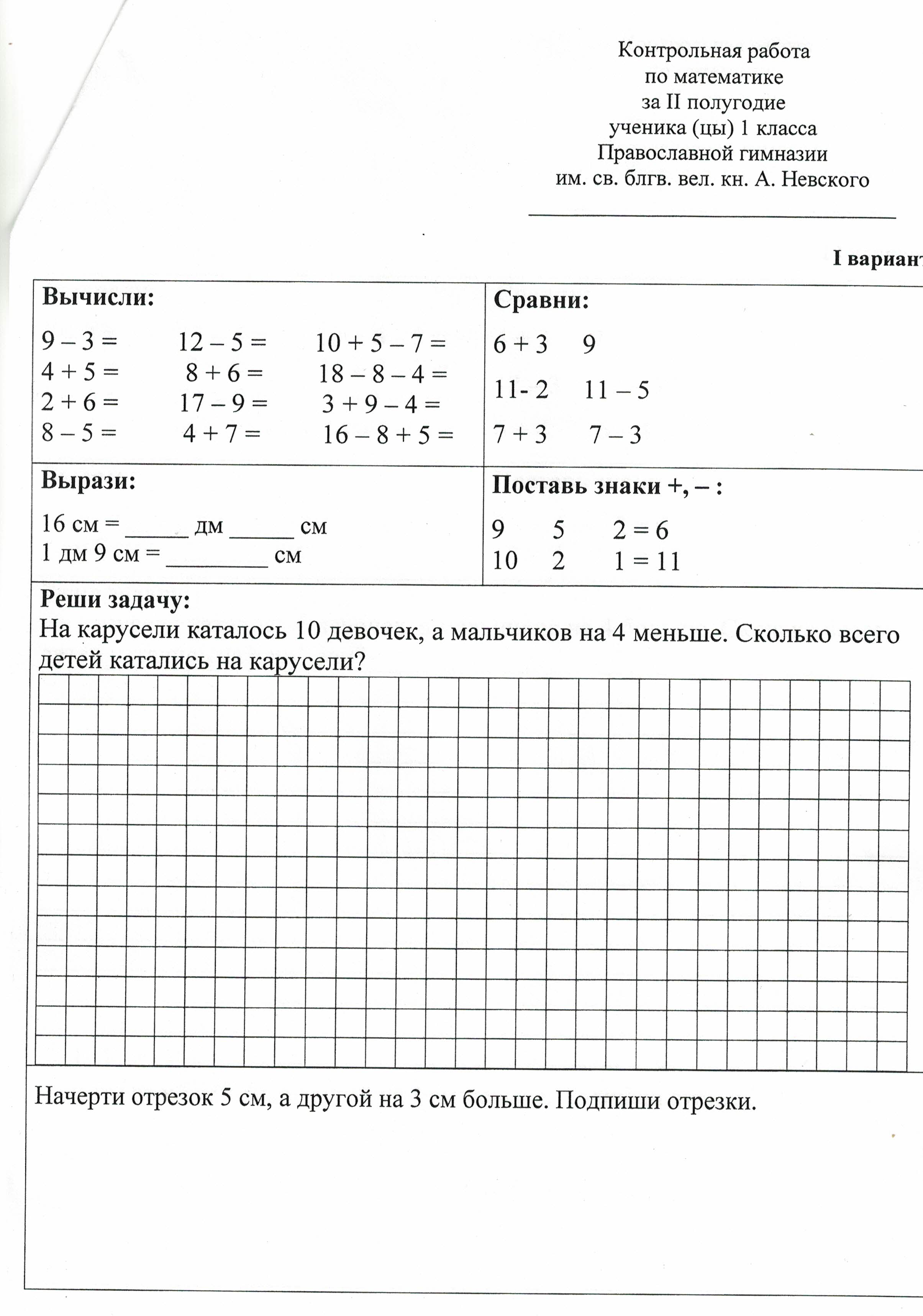 Материально-техническое оснащение кабинетаКомплект таблиц по математике для 1 классаМагнитная математика (набор фигур, цифр, знаков и т.д.)Таблицы по составу чисел от 2 до18Магнитная доскаИнтерактивная доскаТелевизорDVD-плеерИнтернет ресурсы :http://www.prosv.ru/  Сайт издательства ПРОСВЕЩЕНИЕhttp://www.int-edu.ru  – Институт новых технологий образования. Сайт представляет различные дидактические и методические пособия.http://festival.1september.ru  – Фестиваль педагогических идей «Открытый урок».http://nsc.1september.ru  – Электронная версия газеты «Начальная школа» издательства «Первое сентября».Информационно-методическое обеспечение№Разделкол-во часовкол-во часов1РазделАвторская программаРабочая программа1Подготовка к изучению чисел и действий с ними.  Сравнение предметов и групп предметов. Пространственные и временные представления        8       81Сравнение предметов по размеру (больше—меньше, выше—ниже, длиннее—короче) и форме (круглый,  квадратный, треугольный и др.).Пространственные представления, взаимное расположение предметов:  вверху, внизу (выше, ниже), слева, справа (левее, правее), перед, за,  между;  рядом.Направления движения: слева направо, справа налево, сверху вниз, снизу вверх.Временные представления: сначала, потом, до, после, раньше, позже.Сравнение групп предметов: больше, меньше, столько же, больше (меньше) на....        8       82    Числа от 1 до 10 и число 0. Нумерация.       28        282Названия, последовательность и обозначение чисел от 1 до 10. Счет предметов. Получение числа прибавлением 1 к предыдущему числу, вычитанием 1 из числа, непосредственно следующего за ним при счете.Число 0. Его получение и обозначение.Сравнение чисел.Равенство, неравенство. Знаки «>», «<»,  «=» .Состав чисел 2, 3,4, 5. Монеты в 1 р., 2р., 5 р.Точка, Линии: кривая, прямая, отрезок, ломаная. Многоугольник. Углы, вершины, стороны многоугольника. Длина отрезка. Сантиметр.Решение задач в 1 действие на сложение и вычитание (на основе счета предметов).       28        283Сложение и вычитание 	        44      443Конкретный смысл и названия действий. Знаки «+», «-», «=».Названия компонентов и результатов сложения и вычитания (их использование при чтении и записи числовых выражений). Нахождение значений числовых выражений в 1—2 действия без скобок.Переместительное свойство суммы.Приемы вычислений: при сложении (прибавление числа по частям, перестановка чисел); при вычитании (вычитание числа по частям и вычитание на основе знания соответствующего случая сложения).Таблица сложения в пределах 10. Соответствующие случаи вычитания.Сложение и вычитание с числом 0.Нахождение числа, которое на несколько единиц больше или меньше данного.Решение задач в 1 действие на сложение и вычитание.        44      444Числа от 1 до 20. Нумерация          16       164Названия и последовательность чисел от 1 до 20. Десятичный состав чисел от 11 до 20. Чтение и запись чисел от 11 до 20. Сравнение чисел.Сложение и вычитание вида 10+7,17- 7,16 — 10. Сравнение чисел с помощью вычитания. Час. Определение времени по часам с точностью до часа.Длина отрезка. Сантиметр и дециметр. Соотношение между ними.Килограмм, литр.Табличное сложение и вычитание (26 ч).Сложение двух однозначных чисел, сумма которых больше, чем 10, с использованием изученных приемов вычислений.Таблица сложения и соответствующие случаи вычитания.Решение задач в 1 —2 действия на сложение и вычитание.         16       165Итоговое повторение        10      10                                                                                                                      Итого         132      132№урокаТемаТемаПланируемые результатыПланируемые результатыПланируемые результатыПланируемые результатыПланируемые результатыПланируемые результатыДеятельность учащихсяМатериально-техническоеи информационно-техническое обеспечениеМатериально-техническоеи информационно-техническое обеспечениеДатаКорректировка№урокаТемаТемаПредметные Предметные Предметные МетапредметныеМетапредметныеЛичностныеДеятельность учащихсяМатериально-техническоеи информационно-техническое обеспечениеМатериально-техническоеи информационно-техническое обеспечениеДатаКорректировка1 четверть 36 ч1 четверть 36 ч1 четверть 36 ч1 четверть 36 ч1 четверть 36 ч1 четверть 36 ч1 четверть 36 ч1 четверть 36 ч1 четверть 36 ч1 четверть 36 ч1 четверть 36 ч1 четверть 36 ч1 четверть 36 ч                                                          Сравнение предметов и групп предметов. Пространственные и временные представления (8 ч)                                                          Сравнение предметов и групп предметов. Пространственные и временные представления (8 ч)                                                          Сравнение предметов и групп предметов. Пространственные и временные представления (8 ч)                                                          Сравнение предметов и групп предметов. Пространственные и временные представления (8 ч)                                                          Сравнение предметов и групп предметов. Пространственные и временные представления (8 ч)                                                          Сравнение предметов и групп предметов. Пространственные и временные представления (8 ч)                                                          Сравнение предметов и групп предметов. Пространственные и временные представления (8 ч)                                                          Сравнение предметов и групп предметов. Пространственные и временные представления (8 ч)                                                          Сравнение предметов и групп предметов. Пространственные и временные представления (8 ч)                                                          Сравнение предметов и групп предметов. Пространственные и временные представления (8 ч)                                                          Сравнение предметов и групп предметов. Пространственные и временные представления (8 ч)                                                          Сравнение предметов и групп предметов. Пространственные и временные представления (8 ч)                                                          Сравнение предметов и групп предметов. Пространственные и временные представления (8 ч)1.Счет предметов. Сравнение предметов и групп предметов.Стр.4Счет предметов. Сравнение предметов и групп предметов.Стр.4Счет предметов. Сравнение предметов и групп предметов.Стр.4Счет предметов. Сравнение предметов и групп предметов.Стр.4Обучающийся будет уметь:- сравнивать предметы по размеру: больше, меньше, выше, ниже, длиннее, короче;- сравнивать предметы по форме: круглый, квадратный, треугольный и др.;Иметь: пространственные представления о взаимном расположении предметов;знать:- направление движения: слева направо, справа налево, сверху вниз;- временные представления: сначала, потом, до, после, раньше, позже.Обучающийся в совместной деятельности с учителем получит возможность познакомиться:- с геометрическими фигурами (куб, пятиугольник);- порядковыми и количественными числительными для обозначения результата счета предметов;-с понятиями «направление движения», «расположение в пространстве»;научиться обобщать и классифицировать предметы.Познавательные УУД:1. Ориентироваться в учебниках (система обозначений, рубрики, содержание). 2. Осуществлять поиск необходимой информации для выполнения учебных заданий, используя справочные материалы учебника (под руководством учителя).3. Сравнивать предметы, объекты: находить общее и различие.4. Группировать, классифицировать предметы, объекты на основе существенных признаков, по заданным критериям.Регулятивные УУД: 1. Организовывать свое рабочее место под руководством учителя. 2. Осуществлять контроль в форме сличения своей работы с заданным эталоном. 3. В сотрудничестве с учителем определять последовательность изучения материала, опираясь на иллюстративный ряд «маршрутного листа».Коммуникативные УУД: 1. Вступать в  диалог (отвечать на вопросы, задавать вопросы, уточнять непонятное). 2.Участвовать в коллективном обсуждении учебной проблемы.Познавательные УУД:1. Ориентироваться в учебниках (система обозначений, рубрики, содержание). 2. Осуществлять поиск необходимой информации для выполнения учебных заданий, используя справочные материалы учебника (под руководством учителя).3. Сравнивать предметы, объекты: находить общее и различие.4. Группировать, классифицировать предметы, объекты на основе существенных признаков, по заданным критериям.Регулятивные УУД: 1. Организовывать свое рабочее место под руководством учителя. 2. Осуществлять контроль в форме сличения своей работы с заданным эталоном. 3. В сотрудничестве с учителем определять последовательность изучения материала, опираясь на иллюстративный ряд «маршрутного листа».Коммуникативные УУД: 1. Вступать в  диалог (отвечать на вопросы, задавать вопросы, уточнять непонятное). 2.Участвовать в коллективном обсуждении учебной проблемы.1. Принимать новый статус «ученик», внутреннюю позицию школьника на уровне положительного отношения к школе, принимать образ «хорошего ученика».2. Внимательно относиться к собственным переживаниям и переживаниям других людей.3. Выполнять правила безопасного поведения в школе.4.Адекватно воспринимать оценку учителя.Счет предметов.Выбирать способ сравнения объектов, проводить сравнение.Моделировать разнообразные ситуации расположения объектов в пространстве и на пло-скости.Изготавливать (конструировать) модели геометрических фигур, преобразовывать моделиИсследовать предметы окружающего мира: сопоставлять с геометрии-ческими формами.Характеризовать свойст-ва геометрических фигур.Сравнивать геометри-ческие фигуры по форме, величине (размеру).Классифицировать геометрические фигуры.Использовать информацию для установления количественных и пространственных отношений, причинно-следственных связей. Строить и объяснять простейшие логические выражения.Находить общие свойства группы предметов; проверять его выполнение для каждого объекта группы.Счетный материал, учебник, тетрадьСчетный материал, учебник, тетрадь2.Сравнение   группы   предметов   (с использованием количественных и порядковых числительных) стр.5Сравнение   группы   предметов   (с использованием количественных и порядковых числительных) стр.5Сравнение   группы   предметов   (с использованием количественных и порядковых числительных) стр.5Сравнение   группы   предметов   (с использованием количественных и порядковых числительных) стр.5Обучающийся будет уметь:- сравнивать предметы по размеру: больше, меньше, выше, ниже, длиннее, короче;- сравнивать предметы по форме: круглый, квадратный, треугольный и др.;Иметь: пространственные представления о взаимном расположении предметов;знать:- направление движения: слева направо, справа налево, сверху вниз;- временные представления: сначала, потом, до, после, раньше, позже.Обучающийся в совместной деятельности с учителем получит возможность познакомиться:- с геометрическими фигурами (куб, пятиугольник);- порядковыми и количественными числительными для обозначения результата счета предметов;-с понятиями «направление движения», «расположение в пространстве»;научиться обобщать и классифицировать предметы.Познавательные УУД:1. Ориентироваться в учебниках (система обозначений, рубрики, содержание). 2. Осуществлять поиск необходимой информации для выполнения учебных заданий, используя справочные материалы учебника (под руководством учителя).3. Сравнивать предметы, объекты: находить общее и различие.4. Группировать, классифицировать предметы, объекты на основе существенных признаков, по заданным критериям.Регулятивные УУД: 1. Организовывать свое рабочее место под руководством учителя. 2. Осуществлять контроль в форме сличения своей работы с заданным эталоном. 3. В сотрудничестве с учителем определять последовательность изучения материала, опираясь на иллюстративный ряд «маршрутного листа».Коммуникативные УУД: 1. Вступать в  диалог (отвечать на вопросы, задавать вопросы, уточнять непонятное). 2.Участвовать в коллективном обсуждении учебной проблемы.Познавательные УУД:1. Ориентироваться в учебниках (система обозначений, рубрики, содержание). 2. Осуществлять поиск необходимой информации для выполнения учебных заданий, используя справочные материалы учебника (под руководством учителя).3. Сравнивать предметы, объекты: находить общее и различие.4. Группировать, классифицировать предметы, объекты на основе существенных признаков, по заданным критериям.Регулятивные УУД: 1. Организовывать свое рабочее место под руководством учителя. 2. Осуществлять контроль в форме сличения своей работы с заданным эталоном. 3. В сотрудничестве с учителем определять последовательность изучения материала, опираясь на иллюстративный ряд «маршрутного листа».Коммуникативные УУД: 1. Вступать в  диалог (отвечать на вопросы, задавать вопросы, уточнять непонятное). 2.Участвовать в коллективном обсуждении учебной проблемы.1. Принимать новый статус «ученик», внутреннюю позицию школьника на уровне положительного отношения к школе, принимать образ «хорошего ученика».2. Внимательно относиться к собственным переживаниям и переживаниям других людей.3. Выполнять правила безопасного поведения в школе.4.Адекватно воспринимать оценку учителя.Счет предметов.Выбирать способ сравнения объектов, проводить сравнение.Моделировать разнообразные ситуации расположения объектов в пространстве и на пло-скости.Изготавливать (конструировать) модели геометрических фигур, преобразовывать моделиИсследовать предметы окружающего мира: сопоставлять с геометрии-ческими формами.Характеризовать свойст-ва геометрических фигур.Сравнивать геометри-ческие фигуры по форме, величине (размеру).Классифицировать геометрические фигуры.Использовать информацию для установления количественных и пространственных отношений, причинно-следственных связей. Строить и объяснять простейшие логические выражения.Находить общие свойства группы предметов; проверять его выполнение для каждого объекта группы.Счетный материал, учебник, тетрадьСчетный материал, учебник, тетрадь3. Пространственные представления, взаимное расположение предметов: вверху - внизу (выше - ниже), слева – справа (левее – правее)Стр.6-7Пространственные представления, взаимное расположение предметов: вверху - внизу (выше - ниже), слева – справа (левее – правее)Стр.6-7Пространственные представления, взаимное расположение предметов: вверху - внизу (выше - ниже), слева – справа (левее – правее)Стр.6-7Пространственные представления, взаимное расположение предметов: вверху - внизу (выше - ниже), слева – справа (левее – правее)Стр.6-7Обучающийся будет уметь:- сравнивать предметы по размеру: больше, меньше, выше, ниже, длиннее, короче;- сравнивать предметы по форме: круглый, квадратный, треугольный и др.;Иметь: пространственные представления о взаимном расположении предметов;знать:- направление движения: слева направо, справа налево, сверху вниз;- временные представления: сначала, потом, до, после, раньше, позже.Обучающийся в совместной деятельности с учителем получит возможность познакомиться:- с геометрическими фигурами (куб, пятиугольник);- порядковыми и количественными числительными для обозначения результата счета предметов;-с понятиями «направление движения», «расположение в пространстве»;научиться обобщать и классифицировать предметы.Познавательные УУД:1. Ориентироваться в учебниках (система обозначений, рубрики, содержание). 2. Осуществлять поиск необходимой информации для выполнения учебных заданий, используя справочные материалы учебника (под руководством учителя).3. Сравнивать предметы, объекты: находить общее и различие.4. Группировать, классифицировать предметы, объекты на основе существенных признаков, по заданным критериям.Регулятивные УУД: 1. Организовывать свое рабочее место под руководством учителя. 2. Осуществлять контроль в форме сличения своей работы с заданным эталоном. 3. В сотрудничестве с учителем определять последовательность изучения материала, опираясь на иллюстративный ряд «маршрутного листа».Коммуникативные УУД: 1. Вступать в  диалог (отвечать на вопросы, задавать вопросы, уточнять непонятное). 2.Участвовать в коллективном обсуждении учебной проблемы.Познавательные УУД:1. Ориентироваться в учебниках (система обозначений, рубрики, содержание). 2. Осуществлять поиск необходимой информации для выполнения учебных заданий, используя справочные материалы учебника (под руководством учителя).3. Сравнивать предметы, объекты: находить общее и различие.4. Группировать, классифицировать предметы, объекты на основе существенных признаков, по заданным критериям.Регулятивные УУД: 1. Организовывать свое рабочее место под руководством учителя. 2. Осуществлять контроль в форме сличения своей работы с заданным эталоном. 3. В сотрудничестве с учителем определять последовательность изучения материала, опираясь на иллюстративный ряд «маршрутного листа».Коммуникативные УУД: 1. Вступать в  диалог (отвечать на вопросы, задавать вопросы, уточнять непонятное). 2.Участвовать в коллективном обсуждении учебной проблемы.1. Принимать новый статус «ученик», внутреннюю позицию школьника на уровне положительного отношения к школе, принимать образ «хорошего ученика».2. Внимательно относиться к собственным переживаниям и переживаниям других людей.3. Выполнять правила безопасного поведения в школе.4.Адекватно воспринимать оценку учителя.Счет предметов.Выбирать способ сравнения объектов, проводить сравнение.Моделировать разнообразные ситуации расположения объектов в пространстве и на пло-скости.Изготавливать (конструировать) модели геометрических фигур, преобразовывать моделиИсследовать предметы окружающего мира: сопоставлять с геометрии-ческими формами.Характеризовать свойст-ва геометрических фигур.Сравнивать геометри-ческие фигуры по форме, величине (размеру).Классифицировать геометрические фигуры.Использовать информацию для установления количественных и пространственных отношений, причинно-следственных связей. Строить и объяснять простейшие логические выражения.Находить общие свойства группы предметов; проверять его выполнение для каждого объекта группы.Счетный материал, учебник, тетрадьСчетный материал, учебник, тетрадь4. Временные представления: сначала, потом, до, после, раньше, позже. Пространственные представления: перед, за, между, рядом.Стр.8-9Временные представления: сначала, потом, до, после, раньше, позже. Пространственные представления: перед, за, между, рядом.Стр.8-9Временные представления: сначала, потом, до, после, раньше, позже. Пространственные представления: перед, за, между, рядом.Стр.8-9Временные представления: сначала, потом, до, после, раньше, позже. Пространственные представления: перед, за, между, рядом.Стр.8-9Обучающийся будет уметь:- сравнивать предметы по размеру: больше, меньше, выше, ниже, длиннее, короче;- сравнивать предметы по форме: круглый, квадратный, треугольный и др.;Иметь: пространственные представления о взаимном расположении предметов;знать:- направление движения: слева направо, справа налево, сверху вниз;- временные представления: сначала, потом, до, после, раньше, позже.Обучающийся в совместной деятельности с учителем получит возможность познакомиться:- с геометрическими фигурами (куб, пятиугольник);- порядковыми и количественными числительными для обозначения результата счета предметов;-с понятиями «направление движения», «расположение в пространстве»;научиться обобщать и классифицировать предметы.Познавательные УУД:1. Ориентироваться в учебниках (система обозначений, рубрики, содержание). 2. Осуществлять поиск необходимой информации для выполнения учебных заданий, используя справочные материалы учебника (под руководством учителя).3. Сравнивать предметы, объекты: находить общее и различие.4. Группировать, классифицировать предметы, объекты на основе существенных признаков, по заданным критериям.Регулятивные УУД: 1. Организовывать свое рабочее место под руководством учителя. 2. Осуществлять контроль в форме сличения своей работы с заданным эталоном. 3. В сотрудничестве с учителем определять последовательность изучения материала, опираясь на иллюстративный ряд «маршрутного листа».Коммуникативные УУД: 1. Вступать в  диалог (отвечать на вопросы, задавать вопросы, уточнять непонятное). 2.Участвовать в коллективном обсуждении учебной проблемы.Познавательные УУД:1. Ориентироваться в учебниках (система обозначений, рубрики, содержание). 2. Осуществлять поиск необходимой информации для выполнения учебных заданий, используя справочные материалы учебника (под руководством учителя).3. Сравнивать предметы, объекты: находить общее и различие.4. Группировать, классифицировать предметы, объекты на основе существенных признаков, по заданным критериям.Регулятивные УУД: 1. Организовывать свое рабочее место под руководством учителя. 2. Осуществлять контроль в форме сличения своей работы с заданным эталоном. 3. В сотрудничестве с учителем определять последовательность изучения материала, опираясь на иллюстративный ряд «маршрутного листа».Коммуникативные УУД: 1. Вступать в  диалог (отвечать на вопросы, задавать вопросы, уточнять непонятное). 2.Участвовать в коллективном обсуждении учебной проблемы.1. Принимать новый статус «ученик», внутреннюю позицию школьника на уровне положительного отношения к школе, принимать образ «хорошего ученика».2. Внимательно относиться к собственным переживаниям и переживаниям других людей.3. Выполнять правила безопасного поведения в школе.4.Адекватно воспринимать оценку учителя.Счет предметов.Выбирать способ сравнения объектов, проводить сравнение.Моделировать разнообразные ситуации расположения объектов в пространстве и на пло-скости.Изготавливать (конструировать) модели геометрических фигур, преобразовывать моделиИсследовать предметы окружающего мира: сопоставлять с геометрии-ческими формами.Характеризовать свойст-ва геометрических фигур.Сравнивать геометри-ческие фигуры по форме, величине (размеру).Классифицировать геометрические фигуры.Использовать информацию для установления количественных и пространственных отношений, причинно-следственных связей. Строить и объяснять простейшие логические выражения.Находить общие свойства группы предметов; проверять его выполнение для каждого объекта группы.Счетный материал, учебник, тетрадьСчетный материал, учебник, тетрадь5.Сравнение групп предметов: на сколько больше?   на сколько меньше?Стр.10-11Сравнение групп предметов: на сколько больше?   на сколько меньше?Стр.10-11Сравнение групп предметов: на сколько больше?   на сколько меньше?Стр.10-11Сравнение групп предметов: на сколько больше?   на сколько меньше?Стр.10-11Обучающийся будет уметь:- сравнивать предметы по размеру: больше, меньше, выше, ниже, длиннее, короче;- сравнивать предметы по форме: круглый, квадратный, треугольный и др.;Иметь: пространственные представления о взаимном расположении предметов;знать:- направление движения: слева направо, справа налево, сверху вниз;- временные представления: сначала, потом, до, после, раньше, позже.Обучающийся в совместной деятельности с учителем получит возможность познакомиться:- с геометрическими фигурами (куб, пятиугольник);- порядковыми и количественными числительными для обозначения результата счета предметов;-с понятиями «направление движения», «расположение в пространстве»;научиться обобщать и классифицировать предметы.Познавательные УУД:1. Ориентироваться в учебниках (система обозначений, рубрики, содержание). 2. Осуществлять поиск необходимой информации для выполнения учебных заданий, используя справочные материалы учебника (под руководством учителя).3. Сравнивать предметы, объекты: находить общее и различие.4. Группировать, классифицировать предметы, объекты на основе существенных признаков, по заданным критериям.Регулятивные УУД: 1. Организовывать свое рабочее место под руководством учителя. 2. Осуществлять контроль в форме сличения своей работы с заданным эталоном. 3. В сотрудничестве с учителем определять последовательность изучения материала, опираясь на иллюстративный ряд «маршрутного листа».Коммуникативные УУД: 1. Вступать в  диалог (отвечать на вопросы, задавать вопросы, уточнять непонятное). 2.Участвовать в коллективном обсуждении учебной проблемы.Познавательные УУД:1. Ориентироваться в учебниках (система обозначений, рубрики, содержание). 2. Осуществлять поиск необходимой информации для выполнения учебных заданий, используя справочные материалы учебника (под руководством учителя).3. Сравнивать предметы, объекты: находить общее и различие.4. Группировать, классифицировать предметы, объекты на основе существенных признаков, по заданным критериям.Регулятивные УУД: 1. Организовывать свое рабочее место под руководством учителя. 2. Осуществлять контроль в форме сличения своей работы с заданным эталоном. 3. В сотрудничестве с учителем определять последовательность изучения материала, опираясь на иллюстративный ряд «маршрутного листа».Коммуникативные УУД: 1. Вступать в  диалог (отвечать на вопросы, задавать вопросы, уточнять непонятное). 2.Участвовать в коллективном обсуждении учебной проблемы.1. Принимать новый статус «ученик», внутреннюю позицию школьника на уровне положительного отношения к школе, принимать образ «хорошего ученика».2. Внимательно относиться к собственным переживаниям и переживаниям других людей.3. Выполнять правила безопасного поведения в школе.4.Адекватно воспринимать оценку учителя.Счет предметов.Выбирать способ сравнения объектов, проводить сравнение.Моделировать разнообразные ситуации расположения объектов в пространстве и на пло-скости.Изготавливать (конструировать) модели геометрических фигур, преобразовывать моделиИсследовать предметы окружающего мира: сопоставлять с геометрии-ческими формами.Характеризовать свойст-ва геометрических фигур.Сравнивать геометри-ческие фигуры по форме, величине (размеру).Классифицировать геометрические фигуры.Использовать информацию для установления количественных и пространственных отношений, причинно-следственных связей. Строить и объяснять простейшие логические выражения.Находить общие свойства группы предметов; проверять его выполнение для каждого объекта группы.Счетный материал, учебник, тетрадьСчетный материал, учебник, тетрадь6.На сколько больше (меньше)?  Счёт.  Сравнение групп предметов. Пространственные представления.Стр.12-13На сколько больше (меньше)?  Счёт.  Сравнение групп предметов. Пространственные представления.Стр.12-13На сколько больше (меньше)?  Счёт.  Сравнение групп предметов. Пространственные представления.Стр.12-13На сколько больше (меньше)?  Счёт.  Сравнение групп предметов. Пространственные представления.Стр.12-13Обучающийся будет уметь:- сравнивать предметы по размеру: больше, меньше, выше, ниже, длиннее, короче;- сравнивать предметы по форме: круглый, квадратный, треугольный и др.;Иметь: пространственные представления о взаимном расположении предметов;знать:- направление движения: слева направо, справа налево, сверху вниз;- временные представления: сначала, потом, до, после, раньше, позже.Обучающийся в совместной деятельности с учителем получит возможность познакомиться:- с геометрическими фигурами (куб, пятиугольник);- порядковыми и количественными числительными для обозначения результата счета предметов;-с понятиями «направление движения», «расположение в пространстве»;научиться обобщать и классифицировать предметы.Познавательные УУД:1. Ориентироваться в учебниках (система обозначений, рубрики, содержание). 2. Осуществлять поиск необходимой информации для выполнения учебных заданий, используя справочные материалы учебника (под руководством учителя).3. Сравнивать предметы, объекты: находить общее и различие.4. Группировать, классифицировать предметы, объекты на основе существенных признаков, по заданным критериям.Регулятивные УУД: 1. Организовывать свое рабочее место под руководством учителя. 2. Осуществлять контроль в форме сличения своей работы с заданным эталоном. 3. В сотрудничестве с учителем определять последовательность изучения материала, опираясь на иллюстративный ряд «маршрутного листа».Коммуникативные УУД: 1. Вступать в  диалог (отвечать на вопросы, задавать вопросы, уточнять непонятное). 2.Участвовать в коллективном обсуждении учебной проблемы.Познавательные УУД:1. Ориентироваться в учебниках (система обозначений, рубрики, содержание). 2. Осуществлять поиск необходимой информации для выполнения учебных заданий, используя справочные материалы учебника (под руководством учителя).3. Сравнивать предметы, объекты: находить общее и различие.4. Группировать, классифицировать предметы, объекты на основе существенных признаков, по заданным критериям.Регулятивные УУД: 1. Организовывать свое рабочее место под руководством учителя. 2. Осуществлять контроль в форме сличения своей работы с заданным эталоном. 3. В сотрудничестве с учителем определять последовательность изучения материала, опираясь на иллюстративный ряд «маршрутного листа».Коммуникативные УУД: 1. Вступать в  диалог (отвечать на вопросы, задавать вопросы, уточнять непонятное). 2.Участвовать в коллективном обсуждении учебной проблемы.1. Принимать новый статус «ученик», внутреннюю позицию школьника на уровне положительного отношения к школе, принимать образ «хорошего ученика».2. Внимательно относиться к собственным переживаниям и переживаниям других людей.3. Выполнять правила безопасного поведения в школе.4.Адекватно воспринимать оценку учителя.Счет предметов.Выбирать способ сравнения объектов, проводить сравнение.Моделировать разнообразные ситуации расположения объектов в пространстве и на пло-скости.Изготавливать (конструировать) модели геометрических фигур, преобразовывать моделиИсследовать предметы окружающего мира: сопоставлять с геометрии-ческими формами.Характеризовать свойст-ва геометрических фигур.Сравнивать геометри-ческие фигуры по форме, величине (размеру).Классифицировать геометрические фигуры.Использовать информацию для установления количественных и пространственных отношений, причинно-следственных связей. Строить и объяснять простейшие логические выражения.Находить общие свойства группы предметов; проверять его выполнение для каждого объекта группы.Счетный материал, учебник, тетрадьСчетный материал, учебник, тетрадь7.Закрепление пройденного материала.Стр.14-15Закрепление пройденного материала.Стр.14-15Закрепление пройденного материала.Стр.14-15Закрепление пройденного материала.Стр.14-15Обучающийся будет уметь:- сравнивать предметы по размеру: больше, меньше, выше, ниже, длиннее, короче;- сравнивать предметы по форме: круглый, квадратный, треугольный и др.;Иметь: пространственные представления о взаимном расположении предметов;знать:- направление движения: слева направо, справа налево, сверху вниз;- временные представления: сначала, потом, до, после, раньше, позже.Обучающийся в совместной деятельности с учителем получит возможность познакомиться:- с геометрическими фигурами (куб, пятиугольник);- порядковыми и количественными числительными для обозначения результата счета предметов;-с понятиями «направление движения», «расположение в пространстве»;научиться обобщать и классифицировать предметы.Познавательные УУД:1. Ориентироваться в учебниках (система обозначений, рубрики, содержание). 2. Осуществлять поиск необходимой информации для выполнения учебных заданий, используя справочные материалы учебника (под руководством учителя).3. Сравнивать предметы, объекты: находить общее и различие.4. Группировать, классифицировать предметы, объекты на основе существенных признаков, по заданным критериям.Регулятивные УУД: 1. Организовывать свое рабочее место под руководством учителя. 2. Осуществлять контроль в форме сличения своей работы с заданным эталоном. 3. В сотрудничестве с учителем определять последовательность изучения материала, опираясь на иллюстративный ряд «маршрутного листа».Коммуникативные УУД: 1. Вступать в  диалог (отвечать на вопросы, задавать вопросы, уточнять непонятное). 2.Участвовать в коллективном обсуждении учебной проблемы.Познавательные УУД:1. Ориентироваться в учебниках (система обозначений, рубрики, содержание). 2. Осуществлять поиск необходимой информации для выполнения учебных заданий, используя справочные материалы учебника (под руководством учителя).3. Сравнивать предметы, объекты: находить общее и различие.4. Группировать, классифицировать предметы, объекты на основе существенных признаков, по заданным критериям.Регулятивные УУД: 1. Организовывать свое рабочее место под руководством учителя. 2. Осуществлять контроль в форме сличения своей работы с заданным эталоном. 3. В сотрудничестве с учителем определять последовательность изучения материала, опираясь на иллюстративный ряд «маршрутного листа».Коммуникативные УУД: 1. Вступать в  диалог (отвечать на вопросы, задавать вопросы, уточнять непонятное). 2.Участвовать в коллективном обсуждении учебной проблемы.1. Принимать новый статус «ученик», внутреннюю позицию школьника на уровне положительного отношения к школе, принимать образ «хорошего ученика».2. Внимательно относиться к собственным переживаниям и переживаниям других людей.3. Выполнять правила безопасного поведения в школе.4.Адекватно воспринимать оценку учителя.Счет предметов.Выбирать способ сравнения объектов, проводить сравнение.Моделировать разнообразные ситуации расположения объектов в пространстве и на пло-скости.Изготавливать (конструировать) модели геометрических фигур, преобразовывать моделиИсследовать предметы окружающего мира: сопоставлять с геометрии-ческими формами.Характеризовать свойст-ва геометрических фигур.Сравнивать геометри-ческие фигуры по форме, величине (размеру).Классифицировать геометрические фигуры.Использовать информацию для установления количественных и пространственных отношений, причинно-следственных связей. Строить и объяснять простейшие логические выражения.Находить общие свойства группы предметов; проверять его выполнение для каждого объекта группы.Счетный материал, учебник, тетрадьСчетный материал, учебник, тетрадь8.Закрепление пройденного материала.Проверочная работа. стр.18-20Закрепление пройденного материала.Проверочная работа. стр.18-20Закрепление пройденного материала.Проверочная работа. стр.18-20Закрепление пройденного материала.Проверочная работа. стр.18-20Обучающийся будет уметь:- сравнивать предметы по размеру: больше, меньше, выше, ниже, длиннее, короче;- сравнивать предметы по форме: круглый, квадратный, треугольный и др.;Иметь: пространственные представления о взаимном расположении предметов;знать:- направление движения: слева направо, справа налево, сверху вниз;- временные представления: сначала, потом, до, после, раньше, позже.Обучающийся в совместной деятельности с учителем получит возможность познакомиться:- с геометрическими фигурами (куб, пятиугольник);- порядковыми и количественными числительными для обозначения результата счета предметов;-с понятиями «направление движения», «расположение в пространстве»;научиться обобщать и классифицировать предметы.Познавательные УУД:1. Ориентироваться в учебниках (система обозначений, рубрики, содержание). 2. Осуществлять поиск необходимой информации для выполнения учебных заданий, используя справочные материалы учебника (под руководством учителя).3. Сравнивать предметы, объекты: находить общее и различие.4. Группировать, классифицировать предметы, объекты на основе существенных признаков, по заданным критериям.Регулятивные УУД: 1. Организовывать свое рабочее место под руководством учителя. 2. Осуществлять контроль в форме сличения своей работы с заданным эталоном. 3. В сотрудничестве с учителем определять последовательность изучения материала, опираясь на иллюстративный ряд «маршрутного листа».Коммуникативные УУД: 1. Вступать в  диалог (отвечать на вопросы, задавать вопросы, уточнять непонятное). 2.Участвовать в коллективном обсуждении учебной проблемы.Познавательные УУД:1. Ориентироваться в учебниках (система обозначений, рубрики, содержание). 2. Осуществлять поиск необходимой информации для выполнения учебных заданий, используя справочные материалы учебника (под руководством учителя).3. Сравнивать предметы, объекты: находить общее и различие.4. Группировать, классифицировать предметы, объекты на основе существенных признаков, по заданным критериям.Регулятивные УУД: 1. Организовывать свое рабочее место под руководством учителя. 2. Осуществлять контроль в форме сличения своей работы с заданным эталоном. 3. В сотрудничестве с учителем определять последовательность изучения материала, опираясь на иллюстративный ряд «маршрутного листа».Коммуникативные УУД: 1. Вступать в  диалог (отвечать на вопросы, задавать вопросы, уточнять непонятное). 2.Участвовать в коллективном обсуждении учебной проблемы.1. Принимать новый статус «ученик», внутреннюю позицию школьника на уровне положительного отношения к школе, принимать образ «хорошего ученика».2. Внимательно относиться к собственным переживаниям и переживаниям других людей.3. Выполнять правила безопасного поведения в школе.4.Адекватно воспринимать оценку учителя.Счет предметов.Выбирать способ сравнения объектов, проводить сравнение.Моделировать разнообразные ситуации расположения объектов в пространстве и на пло-скости.Изготавливать (конструировать) модели геометрических фигур, преобразовывать моделиИсследовать предметы окружающего мира: сопоставлять с геометрии-ческими формами.Характеризовать свойст-ва геометрических фигур.Сравнивать геометри-ческие фигуры по форме, величине (размеру).Классифицировать геометрические фигуры.Использовать информацию для установления количественных и пространственных отношений, причинно-следственных связей. Строить и объяснять простейшие логические выражения.Находить общие свойства группы предметов; проверять его выполнение для каждого объекта группы.тестытесты                                                                                       Числа от 1 до 10 и число 0. Нумерация (28 ч)                                                                                       Числа от 1 до 10 и число 0. Нумерация (28 ч)                                                                                       Числа от 1 до 10 и число 0. Нумерация (28 ч)                                                                                       Числа от 1 до 10 и число 0. Нумерация (28 ч)                                                                                       Числа от 1 до 10 и число 0. Нумерация (28 ч)                                                                                       Числа от 1 до 10 и число 0. Нумерация (28 ч)                                                                                       Числа от 1 до 10 и число 0. Нумерация (28 ч)                                                                                       Числа от 1 до 10 и число 0. Нумерация (28 ч)                                                                                       Числа от 1 до 10 и число 0. Нумерация (28 ч)                                                                                       Числа от 1 до 10 и число 0. Нумерация (28 ч)                                                                                       Числа от 1 до 10 и число 0. Нумерация (28 ч)                                                                                       Числа от 1 до 10 и число 0. Нумерация (28 ч)                                                                                       Числа от 1 до 10 и число 0. Нумерация (28 ч)                                                                                       Числа от 1 до 10 и число 0. Нумерация (28 ч)9.Понятия «много», «один». Письмо цифры 1Стр.22-23Понятия «много», «один». Письмо цифры 1Стр.22-23Понятия «много», «один». Письмо цифры 1Стр.22-23 Обучающийся будет знать:-название, последовательность и обозначение чисел от 1 до 10;-состав чисел в пределах 10;- способ получения при счете числа, следующего за данным числом и числа, ему предшествующего;- знать математические понятия: равенство, неравенство; точка, кривая линия, прямая линия, отрезок, ломаная линия, многоугольник, углы вершины и стороны многоугольника.Обучающийся будет уметь:- называть «соседние» числа по отношению к любому числу в пределах 10;- выполнять вычисления в примерах вида 4 + 1, 4 – 1 на основе знания нумерации;- чертить отрезки с помощью линейки и измерять их длину в см;- решать задачи в 1 действие на сложение и вычитание (на основе счета предметов).Обучающийся в совместной деятельности с учителем получит возможность научиться:- склонять числительные «один», «одна»,  «одно»;-  строить треугольники и четырехугольники из счетных палочек;- группировать предметы по заданному признаку;-узнать виды многоугольников;- решать ребусы, магические квадраты, круговые примеры, задачи на смекалку. Обучающийся будет знать:-название, последовательность и обозначение чисел от 1 до 10;-состав чисел в пределах 10;- способ получения при счете числа, следующего за данным числом и числа, ему предшествующего;- знать математические понятия: равенство, неравенство; точка, кривая линия, прямая линия, отрезок, ломаная линия, многоугольник, углы вершины и стороны многоугольника.Обучающийся будет уметь:- называть «соседние» числа по отношению к любому числу в пределах 10;- выполнять вычисления в примерах вида 4 + 1, 4 – 1 на основе знания нумерации;- чертить отрезки с помощью линейки и измерять их длину в см;- решать задачи в 1 действие на сложение и вычитание (на основе счета предметов).Обучающийся в совместной деятельности с учителем получит возможность научиться:- склонять числительные «один», «одна»,  «одно»;-  строить треугольники и четырехугольники из счетных палочек;- группировать предметы по заданному признаку;-узнать виды многоугольников;- решать ребусы, магические квадраты, круговые примеры, задачи на смекалку.Познавательные УУД:1. Ориентироваться в учебниках (система обозначений, структура текста, рубрики, словарь, содержание). 2. Осуществлять поиск необходимой информации для выполнения учебных заданий, используя справочные материалы учебника (под руководством учителя).3. Понимать информацию, представленную в виде текста, рисунков, схем.4. Сравнивать предметы, объекты: находить общее и различие.5. Группировать, классифицировать предметы, объекты на основе существенных признаков, по заданным критериям.Регулятивные УУД:1. Организовывать свое рабочее место под руководством учителя. 2. Осуществлять контроль в форме сличения своей работы с заданным эталоном.3.Вносить необходимые дополнения, исправления в свою работу, если она расходится с эталоном (образцом).4. В сотрудничестве с учителем определять последовательность изучения материала, опираясь на иллюстративный ряд «маршрутного листа».Коммуникативные УУД:1. Соблюдать простейшие нормы речевого этикета: здороваться, прощаться, благодарить.Познавательные УУД:1. Ориентироваться в учебниках (система обозначений, структура текста, рубрики, словарь, содержание). 2. Осуществлять поиск необходимой информации для выполнения учебных заданий, используя справочные материалы учебника (под руководством учителя).3. Понимать информацию, представленную в виде текста, рисунков, схем.4. Сравнивать предметы, объекты: находить общее и различие.5. Группировать, классифицировать предметы, объекты на основе существенных признаков, по заданным критериям.Регулятивные УУД:1. Организовывать свое рабочее место под руководством учителя. 2. Осуществлять контроль в форме сличения своей работы с заданным эталоном.3.Вносить необходимые дополнения, исправления в свою работу, если она расходится с эталоном (образцом).4. В сотрудничестве с учителем определять последовательность изучения материала, опираясь на иллюстративный ряд «маршрутного листа».Коммуникативные УУД:1. Соблюдать простейшие нормы речевого этикета: здороваться, прощаться, благодарить.1. Принимать новый статус «ученик», внутреннюю позицию школьника на уровне положительного отношения к школе, принимать образ «хорошего ученика».2. Внимательно относиться к собственным переживаниям и переживаниям других людей.3. Выполнять правила безопасного поведения в школе.4.Адекватно воспринимать оценку учителя.Моделировать ситуации, требующие перехода от одних единиц измерения к другим.Составлять модель числа.Группировать числа по заданному или самостоятельно установленному правилу.Наблюдать: устанавливать закономерности в числовой последовательности, составлять числовую последовательность по заданному ил самостоятельно выбранному правилу.Исследовать ситуации, требующие сравнения чисел и величин, их упорядочения.Характеризовать явления и события с использованием чисел и величин.Оценивать правильность составления числовой последовательности.Анализировать житейские ситуации, требующие умения находить геометрические величины (планировка, разметка).Сравнивать геометрические фигуры по величине (размеру).Классифицировать (объединять в группы) геометрические фигуры.Находить Счетный материал, учебник, тетрадь. Электронное приложение к учебнику.Счетный материал, учебник, тетрадь. Электронное приложение к учебнику.10.Числа 1, 2. Письмо цифры 2Стр.24-25Числа 1, 2. Письмо цифры 2Стр.24-25Числа 1, 2. Письмо цифры 2Стр.24-25 Обучающийся будет знать:-название, последовательность и обозначение чисел от 1 до 10;-состав чисел в пределах 10;- способ получения при счете числа, следующего за данным числом и числа, ему предшествующего;- знать математические понятия: равенство, неравенство; точка, кривая линия, прямая линия, отрезок, ломаная линия, многоугольник, углы вершины и стороны многоугольника.Обучающийся будет уметь:- называть «соседние» числа по отношению к любому числу в пределах 10;- выполнять вычисления в примерах вида 4 + 1, 4 – 1 на основе знания нумерации;- чертить отрезки с помощью линейки и измерять их длину в см;- решать задачи в 1 действие на сложение и вычитание (на основе счета предметов).Обучающийся в совместной деятельности с учителем получит возможность научиться:- склонять числительные «один», «одна»,  «одно»;-  строить треугольники и четырехугольники из счетных палочек;- группировать предметы по заданному признаку;-узнать виды многоугольников;- решать ребусы, магические квадраты, круговые примеры, задачи на смекалку. Обучающийся будет знать:-название, последовательность и обозначение чисел от 1 до 10;-состав чисел в пределах 10;- способ получения при счете числа, следующего за данным числом и числа, ему предшествующего;- знать математические понятия: равенство, неравенство; точка, кривая линия, прямая линия, отрезок, ломаная линия, многоугольник, углы вершины и стороны многоугольника.Обучающийся будет уметь:- называть «соседние» числа по отношению к любому числу в пределах 10;- выполнять вычисления в примерах вида 4 + 1, 4 – 1 на основе знания нумерации;- чертить отрезки с помощью линейки и измерять их длину в см;- решать задачи в 1 действие на сложение и вычитание (на основе счета предметов).Обучающийся в совместной деятельности с учителем получит возможность научиться:- склонять числительные «один», «одна»,  «одно»;-  строить треугольники и четырехугольники из счетных палочек;- группировать предметы по заданному признаку;-узнать виды многоугольников;- решать ребусы, магические квадраты, круговые примеры, задачи на смекалку.Познавательные УУД:1. Ориентироваться в учебниках (система обозначений, структура текста, рубрики, словарь, содержание). 2. Осуществлять поиск необходимой информации для выполнения учебных заданий, используя справочные материалы учебника (под руководством учителя).3. Понимать информацию, представленную в виде текста, рисунков, схем.4. Сравнивать предметы, объекты: находить общее и различие.5. Группировать, классифицировать предметы, объекты на основе существенных признаков, по заданным критериям.Регулятивные УУД:1. Организовывать свое рабочее место под руководством учителя. 2. Осуществлять контроль в форме сличения своей работы с заданным эталоном.3.Вносить необходимые дополнения, исправления в свою работу, если она расходится с эталоном (образцом).4. В сотрудничестве с учителем определять последовательность изучения материала, опираясь на иллюстративный ряд «маршрутного листа».Коммуникативные УУД:1. Соблюдать простейшие нормы речевого этикета: здороваться, прощаться, благодарить.Познавательные УУД:1. Ориентироваться в учебниках (система обозначений, структура текста, рубрики, словарь, содержание). 2. Осуществлять поиск необходимой информации для выполнения учебных заданий, используя справочные материалы учебника (под руководством учителя).3. Понимать информацию, представленную в виде текста, рисунков, схем.4. Сравнивать предметы, объекты: находить общее и различие.5. Группировать, классифицировать предметы, объекты на основе существенных признаков, по заданным критериям.Регулятивные УУД:1. Организовывать свое рабочее место под руководством учителя. 2. Осуществлять контроль в форме сличения своей работы с заданным эталоном.3.Вносить необходимые дополнения, исправления в свою работу, если она расходится с эталоном (образцом).4. В сотрудничестве с учителем определять последовательность изучения материала, опираясь на иллюстративный ряд «маршрутного листа».Коммуникативные УУД:1. Соблюдать простейшие нормы речевого этикета: здороваться, прощаться, благодарить.1. Принимать новый статус «ученик», внутреннюю позицию школьника на уровне положительного отношения к школе, принимать образ «хорошего ученика».2. Внимательно относиться к собственным переживаниям и переживаниям других людей.3. Выполнять правила безопасного поведения в школе.4.Адекватно воспринимать оценку учителя.Моделировать ситуации, требующие перехода от одних единиц измерения к другим.Составлять модель числа.Группировать числа по заданному или самостоятельно установленному правилу.Наблюдать: устанавливать закономерности в числовой последовательности, составлять числовую последовательность по заданному ил самостоятельно выбранному правилу.Исследовать ситуации, требующие сравнения чисел и величин, их упорядочения.Характеризовать явления и события с использованием чисел и величин.Оценивать правильность составления числовой последовательности.Анализировать житейские ситуации, требующие умения находить геометрические величины (планировка, разметка).Сравнивать геометрические фигуры по величине (размеру).Классифицировать (объединять в группы) геометрические фигуры.Находить Счетный материал, учебник, тетрадь. Электронное приложение к учебнику.Счетный материал, учебник, тетрадь. Электронное приложение к учебнику.11.Число 3. Письмо цифры 3Стр.26-27Число 3. Письмо цифры 3Стр.26-27Число 3. Письмо цифры 3Стр.26-27 Обучающийся будет знать:-название, последовательность и обозначение чисел от 1 до 10;-состав чисел в пределах 10;- способ получения при счете числа, следующего за данным числом и числа, ему предшествующего;- знать математические понятия: равенство, неравенство; точка, кривая линия, прямая линия, отрезок, ломаная линия, многоугольник, углы вершины и стороны многоугольника.Обучающийся будет уметь:- называть «соседние» числа по отношению к любому числу в пределах 10;- выполнять вычисления в примерах вида 4 + 1, 4 – 1 на основе знания нумерации;- чертить отрезки с помощью линейки и измерять их длину в см;- решать задачи в 1 действие на сложение и вычитание (на основе счета предметов).Обучающийся в совместной деятельности с учителем получит возможность научиться:- склонять числительные «один», «одна»,  «одно»;-  строить треугольники и четырехугольники из счетных палочек;- группировать предметы по заданному признаку;-узнать виды многоугольников;- решать ребусы, магические квадраты, круговые примеры, задачи на смекалку. Обучающийся будет знать:-название, последовательность и обозначение чисел от 1 до 10;-состав чисел в пределах 10;- способ получения при счете числа, следующего за данным числом и числа, ему предшествующего;- знать математические понятия: равенство, неравенство; точка, кривая линия, прямая линия, отрезок, ломаная линия, многоугольник, углы вершины и стороны многоугольника.Обучающийся будет уметь:- называть «соседние» числа по отношению к любому числу в пределах 10;- выполнять вычисления в примерах вида 4 + 1, 4 – 1 на основе знания нумерации;- чертить отрезки с помощью линейки и измерять их длину в см;- решать задачи в 1 действие на сложение и вычитание (на основе счета предметов).Обучающийся в совместной деятельности с учителем получит возможность научиться:- склонять числительные «один», «одна»,  «одно»;-  строить треугольники и четырехугольники из счетных палочек;- группировать предметы по заданному признаку;-узнать виды многоугольников;- решать ребусы, магические квадраты, круговые примеры, задачи на смекалку.Познавательные УУД:1. Ориентироваться в учебниках (система обозначений, структура текста, рубрики, словарь, содержание). 2. Осуществлять поиск необходимой информации для выполнения учебных заданий, используя справочные материалы учебника (под руководством учителя).3. Понимать информацию, представленную в виде текста, рисунков, схем.4. Сравнивать предметы, объекты: находить общее и различие.5. Группировать, классифицировать предметы, объекты на основе существенных признаков, по заданным критериям.Регулятивные УУД:1. Организовывать свое рабочее место под руководством учителя. 2. Осуществлять контроль в форме сличения своей работы с заданным эталоном.3.Вносить необходимые дополнения, исправления в свою работу, если она расходится с эталоном (образцом).4. В сотрудничестве с учителем определять последовательность изучения материала, опираясь на иллюстративный ряд «маршрутного листа».Коммуникативные УУД:1. Соблюдать простейшие нормы речевого этикета: здороваться, прощаться, благодарить.Познавательные УУД:1. Ориентироваться в учебниках (система обозначений, структура текста, рубрики, словарь, содержание). 2. Осуществлять поиск необходимой информации для выполнения учебных заданий, используя справочные материалы учебника (под руководством учителя).3. Понимать информацию, представленную в виде текста, рисунков, схем.4. Сравнивать предметы, объекты: находить общее и различие.5. Группировать, классифицировать предметы, объекты на основе существенных признаков, по заданным критериям.Регулятивные УУД:1. Организовывать свое рабочее место под руководством учителя. 2. Осуществлять контроль в форме сличения своей работы с заданным эталоном.3.Вносить необходимые дополнения, исправления в свою работу, если она расходится с эталоном (образцом).4. В сотрудничестве с учителем определять последовательность изучения материала, опираясь на иллюстративный ряд «маршрутного листа».Коммуникативные УУД:1. Соблюдать простейшие нормы речевого этикета: здороваться, прощаться, благодарить.1. Принимать новый статус «ученик», внутреннюю позицию школьника на уровне положительного отношения к школе, принимать образ «хорошего ученика».2. Внимательно относиться к собственным переживаниям и переживаниям других людей.3. Выполнять правила безопасного поведения в школе.4.Адекватно воспринимать оценку учителя.Моделировать ситуации, требующие перехода от одних единиц измерения к другим.Составлять модель числа.Группировать числа по заданному или самостоятельно установленному правилу.Наблюдать: устанавливать закономерности в числовой последовательности, составлять числовую последовательность по заданному ил самостоятельно выбранному правилу.Исследовать ситуации, требующие сравнения чисел и величин, их упорядочения.Характеризовать явления и события с использованием чисел и величин.Оценивать правильность составления числовой последовательности.Анализировать житейские ситуации, требующие умения находить геометрические величины (планировка, разметка).Сравнивать геометрические фигуры по величине (размеру).Классифицировать (объединять в группы) геометрические фигуры.Находить Счетный материал, учебник, тетрадь. Электронное приложение к учебнику.Счетный материал, учебник, тетрадь. Электронное приложение к учебнику.12.Числа 1, 2, 3. Знаки «+» «-» «=»Стр.28-29Числа 1, 2, 3. Знаки «+» «-» «=»Стр.28-29Числа 1, 2, 3. Знаки «+» «-» «=»Стр.28-29 Обучающийся будет знать:-название, последовательность и обозначение чисел от 1 до 10;-состав чисел в пределах 10;- способ получения при счете числа, следующего за данным числом и числа, ему предшествующего;- знать математические понятия: равенство, неравенство; точка, кривая линия, прямая линия, отрезок, ломаная линия, многоугольник, углы вершины и стороны многоугольника.Обучающийся будет уметь:- называть «соседние» числа по отношению к любому числу в пределах 10;- выполнять вычисления в примерах вида 4 + 1, 4 – 1 на основе знания нумерации;- чертить отрезки с помощью линейки и измерять их длину в см;- решать задачи в 1 действие на сложение и вычитание (на основе счета предметов).Обучающийся в совместной деятельности с учителем получит возможность научиться:- склонять числительные «один», «одна»,  «одно»;-  строить треугольники и четырехугольники из счетных палочек;- группировать предметы по заданному признаку;-узнать виды многоугольников;- решать ребусы, магические квадраты, круговые примеры, задачи на смекалку. Обучающийся будет знать:-название, последовательность и обозначение чисел от 1 до 10;-состав чисел в пределах 10;- способ получения при счете числа, следующего за данным числом и числа, ему предшествующего;- знать математические понятия: равенство, неравенство; точка, кривая линия, прямая линия, отрезок, ломаная линия, многоугольник, углы вершины и стороны многоугольника.Обучающийся будет уметь:- называть «соседние» числа по отношению к любому числу в пределах 10;- выполнять вычисления в примерах вида 4 + 1, 4 – 1 на основе знания нумерации;- чертить отрезки с помощью линейки и измерять их длину в см;- решать задачи в 1 действие на сложение и вычитание (на основе счета предметов).Обучающийся в совместной деятельности с учителем получит возможность научиться:- склонять числительные «один», «одна»,  «одно»;-  строить треугольники и четырехугольники из счетных палочек;- группировать предметы по заданному признаку;-узнать виды многоугольников;- решать ребусы, магические квадраты, круговые примеры, задачи на смекалку.Познавательные УУД:1. Ориентироваться в учебниках (система обозначений, структура текста, рубрики, словарь, содержание). 2. Осуществлять поиск необходимой информации для выполнения учебных заданий, используя справочные материалы учебника (под руководством учителя).3. Понимать информацию, представленную в виде текста, рисунков, схем.4. Сравнивать предметы, объекты: находить общее и различие.5. Группировать, классифицировать предметы, объекты на основе существенных признаков, по заданным критериям.Регулятивные УУД:1. Организовывать свое рабочее место под руководством учителя. 2. Осуществлять контроль в форме сличения своей работы с заданным эталоном.3.Вносить необходимые дополнения, исправления в свою работу, если она расходится с эталоном (образцом).4. В сотрудничестве с учителем определять последовательность изучения материала, опираясь на иллюстративный ряд «маршрутного листа».Коммуникативные УУД:1. Соблюдать простейшие нормы речевого этикета: здороваться, прощаться, благодарить.Познавательные УУД:1. Ориентироваться в учебниках (система обозначений, структура текста, рубрики, словарь, содержание). 2. Осуществлять поиск необходимой информации для выполнения учебных заданий, используя справочные материалы учебника (под руководством учителя).3. Понимать информацию, представленную в виде текста, рисунков, схем.4. Сравнивать предметы, объекты: находить общее и различие.5. Группировать, классифицировать предметы, объекты на основе существенных признаков, по заданным критериям.Регулятивные УУД:1. Организовывать свое рабочее место под руководством учителя. 2. Осуществлять контроль в форме сличения своей работы с заданным эталоном.3.Вносить необходимые дополнения, исправления в свою работу, если она расходится с эталоном (образцом).4. В сотрудничестве с учителем определять последовательность изучения материала, опираясь на иллюстративный ряд «маршрутного листа».Коммуникативные УУД:1. Соблюдать простейшие нормы речевого этикета: здороваться, прощаться, благодарить.1. Принимать новый статус «ученик», внутреннюю позицию школьника на уровне положительного отношения к школе, принимать образ «хорошего ученика».2. Внимательно относиться к собственным переживаниям и переживаниям других людей.3. Выполнять правила безопасного поведения в школе.4.Адекватно воспринимать оценку учителя.Моделировать ситуации, требующие перехода от одних единиц измерения к другим.Составлять модель числа.Группировать числа по заданному или самостоятельно установленному правилу.Наблюдать: устанавливать закономерности в числовой последовательности, составлять числовую последовательность по заданному ил самостоятельно выбранному правилу.Исследовать ситуации, требующие сравнения чисел и величин, их упорядочения.Характеризовать явления и события с использованием чисел и величин.Оценивать правильность составления числовой последовательности.Анализировать житейские ситуации, требующие умения находить геометрические величины (планировка, разметка).Сравнивать геометрические фигуры по величине (размеру).Классифицировать (объединять в группы) геометрические фигуры.Находить Счетный материал, учебник, тетрадь. Электронное приложение к учебнику.Счетный материал, учебник, тетрадь. Электронное приложение к учебнику.13.Число 4. Письмо цифры 4Стр.30-31Число 4. Письмо цифры 4Стр.30-31Число 4. Письмо цифры 4Стр.30-31 Обучающийся будет знать:-название, последовательность и обозначение чисел от 1 до 10;-состав чисел в пределах 10;- способ получения при счете числа, следующего за данным числом и числа, ему предшествующего;- знать математические понятия: равенство, неравенство; точка, кривая линия, прямая линия, отрезок, ломаная линия, многоугольник, углы вершины и стороны многоугольника.Обучающийся будет уметь:- называть «соседние» числа по отношению к любому числу в пределах 10;- выполнять вычисления в примерах вида 4 + 1, 4 – 1 на основе знания нумерации;- чертить отрезки с помощью линейки и измерять их длину в см;- решать задачи в 1 действие на сложение и вычитание (на основе счета предметов).Обучающийся в совместной деятельности с учителем получит возможность научиться:- склонять числительные «один», «одна»,  «одно»;-  строить треугольники и четырехугольники из счетных палочек;- группировать предметы по заданному признаку;-узнать виды многоугольников;- решать ребусы, магические квадраты, круговые примеры, задачи на смекалку. Обучающийся будет знать:-название, последовательность и обозначение чисел от 1 до 10;-состав чисел в пределах 10;- способ получения при счете числа, следующего за данным числом и числа, ему предшествующего;- знать математические понятия: равенство, неравенство; точка, кривая линия, прямая линия, отрезок, ломаная линия, многоугольник, углы вершины и стороны многоугольника.Обучающийся будет уметь:- называть «соседние» числа по отношению к любому числу в пределах 10;- выполнять вычисления в примерах вида 4 + 1, 4 – 1 на основе знания нумерации;- чертить отрезки с помощью линейки и измерять их длину в см;- решать задачи в 1 действие на сложение и вычитание (на основе счета предметов).Обучающийся в совместной деятельности с учителем получит возможность научиться:- склонять числительные «один», «одна»,  «одно»;-  строить треугольники и четырехугольники из счетных палочек;- группировать предметы по заданному признаку;-узнать виды многоугольников;- решать ребусы, магические квадраты, круговые примеры, задачи на смекалку.Познавательные УУД:1. Ориентироваться в учебниках (система обозначений, структура текста, рубрики, словарь, содержание). 2. Осуществлять поиск необходимой информации для выполнения учебных заданий, используя справочные материалы учебника (под руководством учителя).3. Понимать информацию, представленную в виде текста, рисунков, схем.4. Сравнивать предметы, объекты: находить общее и различие.5. Группировать, классифицировать предметы, объекты на основе существенных признаков, по заданным критериям.Регулятивные УУД:1. Организовывать свое рабочее место под руководством учителя. 2. Осуществлять контроль в форме сличения своей работы с заданным эталоном.3.Вносить необходимые дополнения, исправления в свою работу, если она расходится с эталоном (образцом).4. В сотрудничестве с учителем определять последовательность изучения материала, опираясь на иллюстративный ряд «маршрутного листа».Коммуникативные УУД:1. Соблюдать простейшие нормы речевого этикета: здороваться, прощаться, благодарить.Познавательные УУД:1. Ориентироваться в учебниках (система обозначений, структура текста, рубрики, словарь, содержание). 2. Осуществлять поиск необходимой информации для выполнения учебных заданий, используя справочные материалы учебника (под руководством учителя).3. Понимать информацию, представленную в виде текста, рисунков, схем.4. Сравнивать предметы, объекты: находить общее и различие.5. Группировать, классифицировать предметы, объекты на основе существенных признаков, по заданным критериям.Регулятивные УУД:1. Организовывать свое рабочее место под руководством учителя. 2. Осуществлять контроль в форме сличения своей работы с заданным эталоном.3.Вносить необходимые дополнения, исправления в свою работу, если она расходится с эталоном (образцом).4. В сотрудничестве с учителем определять последовательность изучения материала, опираясь на иллюстративный ряд «маршрутного листа».Коммуникативные УУД:1. Соблюдать простейшие нормы речевого этикета: здороваться, прощаться, благодарить.1. Принимать новый статус «ученик», внутреннюю позицию школьника на уровне положительного отношения к школе, принимать образ «хорошего ученика».2. Внимательно относиться к собственным переживаниям и переживаниям других людей.3. Выполнять правила безопасного поведения в школе.4.Адекватно воспринимать оценку учителя.Моделировать ситуации, требующие перехода от одних единиц измерения к другим.Составлять модель числа.Группировать числа по заданному или самостоятельно установленному правилу.Наблюдать: устанавливать закономерности в числовой последовательности, составлять числовую последовательность по заданному ил самостоятельно выбранному правилу.Исследовать ситуации, требующие сравнения чисел и величин, их упорядочения.Характеризовать явления и события с использованием чисел и величин.Оценивать правильность составления числовой последовательности.Анализировать житейские ситуации, требующие умения находить геометрические величины (планировка, разметка).Сравнивать геометрические фигуры по величине (размеру).Классифицировать (объединять в группы) геометрические фигуры.Находить Счетный материал, учебник, тетрадь. Электронное приложение к учебнику.Счетный материал, учебник, тетрадь. Электронное приложение к учебнику.14.Понятия «длиннее», «короче», «одинаковые по длине».Стр.32-33Понятия «длиннее», «короче», «одинаковые по длине».Стр.32-33Понятия «длиннее», «короче», «одинаковые по длине».Стр.32-33 Обучающийся будет знать:-название, последовательность и обозначение чисел от 1 до 10;-состав чисел в пределах 10;- способ получения при счете числа, следующего за данным числом и числа, ему предшествующего;- знать математические понятия: равенство, неравенство; точка, кривая линия, прямая линия, отрезок, ломаная линия, многоугольник, углы вершины и стороны многоугольника.Обучающийся будет уметь:- называть «соседние» числа по отношению к любому числу в пределах 10;- выполнять вычисления в примерах вида 4 + 1, 4 – 1 на основе знания нумерации;- чертить отрезки с помощью линейки и измерять их длину в см;- решать задачи в 1 действие на сложение и вычитание (на основе счета предметов).Обучающийся в совместной деятельности с учителем получит возможность научиться:- склонять числительные «один», «одна»,  «одно»;-  строить треугольники и четырехугольники из счетных палочек;- группировать предметы по заданному признаку;-узнать виды многоугольников;- решать ребусы, магические квадраты, круговые примеры, задачи на смекалку. Обучающийся будет знать:-название, последовательность и обозначение чисел от 1 до 10;-состав чисел в пределах 10;- способ получения при счете числа, следующего за данным числом и числа, ему предшествующего;- знать математические понятия: равенство, неравенство; точка, кривая линия, прямая линия, отрезок, ломаная линия, многоугольник, углы вершины и стороны многоугольника.Обучающийся будет уметь:- называть «соседние» числа по отношению к любому числу в пределах 10;- выполнять вычисления в примерах вида 4 + 1, 4 – 1 на основе знания нумерации;- чертить отрезки с помощью линейки и измерять их длину в см;- решать задачи в 1 действие на сложение и вычитание (на основе счета предметов).Обучающийся в совместной деятельности с учителем получит возможность научиться:- склонять числительные «один», «одна»,  «одно»;-  строить треугольники и четырехугольники из счетных палочек;- группировать предметы по заданному признаку;-узнать виды многоугольников;- решать ребусы, магические квадраты, круговые примеры, задачи на смекалку.Познавательные УУД:1. Ориентироваться в учебниках (система обозначений, структура текста, рубрики, словарь, содержание). 2. Осуществлять поиск необходимой информации для выполнения учебных заданий, используя справочные материалы учебника (под руководством учителя).3. Понимать информацию, представленную в виде текста, рисунков, схем.4. Сравнивать предметы, объекты: находить общее и различие.5. Группировать, классифицировать предметы, объекты на основе существенных признаков, по заданным критериям.Регулятивные УУД:1. Организовывать свое рабочее место под руководством учителя. 2. Осуществлять контроль в форме сличения своей работы с заданным эталоном.3.Вносить необходимые дополнения, исправления в свою работу, если она расходится с эталоном (образцом).4. В сотрудничестве с учителем определять последовательность изучения материала, опираясь на иллюстративный ряд «маршрутного листа».Коммуникативные УУД:1. Соблюдать простейшие нормы речевого этикета: здороваться, прощаться, благодарить.Познавательные УУД:1. Ориентироваться в учебниках (система обозначений, структура текста, рубрики, словарь, содержание). 2. Осуществлять поиск необходимой информации для выполнения учебных заданий, используя справочные материалы учебника (под руководством учителя).3. Понимать информацию, представленную в виде текста, рисунков, схем.4. Сравнивать предметы, объекты: находить общее и различие.5. Группировать, классифицировать предметы, объекты на основе существенных признаков, по заданным критериям.Регулятивные УУД:1. Организовывать свое рабочее место под руководством учителя. 2. Осуществлять контроль в форме сличения своей работы с заданным эталоном.3.Вносить необходимые дополнения, исправления в свою работу, если она расходится с эталоном (образцом).4. В сотрудничестве с учителем определять последовательность изучения материала, опираясь на иллюстративный ряд «маршрутного листа».Коммуникативные УУД:1. Соблюдать простейшие нормы речевого этикета: здороваться, прощаться, благодарить.1. Принимать новый статус «ученик», внутреннюю позицию школьника на уровне положительного отношения к школе, принимать образ «хорошего ученика».2. Внимательно относиться к собственным переживаниям и переживаниям других людей.3. Выполнять правила безопасного поведения в школе.4.Адекватно воспринимать оценку учителя.Моделировать ситуации, требующие перехода от одних единиц измерения к другим.Составлять модель числа.Группировать числа по заданному или самостоятельно установленному правилу.Наблюдать: устанавливать закономерности в числовой последовательности, составлять числовую последовательность по заданному ил самостоятельно выбранному правилу.Исследовать ситуации, требующие сравнения чисел и величин, их упорядочения.Характеризовать явления и события с использованием чисел и величин.Оценивать правильность составления числовой последовательности.Анализировать житейские ситуации, требующие умения находить геометрические величины (планировка, разметка).Сравнивать геометрические фигуры по величине (размеру).Классифицировать (объединять в группы) геометрические фигуры.Находить Счетный материал, учебник, тетрадь. Электронное приложение к учебнику.Счетный материал, учебник, тетрадь. Электронное приложение к учебнику.15.Число 5. Письмо цифры 5.Стр.34-35Число 5. Письмо цифры 5.Стр.34-35Число 5. Письмо цифры 5.Стр.34-35 Обучающийся будет знать:-название, последовательность и обозначение чисел от 1 до 10;-состав чисел в пределах 10;- способ получения при счете числа, следующего за данным числом и числа, ему предшествующего;- знать математические понятия: равенство, неравенство; точка, кривая линия, прямая линия, отрезок, ломаная линия, многоугольник, углы вершины и стороны многоугольника.Обучающийся будет уметь:- называть «соседние» числа по отношению к любому числу в пределах 10;- выполнять вычисления в примерах вида 4 + 1, 4 – 1 на основе знания нумерации;- чертить отрезки с помощью линейки и измерять их длину в см;- решать задачи в 1 действие на сложение и вычитание (на основе счета предметов).Обучающийся в совместной деятельности с учителем получит возможность научиться:- склонять числительные «один», «одна»,  «одно»;-  строить треугольники и четырехугольники из счетных палочек;- группировать предметы по заданному признаку;-узнать виды многоугольников;- решать ребусы, магические квадраты, круговые примеры, задачи на смекалку. Обучающийся будет знать:-название, последовательность и обозначение чисел от 1 до 10;-состав чисел в пределах 10;- способ получения при счете числа, следующего за данным числом и числа, ему предшествующего;- знать математические понятия: равенство, неравенство; точка, кривая линия, прямая линия, отрезок, ломаная линия, многоугольник, углы вершины и стороны многоугольника.Обучающийся будет уметь:- называть «соседние» числа по отношению к любому числу в пределах 10;- выполнять вычисления в примерах вида 4 + 1, 4 – 1 на основе знания нумерации;- чертить отрезки с помощью линейки и измерять их длину в см;- решать задачи в 1 действие на сложение и вычитание (на основе счета предметов).Обучающийся в совместной деятельности с учителем получит возможность научиться:- склонять числительные «один», «одна»,  «одно»;-  строить треугольники и четырехугольники из счетных палочек;- группировать предметы по заданному признаку;-узнать виды многоугольников;- решать ребусы, магические квадраты, круговые примеры, задачи на смекалку.Познавательные УУД:1. Ориентироваться в учебниках (система обозначений, структура текста, рубрики, словарь, содержание). 2. Осуществлять поиск необходимой информации для выполнения учебных заданий, используя справочные материалы учебника (под руководством учителя).3. Понимать информацию, представленную в виде текста, рисунков, схем.4. Сравнивать предметы, объекты: находить общее и различие.5. Группировать, классифицировать предметы, объекты на основе существенных признаков, по заданным критериям.Регулятивные УУД:1. Организовывать свое рабочее место под руководством учителя. 2. Осуществлять контроль в форме сличения своей работы с заданным эталоном.3.Вносить необходимые дополнения, исправления в свою работу, если она расходится с эталоном (образцом).4. В сотрудничестве с учителем определять последовательность изучения материала, опираясь на иллюстративный ряд «маршрутного листа».Коммуникативные УУД:1. Соблюдать простейшие нормы речевого этикета: здороваться, прощаться, благодарить.Познавательные УУД:1. Ориентироваться в учебниках (система обозначений, структура текста, рубрики, словарь, содержание). 2. Осуществлять поиск необходимой информации для выполнения учебных заданий, используя справочные материалы учебника (под руководством учителя).3. Понимать информацию, представленную в виде текста, рисунков, схем.4. Сравнивать предметы, объекты: находить общее и различие.5. Группировать, классифицировать предметы, объекты на основе существенных признаков, по заданным критериям.Регулятивные УУД:1. Организовывать свое рабочее место под руководством учителя. 2. Осуществлять контроль в форме сличения своей работы с заданным эталоном.3.Вносить необходимые дополнения, исправления в свою работу, если она расходится с эталоном (образцом).4. В сотрудничестве с учителем определять последовательность изучения материала, опираясь на иллюстративный ряд «маршрутного листа».Коммуникативные УУД:1. Соблюдать простейшие нормы речевого этикета: здороваться, прощаться, благодарить.1. Принимать новый статус «ученик», внутреннюю позицию школьника на уровне положительного отношения к школе, принимать образ «хорошего ученика».2. Внимательно относиться к собственным переживаниям и переживаниям других людей.3. Выполнять правила безопасного поведения в школе.4.Адекватно воспринимать оценку учителя.Моделировать ситуации, требующие перехода от одних единиц измерения к другим.Составлять модель числа.Группировать числа по заданному или самостоятельно установленному правилу.Наблюдать: устанавливать закономерности в числовой последовательности, составлять числовую последовательность по заданному ил самостоятельно выбранному правилу.Исследовать ситуации, требующие сравнения чисел и величин, их упорядочения.Характеризовать явления и события с использованием чисел и величин.Оценивать правильность составления числовой последовательности.Анализировать житейские ситуации, требующие умения находить геометрические величины (планировка, разметка).Сравнивать геометрические фигуры по величине (размеру).Классифицировать (объединять в группы) геометрические фигуры.Находить Счетный материал, учебник, тетрадь. Электронное приложение к учебнику.Счетный материал, учебник, тетрадь. Электронное приложение к учебнику.16.Числа от 1 до 5: получение, сравнение, запись, соотнесение числа и цифры. Состав числа 5 из двух слагаемых.Стр.36-37Числа от 1 до 5: получение, сравнение, запись, соотнесение числа и цифры. Состав числа 5 из двух слагаемых.Стр.36-37Числа от 1 до 5: получение, сравнение, запись, соотнесение числа и цифры. Состав числа 5 из двух слагаемых.Стр.36-37 Обучающийся будет знать:-название, последовательность и обозначение чисел от 1 до 10;-состав чисел в пределах 10;- способ получения при счете числа, следующего за данным числом и числа, ему предшествующего;- знать математические понятия: равенство, неравенство; точка, кривая линия, прямая линия, отрезок, ломаная линия, многоугольник, углы вершины и стороны многоугольника.Обучающийся будет уметь:- называть «соседние» числа по отношению к любому числу в пределах 10;- выполнять вычисления в примерах вида 4 + 1, 4 – 1 на основе знания нумерации;- чертить отрезки с помощью линейки и измерять их длину в см;- решать задачи в 1 действие на сложение и вычитание (на основе счета предметов).Обучающийся в совместной деятельности с учителем получит возможность научиться:- склонять числительные «один», «одна»,  «одно»;-  строить треугольники и четырехугольники из счетных палочек;- группировать предметы по заданному признаку;-узнать виды многоугольников;- решать ребусы, магические квадраты, круговые примеры, задачи на смекалку. Обучающийся будет знать:-название, последовательность и обозначение чисел от 1 до 10;-состав чисел в пределах 10;- способ получения при счете числа, следующего за данным числом и числа, ему предшествующего;- знать математические понятия: равенство, неравенство; точка, кривая линия, прямая линия, отрезок, ломаная линия, многоугольник, углы вершины и стороны многоугольника.Обучающийся будет уметь:- называть «соседние» числа по отношению к любому числу в пределах 10;- выполнять вычисления в примерах вида 4 + 1, 4 – 1 на основе знания нумерации;- чертить отрезки с помощью линейки и измерять их длину в см;- решать задачи в 1 действие на сложение и вычитание (на основе счета предметов).Обучающийся в совместной деятельности с учителем получит возможность научиться:- склонять числительные «один», «одна»,  «одно»;-  строить треугольники и четырехугольники из счетных палочек;- группировать предметы по заданному признаку;-узнать виды многоугольников;- решать ребусы, магические квадраты, круговые примеры, задачи на смекалку.Познавательные УУД:1. Ориентироваться в учебниках (система обозначений, структура текста, рубрики, словарь, содержание). 2. Осуществлять поиск необходимой информации для выполнения учебных заданий, используя справочные материалы учебника (под руководством учителя).3. Понимать информацию, представленную в виде текста, рисунков, схем.4. Сравнивать предметы, объекты: находить общее и различие.5. Группировать, классифицировать предметы, объекты на основе существенных признаков, по заданным критериям.Регулятивные УУД:1. Организовывать свое рабочее место под руководством учителя. 2. Осуществлять контроль в форме сличения своей работы с заданным эталоном.3.Вносить необходимые дополнения, исправления в свою работу, если она расходится с эталоном (образцом).4. В сотрудничестве с учителем определять последовательность изучения материала, опираясь на иллюстративный ряд «маршрутного листа».Коммуникативные УУД:1. Соблюдать простейшие нормы речевого этикета: здороваться, прощаться, благодарить.Познавательные УУД:1. Ориентироваться в учебниках (система обозначений, структура текста, рубрики, словарь, содержание). 2. Осуществлять поиск необходимой информации для выполнения учебных заданий, используя справочные материалы учебника (под руководством учителя).3. Понимать информацию, представленную в виде текста, рисунков, схем.4. Сравнивать предметы, объекты: находить общее и различие.5. Группировать, классифицировать предметы, объекты на основе существенных признаков, по заданным критериям.Регулятивные УУД:1. Организовывать свое рабочее место под руководством учителя. 2. Осуществлять контроль в форме сличения своей работы с заданным эталоном.3.Вносить необходимые дополнения, исправления в свою работу, если она расходится с эталоном (образцом).4. В сотрудничестве с учителем определять последовательность изучения материала, опираясь на иллюстративный ряд «маршрутного листа».Коммуникативные УУД:1. Соблюдать простейшие нормы речевого этикета: здороваться, прощаться, благодарить.1. Принимать новый статус «ученик», внутреннюю позицию школьника на уровне положительного отношения к школе, принимать образ «хорошего ученика».2. Внимательно относиться к собственным переживаниям и переживаниям других людей.3. Выполнять правила безопасного поведения в школе.4.Адекватно воспринимать оценку учителя.Моделировать ситуации, требующие перехода от одних единиц измерения к другим.Составлять модель числа.Группировать числа по заданному или самостоятельно установленному правилу.Наблюдать: устанавливать закономерности в числовой последовательности, составлять числовую последовательность по заданному ил самостоятельно выбранному правилу.Исследовать ситуации, требующие сравнения чисел и величин, их упорядочения.Характеризовать явления и события с использованием чисел и величин.Оценивать правильность составления числовой последовательности.Анализировать житейские ситуации, требующие умения находить геометрические величины (планировка, разметка).Сравнивать геометрические фигуры по величине (размеру).Классифицировать (объединять в группы) геометрические фигуры.Находить Счетный материал, учебник, тетрадь. Электронное приложение к учебнику.Счетный материал, учебник, тетрадь. Электронное приложение к учебнику.17.Точка. Кривая линия. Прямая линия. Отрезок.Стр.40-41Точка. Кривая линия. Прямая линия. Отрезок.Стр.40-41Точка. Кривая линия. Прямая линия. Отрезок.Стр.40-41 Обучающийся будет знать:-название, последовательность и обозначение чисел от 1 до 10;-состав чисел в пределах 10;- способ получения при счете числа, следующего за данным числом и числа, ему предшествующего;- знать математические понятия: равенство, неравенство; точка, кривая линия, прямая линия, отрезок, ломаная линия, многоугольник, углы вершины и стороны многоугольника.Обучающийся будет уметь:- называть «соседние» числа по отношению к любому числу в пределах 10;- выполнять вычисления в примерах вида 4 + 1, 4 – 1 на основе знания нумерации;- чертить отрезки с помощью линейки и измерять их длину в см;- решать задачи в 1 действие на сложение и вычитание (на основе счета предметов).Обучающийся в совместной деятельности с учителем получит возможность научиться:- склонять числительные «один», «одна»,  «одно»;-  строить треугольники и четырехугольники из счетных палочек;- группировать предметы по заданному признаку;-узнать виды многоугольников;- решать ребусы, магические квадраты, круговые примеры, задачи на смекалку. Обучающийся будет знать:-название, последовательность и обозначение чисел от 1 до 10;-состав чисел в пределах 10;- способ получения при счете числа, следующего за данным числом и числа, ему предшествующего;- знать математические понятия: равенство, неравенство; точка, кривая линия, прямая линия, отрезок, ломаная линия, многоугольник, углы вершины и стороны многоугольника.Обучающийся будет уметь:- называть «соседние» числа по отношению к любому числу в пределах 10;- выполнять вычисления в примерах вида 4 + 1, 4 – 1 на основе знания нумерации;- чертить отрезки с помощью линейки и измерять их длину в см;- решать задачи в 1 действие на сложение и вычитание (на основе счета предметов).Обучающийся в совместной деятельности с учителем получит возможность научиться:- склонять числительные «один», «одна»,  «одно»;-  строить треугольники и четырехугольники из счетных палочек;- группировать предметы по заданному признаку;-узнать виды многоугольников;- решать ребусы, магические квадраты, круговые примеры, задачи на смекалку.Познавательные УУД:1. Ориентироваться в учебниках (система обозначений, структура текста, рубрики, словарь, содержание). 2. Осуществлять поиск необходимой информации для выполнения учебных заданий, используя справочные материалы учебника (под руководством учителя).3. Понимать информацию, представленную в виде текста, рисунков, схем.4. Сравнивать предметы, объекты: находить общее и различие.5. Группировать, классифицировать предметы, объекты на основе существенных признаков, по заданным критериям.Регулятивные УУД:1. Организовывать свое рабочее место под руководством учителя. 2. Осуществлять контроль в форме сличения своей работы с заданным эталоном.3.Вносить необходимые дополнения, исправления в свою работу, если она расходится с эталоном (образцом).4. В сотрудничестве с учителем определять последовательность изучения материала, опираясь на иллюстративный ряд «маршрутного листа».Коммуникативные УУД:1. Соблюдать простейшие нормы речевого этикета: здороваться, прощаться, благодарить.Познавательные УУД:1. Ориентироваться в учебниках (система обозначений, структура текста, рубрики, словарь, содержание). 2. Осуществлять поиск необходимой информации для выполнения учебных заданий, используя справочные материалы учебника (под руководством учителя).3. Понимать информацию, представленную в виде текста, рисунков, схем.4. Сравнивать предметы, объекты: находить общее и различие.5. Группировать, классифицировать предметы, объекты на основе существенных признаков, по заданным критериям.Регулятивные УУД:1. Организовывать свое рабочее место под руководством учителя. 2. Осуществлять контроль в форме сличения своей работы с заданным эталоном.3.Вносить необходимые дополнения, исправления в свою работу, если она расходится с эталоном (образцом).4. В сотрудничестве с учителем определять последовательность изучения материала, опираясь на иллюстративный ряд «маршрутного листа».Коммуникативные УУД:1. Соблюдать простейшие нормы речевого этикета: здороваться, прощаться, благодарить.1. Принимать новый статус «ученик», внутреннюю позицию школьника на уровне положительного отношения к школе, принимать образ «хорошего ученика».2. Внимательно относиться к собственным переживаниям и переживаниям других людей.3. Выполнять правила безопасного поведения в школе.4.Адекватно воспринимать оценку учителя.Моделировать ситуации, требующие перехода от одних единиц измерения к другим.Составлять модель числа.Группировать числа по заданному или самостоятельно установленному правилу.Наблюдать: устанавливать закономерности в числовой последовательности, составлять числовую последовательность по заданному ил самостоятельно выбранному правилу.Исследовать ситуации, требующие сравнения чисел и величин, их упорядочения.Характеризовать явления и события с использованием чисел и величин.Оценивать правильность составления числовой последовательности.Анализировать житейские ситуации, требующие умения находить геометрические величины (планировка, разметка).Сравнивать геометрические фигуры по величине (размеру).Классифицировать (объединять в группы) геометрические фигуры.Находить Счетный материал, учебник, тетрадь. Электронное приложение к учебнику.Счетный материал, учебник, тетрадь. Электронное приложение к учебнику.18.Ломаная линия. Звено ломаной. Вершины.Стр.42-43Ломаная линия. Звено ломаной. Вершины.Стр.42-43Ломаная линия. Звено ломаной. Вершины.Стр.42-43 Обучающийся будет знать:-название, последовательность и обозначение чисел от 1 до 10;-состав чисел в пределах 10;- способ получения при счете числа, следующего за данным числом и числа, ему предшествующего;- знать математические понятия: равенство, неравенство; точка, кривая линия, прямая линия, отрезок, ломаная линия, многоугольник, углы вершины и стороны многоугольника.Обучающийся будет уметь:- называть «соседние» числа по отношению к любому числу в пределах 10;- выполнять вычисления в примерах вида 4 + 1, 4 – 1 на основе знания нумерации;- чертить отрезки с помощью линейки и измерять их длину в см;- решать задачи в 1 действие на сложение и вычитание (на основе счета предметов).Обучающийся в совместной деятельности с учителем получит возможность научиться:- склонять числительные «один», «одна»,  «одно»;-  строить треугольники и четырехугольники из счетных палочек;- группировать предметы по заданному признаку;-узнать виды многоугольников;- решать ребусы, магические квадраты, круговые примеры, задачи на смекалку. Обучающийся будет знать:-название, последовательность и обозначение чисел от 1 до 10;-состав чисел в пределах 10;- способ получения при счете числа, следующего за данным числом и числа, ему предшествующего;- знать математические понятия: равенство, неравенство; точка, кривая линия, прямая линия, отрезок, ломаная линия, многоугольник, углы вершины и стороны многоугольника.Обучающийся будет уметь:- называть «соседние» числа по отношению к любому числу в пределах 10;- выполнять вычисления в примерах вида 4 + 1, 4 – 1 на основе знания нумерации;- чертить отрезки с помощью линейки и измерять их длину в см;- решать задачи в 1 действие на сложение и вычитание (на основе счета предметов).Обучающийся в совместной деятельности с учителем получит возможность научиться:- склонять числительные «один», «одна»,  «одно»;-  строить треугольники и четырехугольники из счетных палочек;- группировать предметы по заданному признаку;-узнать виды многоугольников;- решать ребусы, магические квадраты, круговые примеры, задачи на смекалку.Познавательные УУД:1. Ориентироваться в учебниках (система обозначений, структура текста, рубрики, словарь, содержание). 2. Осуществлять поиск необходимой информации для выполнения учебных заданий, используя справочные материалы учебника (под руководством учителя).3. Понимать информацию, представленную в виде текста, рисунков, схем.4. Сравнивать предметы, объекты: находить общее и различие.5. Группировать, классифицировать предметы, объекты на основе существенных признаков, по заданным критериям.Регулятивные УУД:1. Организовывать свое рабочее место под руководством учителя. 2. Осуществлять контроль в форме сличения своей работы с заданным эталоном.3.Вносить необходимые дополнения, исправления в свою работу, если она расходится с эталоном (образцом).4. В сотрудничестве с учителем определять последовательность изучения материала, опираясь на иллюстративный ряд «маршрутного листа».Коммуникативные УУД:1. Соблюдать простейшие нормы речевого этикета: здороваться, прощаться, благодарить.Познавательные УУД:1. Ориентироваться в учебниках (система обозначений, структура текста, рубрики, словарь, содержание). 2. Осуществлять поиск необходимой информации для выполнения учебных заданий, используя справочные материалы учебника (под руководством учителя).3. Понимать информацию, представленную в виде текста, рисунков, схем.4. Сравнивать предметы, объекты: находить общее и различие.5. Группировать, классифицировать предметы, объекты на основе существенных признаков, по заданным критериям.Регулятивные УУД:1. Организовывать свое рабочее место под руководством учителя. 2. Осуществлять контроль в форме сличения своей работы с заданным эталоном.3.Вносить необходимые дополнения, исправления в свою работу, если она расходится с эталоном (образцом).4. В сотрудничестве с учителем определять последовательность изучения материала, опираясь на иллюстративный ряд «маршрутного листа».Коммуникативные УУД:1. Соблюдать простейшие нормы речевого этикета: здороваться, прощаться, благодарить.1. Принимать новый статус «ученик», внутреннюю позицию школьника на уровне положительного отношения к школе, принимать образ «хорошего ученика».2. Внимательно относиться к собственным переживаниям и переживаниям других людей.3. Выполнять правила безопасного поведения в школе.4.Адекватно воспринимать оценку учителя.Моделировать ситуации, требующие перехода от одних единиц измерения к другим.Составлять модель числа.Группировать числа по заданному или самостоятельно установленному правилу.Наблюдать: устанавливать закономерности в числовой последовательности, составлять числовую последовательность по заданному ил самостоятельно выбранному правилу.Исследовать ситуации, требующие сравнения чисел и величин, их упорядочения.Характеризовать явления и события с использованием чисел и величин.Оценивать правильность составления числовой последовательности.Анализировать житейские ситуации, требующие умения находить геометрические величины (планировка, разметка).Сравнивать геометрические фигуры по величине (размеру).Классифицировать (объединять в группы) геометрические фигуры.Находить Счетный материал, учебник, тетрадь. Электронное приложение к учебнику.Счетный материал, учебник, тетрадь. Электронное приложение к учебнику.19.Числа от 1 до 5. Закрепление изученного материала.Стр.44-45Числа от 1 до 5. Закрепление изученного материала.Стр.44-45Числа от 1 до 5. Закрепление изученного материала.Стр.44-45 Обучающийся будет знать:-название, последовательность и обозначение чисел от 1 до 10;-состав чисел в пределах 10;- способ получения при счете числа, следующего за данным числом и числа, ему предшествующего;- знать математические понятия: равенство, неравенство; точка, кривая линия, прямая линия, отрезок, ломаная линия, многоугольник, углы вершины и стороны многоугольника.Обучающийся будет уметь:- называть «соседние» числа по отношению к любому числу в пределах 10;- выполнять вычисления в примерах вида 4 + 1, 4 – 1 на основе знания нумерации;- чертить отрезки с помощью линейки и измерять их длину в см;- решать задачи в 1 действие на сложение и вычитание (на основе счета предметов).Обучающийся в совместной деятельности с учителем получит возможность научиться:- склонять числительные «один», «одна»,  «одно»;-  строить треугольники и четырехугольники из счетных палочек;- группировать предметы по заданному признаку;-узнать виды многоугольников;- решать ребусы, магические квадраты, круговые примеры, задачи на смекалку. Обучающийся будет знать:-название, последовательность и обозначение чисел от 1 до 10;-состав чисел в пределах 10;- способ получения при счете числа, следующего за данным числом и числа, ему предшествующего;- знать математические понятия: равенство, неравенство; точка, кривая линия, прямая линия, отрезок, ломаная линия, многоугольник, углы вершины и стороны многоугольника.Обучающийся будет уметь:- называть «соседние» числа по отношению к любому числу в пределах 10;- выполнять вычисления в примерах вида 4 + 1, 4 – 1 на основе знания нумерации;- чертить отрезки с помощью линейки и измерять их длину в см;- решать задачи в 1 действие на сложение и вычитание (на основе счета предметов).Обучающийся в совместной деятельности с учителем получит возможность научиться:- склонять числительные «один», «одна»,  «одно»;-  строить треугольники и четырехугольники из счетных палочек;- группировать предметы по заданному признаку;-узнать виды многоугольников;- решать ребусы, магические квадраты, круговые примеры, задачи на смекалку.Познавательные УУД:1. Ориентироваться в учебниках (система обозначений, структура текста, рубрики, словарь, содержание). 2. Осуществлять поиск необходимой информации для выполнения учебных заданий, используя справочные материалы учебника (под руководством учителя).3. Понимать информацию, представленную в виде текста, рисунков, схем.4. Сравнивать предметы, объекты: находить общее и различие.5. Группировать, классифицировать предметы, объекты на основе существенных признаков, по заданным критериям.Регулятивные УУД:1. Организовывать свое рабочее место под руководством учителя. 2. Осуществлять контроль в форме сличения своей работы с заданным эталоном.3.Вносить необходимые дополнения, исправления в свою работу, если она расходится с эталоном (образцом).4. В сотрудничестве с учителем определять последовательность изучения материала, опираясь на иллюстративный ряд «маршрутного листа».Коммуникативные УУД:1. Соблюдать простейшие нормы речевого этикета: здороваться, прощаться, благодарить.Познавательные УУД:1. Ориентироваться в учебниках (система обозначений, структура текста, рубрики, словарь, содержание). 2. Осуществлять поиск необходимой информации для выполнения учебных заданий, используя справочные материалы учебника (под руководством учителя).3. Понимать информацию, представленную в виде текста, рисунков, схем.4. Сравнивать предметы, объекты: находить общее и различие.5. Группировать, классифицировать предметы, объекты на основе существенных признаков, по заданным критериям.Регулятивные УУД:1. Организовывать свое рабочее место под руководством учителя. 2. Осуществлять контроль в форме сличения своей работы с заданным эталоном.3.Вносить необходимые дополнения, исправления в свою работу, если она расходится с эталоном (образцом).4. В сотрудничестве с учителем определять последовательность изучения материала, опираясь на иллюстративный ряд «маршрутного листа».Коммуникативные УУД:1. Соблюдать простейшие нормы речевого этикета: здороваться, прощаться, благодарить.1. Принимать новый статус «ученик», внутреннюю позицию школьника на уровне положительного отношения к школе, принимать образ «хорошего ученика».2. Внимательно относиться к собственным переживаниям и переживаниям других людей.3. Выполнять правила безопасного поведения в школе.4.Адекватно воспринимать оценку учителя.Моделировать ситуации, требующие перехода от одних единиц измерения к другим.Составлять модель числа.Группировать числа по заданному или самостоятельно установленному правилу.Наблюдать: устанавливать закономерности в числовой последовательности, составлять числовую последовательность по заданному ил самостоятельно выбранному правилу.Исследовать ситуации, требующие сравнения чисел и величин, их упорядочения.Характеризовать явления и события с использованием чисел и величин.Оценивать правильность составления числовой последовательности.Анализировать житейские ситуации, требующие умения находить геометрические величины (планировка, разметка).Сравнивать геометрические фигуры по величине (размеру).Классифицировать (объединять в группы) геометрические фигуры.Находить Счетный материал, учебник, тетрадь. Электронное приложение к учебнику.Счетный материал, учебник, тетрадь. Электронное приложение к учебнику.20.!Знаки «>». «<», «=»Стр.46-47!Знаки «>». «<», «=»Стр.46-47!Знаки «>». «<», «=»Стр.46-47! Обучающийся будет знать:-название, последовательность и обозначение чисел от 1 до 10;-состав чисел в пределах 10;- способ получения при счете числа, следующего за данным числом и числа, ему предшествующего;- знать математические понятия: равенство, неравенство; точка, кривая линия, прямая линия, отрезок, ломаная линия, многоугольник, углы вершины и стороны многоугольника.Обучающийся будет уметь:- называть «соседние» числа по отношению к любому числу в пределах 10;- выполнять вычисления в примерах вида 4 + 1, 4 – 1 на основе знания нумерации;- чертить отрезки с помощью линейки и измерять их длину в см;- решать задачи в 1 действие на сложение и вычитание (на основе счета предметов).Обучающийся в совместной деятельности с учителем получит возможность научиться:- склонять числительные «один», «одна»,  «одно»;-  строить треугольники и четырехугольники из счетных палочек;- группировать предметы по заданному признаку;-узнать виды многоугольников;- решать ребусы, магические квадраты, круговые примеры, задачи на смекалку. Обучающийся будет знать:-название, последовательность и обозначение чисел от 1 до 10;-состав чисел в пределах 10;- способ получения при счете числа, следующего за данным числом и числа, ему предшествующего;- знать математические понятия: равенство, неравенство; точка, кривая линия, прямая линия, отрезок, ломаная линия, многоугольник, углы вершины и стороны многоугольника.Обучающийся будет уметь:- называть «соседние» числа по отношению к любому числу в пределах 10;- выполнять вычисления в примерах вида 4 + 1, 4 – 1 на основе знания нумерации;- чертить отрезки с помощью линейки и измерять их длину в см;- решать задачи в 1 действие на сложение и вычитание (на основе счета предметов).Обучающийся в совместной деятельности с учителем получит возможность научиться:- склонять числительные «один», «одна»,  «одно»;-  строить треугольники и четырехугольники из счетных палочек;- группировать предметы по заданному признаку;-узнать виды многоугольников;- решать ребусы, магические квадраты, круговые примеры, задачи на смекалку.Познавательные УУД:1. Ориентироваться в учебниках (система обозначений, структура текста, рубрики, словарь, содержание). 2. Осуществлять поиск необходимой информации для выполнения учебных заданий, используя справочные материалы учебника (под руководством учителя).3. Понимать информацию, представленную в виде текста, рисунков, схем.4. Сравнивать предметы, объекты: находить общее и различие.5. Группировать, классифицировать предметы, объекты на основе существенных признаков, по заданным критериям.Регулятивные УУД:1. Организовывать свое рабочее место под руководством учителя. 2. Осуществлять контроль в форме сличения своей работы с заданным эталоном.3.Вносить необходимые дополнения, исправления в свою работу, если она расходится с эталоном (образцом).4. В сотрудничестве с учителем определять последовательность изучения материала, опираясь на иллюстративный ряд «маршрутного листа».Коммуникативные УУД:1. Соблюдать простейшие нормы речевого этикета: здороваться, прощаться, благодарить.Познавательные УУД:1. Ориентироваться в учебниках (система обозначений, структура текста, рубрики, словарь, содержание). 2. Осуществлять поиск необходимой информации для выполнения учебных заданий, используя справочные материалы учебника (под руководством учителя).3. Понимать информацию, представленную в виде текста, рисунков, схем.4. Сравнивать предметы, объекты: находить общее и различие.5. Группировать, классифицировать предметы, объекты на основе существенных признаков, по заданным критериям.Регулятивные УУД:1. Организовывать свое рабочее место под руководством учителя. 2. Осуществлять контроль в форме сличения своей работы с заданным эталоном.3.Вносить необходимые дополнения, исправления в свою работу, если она расходится с эталоном (образцом).4. В сотрудничестве с учителем определять последовательность изучения материала, опираясь на иллюстративный ряд «маршрутного листа».Коммуникативные УУД:1. Соблюдать простейшие нормы речевого этикета: здороваться, прощаться, благодарить.1. Принимать новый статус «ученик», внутреннюю позицию школьника на уровне положительного отношения к школе, принимать образ «хорошего ученика».2. Внимательно относиться к собственным переживаниям и переживаниям других людей.3. Выполнять правила безопасного поведения в школе.4.Адекватно воспринимать оценку учителя.Моделировать ситуации, требующие перехода от одних единиц измерения к другим.Составлять модель числа.Группировать числа по заданному или самостоятельно установленному правилу.Наблюдать: устанавливать закономерности в числовой последовательности, составлять числовую последовательность по заданному ил самостоятельно выбранному правилу.Исследовать ситуации, требующие сравнения чисел и величин, их упорядочения.Характеризовать явления и события с использованием чисел и величин.Оценивать правильность составления числовой последовательности.Анализировать житейские ситуации, требующие умения находить геометрические величины (планировка, разметка).Сравнивать геометрические фигуры по величине (размеру).Классифицировать (объединять в группы) геометрические фигуры.Находить Счетный материал, учебник, тетрадь. Электронное приложение к учебнику.Счетный материал, учебник, тетрадь. Электронное приложение к учебнику.21.Равенство. НеравенствоСтр.48-49Равенство. НеравенствоСтр.48-49Равенство. НеравенствоСтр.48-49 Обучающийся будет знать:-название, последовательность и обозначение чисел от 1 до 10;-состав чисел в пределах 10;- способ получения при счете числа, следующего за данным числом и числа, ему предшествующего;- знать математические понятия: равенство, неравенство; точка, кривая линия, прямая линия, отрезок, ломаная линия, многоугольник, углы вершины и стороны многоугольника.Обучающийся будет уметь:- называть «соседние» числа по отношению к любому числу в пределах 10;- выполнять вычисления в примерах вида 4 + 1, 4 – 1 на основе знания нумерации;- чертить отрезки с помощью линейки и измерять их длину в см;- решать задачи в 1 действие на сложение и вычитание (на основе счета предметов).Обучающийся в совместной деятельности с учителем получит возможность научиться:- склонять числительные «один», «одна»,  «одно»;-  строить треугольники и четырехугольники из счетных палочек;- группировать предметы по заданному признаку;-узнать виды многоугольников;- решать ребусы, магические квадраты, круговые примеры, задачи на смекалку. Обучающийся будет знать:-название, последовательность и обозначение чисел от 1 до 10;-состав чисел в пределах 10;- способ получения при счете числа, следующего за данным числом и числа, ему предшествующего;- знать математические понятия: равенство, неравенство; точка, кривая линия, прямая линия, отрезок, ломаная линия, многоугольник, углы вершины и стороны многоугольника.Обучающийся будет уметь:- называть «соседние» числа по отношению к любому числу в пределах 10;- выполнять вычисления в примерах вида 4 + 1, 4 – 1 на основе знания нумерации;- чертить отрезки с помощью линейки и измерять их длину в см;- решать задачи в 1 действие на сложение и вычитание (на основе счета предметов).Обучающийся в совместной деятельности с учителем получит возможность научиться:- склонять числительные «один», «одна»,  «одно»;-  строить треугольники и четырехугольники из счетных палочек;- группировать предметы по заданному признаку;-узнать виды многоугольников;- решать ребусы, магические квадраты, круговые примеры, задачи на смекалку.Познавательные УУД:1. Ориентироваться в учебниках (система обозначений, структура текста, рубрики, словарь, содержание). 2. Осуществлять поиск необходимой информации для выполнения учебных заданий, используя справочные материалы учебника (под руководством учителя).3. Понимать информацию, представленную в виде текста, рисунков, схем.4. Сравнивать предметы, объекты: находить общее и различие.5. Группировать, классифицировать предметы, объекты на основе существенных признаков, по заданным критериям.Регулятивные УУД:1. Организовывать свое рабочее место под руководством учителя. 2. Осуществлять контроль в форме сличения своей работы с заданным эталоном.3.Вносить необходимые дополнения, исправления в свою работу, если она расходится с эталоном (образцом).4. В сотрудничестве с учителем определять последовательность изучения материала, опираясь на иллюстративный ряд «маршрутного листа».Коммуникативные УУД:1. Соблюдать простейшие нормы речевого этикета: здороваться, прощаться, благодарить.Познавательные УУД:1. Ориентироваться в учебниках (система обозначений, структура текста, рубрики, словарь, содержание). 2. Осуществлять поиск необходимой информации для выполнения учебных заданий, используя справочные материалы учебника (под руководством учителя).3. Понимать информацию, представленную в виде текста, рисунков, схем.4. Сравнивать предметы, объекты: находить общее и различие.5. Группировать, классифицировать предметы, объекты на основе существенных признаков, по заданным критериям.Регулятивные УУД:1. Организовывать свое рабочее место под руководством учителя. 2. Осуществлять контроль в форме сличения своей работы с заданным эталоном.3.Вносить необходимые дополнения, исправления в свою работу, если она расходится с эталоном (образцом).4. В сотрудничестве с учителем определять последовательность изучения материала, опираясь на иллюстративный ряд «маршрутного листа».Коммуникативные УУД:1. Соблюдать простейшие нормы речевого этикета: здороваться, прощаться, благодарить.1. Принимать новый статус «ученик», внутреннюю позицию школьника на уровне положительного отношения к школе, принимать образ «хорошего ученика».2. Внимательно относиться к собственным переживаниям и переживаниям других людей.3. Выполнять правила безопасного поведения в школе.4.Адекватно воспринимать оценку учителя.Моделировать ситуации, требующие перехода от одних единиц измерения к другим.Составлять модель числа.Группировать числа по заданному или самостоятельно установленному правилу.Наблюдать: устанавливать закономерности в числовой последовательности, составлять числовую последовательность по заданному ил самостоятельно выбранному правилу.Исследовать ситуации, требующие сравнения чисел и величин, их упорядочения.Характеризовать явления и события с использованием чисел и величин.Оценивать правильность составления числовой последовательности.Анализировать житейские ситуации, требующие умения находить геометрические величины (планировка, разметка).Сравнивать геометрические фигуры по величине (размеру).Классифицировать (объединять в группы) геометрические фигуры.Находить Счетный материал, учебник, тетрадь. Электронное приложение к учебнику.Счетный материал, учебник, тетрадь. Электронное приложение к учебнику.22.МногоугольникиСтр.50-51МногоугольникиСтр.50-51МногоугольникиСтр.50-51 Обучающийся будет знать:-название, последовательность и обозначение чисел от 1 до 10;-состав чисел в пределах 10;- способ получения при счете числа, следующего за данным числом и числа, ему предшествующего;- знать математические понятия: равенство, неравенство; точка, кривая линия, прямая линия, отрезок, ломаная линия, многоугольник, углы вершины и стороны многоугольника.Обучающийся будет уметь:- называть «соседние» числа по отношению к любому числу в пределах 10;- выполнять вычисления в примерах вида 4 + 1, 4 – 1 на основе знания нумерации;- чертить отрезки с помощью линейки и измерять их длину в см;- решать задачи в 1 действие на сложение и вычитание (на основе счета предметов).Обучающийся в совместной деятельности с учителем получит возможность научиться:- склонять числительные «один», «одна»,  «одно»;-  строить треугольники и четырехугольники из счетных палочек;- группировать предметы по заданному признаку;-узнать виды многоугольников;- решать ребусы, магические квадраты, круговые примеры, задачи на смекалку. Обучающийся будет знать:-название, последовательность и обозначение чисел от 1 до 10;-состав чисел в пределах 10;- способ получения при счете числа, следующего за данным числом и числа, ему предшествующего;- знать математические понятия: равенство, неравенство; точка, кривая линия, прямая линия, отрезок, ломаная линия, многоугольник, углы вершины и стороны многоугольника.Обучающийся будет уметь:- называть «соседние» числа по отношению к любому числу в пределах 10;- выполнять вычисления в примерах вида 4 + 1, 4 – 1 на основе знания нумерации;- чертить отрезки с помощью линейки и измерять их длину в см;- решать задачи в 1 действие на сложение и вычитание (на основе счета предметов).Обучающийся в совместной деятельности с учителем получит возможность научиться:- склонять числительные «один», «одна»,  «одно»;-  строить треугольники и четырехугольники из счетных палочек;- группировать предметы по заданному признаку;-узнать виды многоугольников;- решать ребусы, магические квадраты, круговые примеры, задачи на смекалку.Познавательные УУД:1. Ориентироваться в учебниках (система обозначений, структура текста, рубрики, словарь, содержание). 2. Осуществлять поиск необходимой информации для выполнения учебных заданий, используя справочные материалы учебника (под руководством учителя).3. Понимать информацию, представленную в виде текста, рисунков, схем.4. Сравнивать предметы, объекты: находить общее и различие.5. Группировать, классифицировать предметы, объекты на основе существенных признаков, по заданным критериям.Регулятивные УУД:1. Организовывать свое рабочее место под руководством учителя. 2. Осуществлять контроль в форме сличения своей работы с заданным эталоном.3.Вносить необходимые дополнения, исправления в свою работу, если она расходится с эталоном (образцом).4. В сотрудничестве с учителем определять последовательность изучения материала, опираясь на иллюстративный ряд «маршрутного листа».Коммуникативные УУД:1. Соблюдать простейшие нормы речевого этикета: здороваться, прощаться, благодарить.Познавательные УУД:1. Ориентироваться в учебниках (система обозначений, структура текста, рубрики, словарь, содержание). 2. Осуществлять поиск необходимой информации для выполнения учебных заданий, используя справочные материалы учебника (под руководством учителя).3. Понимать информацию, представленную в виде текста, рисунков, схем.4. Сравнивать предметы, объекты: находить общее и различие.5. Группировать, классифицировать предметы, объекты на основе существенных признаков, по заданным критериям.Регулятивные УУД:1. Организовывать свое рабочее место под руководством учителя. 2. Осуществлять контроль в форме сличения своей работы с заданным эталоном.3.Вносить необходимые дополнения, исправления в свою работу, если она расходится с эталоном (образцом).4. В сотрудничестве с учителем определять последовательность изучения материала, опираясь на иллюстративный ряд «маршрутного листа».Коммуникативные УУД:1. Соблюдать простейшие нормы речевого этикета: здороваться, прощаться, благодарить.1. Принимать новый статус «ученик», внутреннюю позицию школьника на уровне положительного отношения к школе, принимать образ «хорошего ученика».2. Внимательно относиться к собственным переживаниям и переживаниям других людей.3. Выполнять правила безопасного поведения в школе.4.Адекватно воспринимать оценку учителя.Моделировать ситуации, требующие перехода от одних единиц измерения к другим.Составлять модель числа.Группировать числа по заданному или самостоятельно установленному правилу.Наблюдать: устанавливать закономерности в числовой последовательности, составлять числовую последовательность по заданному ил самостоятельно выбранному правилу.Исследовать ситуации, требующие сравнения чисел и величин, их упорядочения.Характеризовать явления и события с использованием чисел и величин.Оценивать правильность составления числовой последовательности.Анализировать житейские ситуации, требующие умения находить геометрические величины (планировка, разметка).Сравнивать геометрические фигуры по величине (размеру).Классифицировать (объединять в группы) геометрические фигуры.Находить Счетный материал, учебник, тетрадь. Электронное приложение к учебнику.Счетный материал, учебник, тетрадь. Электронное приложение к учебнику.23.Числа 6. 7.Письмо цифры 6Стр.52-53Числа 6. 7.Письмо цифры 6Стр.52-53Числа 6. 7.Письмо цифры 6Стр.52-53 Обучающийся будет знать:-название, последовательность и обозначение чисел от 1 до 10;-состав чисел в пределах 10;- способ получения при счете числа, следующего за данным числом и числа, ему предшествующего;- знать математические понятия: равенство, неравенство; точка, кривая линия, прямая линия, отрезок, ломаная линия, многоугольник, углы вершины и стороны многоугольника.Обучающийся будет уметь:- называть «соседние» числа по отношению к любому числу в пределах 10;- выполнять вычисления в примерах вида 4 + 1, 4 – 1 на основе знания нумерации;- чертить отрезки с помощью линейки и измерять их длину в см;- решать задачи в 1 действие на сложение и вычитание (на основе счета предметов).Обучающийся в совместной деятельности с учителем получит возможность научиться:- склонять числительные «один», «одна»,  «одно»;-  строить треугольники и четырехугольники из счетных палочек;- группировать предметы по заданному признаку;-узнать виды многоугольников;- решать ребусы, магические квадраты, круговые примеры, задачи на смекалку. Обучающийся будет знать:-название, последовательность и обозначение чисел от 1 до 10;-состав чисел в пределах 10;- способ получения при счете числа, следующего за данным числом и числа, ему предшествующего;- знать математические понятия: равенство, неравенство; точка, кривая линия, прямая линия, отрезок, ломаная линия, многоугольник, углы вершины и стороны многоугольника.Обучающийся будет уметь:- называть «соседние» числа по отношению к любому числу в пределах 10;- выполнять вычисления в примерах вида 4 + 1, 4 – 1 на основе знания нумерации;- чертить отрезки с помощью линейки и измерять их длину в см;- решать задачи в 1 действие на сложение и вычитание (на основе счета предметов).Обучающийся в совместной деятельности с учителем получит возможность научиться:- склонять числительные «один», «одна»,  «одно»;-  строить треугольники и четырехугольники из счетных палочек;- группировать предметы по заданному признаку;-узнать виды многоугольников;- решать ребусы, магические квадраты, круговые примеры, задачи на смекалку.Познавательные УУД:1. Ориентироваться в учебниках (система обозначений, структура текста, рубрики, словарь, содержание). 2. Осуществлять поиск необходимой информации для выполнения учебных заданий, используя справочные материалы учебника (под руководством учителя).3. Понимать информацию, представленную в виде текста, рисунков, схем.4. Сравнивать предметы, объекты: находить общее и различие.5. Группировать, классифицировать предметы, объекты на основе существенных признаков, по заданным критериям.Регулятивные УУД:1. Организовывать свое рабочее место под руководством учителя. 2. Осуществлять контроль в форме сличения своей работы с заданным эталоном.3.Вносить необходимые дополнения, исправления в свою работу, если она расходится с эталоном (образцом).4. В сотрудничестве с учителем определять последовательность изучения материала, опираясь на иллюстративный ряд «маршрутного листа».Коммуникативные УУД:1. Соблюдать простейшие нормы речевого этикета: здороваться, прощаться, благодарить.Познавательные УУД:1. Ориентироваться в учебниках (система обозначений, структура текста, рубрики, словарь, содержание). 2. Осуществлять поиск необходимой информации для выполнения учебных заданий, используя справочные материалы учебника (под руководством учителя).3. Понимать информацию, представленную в виде текста, рисунков, схем.4. Сравнивать предметы, объекты: находить общее и различие.5. Группировать, классифицировать предметы, объекты на основе существенных признаков, по заданным критериям.Регулятивные УУД:1. Организовывать свое рабочее место под руководством учителя. 2. Осуществлять контроль в форме сличения своей работы с заданным эталоном.3.Вносить необходимые дополнения, исправления в свою работу, если она расходится с эталоном (образцом).4. В сотрудничестве с учителем определять последовательность изучения материала, опираясь на иллюстративный ряд «маршрутного листа».Коммуникативные УУД:1. Соблюдать простейшие нормы речевого этикета: здороваться, прощаться, благодарить.1. Принимать новый статус «ученик», внутреннюю позицию школьника на уровне положительного отношения к школе, принимать образ «хорошего ученика».2. Внимательно относиться к собственным переживаниям и переживаниям других людей.3. Выполнять правила безопасного поведения в школе.4.Адекватно воспринимать оценку учителя.Моделировать ситуации, требующие перехода от одних единиц измерения к другим.Составлять модель числа.Группировать числа по заданному или самостоятельно установленному правилу.Наблюдать: устанавливать закономерности в числовой последовательности, составлять числовую последовательность по заданному ил самостоятельно выбранному правилу.Исследовать ситуации, требующие сравнения чисел и величин, их упорядочения.Характеризовать явления и события с использованием чисел и величин.Оценивать правильность составления числовой последовательности.Анализировать житейские ситуации, требующие умения находить геометрические величины (планировка, разметка).Сравнивать геометрические фигуры по величине (размеру).Классифицировать (объединять в группы) геометрические фигуры.Находить Счетный материал, учебник, тетрадь. Электронное приложение к учебнику.Счетный материал, учебник, тетрадь. Электронное приложение к учебнику.24.Числа от 1 до 7. Письмо цифры 7Стр.54-55Числа от 1 до 7. Письмо цифры 7Стр.54-55Числа от 1 до 7. Письмо цифры 7Стр.54-55 Обучающийся будет знать:-название, последовательность и обозначение чисел от 1 до 10;-состав чисел в пределах 10;- способ получения при счете числа, следующего за данным числом и числа, ему предшествующего;- знать математические понятия: равенство, неравенство; точка, кривая линия, прямая линия, отрезок, ломаная линия, многоугольник, углы вершины и стороны многоугольника.Обучающийся будет уметь:- называть «соседние» числа по отношению к любому числу в пределах 10;- выполнять вычисления в примерах вида 4 + 1, 4 – 1 на основе знания нумерации;- чертить отрезки с помощью линейки и измерять их длину в см;- решать задачи в 1 действие на сложение и вычитание (на основе счета предметов).Обучающийся в совместной деятельности с учителем получит возможность научиться:- склонять числительные «один», «одна»,  «одно»;-  строить треугольники и четырехугольники из счетных палочек;- группировать предметы по заданному признаку;-узнать виды многоугольников;- решать ребусы, магические квадраты, круговые примеры, задачи на смекалку. Обучающийся будет знать:-название, последовательность и обозначение чисел от 1 до 10;-состав чисел в пределах 10;- способ получения при счете числа, следующего за данным числом и числа, ему предшествующего;- знать математические понятия: равенство, неравенство; точка, кривая линия, прямая линия, отрезок, ломаная линия, многоугольник, углы вершины и стороны многоугольника.Обучающийся будет уметь:- называть «соседние» числа по отношению к любому числу в пределах 10;- выполнять вычисления в примерах вида 4 + 1, 4 – 1 на основе знания нумерации;- чертить отрезки с помощью линейки и измерять их длину в см;- решать задачи в 1 действие на сложение и вычитание (на основе счета предметов).Обучающийся в совместной деятельности с учителем получит возможность научиться:- склонять числительные «один», «одна»,  «одно»;-  строить треугольники и четырехугольники из счетных палочек;- группировать предметы по заданному признаку;-узнать виды многоугольников;- решать ребусы, магические квадраты, круговые примеры, задачи на смекалку.Познавательные УУД:1. Ориентироваться в учебниках (система обозначений, структура текста, рубрики, словарь, содержание). 2. Осуществлять поиск необходимой информации для выполнения учебных заданий, используя справочные материалы учебника (под руководством учителя).3. Понимать информацию, представленную в виде текста, рисунков, схем.4. Сравнивать предметы, объекты: находить общее и различие.5. Группировать, классифицировать предметы, объекты на основе существенных признаков, по заданным критериям.Регулятивные УУД:1. Организовывать свое рабочее место под руководством учителя. 2. Осуществлять контроль в форме сличения своей работы с заданным эталоном.3.Вносить необходимые дополнения, исправления в свою работу, если она расходится с эталоном (образцом).4. В сотрудничестве с учителем определять последовательность изучения материала, опираясь на иллюстративный ряд «маршрутного листа».Коммуникативные УУД:1. Соблюдать простейшие нормы речевого этикета: здороваться, прощаться, благодарить.Познавательные УУД:1. Ориентироваться в учебниках (система обозначений, структура текста, рубрики, словарь, содержание). 2. Осуществлять поиск необходимой информации для выполнения учебных заданий, используя справочные материалы учебника (под руководством учителя).3. Понимать информацию, представленную в виде текста, рисунков, схем.4. Сравнивать предметы, объекты: находить общее и различие.5. Группировать, классифицировать предметы, объекты на основе существенных признаков, по заданным критериям.Регулятивные УУД:1. Организовывать свое рабочее место под руководством учителя. 2. Осуществлять контроль в форме сличения своей работы с заданным эталоном.3.Вносить необходимые дополнения, исправления в свою работу, если она расходится с эталоном (образцом).4. В сотрудничестве с учителем определять последовательность изучения материала, опираясь на иллюстративный ряд «маршрутного листа».Коммуникативные УУД:1. Соблюдать простейшие нормы речевого этикета: здороваться, прощаться, благодарить.1. Принимать новый статус «ученик», внутреннюю позицию школьника на уровне положительного отношения к школе, принимать образ «хорошего ученика».2. Внимательно относиться к собственным переживаниям и переживаниям других людей.3. Выполнять правила безопасного поведения в школе.4.Адекватно воспринимать оценку учителя.Моделировать ситуации, требующие перехода от одних единиц измерения к другим.Составлять модель числа.Группировать числа по заданному или самостоятельно установленному правилу.Наблюдать: устанавливать закономерности в числовой последовательности, составлять числовую последовательность по заданному ил самостоятельно выбранному правилу.Исследовать ситуации, требующие сравнения чисел и величин, их упорядочения.Характеризовать явления и события с использованием чисел и величин.Оценивать правильность составления числовой последовательности.Анализировать житейские ситуации, требующие умения находить геометрические величины (планировка, разметка).Сравнивать геометрические фигуры по величине (размеру).Классифицировать (объединять в группы) геометрические фигуры.Находить Счетный материал, учебник, тетрадь. Электронное приложение к учебнику.Счетный материал, учебник, тетрадь. Электронное приложение к учебнику.25.Числа 8, 9. Письмо цифры 8Стр.56-57Числа 8, 9. Письмо цифры 8Стр.56-57Числа 8, 9. Письмо цифры 8Стр.56-57 Обучающийся будет знать:-название, последовательность и обозначение чисел от 1 до 10;-состав чисел в пределах 10;- способ получения при счете числа, следующего за данным числом и числа, ему предшествующего;- знать математические понятия: равенство, неравенство; точка, кривая линия, прямая линия, отрезок, ломаная линия, многоугольник, углы вершины и стороны многоугольника.Обучающийся будет уметь:- называть «соседние» числа по отношению к любому числу в пределах 10;- выполнять вычисления в примерах вида 4 + 1, 4 – 1 на основе знания нумерации;- чертить отрезки с помощью линейки и измерять их длину в см;- решать задачи в 1 действие на сложение и вычитание (на основе счета предметов).Обучающийся в совместной деятельности с учителем получит возможность научиться:- склонять числительные «один», «одна»,  «одно»;-  строить треугольники и четырехугольники из счетных палочек;- группировать предметы по заданному признаку;-узнать виды многоугольников;- решать ребусы, магические квадраты, круговые примеры, задачи на смекалку. Обучающийся будет знать:-название, последовательность и обозначение чисел от 1 до 10;-состав чисел в пределах 10;- способ получения при счете числа, следующего за данным числом и числа, ему предшествующего;- знать математические понятия: равенство, неравенство; точка, кривая линия, прямая линия, отрезок, ломаная линия, многоугольник, углы вершины и стороны многоугольника.Обучающийся будет уметь:- называть «соседние» числа по отношению к любому числу в пределах 10;- выполнять вычисления в примерах вида 4 + 1, 4 – 1 на основе знания нумерации;- чертить отрезки с помощью линейки и измерять их длину в см;- решать задачи в 1 действие на сложение и вычитание (на основе счета предметов).Обучающийся в совместной деятельности с учителем получит возможность научиться:- склонять числительные «один», «одна»,  «одно»;-  строить треугольники и четырехугольники из счетных палочек;- группировать предметы по заданному признаку;-узнать виды многоугольников;- решать ребусы, магические квадраты, круговые примеры, задачи на смекалку.Познавательные УУД:1. Ориентироваться в учебниках (система обозначений, структура текста, рубрики, словарь, содержание). 2. Осуществлять поиск необходимой информации для выполнения учебных заданий, используя справочные материалы учебника (под руководством учителя).3. Понимать информацию, представленную в виде текста, рисунков, схем.4. Сравнивать предметы, объекты: находить общее и различие.5. Группировать, классифицировать предметы, объекты на основе существенных признаков, по заданным критериям.Регулятивные УУД:1. Организовывать свое рабочее место под руководством учителя. 2. Осуществлять контроль в форме сличения своей работы с заданным эталоном.3.Вносить необходимые дополнения, исправления в свою работу, если она расходится с эталоном (образцом).4. В сотрудничестве с учителем определять последовательность изучения материала, опираясь на иллюстративный ряд «маршрутного листа».Коммуникативные УУД:1. Соблюдать простейшие нормы речевого этикета: здороваться, прощаться, благодарить.Познавательные УУД:1. Ориентироваться в учебниках (система обозначений, структура текста, рубрики, словарь, содержание). 2. Осуществлять поиск необходимой информации для выполнения учебных заданий, используя справочные материалы учебника (под руководством учителя).3. Понимать информацию, представленную в виде текста, рисунков, схем.4. Сравнивать предметы, объекты: находить общее и различие.5. Группировать, классифицировать предметы, объекты на основе существенных признаков, по заданным критериям.Регулятивные УУД:1. Организовывать свое рабочее место под руководством учителя. 2. Осуществлять контроль в форме сличения своей работы с заданным эталоном.3.Вносить необходимые дополнения, исправления в свою работу, если она расходится с эталоном (образцом).4. В сотрудничестве с учителем определять последовательность изучения материала, опираясь на иллюстративный ряд «маршрутного листа».Коммуникативные УУД:1. Соблюдать простейшие нормы речевого этикета: здороваться, прощаться, благодарить.1. Принимать новый статус «ученик», внутреннюю позицию школьника на уровне положительного отношения к школе, принимать образ «хорошего ученика».2. Внимательно относиться к собственным переживаниям и переживаниям других людей.3. Выполнять правила безопасного поведения в школе.4.Адекватно воспринимать оценку учителя.Моделировать ситуации, требующие перехода от одних единиц измерения к другим.Составлять модель числа.Группировать числа по заданному или самостоятельно установленному правилу.Наблюдать: устанавливать закономерности в числовой последовательности, составлять числовую последовательность по заданному ил самостоятельно выбранному правилу.Исследовать ситуации, требующие сравнения чисел и величин, их упорядочения.Характеризовать явления и события с использованием чисел и величин.Оценивать правильность составления числовой последовательности.Анализировать житейские ситуации, требующие умения находить геометрические величины (планировка, разметка).Сравнивать геометрические фигуры по величине (размеру).Классифицировать (объединять в группы) геометрические фигуры.Находить Счетный материал, учебник, тетрадь. Электронное приложение к учебнику.Счетный материал, учебник, тетрадь. Электронное приложение к учебнику.26.Числа от 1 до 9. Письмо цифры 9Стр.58-59Числа от 1 до 9. Письмо цифры 9Стр.58-59Числа от 1 до 9. Письмо цифры 9Стр.58-592. Вступать в  диалог (отвечать на вопросы, задавать вопросы, уточнять непонятное). 3. Сотрудничать с товарищами при выполнении заданий в паре: устанавливать и соблюдать очерёдность действий, корректно сообщать товарищу об ошибках.4.Участвовать в коллективном обсуждении учебной проблемы.2. Вступать в  диалог (отвечать на вопросы, задавать вопросы, уточнять непонятное). 3. Сотрудничать с товарищами при выполнении заданий в паре: устанавливать и соблюдать очерёдность действий, корректно сообщать товарищу об ошибках.4.Участвовать в коллективном обсуждении учебной проблемы.геометрическую величину разными способами.Использовать различные инструменты и технические средства для проведения измерений.Счетный материал, учебник, тетрадь. Электронное приложение к учебнику.Счетный материал, учебник, тетрадь. Электронное приложение к учебнику.27.Число 10. Запись числа 10 стр.60-61Число 10. Запись числа 10 стр.60-61Число 10. Запись числа 10 стр.60-612. Вступать в  диалог (отвечать на вопросы, задавать вопросы, уточнять непонятное). 3. Сотрудничать с товарищами при выполнении заданий в паре: устанавливать и соблюдать очерёдность действий, корректно сообщать товарищу об ошибках.4.Участвовать в коллективном обсуждении учебной проблемы.2. Вступать в  диалог (отвечать на вопросы, задавать вопросы, уточнять непонятное). 3. Сотрудничать с товарищами при выполнении заданий в паре: устанавливать и соблюдать очерёдность действий, корректно сообщать товарищу об ошибках.4.Участвовать в коллективном обсуждении учебной проблемы.геометрическую величину разными способами.Использовать различные инструменты и технические средства для проведения измерений.Счетный материал, учебник, тетрадь. Электронное приложение к учебнику.Счетный материал, учебник, тетрадь. Электронное приложение к учебнику.28.Числа от 1 до 10. Закрепление.Стр.62-63Числа от 1 до 10. Закрепление.Стр.62-63Числа от 1 до 10. Закрепление.Стр.62-632. Вступать в  диалог (отвечать на вопросы, задавать вопросы, уточнять непонятное). 3. Сотрудничать с товарищами при выполнении заданий в паре: устанавливать и соблюдать очерёдность действий, корректно сообщать товарищу об ошибках.4.Участвовать в коллективном обсуждении учебной проблемы.2. Вступать в  диалог (отвечать на вопросы, задавать вопросы, уточнять непонятное). 3. Сотрудничать с товарищами при выполнении заданий в паре: устанавливать и соблюдать очерёдность действий, корректно сообщать товарищу об ошибках.4.Участвовать в коллективном обсуждении учебной проблемы.геометрическую величину разными способами.Использовать различные инструменты и технические средства для проведения измерений.Счетный материал, учебник, тетрадь. Электронное приложение к учебнику.Счетный материал, учебник, тетрадь. Электронное приложение к учебнику.29.Сантиметр – единица измерения длиныСтр. 66-67Сантиметр – единица измерения длиныСтр. 66-67Сантиметр – единица измерения длиныСтр. 66-672. Вступать в  диалог (отвечать на вопросы, задавать вопросы, уточнять непонятное). 3. Сотрудничать с товарищами при выполнении заданий в паре: устанавливать и соблюдать очерёдность действий, корректно сообщать товарищу об ошибках.4.Участвовать в коллективном обсуждении учебной проблемы.2. Вступать в  диалог (отвечать на вопросы, задавать вопросы, уточнять непонятное). 3. Сотрудничать с товарищами при выполнении заданий в паре: устанавливать и соблюдать очерёдность действий, корректно сообщать товарищу об ошибках.4.Участвовать в коллективном обсуждении учебной проблемы.геометрическую величину разными способами.Использовать различные инструменты и технические средства для проведения измерений.Счетный материал, учебник, тетрадь. Электронное приложение к учебнику.Счетный материал, учебник, тетрадь. Электронное приложение к учебнику.30.Увеличить. Уменьшить. Измерение длины отрезков с помощью линейкиСтр.68-69Увеличить. Уменьшить. Измерение длины отрезков с помощью линейкиСтр.68-69Увеличить. Уменьшить. Измерение длины отрезков с помощью линейкиСтр.68-692. Вступать в  диалог (отвечать на вопросы, задавать вопросы, уточнять непонятное). 3. Сотрудничать с товарищами при выполнении заданий в паре: устанавливать и соблюдать очерёдность действий, корректно сообщать товарищу об ошибках.4.Участвовать в коллективном обсуждении учебной проблемы.2. Вступать в  диалог (отвечать на вопросы, задавать вопросы, уточнять непонятное). 3. Сотрудничать с товарищами при выполнении заданий в паре: устанавливать и соблюдать очерёдность действий, корректно сообщать товарищу об ошибках.4.Участвовать в коллективном обсуждении учебной проблемы.геометрическую величину разными способами.Использовать различные инструменты и технические средства для проведения измерений.Счетный материал, учебник, тетрадь. Электронное приложение к учебнику.Счетный материал, учебник, тетрадь. Электронное приложение к учебнику.31.Число 0. Цифра 0Стр.70-71Число 0. Цифра 0Стр.70-71Число 0. Цифра 0Стр.70-712. Вступать в  диалог (отвечать на вопросы, задавать вопросы, уточнять непонятное). 3. Сотрудничать с товарищами при выполнении заданий в паре: устанавливать и соблюдать очерёдность действий, корректно сообщать товарищу об ошибках.4.Участвовать в коллективном обсуждении учебной проблемы.2. Вступать в  диалог (отвечать на вопросы, задавать вопросы, уточнять непонятное). 3. Сотрудничать с товарищами при выполнении заданий в паре: устанавливать и соблюдать очерёдность действий, корректно сообщать товарищу об ошибках.4.Участвовать в коллективном обсуждении учебной проблемы.геометрическую величину разными способами.Использовать различные инструменты и технические средства для проведения измерений.Счетный материал, учебник, тетрадь. Электронное приложение к учебнику.Счетный материал, учебник, тетрадь. Электронное приложение к учебнику.32.Сложение с 0. Вычитание 0Стр.72-73Сложение с 0. Вычитание 0Стр.72-73Сложение с 0. Вычитание 0Стр.72-732. Вступать в  диалог (отвечать на вопросы, задавать вопросы, уточнять непонятное). 3. Сотрудничать с товарищами при выполнении заданий в паре: устанавливать и соблюдать очерёдность действий, корректно сообщать товарищу об ошибках.4.Участвовать в коллективном обсуждении учебной проблемы.2. Вступать в  диалог (отвечать на вопросы, задавать вопросы, уточнять непонятное). 3. Сотрудничать с товарищами при выполнении заданий в паре: устанавливать и соблюдать очерёдность действий, корректно сообщать товарищу об ошибках.4.Участвовать в коллективном обсуждении учебной проблемы.геометрическую величину разными способами.Использовать различные инструменты и технические средства для проведения измерений.Счетный материал, учебник, тетрадь. Электронное приложение к учебнику.Счетный материал, учебник, тетрадь. Электронное приложение к учебнику.33.Закрепление знаний по теме «Нумерация. Числа от 1 до 10 и число 0»Стр.74-75Закрепление знаний по теме «Нумерация. Числа от 1 до 10 и число 0»Стр.74-75Закрепление знаний по теме «Нумерация. Числа от 1 до 10 и число 0»Стр.74-752. Вступать в  диалог (отвечать на вопросы, задавать вопросы, уточнять непонятное). 3. Сотрудничать с товарищами при выполнении заданий в паре: устанавливать и соблюдать очерёдность действий, корректно сообщать товарищу об ошибках.4.Участвовать в коллективном обсуждении учебной проблемы.2. Вступать в  диалог (отвечать на вопросы, задавать вопросы, уточнять непонятное). 3. Сотрудничать с товарищами при выполнении заданий в паре: устанавливать и соблюдать очерёдность действий, корректно сообщать товарищу об ошибках.4.Участвовать в коллективном обсуждении учебной проблемы.геометрическую величину разными способами.Использовать различные инструменты и технические средства для проведения измерений.Счетный материал, учебник, тетрадь. Электронное приложение к учебнику.Счетный материал, учебник, тетрадь. Электронное приложение к учебнику.34.Закрепление знаний по теме «Нумерация. Числа от 1 до 10 и число 0»Стр.76-77Закрепление знаний по теме «Нумерация. Числа от 1 до 10 и число 0»Стр.76-77Закрепление знаний по теме «Нумерация. Числа от 1 до 10 и число 0»Стр.76-772. Вступать в  диалог (отвечать на вопросы, задавать вопросы, уточнять непонятное). 3. Сотрудничать с товарищами при выполнении заданий в паре: устанавливать и соблюдать очерёдность действий, корректно сообщать товарищу об ошибках.4.Участвовать в коллективном обсуждении учебной проблемы.2. Вступать в  диалог (отвечать на вопросы, задавать вопросы, уточнять непонятное). 3. Сотрудничать с товарищами при выполнении заданий в паре: устанавливать и соблюдать очерёдность действий, корректно сообщать товарищу об ошибках.4.Участвовать в коллективном обсуждении учебной проблемы.геометрическую величину разными способами.Использовать различные инструменты и технические средства для проведения измерений.Счетный материал, учебник, тетрадь. Электронное приложение к учебнику.Счетный материал, учебник, тетрадь. Электронное приложение к учебнику.35.Закрепление знаний по теме «Нумерация. Числа от 1 до 10 и число 0»Стр.78Закрепление знаний по теме «Нумерация. Числа от 1 до 10 и число 0»Стр.78Закрепление знаний по теме «Нумерация. Числа от 1 до 10 и число 0»Стр.782. Вступать в  диалог (отвечать на вопросы, задавать вопросы, уточнять непонятное). 3. Сотрудничать с товарищами при выполнении заданий в паре: устанавливать и соблюдать очерёдность действий, корректно сообщать товарищу об ошибках.4.Участвовать в коллективном обсуждении учебной проблемы.2. Вступать в  диалог (отвечать на вопросы, задавать вопросы, уточнять непонятное). 3. Сотрудничать с товарищами при выполнении заданий в паре: устанавливать и соблюдать очерёдность действий, корректно сообщать товарищу об ошибках.4.Участвовать в коллективном обсуждении учебной проблемы.геометрическую величину разными способами.Использовать различные инструменты и технические средства для проведения измерений.36.Проверочная работа по теме «Нумерация. Числа от 1 до 10 и число 0»Проверочная работа по теме «Нумерация. Числа от 1 до 10 и число 0»Проверочная работа по теме «Нумерация. Числа от 1 до 10 и число 0»2. Вступать в  диалог (отвечать на вопросы, задавать вопросы, уточнять непонятное). 3. Сотрудничать с товарищами при выполнении заданий в паре: устанавливать и соблюдать очерёдность действий, корректно сообщать товарищу об ошибках.4.Участвовать в коллективном обсуждении учебной проблемы.2. Вступать в  диалог (отвечать на вопросы, задавать вопросы, уточнять непонятное). 3. Сотрудничать с товарищами при выполнении заданий в паре: устанавливать и соблюдать очерёдность действий, корректно сообщать товарищу об ошибках.4.Участвовать в коллективном обсуждении учебной проблемы.геометрическую величину разными способами.Использовать различные инструменты и технические средства для проведения измерений.                                                                                                    2 четверть (28ч)                                                                                        Числа от 1 до 10 и число 0. Сложение и вычитание (44 ч)                                                                                                    2 четверть (28ч)                                                                                        Числа от 1 до 10 и число 0. Сложение и вычитание (44 ч)                                                                                                    2 четверть (28ч)                                                                                        Числа от 1 до 10 и число 0. Сложение и вычитание (44 ч)                                                                                                    2 четверть (28ч)                                                                                        Числа от 1 до 10 и число 0. Сложение и вычитание (44 ч)                                                                                                    2 четверть (28ч)                                                                                        Числа от 1 до 10 и число 0. Сложение и вычитание (44 ч)                                                                                                    2 четверть (28ч)                                                                                        Числа от 1 до 10 и число 0. Сложение и вычитание (44 ч)                                                                                                    2 четверть (28ч)                                                                                        Числа от 1 до 10 и число 0. Сложение и вычитание (44 ч)                                                                                                    2 четверть (28ч)                                                                                        Числа от 1 до 10 и число 0. Сложение и вычитание (44 ч)                                                                                                    2 четверть (28ч)                                                                                        Числа от 1 до 10 и число 0. Сложение и вычитание (44 ч)                                                                                                    2 четверть (28ч)                                                                                        Числа от 1 до 10 и число 0. Сложение и вычитание (44 ч)                                                                                                    2 четверть (28ч)                                                                                        Числа от 1 до 10 и число 0. Сложение и вычитание (44 ч)                                                                                                    2 четверть (28ч)                                                                                        Числа от 1 до 10 и число 0. Сложение и вычитание (44 ч)                                                                                                    2 четверть (28ч)                                                                                        Числа от 1 до 10 и число 0. Сложение и вычитание (44 ч)                                                                                                    2 четверть (28ч)                                                                                        Числа от 1 до 10 и число 0. Сложение и вычитание (44 ч)37.Прибавить и вычесть число 1Стр.80-81Прибавить и вычесть число 1Стр.80-81Прибавить и вычесть число 1Стр.80-81Обучающийся будет знать:- конкретный смысл и название действий сложения и вычитания;- знать и использовать при чтении и записи числовых выражений названия компонентов и результатов сложения и вычитания;- знать переместительное свойство сложения;- знать таблицу сложения в пределах 10 и соответствующие случаи вычитания;- единицы длины: см и дм, соотношение между ними;- литр;- единицу массы: кг.Уметь:- находить значение числовых выражений в 1 – 2 действия без скобок;- применять приемы вычислений:при сложении – прибавление по частям; перестановка чисел;при вычитании – вычитание числа по частям и вычитание на основе знания соответствующего случая сложения;- выполнять сложение и вычитание с числом 0;- находить число, которое на несколько единиц больше или меньше данного;- уметь решать задачи в одно действие на сложение и вычитание.Обучающийся в совместной деятельности с учителем получит возможность научиться: - группировать предметы по заданному признаку;- решать ребусы, магические квадраты, круговые примеры, задачи на смекалку, головоломки, цепочки примеров, задачи-шутки, логические задачи;- строить многоугольники, ломанные линии.Обучающийся будет знать:- конкретный смысл и название действий сложения и вычитания;- знать и использовать при чтении и записи числовых выражений названия компонентов и результатов сложения и вычитания;- знать переместительное свойство сложения;- знать таблицу сложения в пределах 10 и соответствующие случаи вычитания;- единицы длины: см и дм, соотношение между ними;- литр;- единицу массы: кг.Уметь:- находить значение числовых выражений в 1 – 2 действия без скобок;- применять приемы вычислений:при сложении – прибавление по частям; перестановка чисел;при вычитании – вычитание числа по частям и вычитание на основе знания соответствующего случая сложения;- выполнять сложение и вычитание с числом 0;- находить число, которое на несколько единиц больше или меньше данного;- уметь решать задачи в одно действие на сложение и вычитание.Обучающийся в совместной деятельности с учителем получит возможность научиться: - группировать предметы по заданному признаку;- решать ребусы, магические квадраты, круговые примеры, задачи на смекалку, головоломки, цепочки примеров, задачи-шутки, логические задачи;- строить многоугольники, ломанные линии.Познавательные УУД:1. Ориентироваться в учебниках (система обозначений, структура текста, рубрики, словарь, содержание). 2. Осуществлять поиск необходимой информации для выполнения учебных заданий, используя справочные материалы учебника (под руководством учителя).3. Понимать информацию, представленную в виде текста, рисунков, схем.4. Сравнивать предметы, объекты: находить общее и различие.5. Группировать, классифицировать предметы, объекты на основе существенных признаков, по заданным критериям.Регулятивные УУД:1. Организовывать свое рабочее место под руководством учителя. 2. Осуществлять контроль в форме сличения своей работы с заданным эталоном.3.Вносить необходимые дополнения, исправления в свою работу, если она расходится с эталоном (образцом).4. В сотрудничестве с учителем определять последовательность изучения материала, опираясь на иллюстративный ряд «маршрутного листа».Коммуникативные УУД:1. Соблюдать простейшие нормы речевого этикета: здороваться, прощаться, благодарить. 2. Вступать в  диалог (отвечать на вопросы, задавать вопросы, уточнять непонятное). 3. Сотрудничать с товарищами при выполнении заданий в паре: устанавливать и соблюдать очерёдность действий, корректно сообщать товарищу об ошибках.4.Участвовать в коллективном обсуждении учебной проблемы.Познавательные УУД:1. Ориентироваться в учебниках (система обозначений, структура текста, рубрики, словарь, содержание). 2. Осуществлять поиск необходимой информации для выполнения учебных заданий, используя справочные материалы учебника (под руководством учителя).3. Понимать информацию, представленную в виде текста, рисунков, схем.4. Сравнивать предметы, объекты: находить общее и различие.5. Группировать, классифицировать предметы, объекты на основе существенных признаков, по заданным критериям.Регулятивные УУД:1. Организовывать свое рабочее место под руководством учителя. 2. Осуществлять контроль в форме сличения своей работы с заданным эталоном.3.Вносить необходимые дополнения, исправления в свою работу, если она расходится с эталоном (образцом).4. В сотрудничестве с учителем определять последовательность изучения материала, опираясь на иллюстративный ряд «маршрутного листа».Коммуникативные УУД:1. Соблюдать простейшие нормы речевого этикета: здороваться, прощаться, благодарить. 2. Вступать в  диалог (отвечать на вопросы, задавать вопросы, уточнять непонятное). 3. Сотрудничать с товарищами при выполнении заданий в паре: устанавливать и соблюдать очерёдность действий, корректно сообщать товарищу об ошибках.4.Участвовать в коллективном обсуждении учебной проблемы.1. Принимать новый статус «ученик», внутреннюю позицию школьника на уровне положительного отношения к школе, принимать образ «хорошего ученика».2. Внимательно относиться к собственным переживаниям и переживаниям других людей.3. Выполнять правила безопасного поведения в школе.4.Адекватно воспринимать оценку учителя.Сравнивать разные способы вычислений, выбирать удобный.Моделировать ситуации, иллюстрирующие арифметическое действие и ход его выполнения.Использовать математическую терминологию при записи и выполнении арифметического действия (сложения, вычитания).Моделировать изученные арифметические зависимости.Прогнозировать результат вычисления.Контролировать и осуществлять пошаговый контроль правильности и полноты выполнения алгоритма арифметического действия.Использовать различные приёмы проверки правильности нахождения числового выражения (с опорой на алгоритмы выполнения арифметических действий, прикидку результата).Планировать решение задачи. Объяснять выбор арифметических действий для решений.Действовать по заданному плану решения задачи.Использовать геометрические образы для решения задачи. Контролировать: обнаруживать и устранять ошибки арифметического (в вычислении) характера.Наблюдать за изменением решения задачи при изменении её условия.Выполнять краткую запись разными способами, в том числе с помощью геометрических образов (отрезок, прямоугольник и др.).Исследовать ситуации, требующие сравнения величин, их упорядочения.Характеризовать явления и события с использованием величин.Счетный материал, учебник, тетрадь. Электронное приложение к учебнику.Счетный материал, учебник, тетрадь. Электронное приложение к учебнику.38.Прибавить и вычесть число 1Стр.82-83Прибавить и вычесть число 1Стр.82-83Прибавить и вычесть число 1Стр.82-83Обучающийся будет знать:- конкретный смысл и название действий сложения и вычитания;- знать и использовать при чтении и записи числовых выражений названия компонентов и результатов сложения и вычитания;- знать переместительное свойство сложения;- знать таблицу сложения в пределах 10 и соответствующие случаи вычитания;- единицы длины: см и дм, соотношение между ними;- литр;- единицу массы: кг.Уметь:- находить значение числовых выражений в 1 – 2 действия без скобок;- применять приемы вычислений:при сложении – прибавление по частям; перестановка чисел;при вычитании – вычитание числа по частям и вычитание на основе знания соответствующего случая сложения;- выполнять сложение и вычитание с числом 0;- находить число, которое на несколько единиц больше или меньше данного;- уметь решать задачи в одно действие на сложение и вычитание.Обучающийся в совместной деятельности с учителем получит возможность научиться: - группировать предметы по заданному признаку;- решать ребусы, магические квадраты, круговые примеры, задачи на смекалку, головоломки, цепочки примеров, задачи-шутки, логические задачи;- строить многоугольники, ломанные линии.Обучающийся будет знать:- конкретный смысл и название действий сложения и вычитания;- знать и использовать при чтении и записи числовых выражений названия компонентов и результатов сложения и вычитания;- знать переместительное свойство сложения;- знать таблицу сложения в пределах 10 и соответствующие случаи вычитания;- единицы длины: см и дм, соотношение между ними;- литр;- единицу массы: кг.Уметь:- находить значение числовых выражений в 1 – 2 действия без скобок;- применять приемы вычислений:при сложении – прибавление по частям; перестановка чисел;при вычитании – вычитание числа по частям и вычитание на основе знания соответствующего случая сложения;- выполнять сложение и вычитание с числом 0;- находить число, которое на несколько единиц больше или меньше данного;- уметь решать задачи в одно действие на сложение и вычитание.Обучающийся в совместной деятельности с учителем получит возможность научиться: - группировать предметы по заданному признаку;- решать ребусы, магические квадраты, круговые примеры, задачи на смекалку, головоломки, цепочки примеров, задачи-шутки, логические задачи;- строить многоугольники, ломанные линии.Познавательные УУД:1. Ориентироваться в учебниках (система обозначений, структура текста, рубрики, словарь, содержание). 2. Осуществлять поиск необходимой информации для выполнения учебных заданий, используя справочные материалы учебника (под руководством учителя).3. Понимать информацию, представленную в виде текста, рисунков, схем.4. Сравнивать предметы, объекты: находить общее и различие.5. Группировать, классифицировать предметы, объекты на основе существенных признаков, по заданным критериям.Регулятивные УУД:1. Организовывать свое рабочее место под руководством учителя. 2. Осуществлять контроль в форме сличения своей работы с заданным эталоном.3.Вносить необходимые дополнения, исправления в свою работу, если она расходится с эталоном (образцом).4. В сотрудничестве с учителем определять последовательность изучения материала, опираясь на иллюстративный ряд «маршрутного листа».Коммуникативные УУД:1. Соблюдать простейшие нормы речевого этикета: здороваться, прощаться, благодарить. 2. Вступать в  диалог (отвечать на вопросы, задавать вопросы, уточнять непонятное). 3. Сотрудничать с товарищами при выполнении заданий в паре: устанавливать и соблюдать очерёдность действий, корректно сообщать товарищу об ошибках.4.Участвовать в коллективном обсуждении учебной проблемы.Познавательные УУД:1. Ориентироваться в учебниках (система обозначений, структура текста, рубрики, словарь, содержание). 2. Осуществлять поиск необходимой информации для выполнения учебных заданий, используя справочные материалы учебника (под руководством учителя).3. Понимать информацию, представленную в виде текста, рисунков, схем.4. Сравнивать предметы, объекты: находить общее и различие.5. Группировать, классифицировать предметы, объекты на основе существенных признаков, по заданным критериям.Регулятивные УУД:1. Организовывать свое рабочее место под руководством учителя. 2. Осуществлять контроль в форме сличения своей работы с заданным эталоном.3.Вносить необходимые дополнения, исправления в свою работу, если она расходится с эталоном (образцом).4. В сотрудничестве с учителем определять последовательность изучения материала, опираясь на иллюстративный ряд «маршрутного листа».Коммуникативные УУД:1. Соблюдать простейшие нормы речевого этикета: здороваться, прощаться, благодарить. 2. Вступать в  диалог (отвечать на вопросы, задавать вопросы, уточнять непонятное). 3. Сотрудничать с товарищами при выполнении заданий в паре: устанавливать и соблюдать очерёдность действий, корректно сообщать товарищу об ошибках.4.Участвовать в коллективном обсуждении учебной проблемы.1. Принимать новый статус «ученик», внутреннюю позицию школьника на уровне положительного отношения к школе, принимать образ «хорошего ученика».2. Внимательно относиться к собственным переживаниям и переживаниям других людей.3. Выполнять правила безопасного поведения в школе.4.Адекватно воспринимать оценку учителя.Сравнивать разные способы вычислений, выбирать удобный.Моделировать ситуации, иллюстрирующие арифметическое действие и ход его выполнения.Использовать математическую терминологию при записи и выполнении арифметического действия (сложения, вычитания).Моделировать изученные арифметические зависимости.Прогнозировать результат вычисления.Контролировать и осуществлять пошаговый контроль правильности и полноты выполнения алгоритма арифметического действия.Использовать различные приёмы проверки правильности нахождения числового выражения (с опорой на алгоритмы выполнения арифметических действий, прикидку результата).Планировать решение задачи. Объяснять выбор арифметических действий для решений.Действовать по заданному плану решения задачи.Использовать геометрические образы для решения задачи. Контролировать: обнаруживать и устранять ошибки арифметического (в вычислении) характера.Наблюдать за изменением решения задачи при изменении её условия.Выполнять краткую запись разными способами, в том числе с помощью геометрических образов (отрезок, прямоугольник и др.).Исследовать ситуации, требующие сравнения величин, их упорядочения.Характеризовать явления и события с использованием величин.Счетный материал, учебник, тетрадь. Электронное приложение к учебнику.Счетный материал, учебник, тетрадь. Электронное приложение к учебнику.39.Прибавить и вычесть число 2Стр.84-85Прибавить и вычесть число 2Стр.84-85Прибавить и вычесть число 2Стр.84-85Обучающийся будет знать:- конкретный смысл и название действий сложения и вычитания;- знать и использовать при чтении и записи числовых выражений названия компонентов и результатов сложения и вычитания;- знать переместительное свойство сложения;- знать таблицу сложения в пределах 10 и соответствующие случаи вычитания;- единицы длины: см и дм, соотношение между ними;- литр;- единицу массы: кг.Уметь:- находить значение числовых выражений в 1 – 2 действия без скобок;- применять приемы вычислений:при сложении – прибавление по частям; перестановка чисел;при вычитании – вычитание числа по частям и вычитание на основе знания соответствующего случая сложения;- выполнять сложение и вычитание с числом 0;- находить число, которое на несколько единиц больше или меньше данного;- уметь решать задачи в одно действие на сложение и вычитание.Обучающийся в совместной деятельности с учителем получит возможность научиться: - группировать предметы по заданному признаку;- решать ребусы, магические квадраты, круговые примеры, задачи на смекалку, головоломки, цепочки примеров, задачи-шутки, логические задачи;- строить многоугольники, ломанные линии.Обучающийся будет знать:- конкретный смысл и название действий сложения и вычитания;- знать и использовать при чтении и записи числовых выражений названия компонентов и результатов сложения и вычитания;- знать переместительное свойство сложения;- знать таблицу сложения в пределах 10 и соответствующие случаи вычитания;- единицы длины: см и дм, соотношение между ними;- литр;- единицу массы: кг.Уметь:- находить значение числовых выражений в 1 – 2 действия без скобок;- применять приемы вычислений:при сложении – прибавление по частям; перестановка чисел;при вычитании – вычитание числа по частям и вычитание на основе знания соответствующего случая сложения;- выполнять сложение и вычитание с числом 0;- находить число, которое на несколько единиц больше или меньше данного;- уметь решать задачи в одно действие на сложение и вычитание.Обучающийся в совместной деятельности с учителем получит возможность научиться: - группировать предметы по заданному признаку;- решать ребусы, магические квадраты, круговые примеры, задачи на смекалку, головоломки, цепочки примеров, задачи-шутки, логические задачи;- строить многоугольники, ломанные линии.Познавательные УУД:1. Ориентироваться в учебниках (система обозначений, структура текста, рубрики, словарь, содержание). 2. Осуществлять поиск необходимой информации для выполнения учебных заданий, используя справочные материалы учебника (под руководством учителя).3. Понимать информацию, представленную в виде текста, рисунков, схем.4. Сравнивать предметы, объекты: находить общее и различие.5. Группировать, классифицировать предметы, объекты на основе существенных признаков, по заданным критериям.Регулятивные УУД:1. Организовывать свое рабочее место под руководством учителя. 2. Осуществлять контроль в форме сличения своей работы с заданным эталоном.3.Вносить необходимые дополнения, исправления в свою работу, если она расходится с эталоном (образцом).4. В сотрудничестве с учителем определять последовательность изучения материала, опираясь на иллюстративный ряд «маршрутного листа».Коммуникативные УУД:1. Соблюдать простейшие нормы речевого этикета: здороваться, прощаться, благодарить. 2. Вступать в  диалог (отвечать на вопросы, задавать вопросы, уточнять непонятное). 3. Сотрудничать с товарищами при выполнении заданий в паре: устанавливать и соблюдать очерёдность действий, корректно сообщать товарищу об ошибках.4.Участвовать в коллективном обсуждении учебной проблемы.Познавательные УУД:1. Ориентироваться в учебниках (система обозначений, структура текста, рубрики, словарь, содержание). 2. Осуществлять поиск необходимой информации для выполнения учебных заданий, используя справочные материалы учебника (под руководством учителя).3. Понимать информацию, представленную в виде текста, рисунков, схем.4. Сравнивать предметы, объекты: находить общее и различие.5. Группировать, классифицировать предметы, объекты на основе существенных признаков, по заданным критериям.Регулятивные УУД:1. Организовывать свое рабочее место под руководством учителя. 2. Осуществлять контроль в форме сличения своей работы с заданным эталоном.3.Вносить необходимые дополнения, исправления в свою работу, если она расходится с эталоном (образцом).4. В сотрудничестве с учителем определять последовательность изучения материала, опираясь на иллюстративный ряд «маршрутного листа».Коммуникативные УУД:1. Соблюдать простейшие нормы речевого этикета: здороваться, прощаться, благодарить. 2. Вступать в  диалог (отвечать на вопросы, задавать вопросы, уточнять непонятное). 3. Сотрудничать с товарищами при выполнении заданий в паре: устанавливать и соблюдать очерёдность действий, корректно сообщать товарищу об ошибках.4.Участвовать в коллективном обсуждении учебной проблемы.1. Принимать новый статус «ученик», внутреннюю позицию школьника на уровне положительного отношения к школе, принимать образ «хорошего ученика».2. Внимательно относиться к собственным переживаниям и переживаниям других людей.3. Выполнять правила безопасного поведения в школе.4.Адекватно воспринимать оценку учителя.Сравнивать разные способы вычислений, выбирать удобный.Моделировать ситуации, иллюстрирующие арифметическое действие и ход его выполнения.Использовать математическую терминологию при записи и выполнении арифметического действия (сложения, вычитания).Моделировать изученные арифметические зависимости.Прогнозировать результат вычисления.Контролировать и осуществлять пошаговый контроль правильности и полноты выполнения алгоритма арифметического действия.Использовать различные приёмы проверки правильности нахождения числового выражения (с опорой на алгоритмы выполнения арифметических действий, прикидку результата).Планировать решение задачи. Объяснять выбор арифметических действий для решений.Действовать по заданному плану решения задачи.Использовать геометрические образы для решения задачи. Контролировать: обнаруживать и устранять ошибки арифметического (в вычислении) характера.Наблюдать за изменением решения задачи при изменении её условия.Выполнять краткую запись разными способами, в том числе с помощью геометрических образов (отрезок, прямоугольник и др.).Исследовать ситуации, требующие сравнения величин, их упорядочения.Характеризовать явления и события с использованием величин.Счетный материал, учебник, тетрадь. Электронное приложение к учебнику.Счетный материал, учебник, тетрадь. Электронное приложение к учебнику.40.Слагаемые. СуммаСтр.86-87Слагаемые. СуммаСтр.86-87Слагаемые. СуммаСтр.86-87Обучающийся будет знать:- конкретный смысл и название действий сложения и вычитания;- знать и использовать при чтении и записи числовых выражений названия компонентов и результатов сложения и вычитания;- знать переместительное свойство сложения;- знать таблицу сложения в пределах 10 и соответствующие случаи вычитания;- единицы длины: см и дм, соотношение между ними;- литр;- единицу массы: кг.Уметь:- находить значение числовых выражений в 1 – 2 действия без скобок;- применять приемы вычислений:при сложении – прибавление по частям; перестановка чисел;при вычитании – вычитание числа по частям и вычитание на основе знания соответствующего случая сложения;- выполнять сложение и вычитание с числом 0;- находить число, которое на несколько единиц больше или меньше данного;- уметь решать задачи в одно действие на сложение и вычитание.Обучающийся в совместной деятельности с учителем получит возможность научиться: - группировать предметы по заданному признаку;- решать ребусы, магические квадраты, круговые примеры, задачи на смекалку, головоломки, цепочки примеров, задачи-шутки, логические задачи;- строить многоугольники, ломанные линии.Обучающийся будет знать:- конкретный смысл и название действий сложения и вычитания;- знать и использовать при чтении и записи числовых выражений названия компонентов и результатов сложения и вычитания;- знать переместительное свойство сложения;- знать таблицу сложения в пределах 10 и соответствующие случаи вычитания;- единицы длины: см и дм, соотношение между ними;- литр;- единицу массы: кг.Уметь:- находить значение числовых выражений в 1 – 2 действия без скобок;- применять приемы вычислений:при сложении – прибавление по частям; перестановка чисел;при вычитании – вычитание числа по частям и вычитание на основе знания соответствующего случая сложения;- выполнять сложение и вычитание с числом 0;- находить число, которое на несколько единиц больше или меньше данного;- уметь решать задачи в одно действие на сложение и вычитание.Обучающийся в совместной деятельности с учителем получит возможность научиться: - группировать предметы по заданному признаку;- решать ребусы, магические квадраты, круговые примеры, задачи на смекалку, головоломки, цепочки примеров, задачи-шутки, логические задачи;- строить многоугольники, ломанные линии.Познавательные УУД:1. Ориентироваться в учебниках (система обозначений, структура текста, рубрики, словарь, содержание). 2. Осуществлять поиск необходимой информации для выполнения учебных заданий, используя справочные материалы учебника (под руководством учителя).3. Понимать информацию, представленную в виде текста, рисунков, схем.4. Сравнивать предметы, объекты: находить общее и различие.5. Группировать, классифицировать предметы, объекты на основе существенных признаков, по заданным критериям.Регулятивные УУД:1. Организовывать свое рабочее место под руководством учителя. 2. Осуществлять контроль в форме сличения своей работы с заданным эталоном.3.Вносить необходимые дополнения, исправления в свою работу, если она расходится с эталоном (образцом).4. В сотрудничестве с учителем определять последовательность изучения материала, опираясь на иллюстративный ряд «маршрутного листа».Коммуникативные УУД:1. Соблюдать простейшие нормы речевого этикета: здороваться, прощаться, благодарить. 2. Вступать в  диалог (отвечать на вопросы, задавать вопросы, уточнять непонятное). 3. Сотрудничать с товарищами при выполнении заданий в паре: устанавливать и соблюдать очерёдность действий, корректно сообщать товарищу об ошибках.4.Участвовать в коллективном обсуждении учебной проблемы.Познавательные УУД:1. Ориентироваться в учебниках (система обозначений, структура текста, рубрики, словарь, содержание). 2. Осуществлять поиск необходимой информации для выполнения учебных заданий, используя справочные материалы учебника (под руководством учителя).3. Понимать информацию, представленную в виде текста, рисунков, схем.4. Сравнивать предметы, объекты: находить общее и различие.5. Группировать, классифицировать предметы, объекты на основе существенных признаков, по заданным критериям.Регулятивные УУД:1. Организовывать свое рабочее место под руководством учителя. 2. Осуществлять контроль в форме сличения своей работы с заданным эталоном.3.Вносить необходимые дополнения, исправления в свою работу, если она расходится с эталоном (образцом).4. В сотрудничестве с учителем определять последовательность изучения материала, опираясь на иллюстративный ряд «маршрутного листа».Коммуникативные УУД:1. Соблюдать простейшие нормы речевого этикета: здороваться, прощаться, благодарить. 2. Вступать в  диалог (отвечать на вопросы, задавать вопросы, уточнять непонятное). 3. Сотрудничать с товарищами при выполнении заданий в паре: устанавливать и соблюдать очерёдность действий, корректно сообщать товарищу об ошибках.4.Участвовать в коллективном обсуждении учебной проблемы.1. Принимать новый статус «ученик», внутреннюю позицию школьника на уровне положительного отношения к школе, принимать образ «хорошего ученика».2. Внимательно относиться к собственным переживаниям и переживаниям других людей.3. Выполнять правила безопасного поведения в школе.4.Адекватно воспринимать оценку учителя.Сравнивать разные способы вычислений, выбирать удобный.Моделировать ситуации, иллюстрирующие арифметическое действие и ход его выполнения.Использовать математическую терминологию при записи и выполнении арифметического действия (сложения, вычитания).Моделировать изученные арифметические зависимости.Прогнозировать результат вычисления.Контролировать и осуществлять пошаговый контроль правильности и полноты выполнения алгоритма арифметического действия.Использовать различные приёмы проверки правильности нахождения числового выражения (с опорой на алгоритмы выполнения арифметических действий, прикидку результата).Планировать решение задачи. Объяснять выбор арифметических действий для решений.Действовать по заданному плану решения задачи.Использовать геометрические образы для решения задачи. Контролировать: обнаруживать и устранять ошибки арифметического (в вычислении) характера.Наблюдать за изменением решения задачи при изменении её условия.Выполнять краткую запись разными способами, в том числе с помощью геометрических образов (отрезок, прямоугольник и др.).Исследовать ситуации, требующие сравнения величин, их упорядочения.Характеризовать явления и события с использованием величин.Счетный материал, учебник, тетрадь. Электронное приложение к учебнику.Счетный материал, учебник, тетрадь. Электронное приложение к учебнику.41.Задача (условие, вопрос)Стр.88-89Задача (условие, вопрос)Стр.88-89Задача (условие, вопрос)Стр.88-89Обучающийся будет знать:- конкретный смысл и название действий сложения и вычитания;- знать и использовать при чтении и записи числовых выражений названия компонентов и результатов сложения и вычитания;- знать переместительное свойство сложения;- знать таблицу сложения в пределах 10 и соответствующие случаи вычитания;- единицы длины: см и дм, соотношение между ними;- литр;- единицу массы: кг.Уметь:- находить значение числовых выражений в 1 – 2 действия без скобок;- применять приемы вычислений:при сложении – прибавление по частям; перестановка чисел;при вычитании – вычитание числа по частям и вычитание на основе знания соответствующего случая сложения;- выполнять сложение и вычитание с числом 0;- находить число, которое на несколько единиц больше или меньше данного;- уметь решать задачи в одно действие на сложение и вычитание.Обучающийся в совместной деятельности с учителем получит возможность научиться: - группировать предметы по заданному признаку;- решать ребусы, магические квадраты, круговые примеры, задачи на смекалку, головоломки, цепочки примеров, задачи-шутки, логические задачи;- строить многоугольники, ломанные линии.Обучающийся будет знать:- конкретный смысл и название действий сложения и вычитания;- знать и использовать при чтении и записи числовых выражений названия компонентов и результатов сложения и вычитания;- знать переместительное свойство сложения;- знать таблицу сложения в пределах 10 и соответствующие случаи вычитания;- единицы длины: см и дм, соотношение между ними;- литр;- единицу массы: кг.Уметь:- находить значение числовых выражений в 1 – 2 действия без скобок;- применять приемы вычислений:при сложении – прибавление по частям; перестановка чисел;при вычитании – вычитание числа по частям и вычитание на основе знания соответствующего случая сложения;- выполнять сложение и вычитание с числом 0;- находить число, которое на несколько единиц больше или меньше данного;- уметь решать задачи в одно действие на сложение и вычитание.Обучающийся в совместной деятельности с учителем получит возможность научиться: - группировать предметы по заданному признаку;- решать ребусы, магические квадраты, круговые примеры, задачи на смекалку, головоломки, цепочки примеров, задачи-шутки, логические задачи;- строить многоугольники, ломанные линии.Познавательные УУД:1. Ориентироваться в учебниках (система обозначений, структура текста, рубрики, словарь, содержание). 2. Осуществлять поиск необходимой информации для выполнения учебных заданий, используя справочные материалы учебника (под руководством учителя).3. Понимать информацию, представленную в виде текста, рисунков, схем.4. Сравнивать предметы, объекты: находить общее и различие.5. Группировать, классифицировать предметы, объекты на основе существенных признаков, по заданным критериям.Регулятивные УУД:1. Организовывать свое рабочее место под руководством учителя. 2. Осуществлять контроль в форме сличения своей работы с заданным эталоном.3.Вносить необходимые дополнения, исправления в свою работу, если она расходится с эталоном (образцом).4. В сотрудничестве с учителем определять последовательность изучения материала, опираясь на иллюстративный ряд «маршрутного листа».Коммуникативные УУД:1. Соблюдать простейшие нормы речевого этикета: здороваться, прощаться, благодарить. 2. Вступать в  диалог (отвечать на вопросы, задавать вопросы, уточнять непонятное). 3. Сотрудничать с товарищами при выполнении заданий в паре: устанавливать и соблюдать очерёдность действий, корректно сообщать товарищу об ошибках.4.Участвовать в коллективном обсуждении учебной проблемы.Познавательные УУД:1. Ориентироваться в учебниках (система обозначений, структура текста, рубрики, словарь, содержание). 2. Осуществлять поиск необходимой информации для выполнения учебных заданий, используя справочные материалы учебника (под руководством учителя).3. Понимать информацию, представленную в виде текста, рисунков, схем.4. Сравнивать предметы, объекты: находить общее и различие.5. Группировать, классифицировать предметы, объекты на основе существенных признаков, по заданным критериям.Регулятивные УУД:1. Организовывать свое рабочее место под руководством учителя. 2. Осуществлять контроль в форме сличения своей работы с заданным эталоном.3.Вносить необходимые дополнения, исправления в свою работу, если она расходится с эталоном (образцом).4. В сотрудничестве с учителем определять последовательность изучения материала, опираясь на иллюстративный ряд «маршрутного листа».Коммуникативные УУД:1. Соблюдать простейшие нормы речевого этикета: здороваться, прощаться, благодарить. 2. Вступать в  диалог (отвечать на вопросы, задавать вопросы, уточнять непонятное). 3. Сотрудничать с товарищами при выполнении заданий в паре: устанавливать и соблюдать очерёдность действий, корректно сообщать товарищу об ошибках.4.Участвовать в коллективном обсуждении учебной проблемы.1. Принимать новый статус «ученик», внутреннюю позицию школьника на уровне положительного отношения к школе, принимать образ «хорошего ученика».2. Внимательно относиться к собственным переживаниям и переживаниям других людей.3. Выполнять правила безопасного поведения в школе.4.Адекватно воспринимать оценку учителя.Сравнивать разные способы вычислений, выбирать удобный.Моделировать ситуации, иллюстрирующие арифметическое действие и ход его выполнения.Использовать математическую терминологию при записи и выполнении арифметического действия (сложения, вычитания).Моделировать изученные арифметические зависимости.Прогнозировать результат вычисления.Контролировать и осуществлять пошаговый контроль правильности и полноты выполнения алгоритма арифметического действия.Использовать различные приёмы проверки правильности нахождения числового выражения (с опорой на алгоритмы выполнения арифметических действий, прикидку результата).Планировать решение задачи. Объяснять выбор арифметических действий для решений.Действовать по заданному плану решения задачи.Использовать геометрические образы для решения задачи. Контролировать: обнаруживать и устранять ошибки арифметического (в вычислении) характера.Наблюдать за изменением решения задачи при изменении её условия.Выполнять краткую запись разными способами, в том числе с помощью геометрических образов (отрезок, прямоугольник и др.).Исследовать ситуации, требующие сравнения величин, их упорядочения.Характеризовать явления и события с использованием величин.Счетный материал, учебник, тетрадь. Электронное приложение к учебнику.Счетный материал, учебник, тетрадь. Электронное приложение к учебнику.42.Составление задач на сложение, вычитание по одному рисункуСтр.90-91Составление задач на сложение, вычитание по одному рисункуСтр.90-91Составление задач на сложение, вычитание по одному рисункуСтр.90-91Обучающийся будет знать:- конкретный смысл и название действий сложения и вычитания;- знать и использовать при чтении и записи числовых выражений названия компонентов и результатов сложения и вычитания;- знать переместительное свойство сложения;- знать таблицу сложения в пределах 10 и соответствующие случаи вычитания;- единицы длины: см и дм, соотношение между ними;- литр;- единицу массы: кг.Уметь:- находить значение числовых выражений в 1 – 2 действия без скобок;- применять приемы вычислений:при сложении – прибавление по частям; перестановка чисел;при вычитании – вычитание числа по частям и вычитание на основе знания соответствующего случая сложения;- выполнять сложение и вычитание с числом 0;- находить число, которое на несколько единиц больше или меньше данного;- уметь решать задачи в одно действие на сложение и вычитание.Обучающийся в совместной деятельности с учителем получит возможность научиться: - группировать предметы по заданному признаку;- решать ребусы, магические квадраты, круговые примеры, задачи на смекалку, головоломки, цепочки примеров, задачи-шутки, логические задачи;- строить многоугольники, ломанные линии.Обучающийся будет знать:- конкретный смысл и название действий сложения и вычитания;- знать и использовать при чтении и записи числовых выражений названия компонентов и результатов сложения и вычитания;- знать переместительное свойство сложения;- знать таблицу сложения в пределах 10 и соответствующие случаи вычитания;- единицы длины: см и дм, соотношение между ними;- литр;- единицу массы: кг.Уметь:- находить значение числовых выражений в 1 – 2 действия без скобок;- применять приемы вычислений:при сложении – прибавление по частям; перестановка чисел;при вычитании – вычитание числа по частям и вычитание на основе знания соответствующего случая сложения;- выполнять сложение и вычитание с числом 0;- находить число, которое на несколько единиц больше или меньше данного;- уметь решать задачи в одно действие на сложение и вычитание.Обучающийся в совместной деятельности с учителем получит возможность научиться: - группировать предметы по заданному признаку;- решать ребусы, магические квадраты, круговые примеры, задачи на смекалку, головоломки, цепочки примеров, задачи-шутки, логические задачи;- строить многоугольники, ломанные линии.Познавательные УУД:1. Ориентироваться в учебниках (система обозначений, структура текста, рубрики, словарь, содержание). 2. Осуществлять поиск необходимой информации для выполнения учебных заданий, используя справочные материалы учебника (под руководством учителя).3. Понимать информацию, представленную в виде текста, рисунков, схем.4. Сравнивать предметы, объекты: находить общее и различие.5. Группировать, классифицировать предметы, объекты на основе существенных признаков, по заданным критериям.Регулятивные УУД:1. Организовывать свое рабочее место под руководством учителя. 2. Осуществлять контроль в форме сличения своей работы с заданным эталоном.3.Вносить необходимые дополнения, исправления в свою работу, если она расходится с эталоном (образцом).4. В сотрудничестве с учителем определять последовательность изучения материала, опираясь на иллюстративный ряд «маршрутного листа».Коммуникативные УУД:1. Соблюдать простейшие нормы речевого этикета: здороваться, прощаться, благодарить. 2. Вступать в  диалог (отвечать на вопросы, задавать вопросы, уточнять непонятное). 3. Сотрудничать с товарищами при выполнении заданий в паре: устанавливать и соблюдать очерёдность действий, корректно сообщать товарищу об ошибках.4.Участвовать в коллективном обсуждении учебной проблемы.Познавательные УУД:1. Ориентироваться в учебниках (система обозначений, структура текста, рубрики, словарь, содержание). 2. Осуществлять поиск необходимой информации для выполнения учебных заданий, используя справочные материалы учебника (под руководством учителя).3. Понимать информацию, представленную в виде текста, рисунков, схем.4. Сравнивать предметы, объекты: находить общее и различие.5. Группировать, классифицировать предметы, объекты на основе существенных признаков, по заданным критериям.Регулятивные УУД:1. Организовывать свое рабочее место под руководством учителя. 2. Осуществлять контроль в форме сличения своей работы с заданным эталоном.3.Вносить необходимые дополнения, исправления в свою работу, если она расходится с эталоном (образцом).4. В сотрудничестве с учителем определять последовательность изучения материала, опираясь на иллюстративный ряд «маршрутного листа».Коммуникативные УУД:1. Соблюдать простейшие нормы речевого этикета: здороваться, прощаться, благодарить. 2. Вступать в  диалог (отвечать на вопросы, задавать вопросы, уточнять непонятное). 3. Сотрудничать с товарищами при выполнении заданий в паре: устанавливать и соблюдать очерёдность действий, корректно сообщать товарищу об ошибках.4.Участвовать в коллективном обсуждении учебной проблемы.1. Принимать новый статус «ученик», внутреннюю позицию школьника на уровне положительного отношения к школе, принимать образ «хорошего ученика».2. Внимательно относиться к собственным переживаниям и переживаниям других людей.3. Выполнять правила безопасного поведения в школе.4.Адекватно воспринимать оценку учителя.Сравнивать разные способы вычислений, выбирать удобный.Моделировать ситуации, иллюстрирующие арифметическое действие и ход его выполнения.Использовать математическую терминологию при записи и выполнении арифметического действия (сложения, вычитания).Моделировать изученные арифметические зависимости.Прогнозировать результат вычисления.Контролировать и осуществлять пошаговый контроль правильности и полноты выполнения алгоритма арифметического действия.Использовать различные приёмы проверки правильности нахождения числового выражения (с опорой на алгоритмы выполнения арифметических действий, прикидку результата).Планировать решение задачи. Объяснять выбор арифметических действий для решений.Действовать по заданному плану решения задачи.Использовать геометрические образы для решения задачи. Контролировать: обнаруживать и устранять ошибки арифметического (в вычислении) характера.Наблюдать за изменением решения задачи при изменении её условия.Выполнять краткую запись разными способами, в том числе с помощью геометрических образов (отрезок, прямоугольник и др.).Исследовать ситуации, требующие сравнения величин, их упорядочения.Характеризовать явления и события с использованием величин.Счетный материал, учебник, тетрадь. Электронное приложение к учебнику.Счетный материал, учебник, тетрадь. Электронное приложение к учебнику.43.Прибавить и вычесть число 2. Составление и заучивание таблицСтр.92-93Прибавить и вычесть число 2. Составление и заучивание таблицСтр.92-93Прибавить и вычесть число 2. Составление и заучивание таблицСтр.92-93Обучающийся будет знать:- конкретный смысл и название действий сложения и вычитания;- знать и использовать при чтении и записи числовых выражений названия компонентов и результатов сложения и вычитания;- знать переместительное свойство сложения;- знать таблицу сложения в пределах 10 и соответствующие случаи вычитания;- единицы длины: см и дм, соотношение между ними;- литр;- единицу массы: кг.Уметь:- находить значение числовых выражений в 1 – 2 действия без скобок;- применять приемы вычислений:при сложении – прибавление по частям; перестановка чисел;при вычитании – вычитание числа по частям и вычитание на основе знания соответствующего случая сложения;- выполнять сложение и вычитание с числом 0;- находить число, которое на несколько единиц больше или меньше данного;- уметь решать задачи в одно действие на сложение и вычитание.Обучающийся в совместной деятельности с учителем получит возможность научиться: - группировать предметы по заданному признаку;- решать ребусы, магические квадраты, круговые примеры, задачи на смекалку, головоломки, цепочки примеров, задачи-шутки, логические задачи;- строить многоугольники, ломанные линии.Обучающийся будет знать:- конкретный смысл и название действий сложения и вычитания;- знать и использовать при чтении и записи числовых выражений названия компонентов и результатов сложения и вычитания;- знать переместительное свойство сложения;- знать таблицу сложения в пределах 10 и соответствующие случаи вычитания;- единицы длины: см и дм, соотношение между ними;- литр;- единицу массы: кг.Уметь:- находить значение числовых выражений в 1 – 2 действия без скобок;- применять приемы вычислений:при сложении – прибавление по частям; перестановка чисел;при вычитании – вычитание числа по частям и вычитание на основе знания соответствующего случая сложения;- выполнять сложение и вычитание с числом 0;- находить число, которое на несколько единиц больше или меньше данного;- уметь решать задачи в одно действие на сложение и вычитание.Обучающийся в совместной деятельности с учителем получит возможность научиться: - группировать предметы по заданному признаку;- решать ребусы, магические квадраты, круговые примеры, задачи на смекалку, головоломки, цепочки примеров, задачи-шутки, логические задачи;- строить многоугольники, ломанные линии.Познавательные УУД:1. Ориентироваться в учебниках (система обозначений, структура текста, рубрики, словарь, содержание). 2. Осуществлять поиск необходимой информации для выполнения учебных заданий, используя справочные материалы учебника (под руководством учителя).3. Понимать информацию, представленную в виде текста, рисунков, схем.4. Сравнивать предметы, объекты: находить общее и различие.5. Группировать, классифицировать предметы, объекты на основе существенных признаков, по заданным критериям.Регулятивные УУД:1. Организовывать свое рабочее место под руководством учителя. 2. Осуществлять контроль в форме сличения своей работы с заданным эталоном.3.Вносить необходимые дополнения, исправления в свою работу, если она расходится с эталоном (образцом).4. В сотрудничестве с учителем определять последовательность изучения материала, опираясь на иллюстративный ряд «маршрутного листа».Коммуникативные УУД:1. Соблюдать простейшие нормы речевого этикета: здороваться, прощаться, благодарить. 2. Вступать в  диалог (отвечать на вопросы, задавать вопросы, уточнять непонятное). 3. Сотрудничать с товарищами при выполнении заданий в паре: устанавливать и соблюдать очерёдность действий, корректно сообщать товарищу об ошибках.4.Участвовать в коллективном обсуждении учебной проблемы.Познавательные УУД:1. Ориентироваться в учебниках (система обозначений, структура текста, рубрики, словарь, содержание). 2. Осуществлять поиск необходимой информации для выполнения учебных заданий, используя справочные материалы учебника (под руководством учителя).3. Понимать информацию, представленную в виде текста, рисунков, схем.4. Сравнивать предметы, объекты: находить общее и различие.5. Группировать, классифицировать предметы, объекты на основе существенных признаков, по заданным критериям.Регулятивные УУД:1. Организовывать свое рабочее место под руководством учителя. 2. Осуществлять контроль в форме сличения своей работы с заданным эталоном.3.Вносить необходимые дополнения, исправления в свою работу, если она расходится с эталоном (образцом).4. В сотрудничестве с учителем определять последовательность изучения материала, опираясь на иллюстративный ряд «маршрутного листа».Коммуникативные УУД:1. Соблюдать простейшие нормы речевого этикета: здороваться, прощаться, благодарить. 2. Вступать в  диалог (отвечать на вопросы, задавать вопросы, уточнять непонятное). 3. Сотрудничать с товарищами при выполнении заданий в паре: устанавливать и соблюдать очерёдность действий, корректно сообщать товарищу об ошибках.4.Участвовать в коллективном обсуждении учебной проблемы.1. Принимать новый статус «ученик», внутреннюю позицию школьника на уровне положительного отношения к школе, принимать образ «хорошего ученика».2. Внимательно относиться к собственным переживаниям и переживаниям других людей.3. Выполнять правила безопасного поведения в школе.4.Адекватно воспринимать оценку учителя.Сравнивать разные способы вычислений, выбирать удобный.Моделировать ситуации, иллюстрирующие арифметическое действие и ход его выполнения.Использовать математическую терминологию при записи и выполнении арифметического действия (сложения, вычитания).Моделировать изученные арифметические зависимости.Прогнозировать результат вычисления.Контролировать и осуществлять пошаговый контроль правильности и полноты выполнения алгоритма арифметического действия.Использовать различные приёмы проверки правильности нахождения числового выражения (с опорой на алгоритмы выполнения арифметических действий, прикидку результата).Планировать решение задачи. Объяснять выбор арифметических действий для решений.Действовать по заданному плану решения задачи.Использовать геометрические образы для решения задачи. Контролировать: обнаруживать и устранять ошибки арифметического (в вычислении) характера.Наблюдать за изменением решения задачи при изменении её условия.Выполнять краткую запись разными способами, в том числе с помощью геометрических образов (отрезок, прямоугольник и др.).Исследовать ситуации, требующие сравнения величин, их упорядочения.Характеризовать явления и события с использованием величин.Счетный материал, учебник, тетрадь. Электронное приложение к учебнику.Счетный материал, учебник, тетрадь. Электронное приложение к учебнику.44.Присчитывание и отсчитывание по 2Стр.94-95Присчитывание и отсчитывание по 2Стр.94-95Присчитывание и отсчитывание по 2Стр.94-95Обучающийся будет знать:- конкретный смысл и название действий сложения и вычитания;- знать и использовать при чтении и записи числовых выражений названия компонентов и результатов сложения и вычитания;- знать переместительное свойство сложения;- знать таблицу сложения в пределах 10 и соответствующие случаи вычитания;- единицы длины: см и дм, соотношение между ними;- литр;- единицу массы: кг.Уметь:- находить значение числовых выражений в 1 – 2 действия без скобок;- применять приемы вычислений:при сложении – прибавление по частям; перестановка чисел;при вычитании – вычитание числа по частям и вычитание на основе знания соответствующего случая сложения;- выполнять сложение и вычитание с числом 0;- находить число, которое на несколько единиц больше или меньше данного;- уметь решать задачи в одно действие на сложение и вычитание.Обучающийся в совместной деятельности с учителем получит возможность научиться: - группировать предметы по заданному признаку;- решать ребусы, магические квадраты, круговые примеры, задачи на смекалку, головоломки, цепочки примеров, задачи-шутки, логические задачи;- строить многоугольники, ломанные линии.Обучающийся будет знать:- конкретный смысл и название действий сложения и вычитания;- знать и использовать при чтении и записи числовых выражений названия компонентов и результатов сложения и вычитания;- знать переместительное свойство сложения;- знать таблицу сложения в пределах 10 и соответствующие случаи вычитания;- единицы длины: см и дм, соотношение между ними;- литр;- единицу массы: кг.Уметь:- находить значение числовых выражений в 1 – 2 действия без скобок;- применять приемы вычислений:при сложении – прибавление по частям; перестановка чисел;при вычитании – вычитание числа по частям и вычитание на основе знания соответствующего случая сложения;- выполнять сложение и вычитание с числом 0;- находить число, которое на несколько единиц больше или меньше данного;- уметь решать задачи в одно действие на сложение и вычитание.Обучающийся в совместной деятельности с учителем получит возможность научиться: - группировать предметы по заданному признаку;- решать ребусы, магические квадраты, круговые примеры, задачи на смекалку, головоломки, цепочки примеров, задачи-шутки, логические задачи;- строить многоугольники, ломанные линии.Познавательные УУД:1. Ориентироваться в учебниках (система обозначений, структура текста, рубрики, словарь, содержание). 2. Осуществлять поиск необходимой информации для выполнения учебных заданий, используя справочные материалы учебника (под руководством учителя).3. Понимать информацию, представленную в виде текста, рисунков, схем.4. Сравнивать предметы, объекты: находить общее и различие.5. Группировать, классифицировать предметы, объекты на основе существенных признаков, по заданным критериям.Регулятивные УУД:1. Организовывать свое рабочее место под руководством учителя. 2. Осуществлять контроль в форме сличения своей работы с заданным эталоном.3.Вносить необходимые дополнения, исправления в свою работу, если она расходится с эталоном (образцом).4. В сотрудничестве с учителем определять последовательность изучения материала, опираясь на иллюстративный ряд «маршрутного листа».Коммуникативные УУД:1. Соблюдать простейшие нормы речевого этикета: здороваться, прощаться, благодарить. 2. Вступать в  диалог (отвечать на вопросы, задавать вопросы, уточнять непонятное). 3. Сотрудничать с товарищами при выполнении заданий в паре: устанавливать и соблюдать очерёдность действий, корректно сообщать товарищу об ошибках.4.Участвовать в коллективном обсуждении учебной проблемы.Познавательные УУД:1. Ориентироваться в учебниках (система обозначений, структура текста, рубрики, словарь, содержание). 2. Осуществлять поиск необходимой информации для выполнения учебных заданий, используя справочные материалы учебника (под руководством учителя).3. Понимать информацию, представленную в виде текста, рисунков, схем.4. Сравнивать предметы, объекты: находить общее и различие.5. Группировать, классифицировать предметы, объекты на основе существенных признаков, по заданным критериям.Регулятивные УУД:1. Организовывать свое рабочее место под руководством учителя. 2. Осуществлять контроль в форме сличения своей работы с заданным эталоном.3.Вносить необходимые дополнения, исправления в свою работу, если она расходится с эталоном (образцом).4. В сотрудничестве с учителем определять последовательность изучения материала, опираясь на иллюстративный ряд «маршрутного листа».Коммуникативные УУД:1. Соблюдать простейшие нормы речевого этикета: здороваться, прощаться, благодарить. 2. Вступать в  диалог (отвечать на вопросы, задавать вопросы, уточнять непонятное). 3. Сотрудничать с товарищами при выполнении заданий в паре: устанавливать и соблюдать очерёдность действий, корректно сообщать товарищу об ошибках.4.Участвовать в коллективном обсуждении учебной проблемы.1. Принимать новый статус «ученик», внутреннюю позицию школьника на уровне положительного отношения к школе, принимать образ «хорошего ученика».2. Внимательно относиться к собственным переживаниям и переживаниям других людей.3. Выполнять правила безопасного поведения в школе.4.Адекватно воспринимать оценку учителя.Сравнивать разные способы вычислений, выбирать удобный.Моделировать ситуации, иллюстрирующие арифметическое действие и ход его выполнения.Использовать математическую терминологию при записи и выполнении арифметического действия (сложения, вычитания).Моделировать изученные арифметические зависимости.Прогнозировать результат вычисления.Контролировать и осуществлять пошаговый контроль правильности и полноты выполнения алгоритма арифметического действия.Использовать различные приёмы проверки правильности нахождения числового выражения (с опорой на алгоритмы выполнения арифметических действий, прикидку результата).Планировать решение задачи. Объяснять выбор арифметических действий для решений.Действовать по заданному плану решения задачи.Использовать геометрические образы для решения задачи. Контролировать: обнаруживать и устранять ошибки арифметического (в вычислении) характера.Наблюдать за изменением решения задачи при изменении её условия.Выполнять краткую запись разными способами, в том числе с помощью геометрических образов (отрезок, прямоугольник и др.).Исследовать ситуации, требующие сравнения величин, их упорядочения.Характеризовать явления и события с использованием величин.Счетный материал, учебник, тетрадь. Электронное приложение к учебнику.Счетный материал, учебник, тетрадь. Электронное приложение к учебнику.45.Задачи на увеличение (уменьшение) числа на несколько единиц (с одним множеством предметов)Стр.96-97Задачи на увеличение (уменьшение) числа на несколько единиц (с одним множеством предметов)Стр.96-97Задачи на увеличение (уменьшение) числа на несколько единиц (с одним множеством предметов)Стр.96-97Обучающийся будет знать:- конкретный смысл и название действий сложения и вычитания;- знать и использовать при чтении и записи числовых выражений названия компонентов и результатов сложения и вычитания;- знать переместительное свойство сложения;- знать таблицу сложения в пределах 10 и соответствующие случаи вычитания;- единицы длины: см и дм, соотношение между ними;- литр;- единицу массы: кг.Уметь:- находить значение числовых выражений в 1 – 2 действия без скобок;- применять приемы вычислений:при сложении – прибавление по частям; перестановка чисел;при вычитании – вычитание числа по частям и вычитание на основе знания соответствующего случая сложения;- выполнять сложение и вычитание с числом 0;- находить число, которое на несколько единиц больше или меньше данного;- уметь решать задачи в одно действие на сложение и вычитание.Обучающийся в совместной деятельности с учителем получит возможность научиться: - группировать предметы по заданному признаку;- решать ребусы, магические квадраты, круговые примеры, задачи на смекалку, головоломки, цепочки примеров, задачи-шутки, логические задачи;- строить многоугольники, ломанные линии.Обучающийся будет знать:- конкретный смысл и название действий сложения и вычитания;- знать и использовать при чтении и записи числовых выражений названия компонентов и результатов сложения и вычитания;- знать переместительное свойство сложения;- знать таблицу сложения в пределах 10 и соответствующие случаи вычитания;- единицы длины: см и дм, соотношение между ними;- литр;- единицу массы: кг.Уметь:- находить значение числовых выражений в 1 – 2 действия без скобок;- применять приемы вычислений:при сложении – прибавление по частям; перестановка чисел;при вычитании – вычитание числа по частям и вычитание на основе знания соответствующего случая сложения;- выполнять сложение и вычитание с числом 0;- находить число, которое на несколько единиц больше или меньше данного;- уметь решать задачи в одно действие на сложение и вычитание.Обучающийся в совместной деятельности с учителем получит возможность научиться: - группировать предметы по заданному признаку;- решать ребусы, магические квадраты, круговые примеры, задачи на смекалку, головоломки, цепочки примеров, задачи-шутки, логические задачи;- строить многоугольники, ломанные линии.Познавательные УУД:1. Ориентироваться в учебниках (система обозначений, структура текста, рубрики, словарь, содержание). 2. Осуществлять поиск необходимой информации для выполнения учебных заданий, используя справочные материалы учебника (под руководством учителя).3. Понимать информацию, представленную в виде текста, рисунков, схем.4. Сравнивать предметы, объекты: находить общее и различие.5. Группировать, классифицировать предметы, объекты на основе существенных признаков, по заданным критериям.Регулятивные УУД:1. Организовывать свое рабочее место под руководством учителя. 2. Осуществлять контроль в форме сличения своей работы с заданным эталоном.3.Вносить необходимые дополнения, исправления в свою работу, если она расходится с эталоном (образцом).4. В сотрудничестве с учителем определять последовательность изучения материала, опираясь на иллюстративный ряд «маршрутного листа».Коммуникативные УУД:1. Соблюдать простейшие нормы речевого этикета: здороваться, прощаться, благодарить. 2. Вступать в  диалог (отвечать на вопросы, задавать вопросы, уточнять непонятное). 3. Сотрудничать с товарищами при выполнении заданий в паре: устанавливать и соблюдать очерёдность действий, корректно сообщать товарищу об ошибках.4.Участвовать в коллективном обсуждении учебной проблемы.Познавательные УУД:1. Ориентироваться в учебниках (система обозначений, структура текста, рубрики, словарь, содержание). 2. Осуществлять поиск необходимой информации для выполнения учебных заданий, используя справочные материалы учебника (под руководством учителя).3. Понимать информацию, представленную в виде текста, рисунков, схем.4. Сравнивать предметы, объекты: находить общее и различие.5. Группировать, классифицировать предметы, объекты на основе существенных признаков, по заданным критериям.Регулятивные УУД:1. Организовывать свое рабочее место под руководством учителя. 2. Осуществлять контроль в форме сличения своей работы с заданным эталоном.3.Вносить необходимые дополнения, исправления в свою работу, если она расходится с эталоном (образцом).4. В сотрудничестве с учителем определять последовательность изучения материала, опираясь на иллюстративный ряд «маршрутного листа».Коммуникативные УУД:1. Соблюдать простейшие нормы речевого этикета: здороваться, прощаться, благодарить. 2. Вступать в  диалог (отвечать на вопросы, задавать вопросы, уточнять непонятное). 3. Сотрудничать с товарищами при выполнении заданий в паре: устанавливать и соблюдать очерёдность действий, корректно сообщать товарищу об ошибках.4.Участвовать в коллективном обсуждении учебной проблемы.1. Принимать новый статус «ученик», внутреннюю позицию школьника на уровне положительного отношения к школе, принимать образ «хорошего ученика».2. Внимательно относиться к собственным переживаниям и переживаниям других людей.3. Выполнять правила безопасного поведения в школе.4.Адекватно воспринимать оценку учителя.Сравнивать разные способы вычислений, выбирать удобный.Моделировать ситуации, иллюстрирующие арифметическое действие и ход его выполнения.Использовать математическую терминологию при записи и выполнении арифметического действия (сложения, вычитания).Моделировать изученные арифметические зависимости.Прогнозировать результат вычисления.Контролировать и осуществлять пошаговый контроль правильности и полноты выполнения алгоритма арифметического действия.Использовать различные приёмы проверки правильности нахождения числового выражения (с опорой на алгоритмы выполнения арифметических действий, прикидку результата).Планировать решение задачи. Объяснять выбор арифметических действий для решений.Действовать по заданному плану решения задачи.Использовать геометрические образы для решения задачи. Контролировать: обнаруживать и устранять ошибки арифметического (в вычислении) характера.Наблюдать за изменением решения задачи при изменении её условия.Выполнять краткую запись разными способами, в том числе с помощью геометрических образов (отрезок, прямоугольник и др.).Исследовать ситуации, требующие сравнения величин, их упорядочения.Характеризовать явления и события с использованием величин.Счетный материал, учебник, тетрадь. Электронное приложение к учебнику.Счетный материал, учебник, тетрадь. Электронное приложение к учебнику.46.Решение задач и числовых выраженийСтр. 100-101Решение задач и числовых выраженийСтр. 100-101Решение задач и числовых выраженийСтр. 100-101Обучающийся будет знать:- конкретный смысл и название действий сложения и вычитания;- знать и использовать при чтении и записи числовых выражений названия компонентов и результатов сложения и вычитания;- знать переместительное свойство сложения;- знать таблицу сложения в пределах 10 и соответствующие случаи вычитания;- единицы длины: см и дм, соотношение между ними;- литр;- единицу массы: кг.Уметь:- находить значение числовых выражений в 1 – 2 действия без скобок;- применять приемы вычислений:при сложении – прибавление по частям; перестановка чисел;при вычитании – вычитание числа по частям и вычитание на основе знания соответствующего случая сложения;- выполнять сложение и вычитание с числом 0;- находить число, которое на несколько единиц больше или меньше данного;- уметь решать задачи в одно действие на сложение и вычитание.Обучающийся в совместной деятельности с учителем получит возможность научиться: - группировать предметы по заданному признаку;- решать ребусы, магические квадраты, круговые примеры, задачи на смекалку, головоломки, цепочки примеров, задачи-шутки, логические задачи;- строить многоугольники, ломанные линии.Обучающийся будет знать:- конкретный смысл и название действий сложения и вычитания;- знать и использовать при чтении и записи числовых выражений названия компонентов и результатов сложения и вычитания;- знать переместительное свойство сложения;- знать таблицу сложения в пределах 10 и соответствующие случаи вычитания;- единицы длины: см и дм, соотношение между ними;- литр;- единицу массы: кг.Уметь:- находить значение числовых выражений в 1 – 2 действия без скобок;- применять приемы вычислений:при сложении – прибавление по частям; перестановка чисел;при вычитании – вычитание числа по частям и вычитание на основе знания соответствующего случая сложения;- выполнять сложение и вычитание с числом 0;- находить число, которое на несколько единиц больше или меньше данного;- уметь решать задачи в одно действие на сложение и вычитание.Обучающийся в совместной деятельности с учителем получит возможность научиться: - группировать предметы по заданному признаку;- решать ребусы, магические квадраты, круговые примеры, задачи на смекалку, головоломки, цепочки примеров, задачи-шутки, логические задачи;- строить многоугольники, ломанные линии.Познавательные УУД:1. Ориентироваться в учебниках (система обозначений, структура текста, рубрики, словарь, содержание). 2. Осуществлять поиск необходимой информации для выполнения учебных заданий, используя справочные материалы учебника (под руководством учителя).3. Понимать информацию, представленную в виде текста, рисунков, схем.4. Сравнивать предметы, объекты: находить общее и различие.5. Группировать, классифицировать предметы, объекты на основе существенных признаков, по заданным критериям.Регулятивные УУД:1. Организовывать свое рабочее место под руководством учителя. 2. Осуществлять контроль в форме сличения своей работы с заданным эталоном.3.Вносить необходимые дополнения, исправления в свою работу, если она расходится с эталоном (образцом).4. В сотрудничестве с учителем определять последовательность изучения материала, опираясь на иллюстративный ряд «маршрутного листа».Коммуникативные УУД:1. Соблюдать простейшие нормы речевого этикета: здороваться, прощаться, благодарить. 2. Вступать в  диалог (отвечать на вопросы, задавать вопросы, уточнять непонятное). 3. Сотрудничать с товарищами при выполнении заданий в паре: устанавливать и соблюдать очерёдность действий, корректно сообщать товарищу об ошибках.4.Участвовать в коллективном обсуждении учебной проблемы.Познавательные УУД:1. Ориентироваться в учебниках (система обозначений, структура текста, рубрики, словарь, содержание). 2. Осуществлять поиск необходимой информации для выполнения учебных заданий, используя справочные материалы учебника (под руководством учителя).3. Понимать информацию, представленную в виде текста, рисунков, схем.4. Сравнивать предметы, объекты: находить общее и различие.5. Группировать, классифицировать предметы, объекты на основе существенных признаков, по заданным критериям.Регулятивные УУД:1. Организовывать свое рабочее место под руководством учителя. 2. Осуществлять контроль в форме сличения своей работы с заданным эталоном.3.Вносить необходимые дополнения, исправления в свою работу, если она расходится с эталоном (образцом).4. В сотрудничестве с учителем определять последовательность изучения материала, опираясь на иллюстративный ряд «маршрутного листа».Коммуникативные УУД:1. Соблюдать простейшие нормы речевого этикета: здороваться, прощаться, благодарить. 2. Вступать в  диалог (отвечать на вопросы, задавать вопросы, уточнять непонятное). 3. Сотрудничать с товарищами при выполнении заданий в паре: устанавливать и соблюдать очерёдность действий, корректно сообщать товарищу об ошибках.4.Участвовать в коллективном обсуждении учебной проблемы.1. Принимать новый статус «ученик», внутреннюю позицию школьника на уровне положительного отношения к школе, принимать образ «хорошего ученика».2. Внимательно относиться к собственным переживаниям и переживаниям других людей.3. Выполнять правила безопасного поведения в школе.4.Адекватно воспринимать оценку учителя.Сравнивать разные способы вычислений, выбирать удобный.Моделировать ситуации, иллюстрирующие арифметическое действие и ход его выполнения.Использовать математическую терминологию при записи и выполнении арифметического действия (сложения, вычитания).Моделировать изученные арифметические зависимости.Прогнозировать результат вычисления.Контролировать и осуществлять пошаговый контроль правильности и полноты выполнения алгоритма арифметического действия.Использовать различные приёмы проверки правильности нахождения числового выражения (с опорой на алгоритмы выполнения арифметических действий, прикидку результата).Планировать решение задачи. Объяснять выбор арифметических действий для решений.Действовать по заданному плану решения задачи.Использовать геометрические образы для решения задачи. Контролировать: обнаруживать и устранять ошибки арифметического (в вычислении) характера.Наблюдать за изменением решения задачи при изменении её условия.Выполнять краткую запись разными способами, в том числе с помощью геометрических образов (отрезок, прямоугольник и др.).Исследовать ситуации, требующие сравнения величин, их упорядочения.Характеризовать явления и события с использованием величин.Счетный материал, учебник, тетрадь. Электронное приложение к учебнику.Счетный материал, учебник, тетрадь. Электронное приложение к учебнику.47.Прибавить и вычесть число 3. Приёмы вычисленияСтр.104-105Прибавить и вычесть число 3. Приёмы вычисленияСтр.104-105Прибавить и вычесть число 3. Приёмы вычисленияСтр.104-105Обучающийся будет знать:- конкретный смысл и название действий сложения и вычитания;- знать и использовать при чтении и записи числовых выражений названия компонентов и результатов сложения и вычитания;- знать переместительное свойство сложения;- знать таблицу сложения в пределах 10 и соответствующие случаи вычитания;- единицы длины: см и дм, соотношение между ними;- литр;- единицу массы: кг.Уметь:- находить значение числовых выражений в 1 – 2 действия без скобок;- применять приемы вычислений:при сложении – прибавление по частям; перестановка чисел;при вычитании – вычитание числа по частям и вычитание на основе знания соответствующего случая сложения;- выполнять сложение и вычитание с числом 0;- находить число, которое на несколько единиц больше или меньше данного;- уметь решать задачи в одно действие на сложение и вычитание.Обучающийся в совместной деятельности с учителем получит возможность научиться: - группировать предметы по заданному признаку;- решать ребусы, магические квадраты, круговые примеры, задачи на смекалку, головоломки, цепочки примеров, задачи-шутки, логические задачи;- строить многоугольники, ломанные линии.Обучающийся будет знать:- конкретный смысл и название действий сложения и вычитания;- знать и использовать при чтении и записи числовых выражений названия компонентов и результатов сложения и вычитания;- знать переместительное свойство сложения;- знать таблицу сложения в пределах 10 и соответствующие случаи вычитания;- единицы длины: см и дм, соотношение между ними;- литр;- единицу массы: кг.Уметь:- находить значение числовых выражений в 1 – 2 действия без скобок;- применять приемы вычислений:при сложении – прибавление по частям; перестановка чисел;при вычитании – вычитание числа по частям и вычитание на основе знания соответствующего случая сложения;- выполнять сложение и вычитание с числом 0;- находить число, которое на несколько единиц больше или меньше данного;- уметь решать задачи в одно действие на сложение и вычитание.Обучающийся в совместной деятельности с учителем получит возможность научиться: - группировать предметы по заданному признаку;- решать ребусы, магические квадраты, круговые примеры, задачи на смекалку, головоломки, цепочки примеров, задачи-шутки, логические задачи;- строить многоугольники, ломанные линии.Познавательные УУД:1. Ориентироваться в учебниках (система обозначений, структура текста, рубрики, словарь, содержание). 2. Осуществлять поиск необходимой информации для выполнения учебных заданий, используя справочные материалы учебника (под руководством учителя).3. Понимать информацию, представленную в виде текста, рисунков, схем.4. Сравнивать предметы, объекты: находить общее и различие.5. Группировать, классифицировать предметы, объекты на основе существенных признаков, по заданным критериям.Регулятивные УУД:1. Организовывать свое рабочее место под руководством учителя. 2. Осуществлять контроль в форме сличения своей работы с заданным эталоном.3.Вносить необходимые дополнения, исправления в свою работу, если она расходится с эталоном (образцом).4. В сотрудничестве с учителем определять последовательность изучения материала, опираясь на иллюстративный ряд «маршрутного листа».Коммуникативные УУД:1. Соблюдать простейшие нормы речевого этикета: здороваться, прощаться, благодарить. 2. Вступать в  диалог (отвечать на вопросы, задавать вопросы, уточнять непонятное). 3. Сотрудничать с товарищами при выполнении заданий в паре: устанавливать и соблюдать очерёдность действий, корректно сообщать товарищу об ошибках.4.Участвовать в коллективном обсуждении учебной проблемы.Познавательные УУД:1. Ориентироваться в учебниках (система обозначений, структура текста, рубрики, словарь, содержание). 2. Осуществлять поиск необходимой информации для выполнения учебных заданий, используя справочные материалы учебника (под руководством учителя).3. Понимать информацию, представленную в виде текста, рисунков, схем.4. Сравнивать предметы, объекты: находить общее и различие.5. Группировать, классифицировать предметы, объекты на основе существенных признаков, по заданным критериям.Регулятивные УУД:1. Организовывать свое рабочее место под руководством учителя. 2. Осуществлять контроль в форме сличения своей работы с заданным эталоном.3.Вносить необходимые дополнения, исправления в свою работу, если она расходится с эталоном (образцом).4. В сотрудничестве с учителем определять последовательность изучения материала, опираясь на иллюстративный ряд «маршрутного листа».Коммуникативные УУД:1. Соблюдать простейшие нормы речевого этикета: здороваться, прощаться, благодарить. 2. Вступать в  диалог (отвечать на вопросы, задавать вопросы, уточнять непонятное). 3. Сотрудничать с товарищами при выполнении заданий в паре: устанавливать и соблюдать очерёдность действий, корректно сообщать товарищу об ошибках.4.Участвовать в коллективном обсуждении учебной проблемы.1. Принимать новый статус «ученик», внутреннюю позицию школьника на уровне положительного отношения к школе, принимать образ «хорошего ученика».2. Внимательно относиться к собственным переживаниям и переживаниям других людей.3. Выполнять правила безопасного поведения в школе.4.Адекватно воспринимать оценку учителя.Сравнивать разные способы вычислений, выбирать удобный.Моделировать ситуации, иллюстрирующие арифметическое действие и ход его выполнения.Использовать математическую терминологию при записи и выполнении арифметического действия (сложения, вычитания).Моделировать изученные арифметические зависимости.Прогнозировать результат вычисления.Контролировать и осуществлять пошаговый контроль правильности и полноты выполнения алгоритма арифметического действия.Использовать различные приёмы проверки правильности нахождения числового выражения (с опорой на алгоритмы выполнения арифметических действий, прикидку результата).Планировать решение задачи. Объяснять выбор арифметических действий для решений.Действовать по заданному плану решения задачи.Использовать геометрические образы для решения задачи. Контролировать: обнаруживать и устранять ошибки арифметического (в вычислении) характера.Наблюдать за изменением решения задачи при изменении её условия.Выполнять краткую запись разными способами, в том числе с помощью геометрических образов (отрезок, прямоугольник и др.).Исследовать ситуации, требующие сравнения величин, их упорядочения.Характеризовать явления и события с использованием величин.Счетный материал, учебник, тетрадь. Электронное приложение к учебнику.Счетный материал, учебник, тетрадь. Электронное приложение к учебнику.48.Прибавить и вычесть число 3. Решение текстовых задачСтр.106-107Прибавить и вычесть число 3. Решение текстовых задачСтр.106-107Прибавить и вычесть число 3. Решение текстовых задачСтр.106-107Обучающийся будет знать:- конкретный смысл и название действий сложения и вычитания;- знать и использовать при чтении и записи числовых выражений названия компонентов и результатов сложения и вычитания;- знать переместительное свойство сложения;- знать таблицу сложения в пределах 10 и соответствующие случаи вычитания;- единицы длины: см и дм, соотношение между ними;- литр;- единицу массы: кг.Уметь:- находить значение числовых выражений в 1 – 2 действия без скобок;- применять приемы вычислений:при сложении – прибавление по частям; перестановка чисел;при вычитании – вычитание числа по частям и вычитание на основе знания соответствующего случая сложения;- выполнять сложение и вычитание с числом 0;- находить число, которое на несколько единиц больше или меньше данного;- уметь решать задачи в одно действие на сложение и вычитание.Обучающийся в совместной деятельности с учителем получит возможность научиться: - группировать предметы по заданному признаку;- решать ребусы, магические квадраты, круговые примеры, задачи на смекалку, головоломки, цепочки примеров, задачи-шутки, логические задачи;- строить многоугольники, ломанные линии.Обучающийся будет знать:- конкретный смысл и название действий сложения и вычитания;- знать и использовать при чтении и записи числовых выражений названия компонентов и результатов сложения и вычитания;- знать переместительное свойство сложения;- знать таблицу сложения в пределах 10 и соответствующие случаи вычитания;- единицы длины: см и дм, соотношение между ними;- литр;- единицу массы: кг.Уметь:- находить значение числовых выражений в 1 – 2 действия без скобок;- применять приемы вычислений:при сложении – прибавление по частям; перестановка чисел;при вычитании – вычитание числа по частям и вычитание на основе знания соответствующего случая сложения;- выполнять сложение и вычитание с числом 0;- находить число, которое на несколько единиц больше или меньше данного;- уметь решать задачи в одно действие на сложение и вычитание.Обучающийся в совместной деятельности с учителем получит возможность научиться: - группировать предметы по заданному признаку;- решать ребусы, магические квадраты, круговые примеры, задачи на смекалку, головоломки, цепочки примеров, задачи-шутки, логические задачи;- строить многоугольники, ломанные линии.Познавательные УУД:1. Ориентироваться в учебниках (система обозначений, структура текста, рубрики, словарь, содержание). 2. Осуществлять поиск необходимой информации для выполнения учебных заданий, используя справочные материалы учебника (под руководством учителя).3. Понимать информацию, представленную в виде текста, рисунков, схем.4. Сравнивать предметы, объекты: находить общее и различие.5. Группировать, классифицировать предметы, объекты на основе существенных признаков, по заданным критериям.Регулятивные УУД:1. Организовывать свое рабочее место под руководством учителя. 2. Осуществлять контроль в форме сличения своей работы с заданным эталоном.3.Вносить необходимые дополнения, исправления в свою работу, если она расходится с эталоном (образцом).4. В сотрудничестве с учителем определять последовательность изучения материала, опираясь на иллюстративный ряд «маршрутного листа».Коммуникативные УУД:1. Соблюдать простейшие нормы речевого этикета: здороваться, прощаться, благодарить. 2. Вступать в  диалог (отвечать на вопросы, задавать вопросы, уточнять непонятное). 3. Сотрудничать с товарищами при выполнении заданий в паре: устанавливать и соблюдать очерёдность действий, корректно сообщать товарищу об ошибках.4.Участвовать в коллективном обсуждении учебной проблемы.Познавательные УУД:1. Ориентироваться в учебниках (система обозначений, структура текста, рубрики, словарь, содержание). 2. Осуществлять поиск необходимой информации для выполнения учебных заданий, используя справочные материалы учебника (под руководством учителя).3. Понимать информацию, представленную в виде текста, рисунков, схем.4. Сравнивать предметы, объекты: находить общее и различие.5. Группировать, классифицировать предметы, объекты на основе существенных признаков, по заданным критериям.Регулятивные УУД:1. Организовывать свое рабочее место под руководством учителя. 2. Осуществлять контроль в форме сличения своей работы с заданным эталоном.3.Вносить необходимые дополнения, исправления в свою работу, если она расходится с эталоном (образцом).4. В сотрудничестве с учителем определять последовательность изучения материала, опираясь на иллюстративный ряд «маршрутного листа».Коммуникативные УУД:1. Соблюдать простейшие нормы речевого этикета: здороваться, прощаться, благодарить. 2. Вступать в  диалог (отвечать на вопросы, задавать вопросы, уточнять непонятное). 3. Сотрудничать с товарищами при выполнении заданий в паре: устанавливать и соблюдать очерёдность действий, корректно сообщать товарищу об ошибках.4.Участвовать в коллективном обсуждении учебной проблемы.1. Принимать новый статус «ученик», внутреннюю позицию школьника на уровне положительного отношения к школе, принимать образ «хорошего ученика».2. Внимательно относиться к собственным переживаниям и переживаниям других людей.3. Выполнять правила безопасного поведения в школе.4.Адекватно воспринимать оценку учителя.Сравнивать разные способы вычислений, выбирать удобный.Моделировать ситуации, иллюстрирующие арифметическое действие и ход его выполнения.Использовать математическую терминологию при записи и выполнении арифметического действия (сложения, вычитания).Моделировать изученные арифметические зависимости.Прогнозировать результат вычисления.Контролировать и осуществлять пошаговый контроль правильности и полноты выполнения алгоритма арифметического действия.Использовать различные приёмы проверки правильности нахождения числового выражения (с опорой на алгоритмы выполнения арифметических действий, прикидку результата).Планировать решение задачи. Объяснять выбор арифметических действий для решений.Действовать по заданному плану решения задачи.Использовать геометрические образы для решения задачи. Контролировать: обнаруживать и устранять ошибки арифметического (в вычислении) характера.Наблюдать за изменением решения задачи при изменении её условия.Выполнять краткую запись разными способами, в том числе с помощью геометрических образов (отрезок, прямоугольник и др.).Исследовать ситуации, требующие сравнения величин, их упорядочения.Характеризовать явления и события с использованием величин.Счетный материал, учебник, тетрадь. Электронное приложение к учебнику.Счетный материал, учебник, тетрадь. Электронное приложение к учебнику.49.Прибавить и вычесть число 3. Решение текстовых задачСтр.108-109Прибавить и вычесть число 3. Решение текстовых задачСтр.108-109Прибавить и вычесть число 3. Решение текстовых задачСтр.108-109Обучающийся будет знать:- конкретный смысл и название действий сложения и вычитания;- знать и использовать при чтении и записи числовых выражений названия компонентов и результатов сложения и вычитания;- знать переместительное свойство сложения;- знать таблицу сложения в пределах 10 и соответствующие случаи вычитания;- единицы длины: см и дм, соотношение между ними;- литр;- единицу массы: кг.Уметь:- находить значение числовых выражений в 1 – 2 действия без скобок;- применять приемы вычислений:при сложении – прибавление по частям; перестановка чисел;при вычитании – вычитание числа по частям и вычитание на основе знания соответствующего случая сложения;- выполнять сложение и вычитание с числом 0;- находить число, которое на несколько единиц больше или меньше данного;- уметь решать задачи в одно действие на сложение и вычитание.Обучающийся в совместной деятельности с учителем получит возможность научиться: - группировать предметы по заданному признаку;- решать ребусы, магические квадраты, круговые примеры, задачи на смекалку, головоломки, цепочки примеров, задачи-шутки, логические задачи;- строить многоугольники, ломанные линии.Обучающийся будет знать:- конкретный смысл и название действий сложения и вычитания;- знать и использовать при чтении и записи числовых выражений названия компонентов и результатов сложения и вычитания;- знать переместительное свойство сложения;- знать таблицу сложения в пределах 10 и соответствующие случаи вычитания;- единицы длины: см и дм, соотношение между ними;- литр;- единицу массы: кг.Уметь:- находить значение числовых выражений в 1 – 2 действия без скобок;- применять приемы вычислений:при сложении – прибавление по частям; перестановка чисел;при вычитании – вычитание числа по частям и вычитание на основе знания соответствующего случая сложения;- выполнять сложение и вычитание с числом 0;- находить число, которое на несколько единиц больше или меньше данного;- уметь решать задачи в одно действие на сложение и вычитание.Обучающийся в совместной деятельности с учителем получит возможность научиться: - группировать предметы по заданному признаку;- решать ребусы, магические квадраты, круговые примеры, задачи на смекалку, головоломки, цепочки примеров, задачи-шутки, логические задачи;- строить многоугольники, ломанные линии.Познавательные УУД:1. Ориентироваться в учебниках (система обозначений, структура текста, рубрики, словарь, содержание). 2. Осуществлять поиск необходимой информации для выполнения учебных заданий, используя справочные материалы учебника (под руководством учителя).3. Понимать информацию, представленную в виде текста, рисунков, схем.4. Сравнивать предметы, объекты: находить общее и различие.5. Группировать, классифицировать предметы, объекты на основе существенных признаков, по заданным критериям.Регулятивные УУД:1. Организовывать свое рабочее место под руководством учителя. 2. Осуществлять контроль в форме сличения своей работы с заданным эталоном.3.Вносить необходимые дополнения, исправления в свою работу, если она расходится с эталоном (образцом).4. В сотрудничестве с учителем определять последовательность изучения материала, опираясь на иллюстративный ряд «маршрутного листа».Коммуникативные УУД:1. Соблюдать простейшие нормы речевого этикета: здороваться, прощаться, благодарить. 2. Вступать в  диалог (отвечать на вопросы, задавать вопросы, уточнять непонятное). 3. Сотрудничать с товарищами при выполнении заданий в паре: устанавливать и соблюдать очерёдность действий, корректно сообщать товарищу об ошибках.4.Участвовать в коллективном обсуждении учебной проблемы.Познавательные УУД:1. Ориентироваться в учебниках (система обозначений, структура текста, рубрики, словарь, содержание). 2. Осуществлять поиск необходимой информации для выполнения учебных заданий, используя справочные материалы учебника (под руководством учителя).3. Понимать информацию, представленную в виде текста, рисунков, схем.4. Сравнивать предметы, объекты: находить общее и различие.5. Группировать, классифицировать предметы, объекты на основе существенных признаков, по заданным критериям.Регулятивные УУД:1. Организовывать свое рабочее место под руководством учителя. 2. Осуществлять контроль в форме сличения своей работы с заданным эталоном.3.Вносить необходимые дополнения, исправления в свою работу, если она расходится с эталоном (образцом).4. В сотрудничестве с учителем определять последовательность изучения материала, опираясь на иллюстративный ряд «маршрутного листа».Коммуникативные УУД:1. Соблюдать простейшие нормы речевого этикета: здороваться, прощаться, благодарить. 2. Вступать в  диалог (отвечать на вопросы, задавать вопросы, уточнять непонятное). 3. Сотрудничать с товарищами при выполнении заданий в паре: устанавливать и соблюдать очерёдность действий, корректно сообщать товарищу об ошибках.4.Участвовать в коллективном обсуждении учебной проблемы.1. Принимать новый статус «ученик», внутреннюю позицию школьника на уровне положительного отношения к школе, принимать образ «хорошего ученика».2. Внимательно относиться к собственным переживаниям и переживаниям других людей.3. Выполнять правила безопасного поведения в школе.4.Адекватно воспринимать оценку учителя.Сравнивать разные способы вычислений, выбирать удобный.Моделировать ситуации, иллюстрирующие арифметическое действие и ход его выполнения.Использовать математическую терминологию при записи и выполнении арифметического действия (сложения, вычитания).Моделировать изученные арифметические зависимости.Прогнозировать результат вычисления.Контролировать и осуществлять пошаговый контроль правильности и полноты выполнения алгоритма арифметического действия.Использовать различные приёмы проверки правильности нахождения числового выражения (с опорой на алгоритмы выполнения арифметических действий, прикидку результата).Планировать решение задачи. Объяснять выбор арифметических действий для решений.Действовать по заданному плану решения задачи.Использовать геометрические образы для решения задачи. Контролировать: обнаруживать и устранять ошибки арифметического (в вычислении) характера.Наблюдать за изменением решения задачи при изменении её условия.Выполнять краткую запись разными способами, в том числе с помощью геометрических образов (отрезок, прямоугольник и др.).Исследовать ситуации, требующие сравнения величин, их упорядочения.Характеризовать явления и события с использованием величин.Счетный материал, учебник, тетрадь. Электронное приложение к учебнику.Счетный материал, учебник, тетрадь. Электронное приложение к учебнику.50.Прибавить и вычесть число 3. Составление и заучивание таблицСтр.110-111Прибавить и вычесть число 3. Составление и заучивание таблицСтр.110-111Прибавить и вычесть число 3. Составление и заучивание таблицСтр.110-111Обучающийся будет знать:- конкретный смысл и название действий сложения и вычитания;- знать и использовать при чтении и записи числовых выражений названия компонентов и результатов сложения и вычитания;- знать переместительное свойство сложения;- знать таблицу сложения в пределах 10 и соответствующие случаи вычитания;- единицы длины: см и дм, соотношение между ними;- литр;- единицу массы: кг.Уметь:- находить значение числовых выражений в 1 – 2 действия без скобок;- применять приемы вычислений:при сложении – прибавление по частям; перестановка чисел;при вычитании – вычитание числа по частям и вычитание на основе знания соответствующего случая сложения;- выполнять сложение и вычитание с числом 0;- находить число, которое на несколько единиц больше или меньше данного;- уметь решать задачи в одно действие на сложение и вычитание.Обучающийся в совместной деятельности с учителем получит возможность научиться: - группировать предметы по заданному признаку;- решать ребусы, магические квадраты, круговые примеры, задачи на смекалку, головоломки, цепочки примеров, задачи-шутки, логические задачи;- строить многоугольники, ломанные линии.Обучающийся будет знать:- конкретный смысл и название действий сложения и вычитания;- знать и использовать при чтении и записи числовых выражений названия компонентов и результатов сложения и вычитания;- знать переместительное свойство сложения;- знать таблицу сложения в пределах 10 и соответствующие случаи вычитания;- единицы длины: см и дм, соотношение между ними;- литр;- единицу массы: кг.Уметь:- находить значение числовых выражений в 1 – 2 действия без скобок;- применять приемы вычислений:при сложении – прибавление по частям; перестановка чисел;при вычитании – вычитание числа по частям и вычитание на основе знания соответствующего случая сложения;- выполнять сложение и вычитание с числом 0;- находить число, которое на несколько единиц больше или меньше данного;- уметь решать задачи в одно действие на сложение и вычитание.Обучающийся в совместной деятельности с учителем получит возможность научиться: - группировать предметы по заданному признаку;- решать ребусы, магические квадраты, круговые примеры, задачи на смекалку, головоломки, цепочки примеров, задачи-шутки, логические задачи;- строить многоугольники, ломанные линии.Познавательные УУД:1. Ориентироваться в учебниках (система обозначений, структура текста, рубрики, словарь, содержание). 2. Осуществлять поиск необходимой информации для выполнения учебных заданий, используя справочные материалы учебника (под руководством учителя).3. Понимать информацию, представленную в виде текста, рисунков, схем.4. Сравнивать предметы, объекты: находить общее и различие.5. Группировать, классифицировать предметы, объекты на основе существенных признаков, по заданным критериям.Регулятивные УУД:1. Организовывать свое рабочее место под руководством учителя. 2. Осуществлять контроль в форме сличения своей работы с заданным эталоном.3.Вносить необходимые дополнения, исправления в свою работу, если она расходится с эталоном (образцом).4. В сотрудничестве с учителем определять последовательность изучения материала, опираясь на иллюстративный ряд «маршрутного листа».Коммуникативные УУД:1. Соблюдать простейшие нормы речевого этикета: здороваться, прощаться, благодарить. 2. Вступать в  диалог (отвечать на вопросы, задавать вопросы, уточнять непонятное). 3. Сотрудничать с товарищами при выполнении заданий в паре: устанавливать и соблюдать очерёдность действий, корректно сообщать товарищу об ошибках.4.Участвовать в коллективном обсуждении учебной проблемы.Познавательные УУД:1. Ориентироваться в учебниках (система обозначений, структура текста, рубрики, словарь, содержание). 2. Осуществлять поиск необходимой информации для выполнения учебных заданий, используя справочные материалы учебника (под руководством учителя).3. Понимать информацию, представленную в виде текста, рисунков, схем.4. Сравнивать предметы, объекты: находить общее и различие.5. Группировать, классифицировать предметы, объекты на основе существенных признаков, по заданным критериям.Регулятивные УУД:1. Организовывать свое рабочее место под руководством учителя. 2. Осуществлять контроль в форме сличения своей работы с заданным эталоном.3.Вносить необходимые дополнения, исправления в свою работу, если она расходится с эталоном (образцом).4. В сотрудничестве с учителем определять последовательность изучения материала, опираясь на иллюстративный ряд «маршрутного листа».Коммуникативные УУД:1. Соблюдать простейшие нормы речевого этикета: здороваться, прощаться, благодарить. 2. Вступать в  диалог (отвечать на вопросы, задавать вопросы, уточнять непонятное). 3. Сотрудничать с товарищами при выполнении заданий в паре: устанавливать и соблюдать очерёдность действий, корректно сообщать товарищу об ошибках.4.Участвовать в коллективном обсуждении учебной проблемы.1. Принимать новый статус «ученик», внутреннюю позицию школьника на уровне положительного отношения к школе, принимать образ «хорошего ученика».2. Внимательно относиться к собственным переживаниям и переживаниям других людей.3. Выполнять правила безопасного поведения в школе.4.Адекватно воспринимать оценку учителя.Сравнивать разные способы вычислений, выбирать удобный.Моделировать ситуации, иллюстрирующие арифметическое действие и ход его выполнения.Использовать математическую терминологию при записи и выполнении арифметического действия (сложения, вычитания).Моделировать изученные арифметические зависимости.Прогнозировать результат вычисления.Контролировать и осуществлять пошаговый контроль правильности и полноты выполнения алгоритма арифметического действия.Использовать различные приёмы проверки правильности нахождения числового выражения (с опорой на алгоритмы выполнения арифметических действий, прикидку результата).Планировать решение задачи. Объяснять выбор арифметических действий для решений.Действовать по заданному плану решения задачи.Использовать геометрические образы для решения задачи. Контролировать: обнаруживать и устранять ошибки арифметического (в вычислении) характера.Наблюдать за изменением решения задачи при изменении её условия.Выполнять краткую запись разными способами, в том числе с помощью геометрических образов (отрезок, прямоугольник и др.).Исследовать ситуации, требующие сравнения величин, их упорядочения.Характеризовать явления и события с использованием величин.Счетный материал, учебник, тетрадь. Электронное приложение к учебнику.Счетный материал, учебник, тетрадь. Электронное приложение к учебнику.51.Состав чисел. ЗакреплениеСтр.112-113Состав чисел. ЗакреплениеСтр.112-113Состав чисел. ЗакреплениеСтр.112-113Обучающийся будет знать:- конкретный смысл и название действий сложения и вычитания;- знать и использовать при чтении и записи числовых выражений названия компонентов и результатов сложения и вычитания;- знать переместительное свойство сложения;- знать таблицу сложения в пределах 10 и соответствующие случаи вычитания;- единицы длины: см и дм, соотношение между ними;- литр;- единицу массы: кг.Уметь:- находить значение числовых выражений в 1 – 2 действия без скобок;- применять приемы вычислений:при сложении – прибавление по частям; перестановка чисел;при вычитании – вычитание числа по частям и вычитание на основе знания соответствующего случая сложения;- выполнять сложение и вычитание с числом 0;- находить число, которое на несколько единиц больше или меньше данного;- уметь решать задачи в одно действие на сложение и вычитание.Обучающийся в совместной деятельности с учителем получит возможность научиться: - группировать предметы по заданному признаку;- решать ребусы, магические квадраты, круговые примеры, задачи на смекалку, головоломки, цепочки примеров, задачи-шутки, логические задачи;- строить многоугольники, ломанные линии.Обучающийся будет знать:- конкретный смысл и название действий сложения и вычитания;- знать и использовать при чтении и записи числовых выражений названия компонентов и результатов сложения и вычитания;- знать переместительное свойство сложения;- знать таблицу сложения в пределах 10 и соответствующие случаи вычитания;- единицы длины: см и дм, соотношение между ними;- литр;- единицу массы: кг.Уметь:- находить значение числовых выражений в 1 – 2 действия без скобок;- применять приемы вычислений:при сложении – прибавление по частям; перестановка чисел;при вычитании – вычитание числа по частям и вычитание на основе знания соответствующего случая сложения;- выполнять сложение и вычитание с числом 0;- находить число, которое на несколько единиц больше или меньше данного;- уметь решать задачи в одно действие на сложение и вычитание.Обучающийся в совместной деятельности с учителем получит возможность научиться: - группировать предметы по заданному признаку;- решать ребусы, магические квадраты, круговые примеры, задачи на смекалку, головоломки, цепочки примеров, задачи-шутки, логические задачи;- строить многоугольники, ломанные линии.Познавательные УУД:1. Ориентироваться в учебниках (система обозначений, структура текста, рубрики, словарь, содержание). 2. Осуществлять поиск необходимой информации для выполнения учебных заданий, используя справочные материалы учебника (под руководством учителя).3. Понимать информацию, представленную в виде текста, рисунков, схем.4. Сравнивать предметы, объекты: находить общее и различие.5. Группировать, классифицировать предметы, объекты на основе существенных признаков, по заданным критериям.Регулятивные УУД:1. Организовывать свое рабочее место под руководством учителя. 2. Осуществлять контроль в форме сличения своей работы с заданным эталоном.3.Вносить необходимые дополнения, исправления в свою работу, если она расходится с эталоном (образцом).4. В сотрудничестве с учителем определять последовательность изучения материала, опираясь на иллюстративный ряд «маршрутного листа».Коммуникативные УУД:1. Соблюдать простейшие нормы речевого этикета: здороваться, прощаться, благодарить. 2. Вступать в  диалог (отвечать на вопросы, задавать вопросы, уточнять непонятное). 3. Сотрудничать с товарищами при выполнении заданий в паре: устанавливать и соблюдать очерёдность действий, корректно сообщать товарищу об ошибках.4.Участвовать в коллективном обсуждении учебной проблемы.Познавательные УУД:1. Ориентироваться в учебниках (система обозначений, структура текста, рубрики, словарь, содержание). 2. Осуществлять поиск необходимой информации для выполнения учебных заданий, используя справочные материалы учебника (под руководством учителя).3. Понимать информацию, представленную в виде текста, рисунков, схем.4. Сравнивать предметы, объекты: находить общее и различие.5. Группировать, классифицировать предметы, объекты на основе существенных признаков, по заданным критериям.Регулятивные УУД:1. Организовывать свое рабочее место под руководством учителя. 2. Осуществлять контроль в форме сличения своей работы с заданным эталоном.3.Вносить необходимые дополнения, исправления в свою работу, если она расходится с эталоном (образцом).4. В сотрудничестве с учителем определять последовательность изучения материала, опираясь на иллюстративный ряд «маршрутного листа».Коммуникативные УУД:1. Соблюдать простейшие нормы речевого этикета: здороваться, прощаться, благодарить. 2. Вступать в  диалог (отвечать на вопросы, задавать вопросы, уточнять непонятное). 3. Сотрудничать с товарищами при выполнении заданий в паре: устанавливать и соблюдать очерёдность действий, корректно сообщать товарищу об ошибках.4.Участвовать в коллективном обсуждении учебной проблемы.1. Принимать новый статус «ученик», внутреннюю позицию школьника на уровне положительного отношения к школе, принимать образ «хорошего ученика».2. Внимательно относиться к собственным переживаниям и переживаниям других людей.3. Выполнять правила безопасного поведения в школе.4.Адекватно воспринимать оценку учителя.Сравнивать разные способы вычислений, выбирать удобный.Моделировать ситуации, иллюстрирующие арифметическое действие и ход его выполнения.Использовать математическую терминологию при записи и выполнении арифметического действия (сложения, вычитания).Моделировать изученные арифметические зависимости.Прогнозировать результат вычисления.Контролировать и осуществлять пошаговый контроль правильности и полноты выполнения алгоритма арифметического действия.Использовать различные приёмы проверки правильности нахождения числового выражения (с опорой на алгоритмы выполнения арифметических действий, прикидку результата).Планировать решение задачи. Объяснять выбор арифметических действий для решений.Действовать по заданному плану решения задачи.Использовать геометрические образы для решения задачи. Контролировать: обнаруживать и устранять ошибки арифметического (в вычислении) характера.Наблюдать за изменением решения задачи при изменении её условия.Выполнять краткую запись разными способами, в том числе с помощью геометрических образов (отрезок, прямоугольник и др.).Исследовать ситуации, требующие сравнения величин, их упорядочения.Характеризовать явления и события с использованием величин.Счетный материал, учебник, тетрадь. Электронное приложение к учебнику.Счетный материал, учебник, тетрадь. Электронное приложение к учебнику.52.Решение задач изученных видовСтр.114-117Решение задач изученных видовСтр.114-117Решение задач изученных видовСтр.114-117Обучающийся будет знать:- конкретный смысл и название действий сложения и вычитания;- знать и использовать при чтении и записи числовых выражений названия компонентов и результатов сложения и вычитания;- знать переместительное свойство сложения;- знать таблицу сложения в пределах 10 и соответствующие случаи вычитания;- единицы длины: см и дм, соотношение между ними;- литр;- единицу массы: кг.Уметь:- находить значение числовых выражений в 1 – 2 действия без скобок;- применять приемы вычислений:при сложении – прибавление по частям; перестановка чисел;при вычитании – вычитание числа по частям и вычитание на основе знания соответствующего случая сложения;- выполнять сложение и вычитание с числом 0;- находить число, которое на несколько единиц больше или меньше данного;- уметь решать задачи в одно действие на сложение и вычитание.Обучающийся в совместной деятельности с учителем получит возможность научиться: - группировать предметы по заданному признаку;- решать ребусы, магические квадраты, круговые примеры, задачи на смекалку, головоломки, цепочки примеров, задачи-шутки, логические задачи;- строить многоугольники, ломанные линии.Обучающийся будет знать:- конкретный смысл и название действий сложения и вычитания;- знать и использовать при чтении и записи числовых выражений названия компонентов и результатов сложения и вычитания;- знать переместительное свойство сложения;- знать таблицу сложения в пределах 10 и соответствующие случаи вычитания;- единицы длины: см и дм, соотношение между ними;- литр;- единицу массы: кг.Уметь:- находить значение числовых выражений в 1 – 2 действия без скобок;- применять приемы вычислений:при сложении – прибавление по частям; перестановка чисел;при вычитании – вычитание числа по частям и вычитание на основе знания соответствующего случая сложения;- выполнять сложение и вычитание с числом 0;- находить число, которое на несколько единиц больше или меньше данного;- уметь решать задачи в одно действие на сложение и вычитание.Обучающийся в совместной деятельности с учителем получит возможность научиться: - группировать предметы по заданному признаку;- решать ребусы, магические квадраты, круговые примеры, задачи на смекалку, головоломки, цепочки примеров, задачи-шутки, логические задачи;- строить многоугольники, ломанные линии.Познавательные УУД:1. Ориентироваться в учебниках (система обозначений, структура текста, рубрики, словарь, содержание). 2. Осуществлять поиск необходимой информации для выполнения учебных заданий, используя справочные материалы учебника (под руководством учителя).3. Понимать информацию, представленную в виде текста, рисунков, схем.4. Сравнивать предметы, объекты: находить общее и различие.5. Группировать, классифицировать предметы, объекты на основе существенных признаков, по заданным критериям.Регулятивные УУД:1. Организовывать свое рабочее место под руководством учителя. 2. Осуществлять контроль в форме сличения своей работы с заданным эталоном.3.Вносить необходимые дополнения, исправления в свою работу, если она расходится с эталоном (образцом).4. В сотрудничестве с учителем определять последовательность изучения материала, опираясь на иллюстративный ряд «маршрутного листа».Коммуникативные УУД:1. Соблюдать простейшие нормы речевого этикета: здороваться, прощаться, благодарить. 2. Вступать в  диалог (отвечать на вопросы, задавать вопросы, уточнять непонятное). 3. Сотрудничать с товарищами при выполнении заданий в паре: устанавливать и соблюдать очерёдность действий, корректно сообщать товарищу об ошибках.4.Участвовать в коллективном обсуждении учебной проблемы.Познавательные УУД:1. Ориентироваться в учебниках (система обозначений, структура текста, рубрики, словарь, содержание). 2. Осуществлять поиск необходимой информации для выполнения учебных заданий, используя справочные материалы учебника (под руководством учителя).3. Понимать информацию, представленную в виде текста, рисунков, схем.4. Сравнивать предметы, объекты: находить общее и различие.5. Группировать, классифицировать предметы, объекты на основе существенных признаков, по заданным критериям.Регулятивные УУД:1. Организовывать свое рабочее место под руководством учителя. 2. Осуществлять контроль в форме сличения своей работы с заданным эталоном.3.Вносить необходимые дополнения, исправления в свою работу, если она расходится с эталоном (образцом).4. В сотрудничестве с учителем определять последовательность изучения материала, опираясь на иллюстративный ряд «маршрутного листа».Коммуникативные УУД:1. Соблюдать простейшие нормы речевого этикета: здороваться, прощаться, благодарить. 2. Вступать в  диалог (отвечать на вопросы, задавать вопросы, уточнять непонятное). 3. Сотрудничать с товарищами при выполнении заданий в паре: устанавливать и соблюдать очерёдность действий, корректно сообщать товарищу об ошибках.4.Участвовать в коллективном обсуждении учебной проблемы.1. Принимать новый статус «ученик», внутреннюю позицию школьника на уровне положительного отношения к школе, принимать образ «хорошего ученика».2. Внимательно относиться к собственным переживаниям и переживаниям других людей.3. Выполнять правила безопасного поведения в школе.4.Адекватно воспринимать оценку учителя.Сравнивать разные способы вычислений, выбирать удобный.Моделировать ситуации, иллюстрирующие арифметическое действие и ход его выполнения.Использовать математическую терминологию при записи и выполнении арифметического действия (сложения, вычитания).Моделировать изученные арифметические зависимости.Прогнозировать результат вычисления.Контролировать и осуществлять пошаговый контроль правильности и полноты выполнения алгоритма арифметического действия.Использовать различные приёмы проверки правильности нахождения числового выражения (с опорой на алгоритмы выполнения арифметических действий, прикидку результата).Планировать решение задачи. Объяснять выбор арифметических действий для решений.Действовать по заданному плану решения задачи.Использовать геометрические образы для решения задачи. Контролировать: обнаруживать и устранять ошибки арифметического (в вычислении) характера.Наблюдать за изменением решения задачи при изменении её условия.Выполнять краткую запись разными способами, в том числе с помощью геометрических образов (отрезок, прямоугольник и др.).Исследовать ситуации, требующие сравнения величин, их упорядочения.Характеризовать явления и события с использованием величин.Счетный материал, учебник, тетрадь. Электронное приложение к учебнику.Счетный материал, учебник, тетрадь. Электронное приложение к учебнику.53.Закрепление изученного материала. Стр.120-125Закрепление изученного материала. Стр.120-125Закрепление изученного материала. Стр.120-125Обучающийся будет знать:- конкретный смысл и название действий сложения и вычитания;- знать и использовать при чтении и записи числовых выражений названия компонентов и результатов сложения и вычитания;- знать переместительное свойство сложения;- знать таблицу сложения в пределах 10 и соответствующие случаи вычитания;- единицы длины: см и дм, соотношение между ними;- литр;- единицу массы: кг.Уметь:- находить значение числовых выражений в 1 – 2 действия без скобок;- применять приемы вычислений:при сложении – прибавление по частям; перестановка чисел;при вычитании – вычитание числа по частям и вычитание на основе знания соответствующего случая сложения;- выполнять сложение и вычитание с числом 0;- находить число, которое на несколько единиц больше или меньше данного;- уметь решать задачи в одно действие на сложение и вычитание.Обучающийся в совместной деятельности с учителем получит возможность научиться: - группировать предметы по заданному признаку;- решать ребусы, магические квадраты, круговые примеры, задачи на смекалку, головоломки, цепочки примеров, задачи-шутки, логические задачи;- строить многоугольники, ломанные линии.Обучающийся будет знать:- конкретный смысл и название действий сложения и вычитания;- знать и использовать при чтении и записи числовых выражений названия компонентов и результатов сложения и вычитания;- знать переместительное свойство сложения;- знать таблицу сложения в пределах 10 и соответствующие случаи вычитания;- единицы длины: см и дм, соотношение между ними;- литр;- единицу массы: кг.Уметь:- находить значение числовых выражений в 1 – 2 действия без скобок;- применять приемы вычислений:при сложении – прибавление по частям; перестановка чисел;при вычитании – вычитание числа по частям и вычитание на основе знания соответствующего случая сложения;- выполнять сложение и вычитание с числом 0;- находить число, которое на несколько единиц больше или меньше данного;- уметь решать задачи в одно действие на сложение и вычитание.Обучающийся в совместной деятельности с учителем получит возможность научиться: - группировать предметы по заданному признаку;- решать ребусы, магические квадраты, круговые примеры, задачи на смекалку, головоломки, цепочки примеров, задачи-шутки, логические задачи;- строить многоугольники, ломанные линии.Познавательные УУД:1. Ориентироваться в учебниках (система обозначений, структура текста, рубрики, словарь, содержание). 2. Осуществлять поиск необходимой информации для выполнения учебных заданий, используя справочные материалы учебника (под руководством учителя).3. Понимать информацию, представленную в виде текста, рисунков, схем.4. Сравнивать предметы, объекты: находить общее и различие.5. Группировать, классифицировать предметы, объекты на основе существенных признаков, по заданным критериям.Регулятивные УУД:1. Организовывать свое рабочее место под руководством учителя. 2. Осуществлять контроль в форме сличения своей работы с заданным эталоном.3.Вносить необходимые дополнения, исправления в свою работу, если она расходится с эталоном (образцом).4. В сотрудничестве с учителем определять последовательность изучения материала, опираясь на иллюстративный ряд «маршрутного листа».Коммуникативные УУД:1. Соблюдать простейшие нормы речевого этикета: здороваться, прощаться, благодарить. 2. Вступать в  диалог (отвечать на вопросы, задавать вопросы, уточнять непонятное). 3. Сотрудничать с товарищами при выполнении заданий в паре: устанавливать и соблюдать очерёдность действий, корректно сообщать товарищу об ошибках.4.Участвовать в коллективном обсуждении учебной проблемы.Познавательные УУД:1. Ориентироваться в учебниках (система обозначений, структура текста, рубрики, словарь, содержание). 2. Осуществлять поиск необходимой информации для выполнения учебных заданий, используя справочные материалы учебника (под руководством учителя).3. Понимать информацию, представленную в виде текста, рисунков, схем.4. Сравнивать предметы, объекты: находить общее и различие.5. Группировать, классифицировать предметы, объекты на основе существенных признаков, по заданным критериям.Регулятивные УУД:1. Организовывать свое рабочее место под руководством учителя. 2. Осуществлять контроль в форме сличения своей работы с заданным эталоном.3.Вносить необходимые дополнения, исправления в свою работу, если она расходится с эталоном (образцом).4. В сотрудничестве с учителем определять последовательность изучения материала, опираясь на иллюстративный ряд «маршрутного листа».Коммуникативные УУД:1. Соблюдать простейшие нормы речевого этикета: здороваться, прощаться, благодарить. 2. Вступать в  диалог (отвечать на вопросы, задавать вопросы, уточнять непонятное). 3. Сотрудничать с товарищами при выполнении заданий в паре: устанавливать и соблюдать очерёдность действий, корректно сообщать товарищу об ошибках.4.Участвовать в коллективном обсуждении учебной проблемы.1. Принимать новый статус «ученик», внутреннюю позицию школьника на уровне положительного отношения к школе, принимать образ «хорошего ученика».2. Внимательно относиться к собственным переживаниям и переживаниям других людей.3. Выполнять правила безопасного поведения в школе.4.Адекватно воспринимать оценку учителя.Сравнивать разные способы вычислений, выбирать удобный.Моделировать ситуации, иллюстрирующие арифметическое действие и ход его выполнения.Использовать математическую терминологию при записи и выполнении арифметического действия (сложения, вычитания).Моделировать изученные арифметические зависимости.Прогнозировать результат вычисления.Контролировать и осуществлять пошаговый контроль правильности и полноты выполнения алгоритма арифметического действия.Использовать различные приёмы проверки правильности нахождения числового выражения (с опорой на алгоритмы выполнения арифметических действий, прикидку результата).Планировать решение задачи. Объяснять выбор арифметических действий для решений.Действовать по заданному плану решения задачи.Использовать геометрические образы для решения задачи. Контролировать: обнаруживать и устранять ошибки арифметического (в вычислении) характера.Наблюдать за изменением решения задачи при изменении её условия.Выполнять краткую запись разными способами, в том числе с помощью геометрических образов (отрезок, прямоугольник и др.).Исследовать ситуации, требующие сравнения величин, их упорядочения.Характеризовать явления и события с использованием величин.Счетный материал, учебник, тетрадь. Электронное приложение к учебнику.Счетный материал, учебник, тетрадь. Электронное приложение к учебнику.54.Проверочная работа по теме «Сложение и вычитание»Стр.126-127Проверочная работа по теме «Сложение и вычитание»Стр.126-127Проверочная работа по теме «Сложение и вычитание»Стр.126-127Обучающийся будет знать:- конкретный смысл и название действий сложения и вычитания;- знать и использовать при чтении и записи числовых выражений названия компонентов и результатов сложения и вычитания;- знать переместительное свойство сложения;- знать таблицу сложения в пределах 10 и соответствующие случаи вычитания;- единицы длины: см и дм, соотношение между ними;- литр;- единицу массы: кг.Уметь:- находить значение числовых выражений в 1 – 2 действия без скобок;- применять приемы вычислений:при сложении – прибавление по частям; перестановка чисел;при вычитании – вычитание числа по частям и вычитание на основе знания соответствующего случая сложения;- выполнять сложение и вычитание с числом 0;- находить число, которое на несколько единиц больше или меньше данного;- уметь решать задачи в одно действие на сложение и вычитание.Обучающийся в совместной деятельности с учителем получит возможность научиться: - группировать предметы по заданному признаку;- решать ребусы, магические квадраты, круговые примеры, задачи на смекалку, головоломки, цепочки примеров, задачи-шутки, логические задачи;- строить многоугольники, ломанные линии.Обучающийся будет знать:- конкретный смысл и название действий сложения и вычитания;- знать и использовать при чтении и записи числовых выражений названия компонентов и результатов сложения и вычитания;- знать переместительное свойство сложения;- знать таблицу сложения в пределах 10 и соответствующие случаи вычитания;- единицы длины: см и дм, соотношение между ними;- литр;- единицу массы: кг.Уметь:- находить значение числовых выражений в 1 – 2 действия без скобок;- применять приемы вычислений:при сложении – прибавление по частям; перестановка чисел;при вычитании – вычитание числа по частям и вычитание на основе знания соответствующего случая сложения;- выполнять сложение и вычитание с числом 0;- находить число, которое на несколько единиц больше или меньше данного;- уметь решать задачи в одно действие на сложение и вычитание.Обучающийся в совместной деятельности с учителем получит возможность научиться: - группировать предметы по заданному признаку;- решать ребусы, магические квадраты, круговые примеры, задачи на смекалку, головоломки, цепочки примеров, задачи-шутки, логические задачи;- строить многоугольники, ломанные линии.Познавательные УУД:1. Ориентироваться в учебниках (система обозначений, структура текста, рубрики, словарь, содержание). 2. Осуществлять поиск необходимой информации для выполнения учебных заданий, используя справочные материалы учебника (под руководством учителя).3. Понимать информацию, представленную в виде текста, рисунков, схем.4. Сравнивать предметы, объекты: находить общее и различие.5. Группировать, классифицировать предметы, объекты на основе существенных признаков, по заданным критериям.Регулятивные УУД:1. Организовывать свое рабочее место под руководством учителя. 2. Осуществлять контроль в форме сличения своей работы с заданным эталоном.3.Вносить необходимые дополнения, исправления в свою работу, если она расходится с эталоном (образцом).4. В сотрудничестве с учителем определять последовательность изучения материала, опираясь на иллюстративный ряд «маршрутного листа».Коммуникативные УУД:1. Соблюдать простейшие нормы речевого этикета: здороваться, прощаться, благодарить. 2. Вступать в  диалог (отвечать на вопросы, задавать вопросы, уточнять непонятное). 3. Сотрудничать с товарищами при выполнении заданий в паре: устанавливать и соблюдать очерёдность действий, корректно сообщать товарищу об ошибках.4.Участвовать в коллективном обсуждении учебной проблемы.Познавательные УУД:1. Ориентироваться в учебниках (система обозначений, структура текста, рубрики, словарь, содержание). 2. Осуществлять поиск необходимой информации для выполнения учебных заданий, используя справочные материалы учебника (под руководством учителя).3. Понимать информацию, представленную в виде текста, рисунков, схем.4. Сравнивать предметы, объекты: находить общее и различие.5. Группировать, классифицировать предметы, объекты на основе существенных признаков, по заданным критериям.Регулятивные УУД:1. Организовывать свое рабочее место под руководством учителя. 2. Осуществлять контроль в форме сличения своей работы с заданным эталоном.3.Вносить необходимые дополнения, исправления в свою работу, если она расходится с эталоном (образцом).4. В сотрудничестве с учителем определять последовательность изучения материала, опираясь на иллюстративный ряд «маршрутного листа».Коммуникативные УУД:1. Соблюдать простейшие нормы речевого этикета: здороваться, прощаться, благодарить. 2. Вступать в  диалог (отвечать на вопросы, задавать вопросы, уточнять непонятное). 3. Сотрудничать с товарищами при выполнении заданий в паре: устанавливать и соблюдать очерёдность действий, корректно сообщать товарищу об ошибках.4.Участвовать в коллективном обсуждении учебной проблемы.1. Принимать новый статус «ученик», внутреннюю позицию школьника на уровне положительного отношения к школе, принимать образ «хорошего ученика».2. Внимательно относиться к собственным переживаниям и переживаниям других людей.3. Выполнять правила безопасного поведения в школе.4.Адекватно воспринимать оценку учителя.Сравнивать разные способы вычислений, выбирать удобный.Моделировать ситуации, иллюстрирующие арифметическое действие и ход его выполнения.Использовать математическую терминологию при записи и выполнении арифметического действия (сложения, вычитания).Моделировать изученные арифметические зависимости.Прогнозировать результат вычисления.Контролировать и осуществлять пошаговый контроль правильности и полноты выполнения алгоритма арифметического действия.Использовать различные приёмы проверки правильности нахождения числового выражения (с опорой на алгоритмы выполнения арифметических действий, прикидку результата).Планировать решение задачи. Объяснять выбор арифметических действий для решений.Действовать по заданному плану решения задачи.Использовать геометрические образы для решения задачи. Контролировать: обнаруживать и устранять ошибки арифметического (в вычислении) характера.Наблюдать за изменением решения задачи при изменении её условия.Выполнять краткую запись разными способами, в том числе с помощью геометрических образов (отрезок, прямоугольник и др.).Исследовать ситуации, требующие сравнения величин, их упорядочения.Характеризовать явления и события с использованием величин.Счетный материал, учебник, тетрадь. Электронное приложение к учебнику.Счетный материал, учебник, тетрадь. Электронное приложение к учебнику.55.13Прибавить и вычесть числа 1, 2, 3. Решение задачСтр.4-5Прибавить и вычесть числа 1, 2, 3. Решение задачСтр.4-5Прибавить и вычесть числа 1, 2, 3. Решение задачСтр.4-5Обучающийся будет знать:- конкретный смысл и название действий сложения и вычитания;- знать и использовать при чтении и записи числовых выражений названия компонентов и результатов сложения и вычитания;- знать переместительное свойство сложения;- знать таблицу сложения в пределах 10 и соответствующие случаи вычитания;- единицы длины: см и дм, соотношение между ними;- литр;- единицу массы: кг.Уметь:- находить значение числовых выражений в 1 – 2 действия без скобок;- применять приемы вычислений:при сложении – прибавление по частям; перестановка чисел;при вычитании – вычитание числа по частям и вычитание на основе знания соответствующего случая сложения;- выполнять сложение и вычитание с числом 0;- находить число, которое на несколько единиц больше или меньше данного;- уметь решать задачи в одно действие на сложение и вычитание.Обучающийся в совместной деятельности с учителем получит возможность научиться: - группировать предметы по заданному признаку;- решать ребусы, магические квадраты, круговые примеры, задачи на смекалку, головоломки, цепочки примеров, задачи-шутки, логические задачи;- строить многоугольники, ломанные линии.Обучающийся будет знать:- конкретный смысл и название действий сложения и вычитания;- знать и использовать при чтении и записи числовых выражений названия компонентов и результатов сложения и вычитания;- знать переместительное свойство сложения;- знать таблицу сложения в пределах 10 и соответствующие случаи вычитания;- единицы длины: см и дм, соотношение между ними;- литр;- единицу массы: кг.Уметь:- находить значение числовых выражений в 1 – 2 действия без скобок;- применять приемы вычислений:при сложении – прибавление по частям; перестановка чисел;при вычитании – вычитание числа по частям и вычитание на основе знания соответствующего случая сложения;- выполнять сложение и вычитание с числом 0;- находить число, которое на несколько единиц больше или меньше данного;- уметь решать задачи в одно действие на сложение и вычитание.Обучающийся в совместной деятельности с учителем получит возможность научиться: - группировать предметы по заданному признаку;- решать ребусы, магические квадраты, круговые примеры, задачи на смекалку, головоломки, цепочки примеров, задачи-шутки, логические задачи;- строить многоугольники, ломанные линии.Познавательные УУД:1. Ориентироваться в учебниках (система обозначений, структура текста, рубрики, словарь, содержание). 2. Осуществлять поиск необходимой информации для выполнения учебных заданий, используя справочные материалы учебника (под руководством учителя).3. Понимать информацию, представленную в виде текста, рисунков, схем.4. Сравнивать предметы, объекты: находить общее и различие.5. Группировать, классифицировать предметы, объекты на основе существенных признаков, по заданным критериям.Регулятивные УУД:1. Организовывать свое рабочее место под руководством учителя. 2. Осуществлять контроль в форме сличения своей работы с заданным эталоном.3.Вносить необходимые дополнения, исправления в свою работу, если она расходится с эталоном (образцом).4. В сотрудничестве с учителем определять последовательность изучения материала, опираясь на иллюстративный ряд «маршрутного листа».Коммуникативные УУД:1. Соблюдать простейшие нормы речевого этикета: здороваться, прощаться, благодарить. 2. Вступать в  диалог (отвечать на вопросы, задавать вопросы, уточнять непонятное). 3. Сотрудничать с товарищами при выполнении заданий в паре: устанавливать и соблюдать очерёдность действий, корректно сообщать товарищу об ошибках.4.Участвовать в коллективном обсуждении учебной проблемы.Познавательные УУД:1. Ориентироваться в учебниках (система обозначений, структура текста, рубрики, словарь, содержание). 2. Осуществлять поиск необходимой информации для выполнения учебных заданий, используя справочные материалы учебника (под руководством учителя).3. Понимать информацию, представленную в виде текста, рисунков, схем.4. Сравнивать предметы, объекты: находить общее и различие.5. Группировать, классифицировать предметы, объекты на основе существенных признаков, по заданным критериям.Регулятивные УУД:1. Организовывать свое рабочее место под руководством учителя. 2. Осуществлять контроль в форме сличения своей работы с заданным эталоном.3.Вносить необходимые дополнения, исправления в свою работу, если она расходится с эталоном (образцом).4. В сотрудничестве с учителем определять последовательность изучения материала, опираясь на иллюстративный ряд «маршрутного листа».Коммуникативные УУД:1. Соблюдать простейшие нормы речевого этикета: здороваться, прощаться, благодарить. 2. Вступать в  диалог (отвечать на вопросы, задавать вопросы, уточнять непонятное). 3. Сотрудничать с товарищами при выполнении заданий в паре: устанавливать и соблюдать очерёдность действий, корректно сообщать товарищу об ошибках.4.Участвовать в коллективном обсуждении учебной проблемы.1. Принимать новый статус «ученик», внутреннюю позицию школьника на уровне положительного отношения к школе, принимать образ «хорошего ученика».2. Внимательно относиться к собственным переживаниям и переживаниям других людей.3. Выполнять правила безопасного поведения в школе.4.Адекватно воспринимать оценку учителя.Сравнивать разные способы вычислений, выбирать удобный.Моделировать ситуации, иллюстрирующие арифметическое действие и ход его выполнения.Использовать математическую терминологию при записи и выполнении арифметического действия (сложения, вычитания).Моделировать изученные арифметические зависимости.Прогнозировать результат вычисления.Контролировать и осуществлять пошаговый контроль правильности и полноты выполнения алгоритма арифметического действия.Использовать различные приёмы проверки правильности нахождения числового выражения (с опорой на алгоритмы выполнения арифметических действий, прикидку результата).Планировать решение задачи. Объяснять выбор арифметических действий для решений.Действовать по заданному плану решения задачи.Использовать геометрические образы для решения задачи. Контролировать: обнаруживать и устранять ошибки арифметического (в вычислении) характера.Наблюдать за изменением решения задачи при изменении её условия.Выполнять краткую запись разными способами, в том числе с помощью геометрических образов (отрезок, прямоугольник и др.).Исследовать ситуации, требующие сравнения величин, их упорядочения.Характеризовать явления и события с использованием величин.Счетный материал, учебник, тетрадь. Электронное приложение к учебнику.Счетный материал, учебник, тетрадь. Электронное приложение к учебнику.5614.Задачи на уменьшение числа на несколько единиц (с двумя множе-ствами предметов)стр.6Задачи на уменьшение числа на несколько единиц (с двумя множе-ствами предметов)стр.6Задачи на уменьшение числа на несколько единиц (с двумя множе-ствами предметов)стр.6Обучающийся будет знать:- конкретный смысл и название действий сложения и вычитания;- знать и использовать при чтении и записи числовых выражений названия компонентов и результатов сложения и вычитания;- знать переместительное свойство сложения;- знать таблицу сложения в пределах 10 и соответствующие случаи вычитания;- единицы длины: см и дм, соотношение между ними;- литр;- единицу массы: кг.Уметь:- находить значение числовых выражений в 1 – 2 действия без скобок;- применять приемы вычислений:при сложении – прибавление по частям; перестановка чисел;при вычитании – вычитание числа по частям и вычитание на основе знания соответствующего случая сложения;- выполнять сложение и вычитание с числом 0;- находить число, которое на несколько единиц больше или меньше данного;- уметь решать задачи в одно действие на сложение и вычитание.Обучающийся в совместной деятельности с учителем получит возможность научиться: - группировать предметы по заданному признаку;- решать ребусы, магические квадраты, круговые примеры, задачи на смекалку, головоломки, цепочки примеров, задачи-шутки, логические задачи;- строить многоугольники, ломанные линии.Обучающийся будет знать:- конкретный смысл и название действий сложения и вычитания;- знать и использовать при чтении и записи числовых выражений названия компонентов и результатов сложения и вычитания;- знать переместительное свойство сложения;- знать таблицу сложения в пределах 10 и соответствующие случаи вычитания;- единицы длины: см и дм, соотношение между ними;- литр;- единицу массы: кг.Уметь:- находить значение числовых выражений в 1 – 2 действия без скобок;- применять приемы вычислений:при сложении – прибавление по частям; перестановка чисел;при вычитании – вычитание числа по частям и вычитание на основе знания соответствующего случая сложения;- выполнять сложение и вычитание с числом 0;- находить число, которое на несколько единиц больше или меньше данного;- уметь решать задачи в одно действие на сложение и вычитание.Обучающийся в совместной деятельности с учителем получит возможность научиться: - группировать предметы по заданному признаку;- решать ребусы, магические квадраты, круговые примеры, задачи на смекалку, головоломки, цепочки примеров, задачи-шутки, логические задачи;- строить многоугольники, ломанные линии.Познавательные УУД:1. Ориентироваться в учебниках (система обозначений, структура текста, рубрики, словарь, содержание). 2. Осуществлять поиск необходимой информации для выполнения учебных заданий, используя справочные материалы учебника (под руководством учителя).3. Понимать информацию, представленную в виде текста, рисунков, схем.4. Сравнивать предметы, объекты: находить общее и различие.5. Группировать, классифицировать предметы, объекты на основе существенных признаков, по заданным критериям.Регулятивные УУД:1. Организовывать свое рабочее место под руководством учителя. 2. Осуществлять контроль в форме сличения своей работы с заданным эталоном.3.Вносить необходимые дополнения, исправления в свою работу, если она расходится с эталоном (образцом).4. В сотрудничестве с учителем определять последовательность изучения материала, опираясь на иллюстративный ряд «маршрутного листа».Коммуникативные УУД:1. Соблюдать простейшие нормы речевого этикета: здороваться, прощаться, благодарить. 2. Вступать в  диалог (отвечать на вопросы, задавать вопросы, уточнять непонятное). 3. Сотрудничать с товарищами при выполнении заданий в паре: устанавливать и соблюдать очерёдность действий, корректно сообщать товарищу об ошибках.4.Участвовать в коллективном обсуждении учебной проблемы.Познавательные УУД:1. Ориентироваться в учебниках (система обозначений, структура текста, рубрики, словарь, содержание). 2. Осуществлять поиск необходимой информации для выполнения учебных заданий, используя справочные материалы учебника (под руководством учителя).3. Понимать информацию, представленную в виде текста, рисунков, схем.4. Сравнивать предметы, объекты: находить общее и различие.5. Группировать, классифицировать предметы, объекты на основе существенных признаков, по заданным критериям.Регулятивные УУД:1. Организовывать свое рабочее место под руководством учителя. 2. Осуществлять контроль в форме сличения своей работы с заданным эталоном.3.Вносить необходимые дополнения, исправления в свою работу, если она расходится с эталоном (образцом).4. В сотрудничестве с учителем определять последовательность изучения материала, опираясь на иллюстративный ряд «маршрутного листа».Коммуникативные УУД:1. Соблюдать простейшие нормы речевого этикета: здороваться, прощаться, благодарить. 2. Вступать в  диалог (отвечать на вопросы, задавать вопросы, уточнять непонятное). 3. Сотрудничать с товарищами при выполнении заданий в паре: устанавливать и соблюдать очерёдность действий, корректно сообщать товарищу об ошибках.4.Участвовать в коллективном обсуждении учебной проблемы.1. Принимать новый статус «ученик», внутреннюю позицию школьника на уровне положительного отношения к школе, принимать образ «хорошего ученика».2. Внимательно относиться к собственным переживаниям и переживаниям других людей.3. Выполнять правила безопасного поведения в школе.4.Адекватно воспринимать оценку учителя.Сравнивать разные способы вычислений, выбирать удобный.Моделировать ситуации, иллюстрирующие арифметическое действие и ход его выполнения.Использовать математическую терминологию при записи и выполнении арифметического действия (сложения, вычитания).Моделировать изученные арифметические зависимости.Прогнозировать результат вычисления.Контролировать и осуществлять пошаговый контроль правильности и полноты выполнения алгоритма арифметического действия.Использовать различные приёмы проверки правильности нахождения числового выражения (с опорой на алгоритмы выполнения арифметических действий, прикидку результата).Планировать решение задачи. Объяснять выбор арифметических действий для решений.Действовать по заданному плану решения задачи.Использовать геометрические образы для решения задачи. Контролировать: обнаруживать и устранять ошибки арифметического (в вычислении) характера.Наблюдать за изменением решения задачи при изменении её условия.Выполнять краткую запись разными способами, в том числе с помощью геометрических образов (отрезок, прямоугольник и др.).Исследовать ситуации, требующие сравнения величин, их упорядочения.Характеризовать явления и события с использованием величин.Счетный материал, учебник, тетрадь. Электронное приложение к учебнику.Счетный материал, учебник, тетрадь. Электронное приложение к учебнику.5714.Задачи на уменьшение числа на несколько единиц (с двумя множе-ствами предметов)Стр.7Задачи на уменьшение числа на несколько единиц (с двумя множе-ствами предметов)Стр.7Задачи на уменьшение числа на несколько единиц (с двумя множе-ствами предметов)Стр.7Обучающийся будет знать:- конкретный смысл и название действий сложения и вычитания;- знать и использовать при чтении и записи числовых выражений названия компонентов и результатов сложения и вычитания;- знать переместительное свойство сложения;- знать таблицу сложения в пределах 10 и соответствующие случаи вычитания;- единицы длины: см и дм, соотношение между ними;- литр;- единицу массы: кг.Уметь:- находить значение числовых выражений в 1 – 2 действия без скобок;- применять приемы вычислений:при сложении – прибавление по частям; перестановка чисел;при вычитании – вычитание числа по частям и вычитание на основе знания соответствующего случая сложения;- выполнять сложение и вычитание с числом 0;- находить число, которое на несколько единиц больше или меньше данного;- уметь решать задачи в одно действие на сложение и вычитание.Обучающийся будет знать:- конкретный смысл и название действий сложения и вычитания;- знать и использовать при чтении и записи числовых выражений названия компонентов и результатов сложения и вычитания;- знать переместительное свойство сложения;- знать таблицу сложения в пределах 10 и соответствующие случаи вычитания;- единицы длины: см и дм, соотношение между ними;- литр;- единицу массы: кг.Уметь:- находить значение числовых выражений в 1 – 2 действия без скобок;- применять приемы вычислений:при сложении – прибавление по частям; перестановка чисел;при вычитании – вычитание числа по частям и вычитание на основе знания соответствующего случая сложения;- выполнять сложение и вычитание с числом 0;- находить число, которое на несколько единиц больше или меньше данного;- уметь решать задачи в одно действие на сложение и вычитание.Познавательные УУД:1. Ориентироваться в учебниках (система обозначений, структура текста, рубрики, словарь, содержание). 2. Осуществлять поиск необходимой информации для выполнения учебных заданий, используя справочные материалы учебника (под руководством учителя).3. Понимать информацию, представленную в виде текста, рисунков, схем.4. Сравнивать предметы, объекты: находить общее и различие.5. Группировать, классифицировать предметы, объекты на основе существенных признаков, по заданным критериям.Регулятивные УУД:1. Организовывать свое рабочее место под руководством учителя. 2. Осуществлять контроль в форме сличения своей работы с заданным эталоном.3.Вносить необходимые дополнения, исправления в свою работу, если она расходится с эталоном (образцом).4. В сотрудничестве с учителем определять последовательность изучения материала, опираясь на иллюстративный ряд «маршрутного листа».Коммуникативные УУД:1. Соблюдать простейшие нормы речевого этикета: здороваться, прощаться, благодарить.Познавательные УУД:1. Ориентироваться в учебниках (система обозначений, структура текста, рубрики, словарь, содержание). 2. Осуществлять поиск необходимой информации для выполнения учебных заданий, используя справочные материалы учебника (под руководством учителя).3. Понимать информацию, представленную в виде текста, рисунков, схем.4. Сравнивать предметы, объекты: находить общее и различие.5. Группировать, классифицировать предметы, объекты на основе существенных признаков, по заданным критериям.Регулятивные УУД:1. Организовывать свое рабочее место под руководством учителя. 2. Осуществлять контроль в форме сличения своей работы с заданным эталоном.3.Вносить необходимые дополнения, исправления в свою работу, если она расходится с эталоном (образцом).4. В сотрудничестве с учителем определять последовательность изучения материала, опираясь на иллюстративный ряд «маршрутного листа».Коммуникативные УУД:1. Соблюдать простейшие нормы речевого этикета: здороваться, прощаться, благодарить.1. Принимать новый статус «ученик», внутреннюю позицию школьника на уровне положительного отношения к школе, принимать образ «хорошего ученика».2. Внимательно относиться к собственным переживаниям и переживаниям других людей.3. Выполнять правила безопасного поведения в школе.4.Адекватно воспринимать оценку учителя.Сравнивать разные способы вычислений, выбирать удобный.Моделировать ситуации, иллюстрирующие арифметическое действие и ход его выполнения.Использовать математическую терминологию при записи и выполнении арифметического действия (сложения, вычитания).Моделировать изученные арифметические зависимости.Прогнозировать результат вычисления.Контролировать и осуществлять пошаговый контроль правильности и полноты выполнения алгоритма арифметического действия.Использовать различные приёмы проверки правильности нахождения числового выражения (с опорой на алгоритмы выполнения арифметических действий, прикидку Счетный материал, учебник, тетрадь. Электронное приложение к учебнику.Счетный материал, учебник, тетрадь. Электронное приложение к учебнику.58.15Прибавить и вычесть число 4. Приёмы вычисленийСтр.8Прибавить и вычесть число 4. Приёмы вычисленийСтр.8Прибавить и вычесть число 4. Приёмы вычисленийСтр.8Обучающийся будет знать:- конкретный смысл и название действий сложения и вычитания;- знать и использовать при чтении и записи числовых выражений названия компонентов и результатов сложения и вычитания;- знать переместительное свойство сложения;- знать таблицу сложения в пределах 10 и соответствующие случаи вычитания;- единицы длины: см и дм, соотношение между ними;- литр;- единицу массы: кг.Уметь:- находить значение числовых выражений в 1 – 2 действия без скобок;- применять приемы вычислений:при сложении – прибавление по частям; перестановка чисел;при вычитании – вычитание числа по частям и вычитание на основе знания соответствующего случая сложения;- выполнять сложение и вычитание с числом 0;- находить число, которое на несколько единиц больше или меньше данного;- уметь решать задачи в одно действие на сложение и вычитание.Обучающийся будет знать:- конкретный смысл и название действий сложения и вычитания;- знать и использовать при чтении и записи числовых выражений названия компонентов и результатов сложения и вычитания;- знать переместительное свойство сложения;- знать таблицу сложения в пределах 10 и соответствующие случаи вычитания;- единицы длины: см и дм, соотношение между ними;- литр;- единицу массы: кг.Уметь:- находить значение числовых выражений в 1 – 2 действия без скобок;- применять приемы вычислений:при сложении – прибавление по частям; перестановка чисел;при вычитании – вычитание числа по частям и вычитание на основе знания соответствующего случая сложения;- выполнять сложение и вычитание с числом 0;- находить число, которое на несколько единиц больше или меньше данного;- уметь решать задачи в одно действие на сложение и вычитание.Познавательные УУД:1. Ориентироваться в учебниках (система обозначений, структура текста, рубрики, словарь, содержание). 2. Осуществлять поиск необходимой информации для выполнения учебных заданий, используя справочные материалы учебника (под руководством учителя).3. Понимать информацию, представленную в виде текста, рисунков, схем.4. Сравнивать предметы, объекты: находить общее и различие.5. Группировать, классифицировать предметы, объекты на основе существенных признаков, по заданным критериям.Регулятивные УУД:1. Организовывать свое рабочее место под руководством учителя. 2. Осуществлять контроль в форме сличения своей работы с заданным эталоном.3.Вносить необходимые дополнения, исправления в свою работу, если она расходится с эталоном (образцом).4. В сотрудничестве с учителем определять последовательность изучения материала, опираясь на иллюстративный ряд «маршрутного листа».Коммуникативные УУД:1. Соблюдать простейшие нормы речевого этикета: здороваться, прощаться, благодарить.Познавательные УУД:1. Ориентироваться в учебниках (система обозначений, структура текста, рубрики, словарь, содержание). 2. Осуществлять поиск необходимой информации для выполнения учебных заданий, используя справочные материалы учебника (под руководством учителя).3. Понимать информацию, представленную в виде текста, рисунков, схем.4. Сравнивать предметы, объекты: находить общее и различие.5. Группировать, классифицировать предметы, объекты на основе существенных признаков, по заданным критериям.Регулятивные УУД:1. Организовывать свое рабочее место под руководством учителя. 2. Осуществлять контроль в форме сличения своей работы с заданным эталоном.3.Вносить необходимые дополнения, исправления в свою работу, если она расходится с эталоном (образцом).4. В сотрудничестве с учителем определять последовательность изучения материала, опираясь на иллюстративный ряд «маршрутного листа».Коммуникативные УУД:1. Соблюдать простейшие нормы речевого этикета: здороваться, прощаться, благодарить.1. Принимать новый статус «ученик», внутреннюю позицию школьника на уровне положительного отношения к школе, принимать образ «хорошего ученика».2. Внимательно относиться к собственным переживаниям и переживаниям других людей.3. Выполнять правила безопасного поведения в школе.4.Адекватно воспринимать оценку учителя.Сравнивать разные способы вычислений, выбирать удобный.Моделировать ситуации, иллюстрирующие арифметическое действие и ход его выполнения.Использовать математическую терминологию при записи и выполнении арифметического действия (сложения, вычитания).Моделировать изученные арифметические зависимости.Прогнозировать результат вычисления.Контролировать и осуществлять пошаговый контроль правильности и полноты выполнения алгоритма арифметического действия.Использовать различные приёмы проверки правильности нахождения числового выражения (с опорой на алгоритмы выполнения арифметических действий, прикидку Счетный материал, учебник, тетрадь. Электронное приложение к учебнику.Счетный материал, учебник, тетрадь. Электронное приложение к учебнику.5918.Прибавить и вычесть число 4. Закрепление изученного материалаСтр.9Прибавить и вычесть число 4. Закрепление изученного материалаСтр.9Прибавить и вычесть число 4. Закрепление изученного материалаСтр.9Обучающийся будет знать:- конкретный смысл и название действий сложения и вычитания;- знать и использовать при чтении и записи числовых выражений названия компонентов и результатов сложения и вычитания;- знать переместительное свойство сложения;- знать таблицу сложения в пределах 10 и соответствующие случаи вычитания;- единицы длины: см и дм, соотношение между ними;- литр;- единицу массы: кг.Уметь:- находить значение числовых выражений в 1 – 2 действия без скобок;- применять приемы вычислений:при сложении – прибавление по частям; перестановка чисел;при вычитании – вычитание числа по частям и вычитание на основе знания соответствующего случая сложения;- выполнять сложение и вычитание с числом 0;- находить число, которое на несколько единиц больше или меньше данного;- уметь решать задачи в одно действие на сложение и вычитание.Обучающийся будет знать:- конкретный смысл и название действий сложения и вычитания;- знать и использовать при чтении и записи числовых выражений названия компонентов и результатов сложения и вычитания;- знать переместительное свойство сложения;- знать таблицу сложения в пределах 10 и соответствующие случаи вычитания;- единицы длины: см и дм, соотношение между ними;- литр;- единицу массы: кг.Уметь:- находить значение числовых выражений в 1 – 2 действия без скобок;- применять приемы вычислений:при сложении – прибавление по частям; перестановка чисел;при вычитании – вычитание числа по частям и вычитание на основе знания соответствующего случая сложения;- выполнять сложение и вычитание с числом 0;- находить число, которое на несколько единиц больше или меньше данного;- уметь решать задачи в одно действие на сложение и вычитание.Познавательные УУД:1. Ориентироваться в учебниках (система обозначений, структура текста, рубрики, словарь, содержание). 2. Осуществлять поиск необходимой информации для выполнения учебных заданий, используя справочные материалы учебника (под руководством учителя).3. Понимать информацию, представленную в виде текста, рисунков, схем.4. Сравнивать предметы, объекты: находить общее и различие.5. Группировать, классифицировать предметы, объекты на основе существенных признаков, по заданным критериям.Регулятивные УУД:1. Организовывать свое рабочее место под руководством учителя. 2. Осуществлять контроль в форме сличения своей работы с заданным эталоном.3.Вносить необходимые дополнения, исправления в свою работу, если она расходится с эталоном (образцом).4. В сотрудничестве с учителем определять последовательность изучения материала, опираясь на иллюстративный ряд «маршрутного листа».Коммуникативные УУД:1. Соблюдать простейшие нормы речевого этикета: здороваться, прощаться, благодарить.Познавательные УУД:1. Ориентироваться в учебниках (система обозначений, структура текста, рубрики, словарь, содержание). 2. Осуществлять поиск необходимой информации для выполнения учебных заданий, используя справочные материалы учебника (под руководством учителя).3. Понимать информацию, представленную в виде текста, рисунков, схем.4. Сравнивать предметы, объекты: находить общее и различие.5. Группировать, классифицировать предметы, объекты на основе существенных признаков, по заданным критериям.Регулятивные УУД:1. Организовывать свое рабочее место под руководством учителя. 2. Осуществлять контроль в форме сличения своей работы с заданным эталоном.3.Вносить необходимые дополнения, исправления в свою работу, если она расходится с эталоном (образцом).4. В сотрудничестве с учителем определять последовательность изучения материала, опираясь на иллюстративный ряд «маршрутного листа».Коммуникативные УУД:1. Соблюдать простейшие нормы речевого этикета: здороваться, прощаться, благодарить.1. Принимать новый статус «ученик», внутреннюю позицию школьника на уровне положительного отношения к школе, принимать образ «хорошего ученика».2. Внимательно относиться к собственным переживаниям и переживаниям других людей.3. Выполнять правила безопасного поведения в школе.4.Адекватно воспринимать оценку учителя.Сравнивать разные способы вычислений, выбирать удобный.Моделировать ситуации, иллюстрирующие арифметическое действие и ход его выполнения.Использовать математическую терминологию при записи и выполнении арифметического действия (сложения, вычитания).Моделировать изученные арифметические зависимости.Прогнозировать результат вычисления.Контролировать и осуществлять пошаговый контроль правильности и полноты выполнения алгоритма арифметического действия.Использовать различные приёмы проверки правильности нахождения числового выражения (с опорой на алгоритмы выполнения арифметических действий, прикидку Счетный материал, учебник, тетрадь. Электронное приложение к учебнику.Счетный материал, учебник, тетрадь. Электронное приложение к учебнику.6220.Задачи на разностное сравнение чиселСтр.10Задачи на разностное сравнение чиселСтр.10Задачи на разностное сравнение чиселСтр.10Обучающийся будет знать:- конкретный смысл и название действий сложения и вычитания;- знать и использовать при чтении и записи числовых выражений названия компонентов и результатов сложения и вычитания;- знать переместительное свойство сложения;- знать таблицу сложения в пределах 10 и соответствующие случаи вычитания;- единицы длины: см и дм, соотношение между ними;- литр;- единицу массы: кг.Уметь:- находить значение числовых выражений в 1 – 2 действия без скобок;- применять приемы вычислений:при сложении – прибавление по частям; перестановка чисел;при вычитании – вычитание числа по частям и вычитание на основе знания соответствующего случая сложения;- выполнять сложение и вычитание с числом 0;- находить число, которое на несколько единиц больше или меньше данного;- уметь решать задачи в одно действие на сложение и вычитание.Обучающийся будет знать:- конкретный смысл и название действий сложения и вычитания;- знать и использовать при чтении и записи числовых выражений названия компонентов и результатов сложения и вычитания;- знать переместительное свойство сложения;- знать таблицу сложения в пределах 10 и соответствующие случаи вычитания;- единицы длины: см и дм, соотношение между ними;- литр;- единицу массы: кг.Уметь:- находить значение числовых выражений в 1 – 2 действия без скобок;- применять приемы вычислений:при сложении – прибавление по частям; перестановка чисел;при вычитании – вычитание числа по частям и вычитание на основе знания соответствующего случая сложения;- выполнять сложение и вычитание с числом 0;- находить число, которое на несколько единиц больше или меньше данного;- уметь решать задачи в одно действие на сложение и вычитание.Познавательные УУД:1. Ориентироваться в учебниках (система обозначений, структура текста, рубрики, словарь, содержание). 2. Осуществлять поиск необходимой информации для выполнения учебных заданий, используя справочные материалы учебника (под руководством учителя).3. Понимать информацию, представленную в виде текста, рисунков, схем.4. Сравнивать предметы, объекты: находить общее и различие.5. Группировать, классифицировать предметы, объекты на основе существенных признаков, по заданным критериям.Регулятивные УУД:1. Организовывать свое рабочее место под руководством учителя. 2. Осуществлять контроль в форме сличения своей работы с заданным эталоном.3.Вносить необходимые дополнения, исправления в свою работу, если она расходится с эталоном (образцом).4. В сотрудничестве с учителем определять последовательность изучения материала, опираясь на иллюстративный ряд «маршрутного листа».Коммуникативные УУД:1. Соблюдать простейшие нормы речевого этикета: здороваться, прощаться, благодарить.Познавательные УУД:1. Ориентироваться в учебниках (система обозначений, структура текста, рубрики, словарь, содержание). 2. Осуществлять поиск необходимой информации для выполнения учебных заданий, используя справочные материалы учебника (под руководством учителя).3. Понимать информацию, представленную в виде текста, рисунков, схем.4. Сравнивать предметы, объекты: находить общее и различие.5. Группировать, классифицировать предметы, объекты на основе существенных признаков, по заданным критериям.Регулятивные УУД:1. Организовывать свое рабочее место под руководством учителя. 2. Осуществлять контроль в форме сличения своей работы с заданным эталоном.3.Вносить необходимые дополнения, исправления в свою работу, если она расходится с эталоном (образцом).4. В сотрудничестве с учителем определять последовательность изучения материала, опираясь на иллюстративный ряд «маршрутного листа».Коммуникативные УУД:1. Соблюдать простейшие нормы речевого этикета: здороваться, прощаться, благодарить.1. Принимать новый статус «ученик», внутреннюю позицию школьника на уровне положительного отношения к школе, принимать образ «хорошего ученика».2. Внимательно относиться к собственным переживаниям и переживаниям других людей.3. Выполнять правила безопасного поведения в школе.4.Адекватно воспринимать оценку учителя.Сравнивать разные способы вычислений, выбирать удобный.Моделировать ситуации, иллюстрирующие арифметическое действие и ход его выполнения.Использовать математическую терминологию при записи и выполнении арифметического действия (сложения, вычитания).Моделировать изученные арифметические зависимости.Прогнозировать результат вычисления.Контролировать и осуществлять пошаговый контроль правильности и полноты выполнения алгоритма арифметического действия.Использовать различные приёмы проверки правильности нахождения числового выражения (с опорой на алгоритмы выполнения арифметических действий, прикидку Счетный материал, учебник, тетрадь. Электронное приложение к учебнику.Счетный материал, учебник, тетрадь. Электронное приложение к учебнику.6121.Решение задач на увеличение (уменьшение) числа на несколько единиц, задачи на разностное сравнениеСтр.11Решение задач на увеличение (уменьшение) числа на несколько единиц, задачи на разностное сравнениеСтр.11Решение задач на увеличение (уменьшение) числа на несколько единиц, задачи на разностное сравнениеСтр.11Обучающийся будет знать:- конкретный смысл и название действий сложения и вычитания;- знать и использовать при чтении и записи числовых выражений названия компонентов и результатов сложения и вычитания;- знать переместительное свойство сложения;- знать таблицу сложения в пределах 10 и соответствующие случаи вычитания;- единицы длины: см и дм, соотношение между ними;- литр;- единицу массы: кг.Уметь:- находить значение числовых выражений в 1 – 2 действия без скобок;- применять приемы вычислений:при сложении – прибавление по частям; перестановка чисел;при вычитании – вычитание числа по частям и вычитание на основе знания соответствующего случая сложения;- выполнять сложение и вычитание с числом 0;- находить число, которое на несколько единиц больше или меньше данного;- уметь решать задачи в одно действие на сложение и вычитание.Обучающийся будет знать:- конкретный смысл и название действий сложения и вычитания;- знать и использовать при чтении и записи числовых выражений названия компонентов и результатов сложения и вычитания;- знать переместительное свойство сложения;- знать таблицу сложения в пределах 10 и соответствующие случаи вычитания;- единицы длины: см и дм, соотношение между ними;- литр;- единицу массы: кг.Уметь:- находить значение числовых выражений в 1 – 2 действия без скобок;- применять приемы вычислений:при сложении – прибавление по частям; перестановка чисел;при вычитании – вычитание числа по частям и вычитание на основе знания соответствующего случая сложения;- выполнять сложение и вычитание с числом 0;- находить число, которое на несколько единиц больше или меньше данного;- уметь решать задачи в одно действие на сложение и вычитание.Познавательные УУД:1. Ориентироваться в учебниках (система обозначений, структура текста, рубрики, словарь, содержание). 2. Осуществлять поиск необходимой информации для выполнения учебных заданий, используя справочные материалы учебника (под руководством учителя).3. Понимать информацию, представленную в виде текста, рисунков, схем.4. Сравнивать предметы, объекты: находить общее и различие.5. Группировать, классифицировать предметы, объекты на основе существенных признаков, по заданным критериям.Регулятивные УУД:1. Организовывать свое рабочее место под руководством учителя. 2. Осуществлять контроль в форме сличения своей работы с заданным эталоном.3.Вносить необходимые дополнения, исправления в свою работу, если она расходится с эталоном (образцом).4. В сотрудничестве с учителем определять последовательность изучения материала, опираясь на иллюстративный ряд «маршрутного листа».Коммуникативные УУД:1. Соблюдать простейшие нормы речевого этикета: здороваться, прощаться, благодарить.Познавательные УУД:1. Ориентироваться в учебниках (система обозначений, структура текста, рубрики, словарь, содержание). 2. Осуществлять поиск необходимой информации для выполнения учебных заданий, используя справочные материалы учебника (под руководством учителя).3. Понимать информацию, представленную в виде текста, рисунков, схем.4. Сравнивать предметы, объекты: находить общее и различие.5. Группировать, классифицировать предметы, объекты на основе существенных признаков, по заданным критериям.Регулятивные УУД:1. Организовывать свое рабочее место под руководством учителя. 2. Осуществлять контроль в форме сличения своей работы с заданным эталоном.3.Вносить необходимые дополнения, исправления в свою работу, если она расходится с эталоном (образцом).4. В сотрудничестве с учителем определять последовательность изучения материала, опираясь на иллюстративный ряд «маршрутного листа».Коммуникативные УУД:1. Соблюдать простейшие нормы речевого этикета: здороваться, прощаться, благодарить.1. Принимать новый статус «ученик», внутреннюю позицию школьника на уровне положительного отношения к школе, принимать образ «хорошего ученика».2. Внимательно относиться к собственным переживаниям и переживаниям других людей.3. Выполнять правила безопасного поведения в школе.4.Адекватно воспринимать оценку учителя.Сравнивать разные способы вычислений, выбирать удобный.Моделировать ситуации, иллюстрирующие арифметическое действие и ход его выполнения.Использовать математическую терминологию при записи и выполнении арифметического действия (сложения, вычитания).Моделировать изученные арифметические зависимости.Прогнозировать результат вычисления.Контролировать и осуществлять пошаговый контроль правильности и полноты выполнения алгоритма арифметического действия.Использовать различные приёмы проверки правильности нахождения числового выражения (с опорой на алгоритмы выполнения арифметических действий, прикидку Счетный материал, учебник, тетрадь. Электронное приложение к учебнику.Счетный материал, учебник, тетрадь. Электронное приложение к учебнику.62.23Прибавить и вычесть число 4. Составление и заучивание таблицСтр.12Прибавить и вычесть число 4. Составление и заучивание таблицСтр.12Прибавить и вычесть число 4. Составление и заучивание таблицСтр.12Обучающийся будет знать:- конкретный смысл и название действий сложения и вычитания;- знать и использовать при чтении и записи числовых выражений названия компонентов и результатов сложения и вычитания;- знать переместительное свойство сложения;- знать таблицу сложения в пределах 10 и соответствующие случаи вычитания;- единицы длины: см и дм, соотношение между ними;- литр;- единицу массы: кг.Уметь:- находить значение числовых выражений в 1 – 2 действия без скобок;- применять приемы вычислений:при сложении – прибавление по частям; перестановка чисел;при вычитании – вычитание числа по частям и вычитание на основе знания соответствующего случая сложения;- выполнять сложение и вычитание с числом 0;- находить число, которое на несколько единиц больше или меньше данного;- уметь решать задачи в одно действие на сложение и вычитание.Обучающийся будет знать:- конкретный смысл и название действий сложения и вычитания;- знать и использовать при чтении и записи числовых выражений названия компонентов и результатов сложения и вычитания;- знать переместительное свойство сложения;- знать таблицу сложения в пределах 10 и соответствующие случаи вычитания;- единицы длины: см и дм, соотношение между ними;- литр;- единицу массы: кг.Уметь:- находить значение числовых выражений в 1 – 2 действия без скобок;- применять приемы вычислений:при сложении – прибавление по частям; перестановка чисел;при вычитании – вычитание числа по частям и вычитание на основе знания соответствующего случая сложения;- выполнять сложение и вычитание с числом 0;- находить число, которое на несколько единиц больше или меньше данного;- уметь решать задачи в одно действие на сложение и вычитание.Познавательные УУД:1. Ориентироваться в учебниках (система обозначений, структура текста, рубрики, словарь, содержание). 2. Осуществлять поиск необходимой информации для выполнения учебных заданий, используя справочные материалы учебника (под руководством учителя).3. Понимать информацию, представленную в виде текста, рисунков, схем.4. Сравнивать предметы, объекты: находить общее и различие.5. Группировать, классифицировать предметы, объекты на основе существенных признаков, по заданным критериям.Регулятивные УУД:1. Организовывать свое рабочее место под руководством учителя. 2. Осуществлять контроль в форме сличения своей работы с заданным эталоном.3.Вносить необходимые дополнения, исправления в свою работу, если она расходится с эталоном (образцом).4. В сотрудничестве с учителем определять последовательность изучения материала, опираясь на иллюстративный ряд «маршрутного листа».Коммуникативные УУД:1. Соблюдать простейшие нормы речевого этикета: здороваться, прощаться, благодарить.Познавательные УУД:1. Ориентироваться в учебниках (система обозначений, структура текста, рубрики, словарь, содержание). 2. Осуществлять поиск необходимой информации для выполнения учебных заданий, используя справочные материалы учебника (под руководством учителя).3. Понимать информацию, представленную в виде текста, рисунков, схем.4. Сравнивать предметы, объекты: находить общее и различие.5. Группировать, классифицировать предметы, объекты на основе существенных признаков, по заданным критериям.Регулятивные УУД:1. Организовывать свое рабочее место под руководством учителя. 2. Осуществлять контроль в форме сличения своей работы с заданным эталоном.3.Вносить необходимые дополнения, исправления в свою работу, если она расходится с эталоном (образцом).4. В сотрудничестве с учителем определять последовательность изучения материала, опираясь на иллюстративный ряд «маршрутного листа».Коммуникативные УУД:1. Соблюдать простейшие нормы речевого этикета: здороваться, прощаться, благодарить.1. Принимать новый статус «ученик», внутреннюю позицию школьника на уровне положительного отношения к школе, принимать образ «хорошего ученика».2. Внимательно относиться к собственным переживаниям и переживаниям других людей.3. Выполнять правила безопасного поведения в школе.4.Адекватно воспринимать оценку учителя.Сравнивать разные способы вычислений, выбирать удобный.Моделировать ситуации, иллюстрирующие арифметическое действие и ход его выполнения.Использовать математическую терминологию при записи и выполнении арифметического действия (сложения, вычитания).Моделировать изученные арифметические зависимости.Прогнозировать результат вычисления.Контролировать и осуществлять пошаговый контроль правильности и полноты выполнения алгоритма арифметического действия.Использовать различные приёмы проверки правильности нахождения числового выражения (с опорой на алгоритмы выполнения арифметических действий, прикидку Счетный материал, учебник, тетрадь. Электронное приложение к учебнику.Счетный материал, учебник, тетрадь. Электронное приложение к учебнику.63.Прибавить и вычесть числа 1, 2, 3. 4. Решение задач изученных видов стр.13Прибавить и вычесть числа 1, 2, 3. 4. Решение задач изученных видов стр.13Прибавить и вычесть числа 1, 2, 3. 4. Решение задач изученных видов стр.13Обучающийся будет знать:- конкретный смысл и название действий сложения и вычитания;- знать и использовать при чтении и записи числовых выражений названия компонентов и результатов сложения и вычитания;- знать переместительное свойство сложения;- знать таблицу сложения в пределах 10 и соответствующие случаи вычитания;- единицы длины: см и дм, соотношение между ними;- литр;- единицу массы: кг.Уметь:- находить значение числовых выражений в 1 – 2 действия без скобок;- применять приемы вычислений:при сложении – прибавление по частям; перестановка чисел;при вычитании – вычитание числа по частям и вычитание на основе знания соответствующего случая сложения;- выполнять сложение и вычитание с числом 0;- находить число, которое на несколько единиц больше или меньше данного;- уметь решать задачи в одно действие на сложение и вычитание.Обучающийся будет знать:- конкретный смысл и название действий сложения и вычитания;- знать и использовать при чтении и записи числовых выражений названия компонентов и результатов сложения и вычитания;- знать переместительное свойство сложения;- знать таблицу сложения в пределах 10 и соответствующие случаи вычитания;- единицы длины: см и дм, соотношение между ними;- литр;- единицу массы: кг.Уметь:- находить значение числовых выражений в 1 – 2 действия без скобок;- применять приемы вычислений:при сложении – прибавление по частям; перестановка чисел;при вычитании – вычитание числа по частям и вычитание на основе знания соответствующего случая сложения;- выполнять сложение и вычитание с числом 0;- находить число, которое на несколько единиц больше или меньше данного;- уметь решать задачи в одно действие на сложение и вычитание.Познавательные УУД:1. Ориентироваться в учебниках (система обозначений, структура текста, рубрики, словарь, содержание). 2. Осуществлять поиск необходимой информации для выполнения учебных заданий, используя справочные материалы учебника (под руководством учителя).3. Понимать информацию, представленную в виде текста, рисунков, схем.4. Сравнивать предметы, объекты: находить общее и различие.5. Группировать, классифицировать предметы, объекты на основе существенных признаков, по заданным критериям.Регулятивные УУД:1. Организовывать свое рабочее место под руководством учителя. 2. Осуществлять контроль в форме сличения своей работы с заданным эталоном.3.Вносить необходимые дополнения, исправления в свою работу, если она расходится с эталоном (образцом).4. В сотрудничестве с учителем определять последовательность изучения материала, опираясь на иллюстративный ряд «маршрутного листа».Коммуникативные УУД:1. Соблюдать простейшие нормы речевого этикета: здороваться, прощаться, благодарить.Познавательные УУД:1. Ориентироваться в учебниках (система обозначений, структура текста, рубрики, словарь, содержание). 2. Осуществлять поиск необходимой информации для выполнения учебных заданий, используя справочные материалы учебника (под руководством учителя).3. Понимать информацию, представленную в виде текста, рисунков, схем.4. Сравнивать предметы, объекты: находить общее и различие.5. Группировать, классифицировать предметы, объекты на основе существенных признаков, по заданным критериям.Регулятивные УУД:1. Организовывать свое рабочее место под руководством учителя. 2. Осуществлять контроль в форме сличения своей работы с заданным эталоном.3.Вносить необходимые дополнения, исправления в свою работу, если она расходится с эталоном (образцом).4. В сотрудничестве с учителем определять последовательность изучения материала, опираясь на иллюстративный ряд «маршрутного листа».Коммуникативные УУД:1. Соблюдать простейшие нормы речевого этикета: здороваться, прощаться, благодарить.1. Принимать новый статус «ученик», внутреннюю позицию школьника на уровне положительного отношения к школе, принимать образ «хорошего ученика».2. Внимательно относиться к собственным переживаниям и переживаниям других людей.3. Выполнять правила безопасного поведения в школе.4.Адекватно воспринимать оценку учителя.Сравнивать разные способы вычислений, выбирать удобный.Моделировать ситуации, иллюстрирующие арифметическое действие и ход его выполнения.Использовать математическую терминологию при записи и выполнении арифметического действия (сложения, вычитания).Моделировать изученные арифметические зависимости.Прогнозировать результат вычисления.Контролировать и осуществлять пошаговый контроль правильности и полноты выполнения алгоритма арифметического действия.Использовать различные приёмы проверки правильности нахождения числового выражения (с опорой на алгоритмы выполнения арифметических действий, прикидку Счетный материал, учебник, тетрадь. Электронное приложение к учебнику.Счетный материал, учебник, тетрадь. Электронное приложение к учебнику.64.Перестановка слагаемыхСтр.14Перестановка слагаемыхСтр.14Перестановка слагаемыхСтр.14Обучающийся будет знать:- конкретный смысл и название действий сложения и вычитания;- знать и использовать при чтении и записи числовых выражений названия компонентов и результатов сложения и вычитания;- знать переместительное свойство сложения;- знать таблицу сложения в пределах 10 и соответствующие случаи вычитания;- единицы длины: см и дм, соотношение между ними;- литр;- единицу массы: кг.Уметь:- находить значение числовых выражений в 1 – 2 действия без скобок;- применять приемы вычислений:при сложении – прибавление по частям; перестановка чисел;при вычитании – вычитание числа по частям и вычитание на основе знания соответствующего случая сложения;- выполнять сложение и вычитание с числом 0;- находить число, которое на несколько единиц больше или меньше данного;- уметь решать задачи в одно действие на сложение и вычитание.Обучающийся будет знать:- конкретный смысл и название действий сложения и вычитания;- знать и использовать при чтении и записи числовых выражений названия компонентов и результатов сложения и вычитания;- знать переместительное свойство сложения;- знать таблицу сложения в пределах 10 и соответствующие случаи вычитания;- единицы длины: см и дм, соотношение между ними;- литр;- единицу массы: кг.Уметь:- находить значение числовых выражений в 1 – 2 действия без скобок;- применять приемы вычислений:при сложении – прибавление по частям; перестановка чисел;при вычитании – вычитание числа по частям и вычитание на основе знания соответствующего случая сложения;- выполнять сложение и вычитание с числом 0;- находить число, которое на несколько единиц больше или меньше данного;- уметь решать задачи в одно действие на сложение и вычитание.Познавательные УУД:1. Ориентироваться в учебниках (система обозначений, структура текста, рубрики, словарь, содержание). 2. Осуществлять поиск необходимой информации для выполнения учебных заданий, используя справочные материалы учебника (под руководством учителя).3. Понимать информацию, представленную в виде текста, рисунков, схем.4. Сравнивать предметы, объекты: находить общее и различие.5. Группировать, классифицировать предметы, объекты на основе существенных признаков, по заданным критериям.Регулятивные УУД:1. Организовывать свое рабочее место под руководством учителя. 2. Осуществлять контроль в форме сличения своей работы с заданным эталоном.3.Вносить необходимые дополнения, исправления в свою работу, если она расходится с эталоном (образцом).4. В сотрудничестве с учителем определять последовательность изучения материала, опираясь на иллюстративный ряд «маршрутного листа».Коммуникативные УУД:1. Соблюдать простейшие нормы речевого этикета: здороваться, прощаться, благодарить.Познавательные УУД:1. Ориентироваться в учебниках (система обозначений, структура текста, рубрики, словарь, содержание). 2. Осуществлять поиск необходимой информации для выполнения учебных заданий, используя справочные материалы учебника (под руководством учителя).3. Понимать информацию, представленную в виде текста, рисунков, схем.4. Сравнивать предметы, объекты: находить общее и различие.5. Группировать, классифицировать предметы, объекты на основе существенных признаков, по заданным критериям.Регулятивные УУД:1. Организовывать свое рабочее место под руководством учителя. 2. Осуществлять контроль в форме сличения своей работы с заданным эталоном.3.Вносить необходимые дополнения, исправления в свою работу, если она расходится с эталоном (образцом).4. В сотрудничестве с учителем определять последовательность изучения материала, опираясь на иллюстративный ряд «маршрутного листа».Коммуникативные УУД:1. Соблюдать простейшие нормы речевого этикета: здороваться, прощаться, благодарить.1. Принимать новый статус «ученик», внутреннюю позицию школьника на уровне положительного отношения к школе, принимать образ «хорошего ученика».2. Внимательно относиться к собственным переживаниям и переживаниям других людей.3. Выполнять правила безопасного поведения в школе.4.Адекватно воспринимать оценку учителя.Сравнивать разные способы вычислений, выбирать удобный.Моделировать ситуации, иллюстрирующие арифметическое действие и ход его выполнения.Использовать математическую терминологию при записи и выполнении арифметического действия (сложения, вычитания).Моделировать изученные арифметические зависимости.Прогнозировать результат вычисления.Контролировать и осуществлять пошаговый контроль правильности и полноты выполнения алгоритма арифметического действия.Использовать различные приёмы проверки правильности нахождения числового выражения (с опорой на алгоритмы выполнения арифметических действий, прикидку Счетный материал, учебник, тетрадь. Электронное приложение к учебнику.Счетный материал, учебник, тетрадь. Электронное приложение к учебнику.                                                                                                                                3 четверть (36ч)                                                                                                                                3 четверть (36ч)                                                                                                                                3 четверть (36ч)                                                                                                                                3 четверть (36ч)                                                                                                                                3 четверть (36ч)                                                                                                                                3 четверть (36ч)                                                                                                                                3 четверть (36ч)                                                                                                                                3 четверть (36ч)                                                                                                                                3 четверть (36ч)                                                                                                                                3 четверть (36ч)                                                                                                                                3 четверть (36ч)                                                                                                                                3 четверть (36ч)                                                                                                                                3 четверть (36ч)                                                                                                                                3 четверть (36ч)65.Перестановка слагаемых. Применение переместительного свойства сложения для случаев вида _+5, 6, 7, 8, 9Стр.15Перестановка слагаемых. Применение переместительного свойства сложения для случаев вида _+5, 6, 7, 8, 9Стр.15Обучающийся в совместной деятельности с учителем получит возможность научиться: - группировать предметы по заданному признаку;- решать ребусы, магические квадраты, круговые примеры, задачи на смекалку, головоломки, цепочки примеров, задачи-шутки, логические задачи;- строить многоугольники, ломанные линии.Обучающийся в совместной деятельности с учителем получит возможность научиться: - группировать предметы по заданному признаку;- решать ребусы, магические квадраты, круговые примеры, задачи на смекалку, головоломки, цепочки примеров, задачи-шутки, логические задачи;- строить многоугольники, ломанные линии.Обучающийся в совместной деятельности с учителем получит возможность научиться: - группировать предметы по заданному признаку;- решать ребусы, магические квадраты, круговые примеры, задачи на смекалку, головоломки, цепочки примеров, задачи-шутки, логические задачи;- строить многоугольники, ломанные линии.Обучающийся в совместной деятельности с учителем получит возможность научиться: - группировать предметы по заданному признаку;- решать ребусы, магические квадраты, круговые примеры, задачи на смекалку, головоломки, цепочки примеров, задачи-шутки, логические задачи;- строить многоугольники, ломанные линии. 2. Вступать в  диалог (отвечать на вопросы, задавать вопросы, уточнять непонятное). 3. Сотрудничать с товарищами при выполнении заданий в паре: устанавливать и соблюдать очерёдность действий, корректно сообщать товарищу об ошибках.4.Участвовать в коллективном обсуждении учебной проблемы.результата).Планировать решение задачи. Объяснять выбор арифметических действий для решений.Действовать по заданному плану решения задачи.Использовать геометрические образы для решения задачи. Контролировать: обнаруживать и устранять ошибки арифметического (в вычислении) характера.Наблюдать за изменением решения задачи при изменении её условия.Выполнять краткую запись разными способами, в том числе с помощью геометрических образов (отрезок, прямоугольник и др.).Исследовать ситуации, требующие сравнения величин, их упорядочения.Характеризовать явления и события с использованием величин.Счетный материал, учебник, тетрадь. Электронное приложение к учебнику.66.Прибавить числа 5, 6, 7, 8, 9. Составление таблицы _+5. 6, 7, 8, 9Стр.16-17Прибавить числа 5, 6, 7, 8, 9. Составление таблицы _+5. 6, 7, 8, 9Стр.16-17Обучающийся в совместной деятельности с учителем получит возможность научиться: - группировать предметы по заданному признаку;- решать ребусы, магические квадраты, круговые примеры, задачи на смекалку, головоломки, цепочки примеров, задачи-шутки, логические задачи;- строить многоугольники, ломанные линии.Обучающийся в совместной деятельности с учителем получит возможность научиться: - группировать предметы по заданному признаку;- решать ребусы, магические квадраты, круговые примеры, задачи на смекалку, головоломки, цепочки примеров, задачи-шутки, логические задачи;- строить многоугольники, ломанные линии.Обучающийся в совместной деятельности с учителем получит возможность научиться: - группировать предметы по заданному признаку;- решать ребусы, магические квадраты, круговые примеры, задачи на смекалку, головоломки, цепочки примеров, задачи-шутки, логические задачи;- строить многоугольники, ломанные линии.Обучающийся в совместной деятельности с учителем получит возможность научиться: - группировать предметы по заданному признаку;- решать ребусы, магические квадраты, круговые примеры, задачи на смекалку, головоломки, цепочки примеров, задачи-шутки, логические задачи;- строить многоугольники, ломанные линии. 2. Вступать в  диалог (отвечать на вопросы, задавать вопросы, уточнять непонятное). 3. Сотрудничать с товарищами при выполнении заданий в паре: устанавливать и соблюдать очерёдность действий, корректно сообщать товарищу об ошибках.4.Участвовать в коллективном обсуждении учебной проблемы.результата).Планировать решение задачи. Объяснять выбор арифметических действий для решений.Действовать по заданному плану решения задачи.Использовать геометрические образы для решения задачи. Контролировать: обнаруживать и устранять ошибки арифметического (в вычислении) характера.Наблюдать за изменением решения задачи при изменении её условия.Выполнять краткую запись разными способами, в том числе с помощью геометрических образов (отрезок, прямоугольник и др.).Исследовать ситуации, требующие сравнения величин, их упорядочения.Характеризовать явления и события с использованием величин.Счетный материал, учебник, тетрадь. Электронное приложение к учебнику.67.Состав чисел в пределах 10. Закрепление изученного материалаСтр.18-25Проверочная работа.Состав чисел в пределах 10. Закрепление изученного материалаСтр.18-25Проверочная работа.Обучающийся в совместной деятельности с учителем получит возможность научиться: - группировать предметы по заданному признаку;- решать ребусы, магические квадраты, круговые примеры, задачи на смекалку, головоломки, цепочки примеров, задачи-шутки, логические задачи;- строить многоугольники, ломанные линии.Обучающийся в совместной деятельности с учителем получит возможность научиться: - группировать предметы по заданному признаку;- решать ребусы, магические квадраты, круговые примеры, задачи на смекалку, головоломки, цепочки примеров, задачи-шутки, логические задачи;- строить многоугольники, ломанные линии.Обучающийся в совместной деятельности с учителем получит возможность научиться: - группировать предметы по заданному признаку;- решать ребусы, магические квадраты, круговые примеры, задачи на смекалку, головоломки, цепочки примеров, задачи-шутки, логические задачи;- строить многоугольники, ломанные линии.Обучающийся в совместной деятельности с учителем получит возможность научиться: - группировать предметы по заданному признаку;- решать ребусы, магические квадраты, круговые примеры, задачи на смекалку, головоломки, цепочки примеров, задачи-шутки, логические задачи;- строить многоугольники, ломанные линии. 2. Вступать в  диалог (отвечать на вопросы, задавать вопросы, уточнять непонятное). 3. Сотрудничать с товарищами при выполнении заданий в паре: устанавливать и соблюдать очерёдность действий, корректно сообщать товарищу об ошибках.4.Участвовать в коллективном обсуждении учебной проблемы.результата).Планировать решение задачи. Объяснять выбор арифметических действий для решений.Действовать по заданному плану решения задачи.Использовать геометрические образы для решения задачи. Контролировать: обнаруживать и устранять ошибки арифметического (в вычислении) характера.Наблюдать за изменением решения задачи при изменении её условия.Выполнять краткую запись разными способами, в том числе с помощью геометрических образов (отрезок, прямоугольник и др.).Исследовать ситуации, требующие сравнения величин, их упорядочения.Характеризовать явления и события с использованием величин.Счетный материал, учебник, тетрадь. Электронное приложение к учебнику.68.Связь между суммой и слагаемымиСтр.26Связь между суммой и слагаемымиСтр.26Обучающийся в совместной деятельности с учителем получит возможность научиться: - группировать предметы по заданному признаку;- решать ребусы, магические квадраты, круговые примеры, задачи на смекалку, головоломки, цепочки примеров, задачи-шутки, логические задачи;- строить многоугольники, ломанные линии.Обучающийся в совместной деятельности с учителем получит возможность научиться: - группировать предметы по заданному признаку;- решать ребусы, магические квадраты, круговые примеры, задачи на смекалку, головоломки, цепочки примеров, задачи-шутки, логические задачи;- строить многоугольники, ломанные линии.Обучающийся в совместной деятельности с учителем получит возможность научиться: - группировать предметы по заданному признаку;- решать ребусы, магические квадраты, круговые примеры, задачи на смекалку, головоломки, цепочки примеров, задачи-шутки, логические задачи;- строить многоугольники, ломанные линии.Обучающийся в совместной деятельности с учителем получит возможность научиться: - группировать предметы по заданному признаку;- решать ребусы, магические квадраты, круговые примеры, задачи на смекалку, головоломки, цепочки примеров, задачи-шутки, логические задачи;- строить многоугольники, ломанные линии. 2. Вступать в  диалог (отвечать на вопросы, задавать вопросы, уточнять непонятное). 3. Сотрудничать с товарищами при выполнении заданий в паре: устанавливать и соблюдать очерёдность действий, корректно сообщать товарищу об ошибках.4.Участвовать в коллективном обсуждении учебной проблемы.результата).Планировать решение задачи. Объяснять выбор арифметических действий для решений.Действовать по заданному плану решения задачи.Использовать геометрические образы для решения задачи. Контролировать: обнаруживать и устранять ошибки арифметического (в вычислении) характера.Наблюдать за изменением решения задачи при изменении её условия.Выполнять краткую запись разными способами, в том числе с помощью геометрических образов (отрезок, прямоугольник и др.).Исследовать ситуации, требующие сравнения величин, их упорядочения.Характеризовать явления и события с использованием величин.Счетный материал, учебник, тетрадь. Электронное приложение к учебнику.69.Связь между суммой и слагаемымиСтр.27-28Связь между суммой и слагаемымиСтр.27-28Обучающийся будет знать:- конкретный смысл и название действий сложения и вычитания;- знать и использовать при чтении и записи числовых выражений названия компонентов и результатов сложения и вычитания;- знать переместительное свойство сложения;- знать таблицу сложения в пределах 10 и соответствующие случаи вычитания;- единицы длины: см и дм, соотношение между ними;- литр;- единицу массы: кг.Уметь:- находить значение числовых выражений в 1 – 2 действия без скобок;- применять приемы вычислений:при сложении – прибавление по частям; перестановка чисел;при вычитании – вычитание числа по частям и вычитание на основе знания соответствующего случая сложения;- выполнять сложение и вычитание с числом 0;- находить число, которое на несколько единиц больше или меньше данного;- уметь решать задачи в одно действие на сложение и вычитание.Обучающийся в совместной деятельности с учителем получит возможность научиться: - группировать предметы по заданному признаку;- решать ребусы, магические квадраты, круговые примеры, задачи на смекалку, головоломки, цепочки примеров, задачи-шутки, логические задачи;- строить многоугольники, ломанные линии.Обучающийся будет знать:- конкретный смысл и название действий сложения и вычитания;- знать и использовать при чтении и записи числовых выражений названия компонентов и результатов сложения и вычитания;- знать переместительное свойство сложения;- знать таблицу сложения в пределах 10 и соответствующие случаи вычитания;- единицы длины: см и дм, соотношение между ними;- литр;- единицу массы: кг.Уметь:- находить значение числовых выражений в 1 – 2 действия без скобок;- применять приемы вычислений:при сложении – прибавление по частям; перестановка чисел;при вычитании – вычитание числа по частям и вычитание на основе знания соответствующего случая сложения;- выполнять сложение и вычитание с числом 0;- находить число, которое на несколько единиц больше или меньше данного;- уметь решать задачи в одно действие на сложение и вычитание.Обучающийся в совместной деятельности с учителем получит возможность научиться: - группировать предметы по заданному признаку;- решать ребусы, магические квадраты, круговые примеры, задачи на смекалку, головоломки, цепочки примеров, задачи-шутки, логические задачи;- строить многоугольники, ломанные линии.Обучающийся будет знать:- конкретный смысл и название действий сложения и вычитания;- знать и использовать при чтении и записи числовых выражений названия компонентов и результатов сложения и вычитания;- знать переместительное свойство сложения;- знать таблицу сложения в пределах 10 и соответствующие случаи вычитания;- единицы длины: см и дм, соотношение между ними;- литр;- единицу массы: кг.Уметь:- находить значение числовых выражений в 1 – 2 действия без скобок;- применять приемы вычислений:при сложении – прибавление по частям; перестановка чисел;при вычитании – вычитание числа по частям и вычитание на основе знания соответствующего случая сложения;- выполнять сложение и вычитание с числом 0;- находить число, которое на несколько единиц больше или меньше данного;- уметь решать задачи в одно действие на сложение и вычитание.Обучающийся в совместной деятельности с учителем получит возможность научиться: - группировать предметы по заданному признаку;- решать ребусы, магические квадраты, круговые примеры, задачи на смекалку, головоломки, цепочки примеров, задачи-шутки, логические задачи;- строить многоугольники, ломанные линии.Обучающийся будет знать:- конкретный смысл и название действий сложения и вычитания;- знать и использовать при чтении и записи числовых выражений названия компонентов и результатов сложения и вычитания;- знать переместительное свойство сложения;- знать таблицу сложения в пределах 10 и соответствующие случаи вычитания;- единицы длины: см и дм, соотношение между ними;- литр;- единицу массы: кг.Уметь:- находить значение числовых выражений в 1 – 2 действия без скобок;- применять приемы вычислений:при сложении – прибавление по частям; перестановка чисел;при вычитании – вычитание числа по частям и вычитание на основе знания соответствующего случая сложения;- выполнять сложение и вычитание с числом 0;- находить число, которое на несколько единиц больше или меньше данного;- уметь решать задачи в одно действие на сложение и вычитание.Обучающийся в совместной деятельности с учителем получит возможность научиться: - группировать предметы по заданному признаку;- решать ребусы, магические квадраты, круговые примеры, задачи на смекалку, головоломки, цепочки примеров, задачи-шутки, логические задачи;- строить многоугольники, ломанные линии.Познавательные УУД:1. Ориентироваться в учебниках (система обозначений, структура текста, рубрики, словарь, содержание). 2. Осуществлять поиск необходимой информации для выполнения учебных заданий, используя справочные материалы учебника (под руководством учителя).3. Понимать информацию, представленную в виде текста, рисунков, схем.4. Сравнивать предметы, объекты: находить общее и различие.5. Группировать, классифицировать предметы, объекты на основе существенных признаков, по заданным критериям.Регулятивные УУД:1. Организовывать свое рабочее место под руководством учителя. 2. Осуществлять контроль в форме сличения своей работы с заданным эталоном.3.Вносить необходимые дополнения, исправления в свою работу, если она расходится с эталоном (образцом).4. В сотрудничестве с учителем определять последовательность изучения материала, опираясь на иллюстративный ряд «маршрутного листа».Коммуникативные УУД:1. Соблюдать простейшие нормы речевого этикета: здороваться, прощаться, благодарить. 2. Вступать в  диалог (отвечать на вопросы, задавать вопросы, уточнять непонятное). 3. Сотрудничать с товарищами при выполнении заданий в паре: устанавливать и соблюдать очерёдность действий, корректно сообщать товарищу об ошибках.4.Участвовать в коллективном обсуждении учебной проблемы.1. Принимать новый статус «ученик», внутреннюю позицию школьника на уровне положительного отношения к школе, принимать образ «хорошего ученика».2. Внимательно относиться к собственным переживаниям и переживаниям других людей.3. Выполнять правила безопасного поведения в школе.4.Адекватно воспринимать оценку учителя.Сравнивать разные способы вычислений, выбирать удобный.Моделировать ситуации, иллюстрирующие арифметическое действие и ход его выполнения.Использовать математическую терминологию при записи и выполнении арифметического действия (сложения, вычитания).Моделировать изученные арифметические зависимости.Прогнозировать результат вычисления.Контролировать и осуществлять пошаговый контроль правильности и полноты выполнения алгоритма арифметического действия.Использовать различные приёмы проверки правильности нахождения числового выражения (с опорой на алгоритмы выполнения арифметических действий, прикидку результата).Планировать решение задачи. Объяснять выбор арифметических действий для решений.Действовать по заданному плану решения задачи.Использовать геометрические образы для решения задачи. Контролировать: обнаруживать и устранять ошибки арифметического (в вычислении) характера.Наблюдать за изменением решения задачи при изменении её условия.Выполнять краткую запись разными способами, в том числе с помощью геометрических образов (отрезок, прямоугольник и др.).Исследовать ситуации, требующие сравнения величин, их упорядочения.Характеризовать явления и события с использованием величин.Счетный материал, учебник, тетрадь. Электронное приложение к учебнику.70.Уменьшаемое. Вычитаемое. РазностьСтр.29Уменьшаемое. Вычитаемое. РазностьСтр.29Обучающийся будет знать:- конкретный смысл и название действий сложения и вычитания;- знать и использовать при чтении и записи числовых выражений названия компонентов и результатов сложения и вычитания;- знать переместительное свойство сложения;- знать таблицу сложения в пределах 10 и соответствующие случаи вычитания;- единицы длины: см и дм, соотношение между ними;- литр;- единицу массы: кг.Уметь:- находить значение числовых выражений в 1 – 2 действия без скобок;- применять приемы вычислений:при сложении – прибавление по частям; перестановка чисел;при вычитании – вычитание числа по частям и вычитание на основе знания соответствующего случая сложения;- выполнять сложение и вычитание с числом 0;- находить число, которое на несколько единиц больше или меньше данного;- уметь решать задачи в одно действие на сложение и вычитание.Обучающийся в совместной деятельности с учителем получит возможность научиться: - группировать предметы по заданному признаку;- решать ребусы, магические квадраты, круговые примеры, задачи на смекалку, головоломки, цепочки примеров, задачи-шутки, логические задачи;- строить многоугольники, ломанные линии.Обучающийся будет знать:- конкретный смысл и название действий сложения и вычитания;- знать и использовать при чтении и записи числовых выражений названия компонентов и результатов сложения и вычитания;- знать переместительное свойство сложения;- знать таблицу сложения в пределах 10 и соответствующие случаи вычитания;- единицы длины: см и дм, соотношение между ними;- литр;- единицу массы: кг.Уметь:- находить значение числовых выражений в 1 – 2 действия без скобок;- применять приемы вычислений:при сложении – прибавление по частям; перестановка чисел;при вычитании – вычитание числа по частям и вычитание на основе знания соответствующего случая сложения;- выполнять сложение и вычитание с числом 0;- находить число, которое на несколько единиц больше или меньше данного;- уметь решать задачи в одно действие на сложение и вычитание.Обучающийся в совместной деятельности с учителем получит возможность научиться: - группировать предметы по заданному признаку;- решать ребусы, магические квадраты, круговые примеры, задачи на смекалку, головоломки, цепочки примеров, задачи-шутки, логические задачи;- строить многоугольники, ломанные линии.Обучающийся будет знать:- конкретный смысл и название действий сложения и вычитания;- знать и использовать при чтении и записи числовых выражений названия компонентов и результатов сложения и вычитания;- знать переместительное свойство сложения;- знать таблицу сложения в пределах 10 и соответствующие случаи вычитания;- единицы длины: см и дм, соотношение между ними;- литр;- единицу массы: кг.Уметь:- находить значение числовых выражений в 1 – 2 действия без скобок;- применять приемы вычислений:при сложении – прибавление по частям; перестановка чисел;при вычитании – вычитание числа по частям и вычитание на основе знания соответствующего случая сложения;- выполнять сложение и вычитание с числом 0;- находить число, которое на несколько единиц больше или меньше данного;- уметь решать задачи в одно действие на сложение и вычитание.Обучающийся в совместной деятельности с учителем получит возможность научиться: - группировать предметы по заданному признаку;- решать ребусы, магические квадраты, круговые примеры, задачи на смекалку, головоломки, цепочки примеров, задачи-шутки, логические задачи;- строить многоугольники, ломанные линии.Обучающийся будет знать:- конкретный смысл и название действий сложения и вычитания;- знать и использовать при чтении и записи числовых выражений названия компонентов и результатов сложения и вычитания;- знать переместительное свойство сложения;- знать таблицу сложения в пределах 10 и соответствующие случаи вычитания;- единицы длины: см и дм, соотношение между ними;- литр;- единицу массы: кг.Уметь:- находить значение числовых выражений в 1 – 2 действия без скобок;- применять приемы вычислений:при сложении – прибавление по частям; перестановка чисел;при вычитании – вычитание числа по частям и вычитание на основе знания соответствующего случая сложения;- выполнять сложение и вычитание с числом 0;- находить число, которое на несколько единиц больше или меньше данного;- уметь решать задачи в одно действие на сложение и вычитание.Обучающийся в совместной деятельности с учителем получит возможность научиться: - группировать предметы по заданному признаку;- решать ребусы, магические квадраты, круговые примеры, задачи на смекалку, головоломки, цепочки примеров, задачи-шутки, логические задачи;- строить многоугольники, ломанные линии.Познавательные УУД:1. Ориентироваться в учебниках (система обозначений, структура текста, рубрики, словарь, содержание). 2. Осуществлять поиск необходимой информации для выполнения учебных заданий, используя справочные материалы учебника (под руководством учителя).3. Понимать информацию, представленную в виде текста, рисунков, схем.4. Сравнивать предметы, объекты: находить общее и различие.5. Группировать, классифицировать предметы, объекты на основе существенных признаков, по заданным критериям.Регулятивные УУД:1. Организовывать свое рабочее место под руководством учителя. 2. Осуществлять контроль в форме сличения своей работы с заданным эталоном.3.Вносить необходимые дополнения, исправления в свою работу, если она расходится с эталоном (образцом).4. В сотрудничестве с учителем определять последовательность изучения материала, опираясь на иллюстративный ряд «маршрутного листа».Коммуникативные УУД:1. Соблюдать простейшие нормы речевого этикета: здороваться, прощаться, благодарить. 2. Вступать в  диалог (отвечать на вопросы, задавать вопросы, уточнять непонятное). 3. Сотрудничать с товарищами при выполнении заданий в паре: устанавливать и соблюдать очерёдность действий, корректно сообщать товарищу об ошибках.4.Участвовать в коллективном обсуждении учебной проблемы.1. Принимать новый статус «ученик», внутреннюю позицию школьника на уровне положительного отношения к школе, принимать образ «хорошего ученика».2. Внимательно относиться к собственным переживаниям и переживаниям других людей.3. Выполнять правила безопасного поведения в школе.4.Адекватно воспринимать оценку учителя.Сравнивать разные способы вычислений, выбирать удобный.Моделировать ситуации, иллюстрирующие арифметическое действие и ход его выполнения.Использовать математическую терминологию при записи и выполнении арифметического действия (сложения, вычитания).Моделировать изученные арифметические зависимости.Прогнозировать результат вычисления.Контролировать и осуществлять пошаговый контроль правильности и полноты выполнения алгоритма арифметического действия.Использовать различные приёмы проверки правильности нахождения числового выражения (с опорой на алгоритмы выполнения арифметических действий, прикидку результата).Планировать решение задачи. Объяснять выбор арифметических действий для решений.Действовать по заданному плану решения задачи.Использовать геометрические образы для решения задачи. Контролировать: обнаруживать и устранять ошибки арифметического (в вычислении) характера.Наблюдать за изменением решения задачи при изменении её условия.Выполнять краткую запись разными способами, в том числе с помощью геометрических образов (отрезок, прямоугольник и др.).Исследовать ситуации, требующие сравнения величин, их упорядочения.Характеризовать явления и события с использованием величин.Счетный материал, учебник, тетрадь. Электронное приложение к учебнику.71.Вычитание из чисел 6, 7. Состав чисел 6. 7.Стр.30Вычитание из чисел 6, 7. Состав чисел 6. 7.Стр.30Обучающийся будет знать:- конкретный смысл и название действий сложения и вычитания;- знать и использовать при чтении и записи числовых выражений названия компонентов и результатов сложения и вычитания;- знать переместительное свойство сложения;- знать таблицу сложения в пределах 10 и соответствующие случаи вычитания;- единицы длины: см и дм, соотношение между ними;- литр;- единицу массы: кг.Уметь:- находить значение числовых выражений в 1 – 2 действия без скобок;- применять приемы вычислений:при сложении – прибавление по частям; перестановка чисел;при вычитании – вычитание числа по частям и вычитание на основе знания соответствующего случая сложения;- выполнять сложение и вычитание с числом 0;- находить число, которое на несколько единиц больше или меньше данного;- уметь решать задачи в одно действие на сложение и вычитание.Обучающийся в совместной деятельности с учителем получит возможность научиться: - группировать предметы по заданному признаку;- решать ребусы, магические квадраты, круговые примеры, задачи на смекалку, головоломки, цепочки примеров, задачи-шутки, логические задачи;- строить многоугольники, ломанные линии.Обучающийся будет знать:- конкретный смысл и название действий сложения и вычитания;- знать и использовать при чтении и записи числовых выражений названия компонентов и результатов сложения и вычитания;- знать переместительное свойство сложения;- знать таблицу сложения в пределах 10 и соответствующие случаи вычитания;- единицы длины: см и дм, соотношение между ними;- литр;- единицу массы: кг.Уметь:- находить значение числовых выражений в 1 – 2 действия без скобок;- применять приемы вычислений:при сложении – прибавление по частям; перестановка чисел;при вычитании – вычитание числа по частям и вычитание на основе знания соответствующего случая сложения;- выполнять сложение и вычитание с числом 0;- находить число, которое на несколько единиц больше или меньше данного;- уметь решать задачи в одно действие на сложение и вычитание.Обучающийся в совместной деятельности с учителем получит возможность научиться: - группировать предметы по заданному признаку;- решать ребусы, магические квадраты, круговые примеры, задачи на смекалку, головоломки, цепочки примеров, задачи-шутки, логические задачи;- строить многоугольники, ломанные линии.Обучающийся будет знать:- конкретный смысл и название действий сложения и вычитания;- знать и использовать при чтении и записи числовых выражений названия компонентов и результатов сложения и вычитания;- знать переместительное свойство сложения;- знать таблицу сложения в пределах 10 и соответствующие случаи вычитания;- единицы длины: см и дм, соотношение между ними;- литр;- единицу массы: кг.Уметь:- находить значение числовых выражений в 1 – 2 действия без скобок;- применять приемы вычислений:при сложении – прибавление по частям; перестановка чисел;при вычитании – вычитание числа по частям и вычитание на основе знания соответствующего случая сложения;- выполнять сложение и вычитание с числом 0;- находить число, которое на несколько единиц больше или меньше данного;- уметь решать задачи в одно действие на сложение и вычитание.Обучающийся в совместной деятельности с учителем получит возможность научиться: - группировать предметы по заданному признаку;- решать ребусы, магические квадраты, круговые примеры, задачи на смекалку, головоломки, цепочки примеров, задачи-шутки, логические задачи;- строить многоугольники, ломанные линии.Обучающийся будет знать:- конкретный смысл и название действий сложения и вычитания;- знать и использовать при чтении и записи числовых выражений названия компонентов и результатов сложения и вычитания;- знать переместительное свойство сложения;- знать таблицу сложения в пределах 10 и соответствующие случаи вычитания;- единицы длины: см и дм, соотношение между ними;- литр;- единицу массы: кг.Уметь:- находить значение числовых выражений в 1 – 2 действия без скобок;- применять приемы вычислений:при сложении – прибавление по частям; перестановка чисел;при вычитании – вычитание числа по частям и вычитание на основе знания соответствующего случая сложения;- выполнять сложение и вычитание с числом 0;- находить число, которое на несколько единиц больше или меньше данного;- уметь решать задачи в одно действие на сложение и вычитание.Обучающийся в совместной деятельности с учителем получит возможность научиться: - группировать предметы по заданному признаку;- решать ребусы, магические квадраты, круговые примеры, задачи на смекалку, головоломки, цепочки примеров, задачи-шутки, логические задачи;- строить многоугольники, ломанные линии.Познавательные УУД:1. Ориентироваться в учебниках (система обозначений, структура текста, рубрики, словарь, содержание). 2. Осуществлять поиск необходимой информации для выполнения учебных заданий, используя справочные материалы учебника (под руководством учителя).3. Понимать информацию, представленную в виде текста, рисунков, схем.4. Сравнивать предметы, объекты: находить общее и различие.5. Группировать, классифицировать предметы, объекты на основе существенных признаков, по заданным критериям.Регулятивные УУД:1. Организовывать свое рабочее место под руководством учителя. 2. Осуществлять контроль в форме сличения своей работы с заданным эталоном.3.Вносить необходимые дополнения, исправления в свою работу, если она расходится с эталоном (образцом).4. В сотрудничестве с учителем определять последовательность изучения материала, опираясь на иллюстративный ряд «маршрутного листа».Коммуникативные УУД:1. Соблюдать простейшие нормы речевого этикета: здороваться, прощаться, благодарить. 2. Вступать в  диалог (отвечать на вопросы, задавать вопросы, уточнять непонятное). 3. Сотрудничать с товарищами при выполнении заданий в паре: устанавливать и соблюдать очерёдность действий, корректно сообщать товарищу об ошибках.4.Участвовать в коллективном обсуждении учебной проблемы.1. Принимать новый статус «ученик», внутреннюю позицию школьника на уровне положительного отношения к школе, принимать образ «хорошего ученика».2. Внимательно относиться к собственным переживаниям и переживаниям других людей.3. Выполнять правила безопасного поведения в школе.4.Адекватно воспринимать оценку учителя.Сравнивать разные способы вычислений, выбирать удобный.Моделировать ситуации, иллюстрирующие арифметическое действие и ход его выполнения.Использовать математическую терминологию при записи и выполнении арифметического действия (сложения, вычитания).Моделировать изученные арифметические зависимости.Прогнозировать результат вычисления.Контролировать и осуществлять пошаговый контроль правильности и полноты выполнения алгоритма арифметического действия.Использовать различные приёмы проверки правильности нахождения числового выражения (с опорой на алгоритмы выполнения арифметических действий, прикидку результата).Планировать решение задачи. Объяснять выбор арифметических действий для решений.Действовать по заданному плану решения задачи.Использовать геометрические образы для решения задачи. Контролировать: обнаруживать и устранять ошибки арифметического (в вычислении) характера.Наблюдать за изменением решения задачи при изменении её условия.Выполнять краткую запись разными способами, в том числе с помощью геометрических образов (отрезок, прямоугольник и др.).Исследовать ситуации, требующие сравнения величин, их упорядочения.Характеризовать явления и события с использованием величин.Счетный материал, учебник, тетрадь. Электронное приложение к учебнику.72.Вычитание из чисел 6, 7. Закрепление изученных приёмовСтр.31Вычитание из чисел 6, 7. Закрепление изученных приёмовСтр.31Обучающийся будет знать:- конкретный смысл и название действий сложения и вычитания;- знать и использовать при чтении и записи числовых выражений названия компонентов и результатов сложения и вычитания;- знать переместительное свойство сложения;- знать таблицу сложения в пределах 10 и соответствующие случаи вычитания;- единицы длины: см и дм, соотношение между ними;- литр;- единицу массы: кг.Уметь:- находить значение числовых выражений в 1 – 2 действия без скобок;- применять приемы вычислений:при сложении – прибавление по частям; перестановка чисел;при вычитании – вычитание числа по частям и вычитание на основе знания соответствующего случая сложения;- выполнять сложение и вычитание с числом 0;- находить число, которое на несколько единиц больше или меньше данного;- уметь решать задачи в одно действие на сложение и вычитание.Обучающийся в совместной деятельности с учителем получит возможность научиться: - группировать предметы по заданному признаку;- решать ребусы, магические квадраты, круговые примеры, задачи на смекалку, головоломки, цепочки примеров, задачи-шутки, логические задачи;- строить многоугольники, ломанные линии.Обучающийся будет знать:- конкретный смысл и название действий сложения и вычитания;- знать и использовать при чтении и записи числовых выражений названия компонентов и результатов сложения и вычитания;- знать переместительное свойство сложения;- знать таблицу сложения в пределах 10 и соответствующие случаи вычитания;- единицы длины: см и дм, соотношение между ними;- литр;- единицу массы: кг.Уметь:- находить значение числовых выражений в 1 – 2 действия без скобок;- применять приемы вычислений:при сложении – прибавление по частям; перестановка чисел;при вычитании – вычитание числа по частям и вычитание на основе знания соответствующего случая сложения;- выполнять сложение и вычитание с числом 0;- находить число, которое на несколько единиц больше или меньше данного;- уметь решать задачи в одно действие на сложение и вычитание.Обучающийся в совместной деятельности с учителем получит возможность научиться: - группировать предметы по заданному признаку;- решать ребусы, магические квадраты, круговые примеры, задачи на смекалку, головоломки, цепочки примеров, задачи-шутки, логические задачи;- строить многоугольники, ломанные линии.Обучающийся будет знать:- конкретный смысл и название действий сложения и вычитания;- знать и использовать при чтении и записи числовых выражений названия компонентов и результатов сложения и вычитания;- знать переместительное свойство сложения;- знать таблицу сложения в пределах 10 и соответствующие случаи вычитания;- единицы длины: см и дм, соотношение между ними;- литр;- единицу массы: кг.Уметь:- находить значение числовых выражений в 1 – 2 действия без скобок;- применять приемы вычислений:при сложении – прибавление по частям; перестановка чисел;при вычитании – вычитание числа по частям и вычитание на основе знания соответствующего случая сложения;- выполнять сложение и вычитание с числом 0;- находить число, которое на несколько единиц больше или меньше данного;- уметь решать задачи в одно действие на сложение и вычитание.Обучающийся в совместной деятельности с учителем получит возможность научиться: - группировать предметы по заданному признаку;- решать ребусы, магические квадраты, круговые примеры, задачи на смекалку, головоломки, цепочки примеров, задачи-шутки, логические задачи;- строить многоугольники, ломанные линии.Обучающийся будет знать:- конкретный смысл и название действий сложения и вычитания;- знать и использовать при чтении и записи числовых выражений названия компонентов и результатов сложения и вычитания;- знать переместительное свойство сложения;- знать таблицу сложения в пределах 10 и соответствующие случаи вычитания;- единицы длины: см и дм, соотношение между ними;- литр;- единицу массы: кг.Уметь:- находить значение числовых выражений в 1 – 2 действия без скобок;- применять приемы вычислений:при сложении – прибавление по частям; перестановка чисел;при вычитании – вычитание числа по частям и вычитание на основе знания соответствующего случая сложения;- выполнять сложение и вычитание с числом 0;- находить число, которое на несколько единиц больше или меньше данного;- уметь решать задачи в одно действие на сложение и вычитание.Обучающийся в совместной деятельности с учителем получит возможность научиться: - группировать предметы по заданному признаку;- решать ребусы, магические квадраты, круговые примеры, задачи на смекалку, головоломки, цепочки примеров, задачи-шутки, логические задачи;- строить многоугольники, ломанные линии.Познавательные УУД:1. Ориентироваться в учебниках (система обозначений, структура текста, рубрики, словарь, содержание). 2. Осуществлять поиск необходимой информации для выполнения учебных заданий, используя справочные материалы учебника (под руководством учителя).3. Понимать информацию, представленную в виде текста, рисунков, схем.4. Сравнивать предметы, объекты: находить общее и различие.5. Группировать, классифицировать предметы, объекты на основе существенных признаков, по заданным критериям.Регулятивные УУД:1. Организовывать свое рабочее место под руководством учителя. 2. Осуществлять контроль в форме сличения своей работы с заданным эталоном.3.Вносить необходимые дополнения, исправления в свою работу, если она расходится с эталоном (образцом).4. В сотрудничестве с учителем определять последовательность изучения материала, опираясь на иллюстративный ряд «маршрутного листа».Коммуникативные УУД:1. Соблюдать простейшие нормы речевого этикета: здороваться, прощаться, благодарить. 2. Вступать в  диалог (отвечать на вопросы, задавать вопросы, уточнять непонятное). 3. Сотрудничать с товарищами при выполнении заданий в паре: устанавливать и соблюдать очерёдность действий, корректно сообщать товарищу об ошибках.4.Участвовать в коллективном обсуждении учебной проблемы.1. Принимать новый статус «ученик», внутреннюю позицию школьника на уровне положительного отношения к школе, принимать образ «хорошего ученика».2. Внимательно относиться к собственным переживаниям и переживаниям других людей.3. Выполнять правила безопасного поведения в школе.4.Адекватно воспринимать оценку учителя.Сравнивать разные способы вычислений, выбирать удобный.Моделировать ситуации, иллюстрирующие арифметическое действие и ход его выполнения.Использовать математическую терминологию при записи и выполнении арифметического действия (сложения, вычитания).Моделировать изученные арифметические зависимости.Прогнозировать результат вычисления.Контролировать и осуществлять пошаговый контроль правильности и полноты выполнения алгоритма арифметического действия.Использовать различные приёмы проверки правильности нахождения числового выражения (с опорой на алгоритмы выполнения арифметических действий, прикидку результата).Планировать решение задачи. Объяснять выбор арифметических действий для решений.Действовать по заданному плану решения задачи.Использовать геометрические образы для решения задачи. Контролировать: обнаруживать и устранять ошибки арифметического (в вычислении) характера.Наблюдать за изменением решения задачи при изменении её условия.Выполнять краткую запись разными способами, в том числе с помощью геометрических образов (отрезок, прямоугольник и др.).Исследовать ситуации, требующие сравнения величин, их упорядочения.Характеризовать явления и события с использованием величин.Счетный материал, учебник, тетрадь. Электронное приложение к учебнику.73.Вычитание из чисел 8, 9. Состав чисел 8, 9Стр.32Вычитание из чисел 8, 9. Состав чисел 8, 9Стр.32Обучающийся будет знать:- конкретный смысл и название действий сложения и вычитания;- знать и использовать при чтении и записи числовых выражений названия компонентов и результатов сложения и вычитания;- знать переместительное свойство сложения;- знать таблицу сложения в пределах 10 и соответствующие случаи вычитания;- единицы длины: см и дм, соотношение между ними;- литр;- единицу массы: кг.Уметь:- находить значение числовых выражений в 1 – 2 действия без скобок;- применять приемы вычислений:при сложении – прибавление по частям; перестановка чисел;при вычитании – вычитание числа по частям и вычитание на основе знания соответствующего случая сложения;- выполнять сложение и вычитание с числом 0;- находить число, которое на несколько единиц больше или меньше данного;- уметь решать задачи в одно действие на сложение и вычитание.Обучающийся в совместной деятельности с учителем получит возможность научиться: - группировать предметы по заданному признаку;- решать ребусы, магические квадраты, круговые примеры, задачи на смекалку, головоломки, цепочки примеров, задачи-шутки, логические задачи;- строить многоугольники, ломанные линии.Обучающийся будет знать:- конкретный смысл и название действий сложения и вычитания;- знать и использовать при чтении и записи числовых выражений названия компонентов и результатов сложения и вычитания;- знать переместительное свойство сложения;- знать таблицу сложения в пределах 10 и соответствующие случаи вычитания;- единицы длины: см и дм, соотношение между ними;- литр;- единицу массы: кг.Уметь:- находить значение числовых выражений в 1 – 2 действия без скобок;- применять приемы вычислений:при сложении – прибавление по частям; перестановка чисел;при вычитании – вычитание числа по частям и вычитание на основе знания соответствующего случая сложения;- выполнять сложение и вычитание с числом 0;- находить число, которое на несколько единиц больше или меньше данного;- уметь решать задачи в одно действие на сложение и вычитание.Обучающийся в совместной деятельности с учителем получит возможность научиться: - группировать предметы по заданному признаку;- решать ребусы, магические квадраты, круговые примеры, задачи на смекалку, головоломки, цепочки примеров, задачи-шутки, логические задачи;- строить многоугольники, ломанные линии.Обучающийся будет знать:- конкретный смысл и название действий сложения и вычитания;- знать и использовать при чтении и записи числовых выражений названия компонентов и результатов сложения и вычитания;- знать переместительное свойство сложения;- знать таблицу сложения в пределах 10 и соответствующие случаи вычитания;- единицы длины: см и дм, соотношение между ними;- литр;- единицу массы: кг.Уметь:- находить значение числовых выражений в 1 – 2 действия без скобок;- применять приемы вычислений:при сложении – прибавление по частям; перестановка чисел;при вычитании – вычитание числа по частям и вычитание на основе знания соответствующего случая сложения;- выполнять сложение и вычитание с числом 0;- находить число, которое на несколько единиц больше или меньше данного;- уметь решать задачи в одно действие на сложение и вычитание.Обучающийся в совместной деятельности с учителем получит возможность научиться: - группировать предметы по заданному признаку;- решать ребусы, магические квадраты, круговые примеры, задачи на смекалку, головоломки, цепочки примеров, задачи-шутки, логические задачи;- строить многоугольники, ломанные линии.Обучающийся будет знать:- конкретный смысл и название действий сложения и вычитания;- знать и использовать при чтении и записи числовых выражений названия компонентов и результатов сложения и вычитания;- знать переместительное свойство сложения;- знать таблицу сложения в пределах 10 и соответствующие случаи вычитания;- единицы длины: см и дм, соотношение между ними;- литр;- единицу массы: кг.Уметь:- находить значение числовых выражений в 1 – 2 действия без скобок;- применять приемы вычислений:при сложении – прибавление по частям; перестановка чисел;при вычитании – вычитание числа по частям и вычитание на основе знания соответствующего случая сложения;- выполнять сложение и вычитание с числом 0;- находить число, которое на несколько единиц больше или меньше данного;- уметь решать задачи в одно действие на сложение и вычитание.Обучающийся в совместной деятельности с учителем получит возможность научиться: - группировать предметы по заданному признаку;- решать ребусы, магические квадраты, круговые примеры, задачи на смекалку, головоломки, цепочки примеров, задачи-шутки, логические задачи;- строить многоугольники, ломанные линии.Познавательные УУД:1. Ориентироваться в учебниках (система обозначений, структура текста, рубрики, словарь, содержание). 2. Осуществлять поиск необходимой информации для выполнения учебных заданий, используя справочные материалы учебника (под руководством учителя).3. Понимать информацию, представленную в виде текста, рисунков, схем.4. Сравнивать предметы, объекты: находить общее и различие.5. Группировать, классифицировать предметы, объекты на основе существенных признаков, по заданным критериям.Регулятивные УУД:1. Организовывать свое рабочее место под руководством учителя. 2. Осуществлять контроль в форме сличения своей работы с заданным эталоном.3.Вносить необходимые дополнения, исправления в свою работу, если она расходится с эталоном (образцом).4. В сотрудничестве с учителем определять последовательность изучения материала, опираясь на иллюстративный ряд «маршрутного листа».Коммуникативные УУД:1. Соблюдать простейшие нормы речевого этикета: здороваться, прощаться, благодарить. 2. Вступать в  диалог (отвечать на вопросы, задавать вопросы, уточнять непонятное). 3. Сотрудничать с товарищами при выполнении заданий в паре: устанавливать и соблюдать очерёдность действий, корректно сообщать товарищу об ошибках.4.Участвовать в коллективном обсуждении учебной проблемы.1. Принимать новый статус «ученик», внутреннюю позицию школьника на уровне положительного отношения к школе, принимать образ «хорошего ученика».2. Внимательно относиться к собственным переживаниям и переживаниям других людей.3. Выполнять правила безопасного поведения в школе.4.Адекватно воспринимать оценку учителя.Сравнивать разные способы вычислений, выбирать удобный.Моделировать ситуации, иллюстрирующие арифметическое действие и ход его выполнения.Использовать математическую терминологию при записи и выполнении арифметического действия (сложения, вычитания).Моделировать изученные арифметические зависимости.Прогнозировать результат вычисления.Контролировать и осуществлять пошаговый контроль правильности и полноты выполнения алгоритма арифметического действия.Использовать различные приёмы проверки правильности нахождения числового выражения (с опорой на алгоритмы выполнения арифметических действий, прикидку результата).Планировать решение задачи. Объяснять выбор арифметических действий для решений.Действовать по заданному плану решения задачи.Использовать геометрические образы для решения задачи. Контролировать: обнаруживать и устранять ошибки арифметического (в вычислении) характера.Наблюдать за изменением решения задачи при изменении её условия.Выполнять краткую запись разными способами, в том числе с помощью геометрических образов (отрезок, прямоугольник и др.).Исследовать ситуации, требующие сравнения величин, их упорядочения.Характеризовать явления и события с использованием величин.Счетный материал, учебник, тетрадь. Электронное приложение к учебнику.74.Вычитание из чисел 8. 9. Решение задачСтр.33Вычитание из чисел 8. 9. Решение задачСтр.33Обучающийся будет знать:- конкретный смысл и название действий сложения и вычитания;- знать и использовать при чтении и записи числовых выражений названия компонентов и результатов сложения и вычитания;- знать переместительное свойство сложения;- знать таблицу сложения в пределах 10 и соответствующие случаи вычитания;- единицы длины: см и дм, соотношение между ними;- литр;- единицу массы: кг.Уметь:- находить значение числовых выражений в 1 – 2 действия без скобок;- применять приемы вычислений:при сложении – прибавление по частям; перестановка чисел;при вычитании – вычитание числа по частям и вычитание на основе знания соответствующего случая сложения;- выполнять сложение и вычитание с числом 0;- находить число, которое на несколько единиц больше или меньше данного;- уметь решать задачи в одно действие на сложение и вычитание.Обучающийся в совместной деятельности с учителем получит возможность научиться: - группировать предметы по заданному признаку;- решать ребусы, магические квадраты, круговые примеры, задачи на смекалку, головоломки, цепочки примеров, задачи-шутки, логические задачи;- строить многоугольники, ломанные линии.Обучающийся будет знать:- конкретный смысл и название действий сложения и вычитания;- знать и использовать при чтении и записи числовых выражений названия компонентов и результатов сложения и вычитания;- знать переместительное свойство сложения;- знать таблицу сложения в пределах 10 и соответствующие случаи вычитания;- единицы длины: см и дм, соотношение между ними;- литр;- единицу массы: кг.Уметь:- находить значение числовых выражений в 1 – 2 действия без скобок;- применять приемы вычислений:при сложении – прибавление по частям; перестановка чисел;при вычитании – вычитание числа по частям и вычитание на основе знания соответствующего случая сложения;- выполнять сложение и вычитание с числом 0;- находить число, которое на несколько единиц больше или меньше данного;- уметь решать задачи в одно действие на сложение и вычитание.Обучающийся в совместной деятельности с учителем получит возможность научиться: - группировать предметы по заданному признаку;- решать ребусы, магические квадраты, круговые примеры, задачи на смекалку, головоломки, цепочки примеров, задачи-шутки, логические задачи;- строить многоугольники, ломанные линии.Обучающийся будет знать:- конкретный смысл и название действий сложения и вычитания;- знать и использовать при чтении и записи числовых выражений названия компонентов и результатов сложения и вычитания;- знать переместительное свойство сложения;- знать таблицу сложения в пределах 10 и соответствующие случаи вычитания;- единицы длины: см и дм, соотношение между ними;- литр;- единицу массы: кг.Уметь:- находить значение числовых выражений в 1 – 2 действия без скобок;- применять приемы вычислений:при сложении – прибавление по частям; перестановка чисел;при вычитании – вычитание числа по частям и вычитание на основе знания соответствующего случая сложения;- выполнять сложение и вычитание с числом 0;- находить число, которое на несколько единиц больше или меньше данного;- уметь решать задачи в одно действие на сложение и вычитание.Обучающийся в совместной деятельности с учителем получит возможность научиться: - группировать предметы по заданному признаку;- решать ребусы, магические квадраты, круговые примеры, задачи на смекалку, головоломки, цепочки примеров, задачи-шутки, логические задачи;- строить многоугольники, ломанные линии.Обучающийся будет знать:- конкретный смысл и название действий сложения и вычитания;- знать и использовать при чтении и записи числовых выражений названия компонентов и результатов сложения и вычитания;- знать переместительное свойство сложения;- знать таблицу сложения в пределах 10 и соответствующие случаи вычитания;- единицы длины: см и дм, соотношение между ними;- литр;- единицу массы: кг.Уметь:- находить значение числовых выражений в 1 – 2 действия без скобок;- применять приемы вычислений:при сложении – прибавление по частям; перестановка чисел;при вычитании – вычитание числа по частям и вычитание на основе знания соответствующего случая сложения;- выполнять сложение и вычитание с числом 0;- находить число, которое на несколько единиц больше или меньше данного;- уметь решать задачи в одно действие на сложение и вычитание.Обучающийся в совместной деятельности с учителем получит возможность научиться: - группировать предметы по заданному признаку;- решать ребусы, магические квадраты, круговые примеры, задачи на смекалку, головоломки, цепочки примеров, задачи-шутки, логические задачи;- строить многоугольники, ломанные линии.Познавательные УУД:1. Ориентироваться в учебниках (система обозначений, структура текста, рубрики, словарь, содержание). 2. Осуществлять поиск необходимой информации для выполнения учебных заданий, используя справочные материалы учебника (под руководством учителя).3. Понимать информацию, представленную в виде текста, рисунков, схем.4. Сравнивать предметы, объекты: находить общее и различие.5. Группировать, классифицировать предметы, объекты на основе существенных признаков, по заданным критериям.Регулятивные УУД:1. Организовывать свое рабочее место под руководством учителя. 2. Осуществлять контроль в форме сличения своей работы с заданным эталоном.3.Вносить необходимые дополнения, исправления в свою работу, если она расходится с эталоном (образцом).4. В сотрудничестве с учителем определять последовательность изучения материала, опираясь на иллюстративный ряд «маршрутного листа».Коммуникативные УУД:1. Соблюдать простейшие нормы речевого этикета: здороваться, прощаться, благодарить. 2. Вступать в  диалог (отвечать на вопросы, задавать вопросы, уточнять непонятное). 3. Сотрудничать с товарищами при выполнении заданий в паре: устанавливать и соблюдать очерёдность действий, корректно сообщать товарищу об ошибках.4.Участвовать в коллективном обсуждении учебной проблемы.1. Принимать новый статус «ученик», внутреннюю позицию школьника на уровне положительного отношения к школе, принимать образ «хорошего ученика».2. Внимательно относиться к собственным переживаниям и переживаниям других людей.3. Выполнять правила безопасного поведения в школе.4.Адекватно воспринимать оценку учителя.Сравнивать разные способы вычислений, выбирать удобный.Моделировать ситуации, иллюстрирующие арифметическое действие и ход его выполнения.Использовать математическую терминологию при записи и выполнении арифметического действия (сложения, вычитания).Моделировать изученные арифметические зависимости.Прогнозировать результат вычисления.Контролировать и осуществлять пошаговый контроль правильности и полноты выполнения алгоритма арифметического действия.Использовать различные приёмы проверки правильности нахождения числового выражения (с опорой на алгоритмы выполнения арифметических действий, прикидку результата).Планировать решение задачи. Объяснять выбор арифметических действий для решений.Действовать по заданному плану решения задачи.Использовать геометрические образы для решения задачи. Контролировать: обнаруживать и устранять ошибки арифметического (в вычислении) характера.Наблюдать за изменением решения задачи при изменении её условия.Выполнять краткую запись разными способами, в том числе с помощью геометрических образов (отрезок, прямоугольник и др.).Исследовать ситуации, требующие сравнения величин, их упорядочения.Характеризовать явления и события с использованием величин.Счетный материал, учебник, тетрадь. Электронное приложение к учебнику.75.Вычитание из числа 10Стр.34Вычитание из числа 10Стр.34Обучающийся будет знать:- конкретный смысл и название действий сложения и вычитания;- знать и использовать при чтении и записи числовых выражений названия компонентов и результатов сложения и вычитания;- знать переместительное свойство сложения;- знать таблицу сложения в пределах 10 и соответствующие случаи вычитания;- единицы длины: см и дм, соотношение между ними;- литр;- единицу массы: кг.Уметь:- находить значение числовых выражений в 1 – 2 действия без скобок;- применять приемы вычислений:при сложении – прибавление по частям; перестановка чисел;при вычитании – вычитание числа по частям и вычитание на основе знания соответствующего случая сложения;- выполнять сложение и вычитание с числом 0;- находить число, которое на несколько единиц больше или меньше данного;- уметь решать задачи в одно действие на сложение и вычитание.Обучающийся в совместной деятельности с учителем получит возможность научиться: - группировать предметы по заданному признаку;- решать ребусы, магические квадраты, круговые примеры, задачи на смекалку, головоломки, цепочки примеров, задачи-шутки, логические задачи;- строить многоугольники, ломанные линии.Обучающийся будет знать:- конкретный смысл и название действий сложения и вычитания;- знать и использовать при чтении и записи числовых выражений названия компонентов и результатов сложения и вычитания;- знать переместительное свойство сложения;- знать таблицу сложения в пределах 10 и соответствующие случаи вычитания;- единицы длины: см и дм, соотношение между ними;- литр;- единицу массы: кг.Уметь:- находить значение числовых выражений в 1 – 2 действия без скобок;- применять приемы вычислений:при сложении – прибавление по частям; перестановка чисел;при вычитании – вычитание числа по частям и вычитание на основе знания соответствующего случая сложения;- выполнять сложение и вычитание с числом 0;- находить число, которое на несколько единиц больше или меньше данного;- уметь решать задачи в одно действие на сложение и вычитание.Обучающийся в совместной деятельности с учителем получит возможность научиться: - группировать предметы по заданному признаку;- решать ребусы, магические квадраты, круговые примеры, задачи на смекалку, головоломки, цепочки примеров, задачи-шутки, логические задачи;- строить многоугольники, ломанные линии.Обучающийся будет знать:- конкретный смысл и название действий сложения и вычитания;- знать и использовать при чтении и записи числовых выражений названия компонентов и результатов сложения и вычитания;- знать переместительное свойство сложения;- знать таблицу сложения в пределах 10 и соответствующие случаи вычитания;- единицы длины: см и дм, соотношение между ними;- литр;- единицу массы: кг.Уметь:- находить значение числовых выражений в 1 – 2 действия без скобок;- применять приемы вычислений:при сложении – прибавление по частям; перестановка чисел;при вычитании – вычитание числа по частям и вычитание на основе знания соответствующего случая сложения;- выполнять сложение и вычитание с числом 0;- находить число, которое на несколько единиц больше или меньше данного;- уметь решать задачи в одно действие на сложение и вычитание.Обучающийся в совместной деятельности с учителем получит возможность научиться: - группировать предметы по заданному признаку;- решать ребусы, магические квадраты, круговые примеры, задачи на смекалку, головоломки, цепочки примеров, задачи-шутки, логические задачи;- строить многоугольники, ломанные линии.Обучающийся будет знать:- конкретный смысл и название действий сложения и вычитания;- знать и использовать при чтении и записи числовых выражений названия компонентов и результатов сложения и вычитания;- знать переместительное свойство сложения;- знать таблицу сложения в пределах 10 и соответствующие случаи вычитания;- единицы длины: см и дм, соотношение между ними;- литр;- единицу массы: кг.Уметь:- находить значение числовых выражений в 1 – 2 действия без скобок;- применять приемы вычислений:при сложении – прибавление по частям; перестановка чисел;при вычитании – вычитание числа по частям и вычитание на основе знания соответствующего случая сложения;- выполнять сложение и вычитание с числом 0;- находить число, которое на несколько единиц больше или меньше данного;- уметь решать задачи в одно действие на сложение и вычитание.Обучающийся в совместной деятельности с учителем получит возможность научиться: - группировать предметы по заданному признаку;- решать ребусы, магические квадраты, круговые примеры, задачи на смекалку, головоломки, цепочки примеров, задачи-шутки, логические задачи;- строить многоугольники, ломанные линии.Познавательные УУД:1. Ориентироваться в учебниках (система обозначений, структура текста, рубрики, словарь, содержание). 2. Осуществлять поиск необходимой информации для выполнения учебных заданий, используя справочные материалы учебника (под руководством учителя).3. Понимать информацию, представленную в виде текста, рисунков, схем.4. Сравнивать предметы, объекты: находить общее и различие.5. Группировать, классифицировать предметы, объекты на основе существенных признаков, по заданным критериям.Регулятивные УУД:1. Организовывать свое рабочее место под руководством учителя. 2. Осуществлять контроль в форме сличения своей работы с заданным эталоном.3.Вносить необходимые дополнения, исправления в свою работу, если она расходится с эталоном (образцом).4. В сотрудничестве с учителем определять последовательность изучения материала, опираясь на иллюстративный ряд «маршрутного листа».Коммуникативные УУД:1. Соблюдать простейшие нормы речевого этикета: здороваться, прощаться, благодарить. 2. Вступать в  диалог (отвечать на вопросы, задавать вопросы, уточнять непонятное). 3. Сотрудничать с товарищами при выполнении заданий в паре: устанавливать и соблюдать очерёдность действий, корректно сообщать товарищу об ошибках.4.Участвовать в коллективном обсуждении учебной проблемы.1. Принимать новый статус «ученик», внутреннюю позицию школьника на уровне положительного отношения к школе, принимать образ «хорошего ученика».2. Внимательно относиться к собственным переживаниям и переживаниям других людей.3. Выполнять правила безопасного поведения в школе.4.Адекватно воспринимать оценку учителя.Сравнивать разные способы вычислений, выбирать удобный.Моделировать ситуации, иллюстрирующие арифметическое действие и ход его выполнения.Использовать математическую терминологию при записи и выполнении арифметического действия (сложения, вычитания).Моделировать изученные арифметические зависимости.Прогнозировать результат вычисления.Контролировать и осуществлять пошаговый контроль правильности и полноты выполнения алгоритма арифметического действия.Использовать различные приёмы проверки правильности нахождения числового выражения (с опорой на алгоритмы выполнения арифметических действий, прикидку результата).Планировать решение задачи. Объяснять выбор арифметических действий для решений.Действовать по заданному плану решения задачи.Использовать геометрические образы для решения задачи. Контролировать: обнаруживать и устранять ошибки арифметического (в вычислении) характера.Наблюдать за изменением решения задачи при изменении её условия.Выполнять краткую запись разными способами, в том числе с помощью геометрических образов (отрезок, прямоугольник и др.).Исследовать ситуации, требующие сравнения величин, их упорядочения.Характеризовать явления и события с использованием величин.Счетный материал, учебник, тетрадь. Электронное приложение к учебнику.76.Вычитание из чисел 8, 9, 10. Связь сложения и вычитанияСтр.35Вычитание из чисел 8, 9, 10. Связь сложения и вычитанияСтр.35Обучающийся будет знать:- конкретный смысл и название действий сложения и вычитания;- знать и использовать при чтении и записи числовых выражений названия компонентов и результатов сложения и вычитания;- знать переместительное свойство сложения;- знать таблицу сложения в пределах 10 и соответствующие случаи вычитания;- единицы длины: см и дм, соотношение между ними;- литр;- единицу массы: кг.Уметь:- находить значение числовых выражений в 1 – 2 действия без скобок;- применять приемы вычислений:при сложении – прибавление по частям; перестановка чисел;при вычитании – вычитание числа по частям и вычитание на основе знания соответствующего случая сложения;- выполнять сложение и вычитание с числом 0;- находить число, которое на несколько единиц больше или меньше данного;- уметь решать задачи в одно действие на сложение и вычитание.Обучающийся в совместной деятельности с учителем получит возможность научиться: - группировать предметы по заданному признаку;- решать ребусы, магические квадраты, круговые примеры, задачи на смекалку, головоломки, цепочки примеров, задачи-шутки, логические задачи;- строить многоугольники, ломанные линии.Обучающийся будет знать:- конкретный смысл и название действий сложения и вычитания;- знать и использовать при чтении и записи числовых выражений названия компонентов и результатов сложения и вычитания;- знать переместительное свойство сложения;- знать таблицу сложения в пределах 10 и соответствующие случаи вычитания;- единицы длины: см и дм, соотношение между ними;- литр;- единицу массы: кг.Уметь:- находить значение числовых выражений в 1 – 2 действия без скобок;- применять приемы вычислений:при сложении – прибавление по частям; перестановка чисел;при вычитании – вычитание числа по частям и вычитание на основе знания соответствующего случая сложения;- выполнять сложение и вычитание с числом 0;- находить число, которое на несколько единиц больше или меньше данного;- уметь решать задачи в одно действие на сложение и вычитание.Обучающийся в совместной деятельности с учителем получит возможность научиться: - группировать предметы по заданному признаку;- решать ребусы, магические квадраты, круговые примеры, задачи на смекалку, головоломки, цепочки примеров, задачи-шутки, логические задачи;- строить многоугольники, ломанные линии.Обучающийся будет знать:- конкретный смысл и название действий сложения и вычитания;- знать и использовать при чтении и записи числовых выражений названия компонентов и результатов сложения и вычитания;- знать переместительное свойство сложения;- знать таблицу сложения в пределах 10 и соответствующие случаи вычитания;- единицы длины: см и дм, соотношение между ними;- литр;- единицу массы: кг.Уметь:- находить значение числовых выражений в 1 – 2 действия без скобок;- применять приемы вычислений:при сложении – прибавление по частям; перестановка чисел;при вычитании – вычитание числа по частям и вычитание на основе знания соответствующего случая сложения;- выполнять сложение и вычитание с числом 0;- находить число, которое на несколько единиц больше или меньше данного;- уметь решать задачи в одно действие на сложение и вычитание.Обучающийся в совместной деятельности с учителем получит возможность научиться: - группировать предметы по заданному признаку;- решать ребусы, магические квадраты, круговые примеры, задачи на смекалку, головоломки, цепочки примеров, задачи-шутки, логические задачи;- строить многоугольники, ломанные линии.Обучающийся будет знать:- конкретный смысл и название действий сложения и вычитания;- знать и использовать при чтении и записи числовых выражений названия компонентов и результатов сложения и вычитания;- знать переместительное свойство сложения;- знать таблицу сложения в пределах 10 и соответствующие случаи вычитания;- единицы длины: см и дм, соотношение между ними;- литр;- единицу массы: кг.Уметь:- находить значение числовых выражений в 1 – 2 действия без скобок;- применять приемы вычислений:при сложении – прибавление по частям; перестановка чисел;при вычитании – вычитание числа по частям и вычитание на основе знания соответствующего случая сложения;- выполнять сложение и вычитание с числом 0;- находить число, которое на несколько единиц больше или меньше данного;- уметь решать задачи в одно действие на сложение и вычитание.Обучающийся в совместной деятельности с учителем получит возможность научиться: - группировать предметы по заданному признаку;- решать ребусы, магические квадраты, круговые примеры, задачи на смекалку, головоломки, цепочки примеров, задачи-шутки, логические задачи;- строить многоугольники, ломанные линии.Познавательные УУД:1. Ориентироваться в учебниках (система обозначений, структура текста, рубрики, словарь, содержание). 2. Осуществлять поиск необходимой информации для выполнения учебных заданий, используя справочные материалы учебника (под руководством учителя).3. Понимать информацию, представленную в виде текста, рисунков, схем.4. Сравнивать предметы, объекты: находить общее и различие.5. Группировать, классифицировать предметы, объекты на основе существенных признаков, по заданным критериям.Регулятивные УУД:1. Организовывать свое рабочее место под руководством учителя. 2. Осуществлять контроль в форме сличения своей работы с заданным эталоном.3.Вносить необходимые дополнения, исправления в свою работу, если она расходится с эталоном (образцом).4. В сотрудничестве с учителем определять последовательность изучения материала, опираясь на иллюстративный ряд «маршрутного листа».Коммуникативные УУД:1. Соблюдать простейшие нормы речевого этикета: здороваться, прощаться, благодарить. 2. Вступать в  диалог (отвечать на вопросы, задавать вопросы, уточнять непонятное). 3. Сотрудничать с товарищами при выполнении заданий в паре: устанавливать и соблюдать очерёдность действий, корректно сообщать товарищу об ошибках.4.Участвовать в коллективном обсуждении учебной проблемы.1. Принимать новый статус «ученик», внутреннюю позицию школьника на уровне положительного отношения к школе, принимать образ «хорошего ученика».2. Внимательно относиться к собственным переживаниям и переживаниям других людей.3. Выполнять правила безопасного поведения в школе.4.Адекватно воспринимать оценку учителя.Сравнивать разные способы вычислений, выбирать удобный.Моделировать ситуации, иллюстрирующие арифметическое действие и ход его выполнения.Использовать математическую терминологию при записи и выполнении арифметического действия (сложения, вычитания).Моделировать изученные арифметические зависимости.Прогнозировать результат вычисления.Контролировать и осуществлять пошаговый контроль правильности и полноты выполнения алгоритма арифметического действия.Использовать различные приёмы проверки правильности нахождения числового выражения (с опорой на алгоритмы выполнения арифметических действий, прикидку результата).Планировать решение задачи. Объяснять выбор арифметических действий для решений.Действовать по заданному плану решения задачи.Использовать геометрические образы для решения задачи. Контролировать: обнаруживать и устранять ошибки арифметического (в вычислении) характера.Наблюдать за изменением решения задачи при изменении её условия.Выполнять краткую запись разными способами, в том числе с помощью геометрических образов (отрезок, прямоугольник и др.).Исследовать ситуации, требующие сравнения величин, их упорядочения.Характеризовать явления и события с использованием величин.Счетный материал, учебник, тетрадь. Электронное приложение к учебнику.77.КилограммСтр.36-37КилограммСтр.36-37Обучающийся будет знать:- конкретный смысл и название действий сложения и вычитания;- знать и использовать при чтении и записи числовых выражений названия компонентов и результатов сложения и вычитания;- знать переместительное свойство сложения;- знать таблицу сложения в пределах 10 и соответствующие случаи вычитания;- единицы длины: см и дм, соотношение между ними;- литр;- единицу массы: кг.Уметь:- находить значение числовых выражений в 1 – 2 действия без скобок;- применять приемы вычислений:при сложении – прибавление по частям; перестановка чисел;при вычитании – вычитание числа по частям и вычитание на основе знания соответствующего случая сложения;- выполнять сложение и вычитание с числом 0;- находить число, которое на несколько единиц больше или меньше данного;- уметь решать задачи в одно действие на сложение и вычитание.Обучающийся в совместной деятельности с учителем получит возможность научиться: - группировать предметы по заданному признаку;- решать ребусы, магические квадраты, круговые примеры, задачи на смекалку, головоломки, цепочки примеров, задачи-шутки, логические задачи;- строить многоугольники, ломанные линии.Обучающийся будет знать:- конкретный смысл и название действий сложения и вычитания;- знать и использовать при чтении и записи числовых выражений названия компонентов и результатов сложения и вычитания;- знать переместительное свойство сложения;- знать таблицу сложения в пределах 10 и соответствующие случаи вычитания;- единицы длины: см и дм, соотношение между ними;- литр;- единицу массы: кг.Уметь:- находить значение числовых выражений в 1 – 2 действия без скобок;- применять приемы вычислений:при сложении – прибавление по частям; перестановка чисел;при вычитании – вычитание числа по частям и вычитание на основе знания соответствующего случая сложения;- выполнять сложение и вычитание с числом 0;- находить число, которое на несколько единиц больше или меньше данного;- уметь решать задачи в одно действие на сложение и вычитание.Обучающийся в совместной деятельности с учителем получит возможность научиться: - группировать предметы по заданному признаку;- решать ребусы, магические квадраты, круговые примеры, задачи на смекалку, головоломки, цепочки примеров, задачи-шутки, логические задачи;- строить многоугольники, ломанные линии.Обучающийся будет знать:- конкретный смысл и название действий сложения и вычитания;- знать и использовать при чтении и записи числовых выражений названия компонентов и результатов сложения и вычитания;- знать переместительное свойство сложения;- знать таблицу сложения в пределах 10 и соответствующие случаи вычитания;- единицы длины: см и дм, соотношение между ними;- литр;- единицу массы: кг.Уметь:- находить значение числовых выражений в 1 – 2 действия без скобок;- применять приемы вычислений:при сложении – прибавление по частям; перестановка чисел;при вычитании – вычитание числа по частям и вычитание на основе знания соответствующего случая сложения;- выполнять сложение и вычитание с числом 0;- находить число, которое на несколько единиц больше или меньше данного;- уметь решать задачи в одно действие на сложение и вычитание.Обучающийся в совместной деятельности с учителем получит возможность научиться: - группировать предметы по заданному признаку;- решать ребусы, магические квадраты, круговые примеры, задачи на смекалку, головоломки, цепочки примеров, задачи-шутки, логические задачи;- строить многоугольники, ломанные линии.Обучающийся будет знать:- конкретный смысл и название действий сложения и вычитания;- знать и использовать при чтении и записи числовых выражений названия компонентов и результатов сложения и вычитания;- знать переместительное свойство сложения;- знать таблицу сложения в пределах 10 и соответствующие случаи вычитания;- единицы длины: см и дм, соотношение между ними;- литр;- единицу массы: кг.Уметь:- находить значение числовых выражений в 1 – 2 действия без скобок;- применять приемы вычислений:при сложении – прибавление по частям; перестановка чисел;при вычитании – вычитание числа по частям и вычитание на основе знания соответствующего случая сложения;- выполнять сложение и вычитание с числом 0;- находить число, которое на несколько единиц больше или меньше данного;- уметь решать задачи в одно действие на сложение и вычитание.Обучающийся в совместной деятельности с учителем получит возможность научиться: - группировать предметы по заданному признаку;- решать ребусы, магические квадраты, круговые примеры, задачи на смекалку, головоломки, цепочки примеров, задачи-шутки, логические задачи;- строить многоугольники, ломанные линии.Познавательные УУД:1. Ориентироваться в учебниках (система обозначений, структура текста, рубрики, словарь, содержание). 2. Осуществлять поиск необходимой информации для выполнения учебных заданий, используя справочные материалы учебника (под руководством учителя).3. Понимать информацию, представленную в виде текста, рисунков, схем.4. Сравнивать предметы, объекты: находить общее и различие.5. Группировать, классифицировать предметы, объекты на основе существенных признаков, по заданным критериям.Регулятивные УУД:1. Организовывать свое рабочее место под руководством учителя. 2. Осуществлять контроль в форме сличения своей работы с заданным эталоном.3.Вносить необходимые дополнения, исправления в свою работу, если она расходится с эталоном (образцом).4. В сотрудничестве с учителем определять последовательность изучения материала, опираясь на иллюстративный ряд «маршрутного листа».Коммуникативные УУД:1. Соблюдать простейшие нормы речевого этикета: здороваться, прощаться, благодарить. 2. Вступать в  диалог (отвечать на вопросы, задавать вопросы, уточнять непонятное). 3. Сотрудничать с товарищами при выполнении заданий в паре: устанавливать и соблюдать очерёдность действий, корректно сообщать товарищу об ошибках.4.Участвовать в коллективном обсуждении учебной проблемы.1. Принимать новый статус «ученик», внутреннюю позицию школьника на уровне положительного отношения к школе, принимать образ «хорошего ученика».2. Внимательно относиться к собственным переживаниям и переживаниям других людей.3. Выполнять правила безопасного поведения в школе.4.Адекватно воспринимать оценку учителя.Сравнивать разные способы вычислений, выбирать удобный.Моделировать ситуации, иллюстрирующие арифметическое действие и ход его выполнения.Использовать математическую терминологию при записи и выполнении арифметического действия (сложения, вычитания).Моделировать изученные арифметические зависимости.Прогнозировать результат вычисления.Контролировать и осуществлять пошаговый контроль правильности и полноты выполнения алгоритма арифметического действия.Использовать различные приёмы проверки правильности нахождения числового выражения (с опорой на алгоритмы выполнения арифметических действий, прикидку результата).Планировать решение задачи. Объяснять выбор арифметических действий для решений.Действовать по заданному плану решения задачи.Использовать геометрические образы для решения задачи. Контролировать: обнаруживать и устранять ошибки арифметического (в вычислении) характера.Наблюдать за изменением решения задачи при изменении её условия.Выполнять краткую запись разными способами, в том числе с помощью геометрических образов (отрезок, прямоугольник и др.).Исследовать ситуации, требующие сравнения величин, их упорядочения.Характеризовать явления и события с использованием величин.Счетный материал, учебник, тетрадь. Электронное приложение к учебнику.78.ЛитрСтр.38ЛитрСтр.38Обучающийся будет знать:- конкретный смысл и название действий сложения и вычитания;- знать и использовать при чтении и записи числовых выражений названия компонентов и результатов сложения и вычитания;- знать переместительное свойство сложения;- знать таблицу сложения в пределах 10 и соответствующие случаи вычитания;- единицы длины: см и дм, соотношение между ними;- литр;- единицу массы: кг.Уметь:- находить значение числовых выражений в 1 – 2 действия без скобок;- применять приемы вычислений:при сложении – прибавление по частям; перестановка чисел;при вычитании – вычитание числа по частям и вычитание на основе знания соответствующего случая сложения;- выполнять сложение и вычитание с числом 0;- находить число, которое на несколько единиц больше или меньше данного;- уметь решать задачи в одно действие на сложение и вычитание.Обучающийся в совместной деятельности с учителем получит возможность научиться: - группировать предметы по заданному признаку;- решать ребусы, магические квадраты, круговые примеры, задачи на смекалку, головоломки, цепочки примеров, задачи-шутки, логические задачи;- строить многоугольники, ломанные линии.Обучающийся будет знать:- конкретный смысл и название действий сложения и вычитания;- знать и использовать при чтении и записи числовых выражений названия компонентов и результатов сложения и вычитания;- знать переместительное свойство сложения;- знать таблицу сложения в пределах 10 и соответствующие случаи вычитания;- единицы длины: см и дм, соотношение между ними;- литр;- единицу массы: кг.Уметь:- находить значение числовых выражений в 1 – 2 действия без скобок;- применять приемы вычислений:при сложении – прибавление по частям; перестановка чисел;при вычитании – вычитание числа по частям и вычитание на основе знания соответствующего случая сложения;- выполнять сложение и вычитание с числом 0;- находить число, которое на несколько единиц больше или меньше данного;- уметь решать задачи в одно действие на сложение и вычитание.Обучающийся в совместной деятельности с учителем получит возможность научиться: - группировать предметы по заданному признаку;- решать ребусы, магические квадраты, круговые примеры, задачи на смекалку, головоломки, цепочки примеров, задачи-шутки, логические задачи;- строить многоугольники, ломанные линии.Обучающийся будет знать:- конкретный смысл и название действий сложения и вычитания;- знать и использовать при чтении и записи числовых выражений названия компонентов и результатов сложения и вычитания;- знать переместительное свойство сложения;- знать таблицу сложения в пределах 10 и соответствующие случаи вычитания;- единицы длины: см и дм, соотношение между ними;- литр;- единицу массы: кг.Уметь:- находить значение числовых выражений в 1 – 2 действия без скобок;- применять приемы вычислений:при сложении – прибавление по частям; перестановка чисел;при вычитании – вычитание числа по частям и вычитание на основе знания соответствующего случая сложения;- выполнять сложение и вычитание с числом 0;- находить число, которое на несколько единиц больше или меньше данного;- уметь решать задачи в одно действие на сложение и вычитание.Обучающийся в совместной деятельности с учителем получит возможность научиться: - группировать предметы по заданному признаку;- решать ребусы, магические квадраты, круговые примеры, задачи на смекалку, головоломки, цепочки примеров, задачи-шутки, логические задачи;- строить многоугольники, ломанные линии.Обучающийся будет знать:- конкретный смысл и название действий сложения и вычитания;- знать и использовать при чтении и записи числовых выражений названия компонентов и результатов сложения и вычитания;- знать переместительное свойство сложения;- знать таблицу сложения в пределах 10 и соответствующие случаи вычитания;- единицы длины: см и дм, соотношение между ними;- литр;- единицу массы: кг.Уметь:- находить значение числовых выражений в 1 – 2 действия без скобок;- применять приемы вычислений:при сложении – прибавление по частям; перестановка чисел;при вычитании – вычитание числа по частям и вычитание на основе знания соответствующего случая сложения;- выполнять сложение и вычитание с числом 0;- находить число, которое на несколько единиц больше или меньше данного;- уметь решать задачи в одно действие на сложение и вычитание.Обучающийся в совместной деятельности с учителем получит возможность научиться: - группировать предметы по заданному признаку;- решать ребусы, магические квадраты, круговые примеры, задачи на смекалку, головоломки, цепочки примеров, задачи-шутки, логические задачи;- строить многоугольники, ломанные линии.Познавательные УУД:1. Ориентироваться в учебниках (система обозначений, структура текста, рубрики, словарь, содержание). 2. Осуществлять поиск необходимой информации для выполнения учебных заданий, используя справочные материалы учебника (под руководством учителя).3. Понимать информацию, представленную в виде текста, рисунков, схем.4. Сравнивать предметы, объекты: находить общее и различие.5. Группировать, классифицировать предметы, объекты на основе существенных признаков, по заданным критериям.Регулятивные УУД:1. Организовывать свое рабочее место под руководством учителя. 2. Осуществлять контроль в форме сличения своей работы с заданным эталоном.3.Вносить необходимые дополнения, исправления в свою работу, если она расходится с эталоном (образцом).4. В сотрудничестве с учителем определять последовательность изучения материала, опираясь на иллюстративный ряд «маршрутного листа».Коммуникативные УУД:1. Соблюдать простейшие нормы речевого этикета: здороваться, прощаться, благодарить. 2. Вступать в  диалог (отвечать на вопросы, задавать вопросы, уточнять непонятное). 3. Сотрудничать с товарищами при выполнении заданий в паре: устанавливать и соблюдать очерёдность действий, корректно сообщать товарищу об ошибках.4.Участвовать в коллективном обсуждении учебной проблемы.1. Принимать новый статус «ученик», внутреннюю позицию школьника на уровне положительного отношения к школе, принимать образ «хорошего ученика».2. Внимательно относиться к собственным переживаниям и переживаниям других людей.3. Выполнять правила безопасного поведения в школе.4.Адекватно воспринимать оценку учителя.Сравнивать разные способы вычислений, выбирать удобный.Моделировать ситуации, иллюстрирующие арифметическое действие и ход его выполнения.Использовать математическую терминологию при записи и выполнении арифметического действия (сложения, вычитания).Моделировать изученные арифметические зависимости.Прогнозировать результат вычисления.Контролировать и осуществлять пошаговый контроль правильности и полноты выполнения алгоритма арифметического действия.Использовать различные приёмы проверки правильности нахождения числового выражения (с опорой на алгоритмы выполнения арифметических действий, прикидку результата).Планировать решение задачи. Объяснять выбор арифметических действий для решений.Действовать по заданному плану решения задачи.Использовать геометрические образы для решения задачи. Контролировать: обнаруживать и устранять ошибки арифметического (в вычислении) характера.Наблюдать за изменением решения задачи при изменении её условия.Выполнять краткую запись разными способами, в том числе с помощью геометрических образов (отрезок, прямоугольник и др.).Исследовать ситуации, требующие сравнения величин, их упорядочения.Характеризовать явления и события с использованием величин.Счетный материал, учебник, тетрадь. Электронное приложение к учебнику.79.Закрепление знаний по теме «Сложение и вычитание»Стр.39-41Закрепление знаний по теме «Сложение и вычитание»Стр.39-41Обучающийся будет знать:- конкретный смысл и название действий сложения и вычитания;- знать и использовать при чтении и записи числовых выражений названия компонентов и результатов сложения и вычитания;- знать переместительное свойство сложения;- знать таблицу сложения в пределах 10 и соответствующие случаи вычитания;- единицы длины: см и дм, соотношение между ними;- литр;- единицу массы: кг.Уметь:- находить значение числовых выражений в 1 – 2 действия без скобок;- применять приемы вычислений:при сложении – прибавление по частям; перестановка чисел;при вычитании – вычитание числа по частям и вычитание на основе знания соответствующего случая сложения;- выполнять сложение и вычитание с числом 0;- находить число, которое на несколько единиц больше или меньше данного;- уметь решать задачи в одно действие на сложение и вычитание.Обучающийся в совместной деятельности с учителем получит возможность научиться: - группировать предметы по заданному признаку;- решать ребусы, магические квадраты, круговые примеры, задачи на смекалку, головоломки, цепочки примеров, задачи-шутки, логические задачи;- строить многоугольники, ломанные линии.Обучающийся будет знать:- конкретный смысл и название действий сложения и вычитания;- знать и использовать при чтении и записи числовых выражений названия компонентов и результатов сложения и вычитания;- знать переместительное свойство сложения;- знать таблицу сложения в пределах 10 и соответствующие случаи вычитания;- единицы длины: см и дм, соотношение между ними;- литр;- единицу массы: кг.Уметь:- находить значение числовых выражений в 1 – 2 действия без скобок;- применять приемы вычислений:при сложении – прибавление по частям; перестановка чисел;при вычитании – вычитание числа по частям и вычитание на основе знания соответствующего случая сложения;- выполнять сложение и вычитание с числом 0;- находить число, которое на несколько единиц больше или меньше данного;- уметь решать задачи в одно действие на сложение и вычитание.Обучающийся в совместной деятельности с учителем получит возможность научиться: - группировать предметы по заданному признаку;- решать ребусы, магические квадраты, круговые примеры, задачи на смекалку, головоломки, цепочки примеров, задачи-шутки, логические задачи;- строить многоугольники, ломанные линии.Обучающийся будет знать:- конкретный смысл и название действий сложения и вычитания;- знать и использовать при чтении и записи числовых выражений названия компонентов и результатов сложения и вычитания;- знать переместительное свойство сложения;- знать таблицу сложения в пределах 10 и соответствующие случаи вычитания;- единицы длины: см и дм, соотношение между ними;- литр;- единицу массы: кг.Уметь:- находить значение числовых выражений в 1 – 2 действия без скобок;- применять приемы вычислений:при сложении – прибавление по частям; перестановка чисел;при вычитании – вычитание числа по частям и вычитание на основе знания соответствующего случая сложения;- выполнять сложение и вычитание с числом 0;- находить число, которое на несколько единиц больше или меньше данного;- уметь решать задачи в одно действие на сложение и вычитание.Обучающийся в совместной деятельности с учителем получит возможность научиться: - группировать предметы по заданному признаку;- решать ребусы, магические квадраты, круговые примеры, задачи на смекалку, головоломки, цепочки примеров, задачи-шутки, логические задачи;- строить многоугольники, ломанные линии.Обучающийся будет знать:- конкретный смысл и название действий сложения и вычитания;- знать и использовать при чтении и записи числовых выражений названия компонентов и результатов сложения и вычитания;- знать переместительное свойство сложения;- знать таблицу сложения в пределах 10 и соответствующие случаи вычитания;- единицы длины: см и дм, соотношение между ними;- литр;- единицу массы: кг.Уметь:- находить значение числовых выражений в 1 – 2 действия без скобок;- применять приемы вычислений:при сложении – прибавление по частям; перестановка чисел;при вычитании – вычитание числа по частям и вычитание на основе знания соответствующего случая сложения;- выполнять сложение и вычитание с числом 0;- находить число, которое на несколько единиц больше или меньше данного;- уметь решать задачи в одно действие на сложение и вычитание.Обучающийся в совместной деятельности с учителем получит возможность научиться: - группировать предметы по заданному признаку;- решать ребусы, магические квадраты, круговые примеры, задачи на смекалку, головоломки, цепочки примеров, задачи-шутки, логические задачи;- строить многоугольники, ломанные линии.Познавательные УУД:1. Ориентироваться в учебниках (система обозначений, структура текста, рубрики, словарь, содержание). 2. Осуществлять поиск необходимой информации для выполнения учебных заданий, используя справочные материалы учебника (под руководством учителя).3. Понимать информацию, представленную в виде текста, рисунков, схем.4. Сравнивать предметы, объекты: находить общее и различие.5. Группировать, классифицировать предметы, объекты на основе существенных признаков, по заданным критериям.Регулятивные УУД:1. Организовывать свое рабочее место под руководством учителя. 2. Осуществлять контроль в форме сличения своей работы с заданным эталоном.3.Вносить необходимые дополнения, исправления в свою работу, если она расходится с эталоном (образцом).4. В сотрудничестве с учителем определять последовательность изучения материала, опираясь на иллюстративный ряд «маршрутного листа».Коммуникативные УУД:1. Соблюдать простейшие нормы речевого этикета: здороваться, прощаться, благодарить. 2. Вступать в  диалог (отвечать на вопросы, задавать вопросы, уточнять непонятное). 3. Сотрудничать с товарищами при выполнении заданий в паре: устанавливать и соблюдать очерёдность действий, корректно сообщать товарищу об ошибках.4.Участвовать в коллективном обсуждении учебной проблемы.1. Принимать новый статус «ученик», внутреннюю позицию школьника на уровне положительного отношения к школе, принимать образ «хорошего ученика».2. Внимательно относиться к собственным переживаниям и переживаниям других людей.3. Выполнять правила безопасного поведения в школе.4.Адекватно воспринимать оценку учителя.Сравнивать разные способы вычислений, выбирать удобный.Моделировать ситуации, иллюстрирующие арифметическое действие и ход его выполнения.Использовать математическую терминологию при записи и выполнении арифметического действия (сложения, вычитания).Моделировать изученные арифметические зависимости.Прогнозировать результат вычисления.Контролировать и осуществлять пошаговый контроль правильности и полноты выполнения алгоритма арифметического действия.Использовать различные приёмы проверки правильности нахождения числового выражения (с опорой на алгоритмы выполнения арифметических действий, прикидку результата).Планировать решение задачи. Объяснять выбор арифметических действий для решений.Действовать по заданному плану решения задачи.Использовать геометрические образы для решения задачи. Контролировать: обнаруживать и устранять ошибки арифметического (в вычислении) характера.Наблюдать за изменением решения задачи при изменении её условия.Выполнять краткую запись разными способами, в том числе с помощью геометрических образов (отрезок, прямоугольник и др.).Исследовать ситуации, требующие сравнения величин, их упорядочения.Характеризовать явления и события с использованием величин.80.Проверочная работа по теме «Сложение  и вычитание чисел первого десятка» стр.42-44Проверочная работа по теме «Сложение  и вычитание чисел первого десятка» стр.42-44Обучающийся будет знать:- конкретный смысл и название действий сложения и вычитания;- знать и использовать при чтении и записи числовых выражений названия компонентов и результатов сложения и вычитания;- знать переместительное свойство сложения;- знать таблицу сложения в пределах 10 и соответствующие случаи вычитания;- единицы длины: см и дм, соотношение между ними;- литр;- единицу массы: кг.Уметь:- находить значение числовых выражений в 1 – 2 действия без скобок;- применять приемы вычислений:при сложении – прибавление по частям; перестановка чисел;при вычитании – вычитание числа по частям и вычитание на основе знания соответствующего случая сложения;- выполнять сложение и вычитание с числом 0;- находить число, которое на несколько единиц больше или меньше данного;- уметь решать задачи в одно действие на сложение и вычитание.Обучающийся в совместной деятельности с учителем получит возможность научиться: - группировать предметы по заданному признаку;- решать ребусы, магические квадраты, круговые примеры, задачи на смекалку, головоломки, цепочки примеров, задачи-шутки, логические задачи;- строить многоугольники, ломанные линии.Обучающийся будет знать:- конкретный смысл и название действий сложения и вычитания;- знать и использовать при чтении и записи числовых выражений названия компонентов и результатов сложения и вычитания;- знать переместительное свойство сложения;- знать таблицу сложения в пределах 10 и соответствующие случаи вычитания;- единицы длины: см и дм, соотношение между ними;- литр;- единицу массы: кг.Уметь:- находить значение числовых выражений в 1 – 2 действия без скобок;- применять приемы вычислений:при сложении – прибавление по частям; перестановка чисел;при вычитании – вычитание числа по частям и вычитание на основе знания соответствующего случая сложения;- выполнять сложение и вычитание с числом 0;- находить число, которое на несколько единиц больше или меньше данного;- уметь решать задачи в одно действие на сложение и вычитание.Обучающийся в совместной деятельности с учителем получит возможность научиться: - группировать предметы по заданному признаку;- решать ребусы, магические квадраты, круговые примеры, задачи на смекалку, головоломки, цепочки примеров, задачи-шутки, логические задачи;- строить многоугольники, ломанные линии.Обучающийся будет знать:- конкретный смысл и название действий сложения и вычитания;- знать и использовать при чтении и записи числовых выражений названия компонентов и результатов сложения и вычитания;- знать переместительное свойство сложения;- знать таблицу сложения в пределах 10 и соответствующие случаи вычитания;- единицы длины: см и дм, соотношение между ними;- литр;- единицу массы: кг.Уметь:- находить значение числовых выражений в 1 – 2 действия без скобок;- применять приемы вычислений:при сложении – прибавление по частям; перестановка чисел;при вычитании – вычитание числа по частям и вычитание на основе знания соответствующего случая сложения;- выполнять сложение и вычитание с числом 0;- находить число, которое на несколько единиц больше или меньше данного;- уметь решать задачи в одно действие на сложение и вычитание.Обучающийся в совместной деятельности с учителем получит возможность научиться: - группировать предметы по заданному признаку;- решать ребусы, магические квадраты, круговые примеры, задачи на смекалку, головоломки, цепочки примеров, задачи-шутки, логические задачи;- строить многоугольники, ломанные линии.Обучающийся будет знать:- конкретный смысл и название действий сложения и вычитания;- знать и использовать при чтении и записи числовых выражений названия компонентов и результатов сложения и вычитания;- знать переместительное свойство сложения;- знать таблицу сложения в пределах 10 и соответствующие случаи вычитания;- единицы длины: см и дм, соотношение между ними;- литр;- единицу массы: кг.Уметь:- находить значение числовых выражений в 1 – 2 действия без скобок;- применять приемы вычислений:при сложении – прибавление по частям; перестановка чисел;при вычитании – вычитание числа по частям и вычитание на основе знания соответствующего случая сложения;- выполнять сложение и вычитание с числом 0;- находить число, которое на несколько единиц больше или меньше данного;- уметь решать задачи в одно действие на сложение и вычитание.Обучающийся в совместной деятельности с учителем получит возможность научиться: - группировать предметы по заданному признаку;- решать ребусы, магические квадраты, круговые примеры, задачи на смекалку, головоломки, цепочки примеров, задачи-шутки, логические задачи;- строить многоугольники, ломанные линии.Познавательные УУД:1. Ориентироваться в учебниках (система обозначений, структура текста, рубрики, словарь, содержание). 2. Осуществлять поиск необходимой информации для выполнения учебных заданий, используя справочные материалы учебника (под руководством учителя).3. Понимать информацию, представленную в виде текста, рисунков, схем.4. Сравнивать предметы, объекты: находить общее и различие.5. Группировать, классифицировать предметы, объекты на основе существенных признаков, по заданным критериям.Регулятивные УУД:1. Организовывать свое рабочее место под руководством учителя. 2. Осуществлять контроль в форме сличения своей работы с заданным эталоном.3.Вносить необходимые дополнения, исправления в свою работу, если она расходится с эталоном (образцом).4. В сотрудничестве с учителем определять последовательность изучения материала, опираясь на иллюстративный ряд «маршрутного листа».Коммуникативные УУД:1. Соблюдать простейшие нормы речевого этикета: здороваться, прощаться, благодарить. 2. Вступать в  диалог (отвечать на вопросы, задавать вопросы, уточнять непонятное). 3. Сотрудничать с товарищами при выполнении заданий в паре: устанавливать и соблюдать очерёдность действий, корректно сообщать товарищу об ошибках.4.Участвовать в коллективном обсуждении учебной проблемы.1. Принимать новый статус «ученик», внутреннюю позицию школьника на уровне положительного отношения к школе, принимать образ «хорошего ученика».2. Внимательно относиться к собственным переживаниям и переживаниям других людей.3. Выполнять правила безопасного поведения в школе.4.Адекватно воспринимать оценку учителя.Сравнивать разные способы вычислений, выбирать удобный.Моделировать ситуации, иллюстрирующие арифметическое действие и ход его выполнения.Использовать математическую терминологию при записи и выполнении арифметического действия (сложения, вычитания).Моделировать изученные арифметические зависимости.Прогнозировать результат вычисления.Контролировать и осуществлять пошаговый контроль правильности и полноты выполнения алгоритма арифметического действия.Использовать различные приёмы проверки правильности нахождения числового выражения (с опорой на алгоритмы выполнения арифметических действий, прикидку результата).Планировать решение задачи. Объяснять выбор арифметических действий для решений.Действовать по заданному плану решения задачи.Использовать геометрические образы для решения задачи. Контролировать: обнаруживать и устранять ошибки арифметического (в вычислении) характера.Наблюдать за изменением решения задачи при изменении её условия.Выполнять краткую запись разными способами, в том числе с помощью геометрических образов (отрезок, прямоугольник и др.).Исследовать ситуации, требующие сравнения величин, их упорядочения.Характеризовать явления и события с использованием величин.                                                                                                      Числа от 11 до 20. Нумерация (16 ч)                                                                                                      Числа от 11 до 20. Нумерация (16 ч)                                                                                                      Числа от 11 до 20. Нумерация (16 ч)                                                                                                      Числа от 11 до 20. Нумерация (16 ч)                                                                                                      Числа от 11 до 20. Нумерация (16 ч)                                                                                                      Числа от 11 до 20. Нумерация (16 ч)                                                                                                      Числа от 11 до 20. Нумерация (16 ч)                                                                                                      Числа от 11 до 20. Нумерация (16 ч)                                                                                                      Числа от 11 до 20. Нумерация (16 ч)                                                                                                      Числа от 11 до 20. Нумерация (16 ч)                                                                                                      Числа от 11 до 20. Нумерация (16 ч)                                                                                                      Числа от 11 до 20. Нумерация (16 ч)                                                                                                      Числа от 11 до 20. Нумерация (16 ч)                                                                                                      Числа от 11 до 20. Нумерация (16 ч)81.Устная нумерация чисел от 1 до 20 стр.46-47Устная нумерация чисел от 1 до 20 стр.46-47Обучающийся будет знать:- конкретный смысл и название действий сложения и вычитания;- знать и использовать при чтении и записи числовых выражений названия компонентов и результатов сложения и вычитания;- знать переместительное свойство сложения;- знать таблицу сложения в пределах 10 и соответствующие случаи вычитания;- единицы длины: см и дм, соотношение между ними;- литр;- единицу массы: кг.Уметь:- находить значение числовых выражений в 1 – 2 действия без скобок;- применять приемы вычислений:при сложении – прибавление по частям; перестановка чисел;при вычитании – вычитание числа по частям и вычитание на основе знания соответствующего случая сложения;- выполнять сложение и вычитание с числом 0;- находить число, которое на несколько единиц больше или меньше данного;- уметь решать задачи в одно и два действия на сложение и вычитание.Обучающийся в совместной деятельности с учителем получит возможность научиться: - группировать предметы по заданному признаку;- решать ребусы, магические квадраты, круговые примеры, задачи на смекалку, головоломки, цепочки примеров, задачи-шутки, логические задачи;- строить многоугольники, ломанные линии.Обучающийся будет знать:- конкретный смысл и название действий сложения и вычитания;- знать и использовать при чтении и записи числовых выражений названия компонентов и результатов сложения и вычитания;- знать переместительное свойство сложения;- знать таблицу сложения в пределах 10 и соответствующие случаи вычитания;- единицы длины: см и дм, соотношение между ними;- литр;- единицу массы: кг.Уметь:- находить значение числовых выражений в 1 – 2 действия без скобок;- применять приемы вычислений:при сложении – прибавление по частям; перестановка чисел;при вычитании – вычитание числа по частям и вычитание на основе знания соответствующего случая сложения;- выполнять сложение и вычитание с числом 0;- находить число, которое на несколько единиц больше или меньше данного;- уметь решать задачи в одно и два действия на сложение и вычитание.Обучающийся в совместной деятельности с учителем получит возможность научиться: - группировать предметы по заданному признаку;- решать ребусы, магические квадраты, круговые примеры, задачи на смекалку, головоломки, цепочки примеров, задачи-шутки, логические задачи;- строить многоугольники, ломанные линии.Обучающийся будет знать:- конкретный смысл и название действий сложения и вычитания;- знать и использовать при чтении и записи числовых выражений названия компонентов и результатов сложения и вычитания;- знать переместительное свойство сложения;- знать таблицу сложения в пределах 10 и соответствующие случаи вычитания;- единицы длины: см и дм, соотношение между ними;- литр;- единицу массы: кг.Уметь:- находить значение числовых выражений в 1 – 2 действия без скобок;- применять приемы вычислений:при сложении – прибавление по частям; перестановка чисел;при вычитании – вычитание числа по частям и вычитание на основе знания соответствующего случая сложения;- выполнять сложение и вычитание с числом 0;- находить число, которое на несколько единиц больше или меньше данного;- уметь решать задачи в одно и два действия на сложение и вычитание.Обучающийся в совместной деятельности с учителем получит возможность научиться: - группировать предметы по заданному признаку;- решать ребусы, магические квадраты, круговые примеры, задачи на смекалку, головоломки, цепочки примеров, задачи-шутки, логические задачи;- строить многоугольники, ломанные линии.Обучающийся будет знать:- конкретный смысл и название действий сложения и вычитания;- знать и использовать при чтении и записи числовых выражений названия компонентов и результатов сложения и вычитания;- знать переместительное свойство сложения;- знать таблицу сложения в пределах 10 и соответствующие случаи вычитания;- единицы длины: см и дм, соотношение между ними;- литр;- единицу массы: кг.Уметь:- находить значение числовых выражений в 1 – 2 действия без скобок;- применять приемы вычислений:при сложении – прибавление по частям; перестановка чисел;при вычитании – вычитание числа по частям и вычитание на основе знания соответствующего случая сложения;- выполнять сложение и вычитание с числом 0;- находить число, которое на несколько единиц больше или меньше данного;- уметь решать задачи в одно и два действия на сложение и вычитание.Обучающийся в совместной деятельности с учителем получит возможность научиться: - группировать предметы по заданному признаку;- решать ребусы, магические квадраты, круговые примеры, задачи на смекалку, головоломки, цепочки примеров, задачи-шутки, логические задачи;- строить многоугольники, ломанные линии.Познавательные УУД:1. Ориентироваться в учебниках (система обозначений, структура текста, рубрики, словарь, содержание). 2. Осуществлять поиск необходимой информации для выполнения учебных заданий, используя справочные материалы учебника (под руководством учителя).3. Понимать информацию, представленную в виде текста, рисунков, схем.4. Сравнивать предметы, объекты: находить общее и различие.5. Группировать, классифицировать предметы, объекты на основе существенных признаков, по заданным критериям.Регулятивные УУД:1. Организовывать свое рабочее место под руководством учителя. 2. Осуществлять контроль в форме сличения своей работы с заданным эталоном.3.Вносить необходимые дополнения, исправления в свою работу, если она расходится с эталоном (образцом).4. В сотрудничестве с учителем определять последовательность изучения материала, опираясь на иллюстративный ряд «маршрутного листа».Коммуникативные УУД:1. Соблюдать простейшие нормы речевого этикета: здороваться, прощаться, благодарить. 2. Вступать в  диалог (отвечать на вопросы, задавать вопросы, уточнять непонятное). 3. Сотрудничать с товарищами при выполнении заданий в паре: устанавливать и соблюдать очерёдность действий, корректно сообщать товарищу об ошибках.4.Участвовать в коллективном обсуждении учебной проблемы.1. Принимать новый статус «ученик», внутреннюю позицию школьника на уровне положительного отношения к школе, принимать образ «хорошего ученика».2. Внимательно относиться к собственным переживаниям и переживаниям других людей.3. Выполнять правила безопасного поведения в школе.4.Адекватно воспринимать оценку учителя.Сравнивать разные способы вычислений, выбирать удобный.Моделировать ситуации, иллюстрирующие арифметическое действие и ход его выполнения.Использовать математическую терминологию при записи и выполнении арифметического действия (сложения, вычитания).Моделировать изученные арифметические зависимости.Прогнозировать результат вычисления.Контролировать и осуществлять пошаговый контроль правильности и полноты выполнения алгоритма арифметического действия.Использовать различные приёмы проверки правильности нахождения числового выражения (с опорой на алгоритмы выполнения арифметических действий, прикидку результата).Планировать решение задачи. Объяснять выбор арифметических действий для решений.Действовать по заданному плану решения задачи.Использовать геометрические образы для решения задачи. Контролировать: обнаруживать и устранять ошибки арифметического (в вычислении) характера.Наблюдать за изменением решения задачи при изменении её условия.Выполнять краткую запись разными способами, в том числе с помощью геометрических образов (отрезок, прямоугольник и др.).Исследовать ситуации, требующие сравнения величин, их упорядочения.Характеризовать явления и события с использованием величин.Счетный материал, учебник, тетрадь. Электронное приложение к учебнику.82.Образование чисел из одного десятка и несколькихСтр.48-49Образование чисел из одного десятка и несколькихСтр.48-49Обучающийся будет знать:- конкретный смысл и название действий сложения и вычитания;- знать и использовать при чтении и записи числовых выражений названия компонентов и результатов сложения и вычитания;- знать переместительное свойство сложения;- знать таблицу сложения в пределах 10 и соответствующие случаи вычитания;- единицы длины: см и дм, соотношение между ними;- литр;- единицу массы: кг.Уметь:- находить значение числовых выражений в 1 – 2 действия без скобок;- применять приемы вычислений:при сложении – прибавление по частям; перестановка чисел;при вычитании – вычитание числа по частям и вычитание на основе знания соответствующего случая сложения;- выполнять сложение и вычитание с числом 0;- находить число, которое на несколько единиц больше или меньше данного;- уметь решать задачи в одно и два действия на сложение и вычитание.Обучающийся в совместной деятельности с учителем получит возможность научиться: - группировать предметы по заданному признаку;- решать ребусы, магические квадраты, круговые примеры, задачи на смекалку, головоломки, цепочки примеров, задачи-шутки, логические задачи;- строить многоугольники, ломанные линии.Обучающийся будет знать:- конкретный смысл и название действий сложения и вычитания;- знать и использовать при чтении и записи числовых выражений названия компонентов и результатов сложения и вычитания;- знать переместительное свойство сложения;- знать таблицу сложения в пределах 10 и соответствующие случаи вычитания;- единицы длины: см и дм, соотношение между ними;- литр;- единицу массы: кг.Уметь:- находить значение числовых выражений в 1 – 2 действия без скобок;- применять приемы вычислений:при сложении – прибавление по частям; перестановка чисел;при вычитании – вычитание числа по частям и вычитание на основе знания соответствующего случая сложения;- выполнять сложение и вычитание с числом 0;- находить число, которое на несколько единиц больше или меньше данного;- уметь решать задачи в одно и два действия на сложение и вычитание.Обучающийся в совместной деятельности с учителем получит возможность научиться: - группировать предметы по заданному признаку;- решать ребусы, магические квадраты, круговые примеры, задачи на смекалку, головоломки, цепочки примеров, задачи-шутки, логические задачи;- строить многоугольники, ломанные линии.Обучающийся будет знать:- конкретный смысл и название действий сложения и вычитания;- знать и использовать при чтении и записи числовых выражений названия компонентов и результатов сложения и вычитания;- знать переместительное свойство сложения;- знать таблицу сложения в пределах 10 и соответствующие случаи вычитания;- единицы длины: см и дм, соотношение между ними;- литр;- единицу массы: кг.Уметь:- находить значение числовых выражений в 1 – 2 действия без скобок;- применять приемы вычислений:при сложении – прибавление по частям; перестановка чисел;при вычитании – вычитание числа по частям и вычитание на основе знания соответствующего случая сложения;- выполнять сложение и вычитание с числом 0;- находить число, которое на несколько единиц больше или меньше данного;- уметь решать задачи в одно и два действия на сложение и вычитание.Обучающийся в совместной деятельности с учителем получит возможность научиться: - группировать предметы по заданному признаку;- решать ребусы, магические квадраты, круговые примеры, задачи на смекалку, головоломки, цепочки примеров, задачи-шутки, логические задачи;- строить многоугольники, ломанные линии.Обучающийся будет знать:- конкретный смысл и название действий сложения и вычитания;- знать и использовать при чтении и записи числовых выражений названия компонентов и результатов сложения и вычитания;- знать переместительное свойство сложения;- знать таблицу сложения в пределах 10 и соответствующие случаи вычитания;- единицы длины: см и дм, соотношение между ними;- литр;- единицу массы: кг.Уметь:- находить значение числовых выражений в 1 – 2 действия без скобок;- применять приемы вычислений:при сложении – прибавление по частям; перестановка чисел;при вычитании – вычитание числа по частям и вычитание на основе знания соответствующего случая сложения;- выполнять сложение и вычитание с числом 0;- находить число, которое на несколько единиц больше или меньше данного;- уметь решать задачи в одно и два действия на сложение и вычитание.Обучающийся в совместной деятельности с учителем получит возможность научиться: - группировать предметы по заданному признаку;- решать ребусы, магические квадраты, круговые примеры, задачи на смекалку, головоломки, цепочки примеров, задачи-шутки, логические задачи;- строить многоугольники, ломанные линии.Познавательные УУД:1. Ориентироваться в учебниках (система обозначений, структура текста, рубрики, словарь, содержание). 2. Осуществлять поиск необходимой информации для выполнения учебных заданий, используя справочные материалы учебника (под руководством учителя).3. Понимать информацию, представленную в виде текста, рисунков, схем.4. Сравнивать предметы, объекты: находить общее и различие.5. Группировать, классифицировать предметы, объекты на основе существенных признаков, по заданным критериям.Регулятивные УУД:1. Организовывать свое рабочее место под руководством учителя. 2. Осуществлять контроль в форме сличения своей работы с заданным эталоном.3.Вносить необходимые дополнения, исправления в свою работу, если она расходится с эталоном (образцом).4. В сотрудничестве с учителем определять последовательность изучения материала, опираясь на иллюстративный ряд «маршрутного листа».Коммуникативные УУД:1. Соблюдать простейшие нормы речевого этикета: здороваться, прощаться, благодарить. 2. Вступать в  диалог (отвечать на вопросы, задавать вопросы, уточнять непонятное). 3. Сотрудничать с товарищами при выполнении заданий в паре: устанавливать и соблюдать очерёдность действий, корректно сообщать товарищу об ошибках.4.Участвовать в коллективном обсуждении учебной проблемы.1. Принимать новый статус «ученик», внутреннюю позицию школьника на уровне положительного отношения к школе, принимать образ «хорошего ученика».2. Внимательно относиться к собственным переживаниям и переживаниям других людей.3. Выполнять правила безопасного поведения в школе.4.Адекватно воспринимать оценку учителя.Сравнивать разные способы вычислений, выбирать удобный.Моделировать ситуации, иллюстрирующие арифметическое действие и ход его выполнения.Использовать математическую терминологию при записи и выполнении арифметического действия (сложения, вычитания).Моделировать изученные арифметические зависимости.Прогнозировать результат вычисления.Контролировать и осуществлять пошаговый контроль правильности и полноты выполнения алгоритма арифметического действия.Использовать различные приёмы проверки правильности нахождения числового выражения (с опорой на алгоритмы выполнения арифметических действий, прикидку результата).Планировать решение задачи. Объяснять выбор арифметических действий для решений.Действовать по заданному плану решения задачи.Использовать геометрические образы для решения задачи. Контролировать: обнаруживать и устранять ошибки арифметического (в вычислении) характера.Наблюдать за изменением решения задачи при изменении её условия.Выполнять краткую запись разными способами, в том числе с помощью геометрических образов (отрезок, прямоугольник и др.).Исследовать ситуации, требующие сравнения величин, их упорядочения.Характеризовать явления и события с использованием величин.Счетный материал, учебник, тетрадь. Электронное приложение к учебнику.83.Образование чисел из одного десятка и несколькихСтр.50Образование чисел из одного десятка и несколькихСтр.50Обучающийся будет знать:- конкретный смысл и название действий сложения и вычитания;- знать и использовать при чтении и записи числовых выражений названия компонентов и результатов сложения и вычитания;- знать переместительное свойство сложения;- знать таблицу сложения в пределах 10 и соответствующие случаи вычитания;- единицы длины: см и дм, соотношение между ними;- литр;- единицу массы: кг.Уметь:- находить значение числовых выражений в 1 – 2 действия без скобок;- применять приемы вычислений:при сложении – прибавление по частям; перестановка чисел;при вычитании – вычитание числа по частям и вычитание на основе знания соответствующего случая сложения;- выполнять сложение и вычитание с числом 0;- находить число, которое на несколько единиц больше или меньше данного;- уметь решать задачи в одно и два действия на сложение и вычитание.Обучающийся в совместной деятельности с учителем получит возможность научиться: - группировать предметы по заданному признаку;- решать ребусы, магические квадраты, круговые примеры, задачи на смекалку, головоломки, цепочки примеров, задачи-шутки, логические задачи;- строить многоугольники, ломанные линии.Обучающийся будет знать:- конкретный смысл и название действий сложения и вычитания;- знать и использовать при чтении и записи числовых выражений названия компонентов и результатов сложения и вычитания;- знать переместительное свойство сложения;- знать таблицу сложения в пределах 10 и соответствующие случаи вычитания;- единицы длины: см и дм, соотношение между ними;- литр;- единицу массы: кг.Уметь:- находить значение числовых выражений в 1 – 2 действия без скобок;- применять приемы вычислений:при сложении – прибавление по частям; перестановка чисел;при вычитании – вычитание числа по частям и вычитание на основе знания соответствующего случая сложения;- выполнять сложение и вычитание с числом 0;- находить число, которое на несколько единиц больше или меньше данного;- уметь решать задачи в одно и два действия на сложение и вычитание.Обучающийся в совместной деятельности с учителем получит возможность научиться: - группировать предметы по заданному признаку;- решать ребусы, магические квадраты, круговые примеры, задачи на смекалку, головоломки, цепочки примеров, задачи-шутки, логические задачи;- строить многоугольники, ломанные линии.Обучающийся будет знать:- конкретный смысл и название действий сложения и вычитания;- знать и использовать при чтении и записи числовых выражений названия компонентов и результатов сложения и вычитания;- знать переместительное свойство сложения;- знать таблицу сложения в пределах 10 и соответствующие случаи вычитания;- единицы длины: см и дм, соотношение между ними;- литр;- единицу массы: кг.Уметь:- находить значение числовых выражений в 1 – 2 действия без скобок;- применять приемы вычислений:при сложении – прибавление по частям; перестановка чисел;при вычитании – вычитание числа по частям и вычитание на основе знания соответствующего случая сложения;- выполнять сложение и вычитание с числом 0;- находить число, которое на несколько единиц больше или меньше данного;- уметь решать задачи в одно и два действия на сложение и вычитание.Обучающийся в совместной деятельности с учителем получит возможность научиться: - группировать предметы по заданному признаку;- решать ребусы, магические квадраты, круговые примеры, задачи на смекалку, головоломки, цепочки примеров, задачи-шутки, логические задачи;- строить многоугольники, ломанные линии.Обучающийся будет знать:- конкретный смысл и название действий сложения и вычитания;- знать и использовать при чтении и записи числовых выражений названия компонентов и результатов сложения и вычитания;- знать переместительное свойство сложения;- знать таблицу сложения в пределах 10 и соответствующие случаи вычитания;- единицы длины: см и дм, соотношение между ними;- литр;- единицу массы: кг.Уметь:- находить значение числовых выражений в 1 – 2 действия без скобок;- применять приемы вычислений:при сложении – прибавление по частям; перестановка чисел;при вычитании – вычитание числа по частям и вычитание на основе знания соответствующего случая сложения;- выполнять сложение и вычитание с числом 0;- находить число, которое на несколько единиц больше или меньше данного;- уметь решать задачи в одно и два действия на сложение и вычитание.Обучающийся в совместной деятельности с учителем получит возможность научиться: - группировать предметы по заданному признаку;- решать ребусы, магические квадраты, круговые примеры, задачи на смекалку, головоломки, цепочки примеров, задачи-шутки, логические задачи;- строить многоугольники, ломанные линии.Познавательные УУД:1. Ориентироваться в учебниках (система обозначений, структура текста, рубрики, словарь, содержание). 2. Осуществлять поиск необходимой информации для выполнения учебных заданий, используя справочные материалы учебника (под руководством учителя).3. Понимать информацию, представленную в виде текста, рисунков, схем.4. Сравнивать предметы, объекты: находить общее и различие.5. Группировать, классифицировать предметы, объекты на основе существенных признаков, по заданным критериям.Регулятивные УУД:1. Организовывать свое рабочее место под руководством учителя. 2. Осуществлять контроль в форме сличения своей работы с заданным эталоном.3.Вносить необходимые дополнения, исправления в свою работу, если она расходится с эталоном (образцом).4. В сотрудничестве с учителем определять последовательность изучения материала, опираясь на иллюстративный ряд «маршрутного листа».Коммуникативные УУД:1. Соблюдать простейшие нормы речевого этикета: здороваться, прощаться, благодарить. 2. Вступать в  диалог (отвечать на вопросы, задавать вопросы, уточнять непонятное). 3. Сотрудничать с товарищами при выполнении заданий в паре: устанавливать и соблюдать очерёдность действий, корректно сообщать товарищу об ошибках.4.Участвовать в коллективном обсуждении учебной проблемы.1. Принимать новый статус «ученик», внутреннюю позицию школьника на уровне положительного отношения к школе, принимать образ «хорошего ученика».2. Внимательно относиться к собственным переживаниям и переживаниям других людей.3. Выполнять правила безопасного поведения в школе.4.Адекватно воспринимать оценку учителя.Сравнивать разные способы вычислений, выбирать удобный.Моделировать ситуации, иллюстрирующие арифметическое действие и ход его выполнения.Использовать математическую терминологию при записи и выполнении арифметического действия (сложения, вычитания).Моделировать изученные арифметические зависимости.Прогнозировать результат вычисления.Контролировать и осуществлять пошаговый контроль правильности и полноты выполнения алгоритма арифметического действия.Использовать различные приёмы проверки правильности нахождения числового выражения (с опорой на алгоритмы выполнения арифметических действий, прикидку результата).Планировать решение задачи. Объяснять выбор арифметических действий для решений.Действовать по заданному плану решения задачи.Использовать геометрические образы для решения задачи. Контролировать: обнаруживать и устранять ошибки арифметического (в вычислении) характера.Наблюдать за изменением решения задачи при изменении её условия.Выполнять краткую запись разными способами, в том числе с помощью геометрических образов (отрезок, прямоугольник и др.).Исследовать ситуации, требующие сравнения величин, их упорядочения.Характеризовать явления и события с использованием величин.Счетный материал, учебник, тетрадь. Электронное приложение к учебнику.84.ДециметрСтр.51ДециметрСтр.51Обучающийся будет знать:- конкретный смысл и название действий сложения и вычитания;- знать и использовать при чтении и записи числовых выражений названия компонентов и результатов сложения и вычитания;- знать переместительное свойство сложения;- знать таблицу сложения в пределах 10 и соответствующие случаи вычитания;- единицы длины: см и дм, соотношение между ними;- литр;- единицу массы: кг.Уметь:- находить значение числовых выражений в 1 – 2 действия без скобок;- применять приемы вычислений:при сложении – прибавление по частям; перестановка чисел;при вычитании – вычитание числа по частям и вычитание на основе знания соответствующего случая сложения;- выполнять сложение и вычитание с числом 0;- находить число, которое на несколько единиц больше или меньше данного;- уметь решать задачи в одно и два действия на сложение и вычитание.Обучающийся в совместной деятельности с учителем получит возможность научиться: - группировать предметы по заданному признаку;- решать ребусы, магические квадраты, круговые примеры, задачи на смекалку, головоломки, цепочки примеров, задачи-шутки, логические задачи;- строить многоугольники, ломанные линии.Обучающийся будет знать:- конкретный смысл и название действий сложения и вычитания;- знать и использовать при чтении и записи числовых выражений названия компонентов и результатов сложения и вычитания;- знать переместительное свойство сложения;- знать таблицу сложения в пределах 10 и соответствующие случаи вычитания;- единицы длины: см и дм, соотношение между ними;- литр;- единицу массы: кг.Уметь:- находить значение числовых выражений в 1 – 2 действия без скобок;- применять приемы вычислений:при сложении – прибавление по частям; перестановка чисел;при вычитании – вычитание числа по частям и вычитание на основе знания соответствующего случая сложения;- выполнять сложение и вычитание с числом 0;- находить число, которое на несколько единиц больше или меньше данного;- уметь решать задачи в одно и два действия на сложение и вычитание.Обучающийся в совместной деятельности с учителем получит возможность научиться: - группировать предметы по заданному признаку;- решать ребусы, магические квадраты, круговые примеры, задачи на смекалку, головоломки, цепочки примеров, задачи-шутки, логические задачи;- строить многоугольники, ломанные линии.Обучающийся будет знать:- конкретный смысл и название действий сложения и вычитания;- знать и использовать при чтении и записи числовых выражений названия компонентов и результатов сложения и вычитания;- знать переместительное свойство сложения;- знать таблицу сложения в пределах 10 и соответствующие случаи вычитания;- единицы длины: см и дм, соотношение между ними;- литр;- единицу массы: кг.Уметь:- находить значение числовых выражений в 1 – 2 действия без скобок;- применять приемы вычислений:при сложении – прибавление по частям; перестановка чисел;при вычитании – вычитание числа по частям и вычитание на основе знания соответствующего случая сложения;- выполнять сложение и вычитание с числом 0;- находить число, которое на несколько единиц больше или меньше данного;- уметь решать задачи в одно и два действия на сложение и вычитание.Обучающийся в совместной деятельности с учителем получит возможность научиться: - группировать предметы по заданному признаку;- решать ребусы, магические квадраты, круговые примеры, задачи на смекалку, головоломки, цепочки примеров, задачи-шутки, логические задачи;- строить многоугольники, ломанные линии.Обучающийся будет знать:- конкретный смысл и название действий сложения и вычитания;- знать и использовать при чтении и записи числовых выражений названия компонентов и результатов сложения и вычитания;- знать переместительное свойство сложения;- знать таблицу сложения в пределах 10 и соответствующие случаи вычитания;- единицы длины: см и дм, соотношение между ними;- литр;- единицу массы: кг.Уметь:- находить значение числовых выражений в 1 – 2 действия без скобок;- применять приемы вычислений:при сложении – прибавление по частям; перестановка чисел;при вычитании – вычитание числа по частям и вычитание на основе знания соответствующего случая сложения;- выполнять сложение и вычитание с числом 0;- находить число, которое на несколько единиц больше или меньше данного;- уметь решать задачи в одно и два действия на сложение и вычитание.Обучающийся в совместной деятельности с учителем получит возможность научиться: - группировать предметы по заданному признаку;- решать ребусы, магические квадраты, круговые примеры, задачи на смекалку, головоломки, цепочки примеров, задачи-шутки, логические задачи;- строить многоугольники, ломанные линии.Познавательные УУД:1. Ориентироваться в учебниках (система обозначений, структура текста, рубрики, словарь, содержание). 2. Осуществлять поиск необходимой информации для выполнения учебных заданий, используя справочные материалы учебника (под руководством учителя).3. Понимать информацию, представленную в виде текста, рисунков, схем.4. Сравнивать предметы, объекты: находить общее и различие.5. Группировать, классифицировать предметы, объекты на основе существенных признаков, по заданным критериям.Регулятивные УУД:1. Организовывать свое рабочее место под руководством учителя. 2. Осуществлять контроль в форме сличения своей работы с заданным эталоном.3.Вносить необходимые дополнения, исправления в свою работу, если она расходится с эталоном (образцом).4. В сотрудничестве с учителем определять последовательность изучения материала, опираясь на иллюстративный ряд «маршрутного листа».Коммуникативные УУД:1. Соблюдать простейшие нормы речевого этикета: здороваться, прощаться, благодарить. 2. Вступать в  диалог (отвечать на вопросы, задавать вопросы, уточнять непонятное). 3. Сотрудничать с товарищами при выполнении заданий в паре: устанавливать и соблюдать очерёдность действий, корректно сообщать товарищу об ошибках.4.Участвовать в коллективном обсуждении учебной проблемы.1. Принимать новый статус «ученик», внутреннюю позицию школьника на уровне положительного отношения к школе, принимать образ «хорошего ученика».2. Внимательно относиться к собственным переживаниям и переживаниям других людей.3. Выполнять правила безопасного поведения в школе.4.Адекватно воспринимать оценку учителя.Сравнивать разные способы вычислений, выбирать удобный.Моделировать ситуации, иллюстрирующие арифметическое действие и ход его выполнения.Использовать математическую терминологию при записи и выполнении арифметического действия (сложения, вычитания).Моделировать изученные арифметические зависимости.Прогнозировать результат вычисления.Контролировать и осуществлять пошаговый контроль правильности и полноты выполнения алгоритма арифметического действия.Использовать различные приёмы проверки правильности нахождения числового выражения (с опорой на алгоритмы выполнения арифметических действий, прикидку результата).Планировать решение задачи. Объяснять выбор арифметических действий для решений.Действовать по заданному плану решения задачи.Использовать геометрические образы для решения задачи. Контролировать: обнаруживать и устранять ошибки арифметического (в вычислении) характера.Наблюдать за изменением решения задачи при изменении её условия.Выполнять краткую запись разными способами, в том числе с помощью геометрических образов (отрезок, прямоугольник и др.).Исследовать ситуации, требующие сравнения величин, их упорядочения.Характеризовать явления и события с использованием величин.Счетный материал, учебник, тетрадь. Электронное приложение к учебнику.85.Случаи сложения и вычитания, основанные на знаниях нумерацииСтр.52Случаи сложения и вычитания, основанные на знаниях нумерацииСтр.52Обучающийся будет знать:- конкретный смысл и название действий сложения и вычитания;- знать и использовать при чтении и записи числовых выражений названия компонентов и результатов сложения и вычитания;- знать переместительное свойство сложения;- знать таблицу сложения в пределах 10 и соответствующие случаи вычитания;- единицы длины: см и дм, соотношение между ними;- литр;- единицу массы: кг.Уметь:- находить значение числовых выражений в 1 – 2 действия без скобок;- применять приемы вычислений:при сложении – прибавление по частям; перестановка чисел;при вычитании – вычитание числа по частям и вычитание на основе знания соответствующего случая сложения;- выполнять сложение и вычитание с числом 0;- находить число, которое на несколько единиц больше или меньше данного;- уметь решать задачи в одно и два действия на сложение и вычитание.Обучающийся в совместной деятельности с учителем получит возможность научиться: - группировать предметы по заданному признаку;- решать ребусы, магические квадраты, круговые примеры, задачи на смекалку, головоломки, цепочки примеров, задачи-шутки, логические задачи;- строить многоугольники, ломанные линии.Обучающийся будет знать:- конкретный смысл и название действий сложения и вычитания;- знать и использовать при чтении и записи числовых выражений названия компонентов и результатов сложения и вычитания;- знать переместительное свойство сложения;- знать таблицу сложения в пределах 10 и соответствующие случаи вычитания;- единицы длины: см и дм, соотношение между ними;- литр;- единицу массы: кг.Уметь:- находить значение числовых выражений в 1 – 2 действия без скобок;- применять приемы вычислений:при сложении – прибавление по частям; перестановка чисел;при вычитании – вычитание числа по частям и вычитание на основе знания соответствующего случая сложения;- выполнять сложение и вычитание с числом 0;- находить число, которое на несколько единиц больше или меньше данного;- уметь решать задачи в одно и два действия на сложение и вычитание.Обучающийся в совместной деятельности с учителем получит возможность научиться: - группировать предметы по заданному признаку;- решать ребусы, магические квадраты, круговые примеры, задачи на смекалку, головоломки, цепочки примеров, задачи-шутки, логические задачи;- строить многоугольники, ломанные линии.Обучающийся будет знать:- конкретный смысл и название действий сложения и вычитания;- знать и использовать при чтении и записи числовых выражений названия компонентов и результатов сложения и вычитания;- знать переместительное свойство сложения;- знать таблицу сложения в пределах 10 и соответствующие случаи вычитания;- единицы длины: см и дм, соотношение между ними;- литр;- единицу массы: кг.Уметь:- находить значение числовых выражений в 1 – 2 действия без скобок;- применять приемы вычислений:при сложении – прибавление по частям; перестановка чисел;при вычитании – вычитание числа по частям и вычитание на основе знания соответствующего случая сложения;- выполнять сложение и вычитание с числом 0;- находить число, которое на несколько единиц больше или меньше данного;- уметь решать задачи в одно и два действия на сложение и вычитание.Обучающийся в совместной деятельности с учителем получит возможность научиться: - группировать предметы по заданному признаку;- решать ребусы, магические квадраты, круговые примеры, задачи на смекалку, головоломки, цепочки примеров, задачи-шутки, логические задачи;- строить многоугольники, ломанные линии.Обучающийся будет знать:- конкретный смысл и название действий сложения и вычитания;- знать и использовать при чтении и записи числовых выражений названия компонентов и результатов сложения и вычитания;- знать переместительное свойство сложения;- знать таблицу сложения в пределах 10 и соответствующие случаи вычитания;- единицы длины: см и дм, соотношение между ними;- литр;- единицу массы: кг.Уметь:- находить значение числовых выражений в 1 – 2 действия без скобок;- применять приемы вычислений:при сложении – прибавление по частям; перестановка чисел;при вычитании – вычитание числа по частям и вычитание на основе знания соответствующего случая сложения;- выполнять сложение и вычитание с числом 0;- находить число, которое на несколько единиц больше или меньше данного;- уметь решать задачи в одно и два действия на сложение и вычитание.Обучающийся в совместной деятельности с учителем получит возможность научиться: - группировать предметы по заданному признаку;- решать ребусы, магические квадраты, круговые примеры, задачи на смекалку, головоломки, цепочки примеров, задачи-шутки, логические задачи;- строить многоугольники, ломанные линии.Познавательные УУД:1. Ориентироваться в учебниках (система обозначений, структура текста, рубрики, словарь, содержание). 2. Осуществлять поиск необходимой информации для выполнения учебных заданий, используя справочные материалы учебника (под руководством учителя).3. Понимать информацию, представленную в виде текста, рисунков, схем.4. Сравнивать предметы, объекты: находить общее и различие.5. Группировать, классифицировать предметы, объекты на основе существенных признаков, по заданным критериям.Регулятивные УУД:1. Организовывать свое рабочее место под руководством учителя. 2. Осуществлять контроль в форме сличения своей работы с заданным эталоном.3.Вносить необходимые дополнения, исправления в свою работу, если она расходится с эталоном (образцом).4. В сотрудничестве с учителем определять последовательность изучения материала, опираясь на иллюстративный ряд «маршрутного листа».Коммуникативные УУД:1. Соблюдать простейшие нормы речевого этикета: здороваться, прощаться, благодарить. 2. Вступать в  диалог (отвечать на вопросы, задавать вопросы, уточнять непонятное). 3. Сотрудничать с товарищами при выполнении заданий в паре: устанавливать и соблюдать очерёдность действий, корректно сообщать товарищу об ошибках.4.Участвовать в коллективном обсуждении учебной проблемы.1. Принимать новый статус «ученик», внутреннюю позицию школьника на уровне положительного отношения к школе, принимать образ «хорошего ученика».2. Внимательно относиться к собственным переживаниям и переживаниям других людей.3. Выполнять правила безопасного поведения в школе.4.Адекватно воспринимать оценку учителя.Сравнивать разные способы вычислений, выбирать удобный.Моделировать ситуации, иллюстрирующие арифметическое действие и ход его выполнения.Использовать математическую терминологию при записи и выполнении арифметического действия (сложения, вычитания).Моделировать изученные арифметические зависимости.Прогнозировать результат вычисления.Контролировать и осуществлять пошаговый контроль правильности и полноты выполнения алгоритма арифметического действия.Использовать различные приёмы проверки правильности нахождения числового выражения (с опорой на алгоритмы выполнения арифметических действий, прикидку результата).Планировать решение задачи. Объяснять выбор арифметических действий для решений.Действовать по заданному плану решения задачи.Использовать геометрические образы для решения задачи. Контролировать: обнаруживать и устранять ошибки арифметического (в вычислении) характера.Наблюдать за изменением решения задачи при изменении её условия.Выполнять краткую запись разными способами, в том числе с помощью геометрических образов (отрезок, прямоугольник и др.).Исследовать ситуации, требующие сравнения величин, их упорядочения.Характеризовать явления и события с использованием величин.Счетный материал, учебник, тетрадь. Электронное приложение к учебнику.86.Решение задач и выраженийСтр.53Решение задач и выраженийСтр.53Обучающийся будет знать:- конкретный смысл и название действий сложения и вычитания;- знать и использовать при чтении и записи числовых выражений названия компонентов и результатов сложения и вычитания;- знать переместительное свойство сложения;- знать таблицу сложения в пределах 10 и соответствующие случаи вычитания;- единицы длины: см и дм, соотношение между ними;- литр;- единицу массы: кг.Уметь:- находить значение числовых выражений в 1 – 2 действия без скобок;- применять приемы вычислений:при сложении – прибавление по частям; перестановка чисел;при вычитании – вычитание числа по частям и вычитание на основе знания соответствующего случая сложения;- выполнять сложение и вычитание с числом 0;- находить число, которое на несколько единиц больше или меньше данного;- уметь решать задачи в одно и два действия на сложение и вычитание.Обучающийся в совместной деятельности с учителем получит возможность научиться: - группировать предметы по заданному признаку;- решать ребусы, магические квадраты, круговые примеры, задачи на смекалку, головоломки, цепочки примеров, задачи-шутки, логические задачи;- строить многоугольники, ломанные линии.Обучающийся будет знать:- конкретный смысл и название действий сложения и вычитания;- знать и использовать при чтении и записи числовых выражений названия компонентов и результатов сложения и вычитания;- знать переместительное свойство сложения;- знать таблицу сложения в пределах 10 и соответствующие случаи вычитания;- единицы длины: см и дм, соотношение между ними;- литр;- единицу массы: кг.Уметь:- находить значение числовых выражений в 1 – 2 действия без скобок;- применять приемы вычислений:при сложении – прибавление по частям; перестановка чисел;при вычитании – вычитание числа по частям и вычитание на основе знания соответствующего случая сложения;- выполнять сложение и вычитание с числом 0;- находить число, которое на несколько единиц больше или меньше данного;- уметь решать задачи в одно и два действия на сложение и вычитание.Обучающийся в совместной деятельности с учителем получит возможность научиться: - группировать предметы по заданному признаку;- решать ребусы, магические квадраты, круговые примеры, задачи на смекалку, головоломки, цепочки примеров, задачи-шутки, логические задачи;- строить многоугольники, ломанные линии.Обучающийся будет знать:- конкретный смысл и название действий сложения и вычитания;- знать и использовать при чтении и записи числовых выражений названия компонентов и результатов сложения и вычитания;- знать переместительное свойство сложения;- знать таблицу сложения в пределах 10 и соответствующие случаи вычитания;- единицы длины: см и дм, соотношение между ними;- литр;- единицу массы: кг.Уметь:- находить значение числовых выражений в 1 – 2 действия без скобок;- применять приемы вычислений:при сложении – прибавление по частям; перестановка чисел;при вычитании – вычитание числа по частям и вычитание на основе знания соответствующего случая сложения;- выполнять сложение и вычитание с числом 0;- находить число, которое на несколько единиц больше или меньше данного;- уметь решать задачи в одно и два действия на сложение и вычитание.Обучающийся в совместной деятельности с учителем получит возможность научиться: - группировать предметы по заданному признаку;- решать ребусы, магические квадраты, круговые примеры, задачи на смекалку, головоломки, цепочки примеров, задачи-шутки, логические задачи;- строить многоугольники, ломанные линии.Обучающийся будет знать:- конкретный смысл и название действий сложения и вычитания;- знать и использовать при чтении и записи числовых выражений названия компонентов и результатов сложения и вычитания;- знать переместительное свойство сложения;- знать таблицу сложения в пределах 10 и соответствующие случаи вычитания;- единицы длины: см и дм, соотношение между ними;- литр;- единицу массы: кг.Уметь:- находить значение числовых выражений в 1 – 2 действия без скобок;- применять приемы вычислений:при сложении – прибавление по частям; перестановка чисел;при вычитании – вычитание числа по частям и вычитание на основе знания соответствующего случая сложения;- выполнять сложение и вычитание с числом 0;- находить число, которое на несколько единиц больше или меньше данного;- уметь решать задачи в одно и два действия на сложение и вычитание.Обучающийся в совместной деятельности с учителем получит возможность научиться: - группировать предметы по заданному признаку;- решать ребусы, магические квадраты, круговые примеры, задачи на смекалку, головоломки, цепочки примеров, задачи-шутки, логические задачи;- строить многоугольники, ломанные линии.Познавательные УУД:1. Ориентироваться в учебниках (система обозначений, структура текста, рубрики, словарь, содержание). 2. Осуществлять поиск необходимой информации для выполнения учебных заданий, используя справочные материалы учебника (под руководством учителя).3. Понимать информацию, представленную в виде текста, рисунков, схем.4. Сравнивать предметы, объекты: находить общее и различие.5. Группировать, классифицировать предметы, объекты на основе существенных признаков, по заданным критериям.Регулятивные УУД:1. Организовывать свое рабочее место под руководством учителя. 2. Осуществлять контроль в форме сличения своей работы с заданным эталоном.3.Вносить необходимые дополнения, исправления в свою работу, если она расходится с эталоном (образцом).4. В сотрудничестве с учителем определять последовательность изучения материала, опираясь на иллюстративный ряд «маршрутного листа».Коммуникативные УУД:1. Соблюдать простейшие нормы речевого этикета: здороваться, прощаться, благодарить. 2. Вступать в  диалог (отвечать на вопросы, задавать вопросы, уточнять непонятное). 3. Сотрудничать с товарищами при выполнении заданий в паре: устанавливать и соблюдать очерёдность действий, корректно сообщать товарищу об ошибках.4.Участвовать в коллективном обсуждении учебной проблемы.1. Принимать новый статус «ученик», внутреннюю позицию школьника на уровне положительного отношения к школе, принимать образ «хорошего ученика».2. Внимательно относиться к собственным переживаниям и переживаниям других людей.3. Выполнять правила безопасного поведения в школе.4.Адекватно воспринимать оценку учителя.Сравнивать разные способы вычислений, выбирать удобный.Моделировать ситуации, иллюстрирующие арифметическое действие и ход его выполнения.Использовать математическую терминологию при записи и выполнении арифметического действия (сложения, вычитания).Моделировать изученные арифметические зависимости.Прогнозировать результат вычисления.Контролировать и осуществлять пошаговый контроль правильности и полноты выполнения алгоритма арифметического действия.Использовать различные приёмы проверки правильности нахождения числового выражения (с опорой на алгоритмы выполнения арифметических действий, прикидку результата).Планировать решение задачи. Объяснять выбор арифметических действий для решений.Действовать по заданному плану решения задачи.Использовать геометрические образы для решения задачи. Контролировать: обнаруживать и устранять ошибки арифметического (в вычислении) характера.Наблюдать за изменением решения задачи при изменении её условия.Выполнять краткую запись разными способами, в том числе с помощью геометрических образов (отрезок, прямоугольник и др.).Исследовать ситуации, требующие сравнения величин, их упорядочения.Характеризовать явления и события с использованием величин.Счетный материал, учебник, тетрадь. Электронное приложение к учебнику.87.Закрепление по теме «Числа от 1 до 20»Стр.56Закрепление по теме «Числа от 1 до 20»Стр.56Обучающийся будет знать:- конкретный смысл и название действий сложения и вычитания;- знать и использовать при чтении и записи числовых выражений названия компонентов и результатов сложения и вычитания;- знать переместительное свойство сложения;- знать таблицу сложения в пределах 10 и соответствующие случаи вычитания;- единицы длины: см и дм, соотношение между ними;- литр;- единицу массы: кг.Уметь:- находить значение числовых выражений в 1 – 2 действия без скобок;- применять приемы вычислений:при сложении – прибавление по частям; перестановка чисел;при вычитании – вычитание числа по частям и вычитание на основе знания соответствующего случая сложения;- выполнять сложение и вычитание с числом 0;- находить число, которое на несколько единиц больше или меньше данного;- уметь решать задачи в одно и два действия на сложение и вычитание.Обучающийся в совместной деятельности с учителем получит возможность научиться: - группировать предметы по заданному признаку;- решать ребусы, магические квадраты, круговые примеры, задачи на смекалку, головоломки, цепочки примеров, задачи-шутки, логические задачи;- строить многоугольники, ломанные линии.Обучающийся будет знать:- конкретный смысл и название действий сложения и вычитания;- знать и использовать при чтении и записи числовых выражений названия компонентов и результатов сложения и вычитания;- знать переместительное свойство сложения;- знать таблицу сложения в пределах 10 и соответствующие случаи вычитания;- единицы длины: см и дм, соотношение между ними;- литр;- единицу массы: кг.Уметь:- находить значение числовых выражений в 1 – 2 действия без скобок;- применять приемы вычислений:при сложении – прибавление по частям; перестановка чисел;при вычитании – вычитание числа по частям и вычитание на основе знания соответствующего случая сложения;- выполнять сложение и вычитание с числом 0;- находить число, которое на несколько единиц больше или меньше данного;- уметь решать задачи в одно и два действия на сложение и вычитание.Обучающийся в совместной деятельности с учителем получит возможность научиться: - группировать предметы по заданному признаку;- решать ребусы, магические квадраты, круговые примеры, задачи на смекалку, головоломки, цепочки примеров, задачи-шутки, логические задачи;- строить многоугольники, ломанные линии.Обучающийся будет знать:- конкретный смысл и название действий сложения и вычитания;- знать и использовать при чтении и записи числовых выражений названия компонентов и результатов сложения и вычитания;- знать переместительное свойство сложения;- знать таблицу сложения в пределах 10 и соответствующие случаи вычитания;- единицы длины: см и дм, соотношение между ними;- литр;- единицу массы: кг.Уметь:- находить значение числовых выражений в 1 – 2 действия без скобок;- применять приемы вычислений:при сложении – прибавление по частям; перестановка чисел;при вычитании – вычитание числа по частям и вычитание на основе знания соответствующего случая сложения;- выполнять сложение и вычитание с числом 0;- находить число, которое на несколько единиц больше или меньше данного;- уметь решать задачи в одно и два действия на сложение и вычитание.Обучающийся в совместной деятельности с учителем получит возможность научиться: - группировать предметы по заданному признаку;- решать ребусы, магические квадраты, круговые примеры, задачи на смекалку, головоломки, цепочки примеров, задачи-шутки, логические задачи;- строить многоугольники, ломанные линии.Обучающийся будет знать:- конкретный смысл и название действий сложения и вычитания;- знать и использовать при чтении и записи числовых выражений названия компонентов и результатов сложения и вычитания;- знать переместительное свойство сложения;- знать таблицу сложения в пределах 10 и соответствующие случаи вычитания;- единицы длины: см и дм, соотношение между ними;- литр;- единицу массы: кг.Уметь:- находить значение числовых выражений в 1 – 2 действия без скобок;- применять приемы вычислений:при сложении – прибавление по частям; перестановка чисел;при вычитании – вычитание числа по частям и вычитание на основе знания соответствующего случая сложения;- выполнять сложение и вычитание с числом 0;- находить число, которое на несколько единиц больше или меньше данного;- уметь решать задачи в одно и два действия на сложение и вычитание.Обучающийся в совместной деятельности с учителем получит возможность научиться: - группировать предметы по заданному признаку;- решать ребусы, магические квадраты, круговые примеры, задачи на смекалку, головоломки, цепочки примеров, задачи-шутки, логические задачи;- строить многоугольники, ломанные линии.Познавательные УУД:1. Ориентироваться в учебниках (система обозначений, структура текста, рубрики, словарь, содержание). 2. Осуществлять поиск необходимой информации для выполнения учебных заданий, используя справочные материалы учебника (под руководством учителя).3. Понимать информацию, представленную в виде текста, рисунков, схем.4. Сравнивать предметы, объекты: находить общее и различие.5. Группировать, классифицировать предметы, объекты на основе существенных признаков, по заданным критериям.Регулятивные УУД:1. Организовывать свое рабочее место под руководством учителя. 2. Осуществлять контроль в форме сличения своей работы с заданным эталоном.3.Вносить необходимые дополнения, исправления в свою работу, если она расходится с эталоном (образцом).4. В сотрудничестве с учителем определять последовательность изучения материала, опираясь на иллюстративный ряд «маршрутного листа».Коммуникативные УУД:1. Соблюдать простейшие нормы речевого этикета: здороваться, прощаться, благодарить. 2. Вступать в  диалог (отвечать на вопросы, задавать вопросы, уточнять непонятное). 3. Сотрудничать с товарищами при выполнении заданий в паре: устанавливать и соблюдать очерёдность действий, корректно сообщать товарищу об ошибках.4.Участвовать в коллективном обсуждении учебной проблемы.1. Принимать новый статус «ученик», внутреннюю позицию школьника на уровне положительного отношения к школе, принимать образ «хорошего ученика».2. Внимательно относиться к собственным переживаниям и переживаниям других людей.3. Выполнять правила безопасного поведения в школе.4.Адекватно воспринимать оценку учителя.Сравнивать разные способы вычислений, выбирать удобный.Моделировать ситуации, иллюстрирующие арифметическое действие и ход его выполнения.Использовать математическую терминологию при записи и выполнении арифметического действия (сложения, вычитания).Моделировать изученные арифметические зависимости.Прогнозировать результат вычисления.Контролировать и осуществлять пошаговый контроль правильности и полноты выполнения алгоритма арифметического действия.Использовать различные приёмы проверки правильности нахождения числового выражения (с опорой на алгоритмы выполнения арифметических действий, прикидку результата).Планировать решение задачи. Объяснять выбор арифметических действий для решений.Действовать по заданному плану решения задачи.Использовать геометрические образы для решения задачи. Контролировать: обнаруживать и устранять ошибки арифметического (в вычислении) характера.Наблюдать за изменением решения задачи при изменении её условия.Выполнять краткую запись разными способами, в том числе с помощью геометрических образов (отрезок, прямоугольник и др.).Исследовать ситуации, требующие сравнения величин, их упорядочения.Характеризовать явления и события с использованием величин.Счетный материал, учебник, тетрадь. Электронное приложение к учебнику.88.Закрепление по теме «Числа от 1 до 20»Стр.57Закрепление по теме «Числа от 1 до 20»Стр.57Обучающийся будет знать:- конкретный смысл и название действий сложения и вычитания;- знать и использовать при чтении и записи числовых выражений названия компонентов и результатов сложения и вычитания;- знать переместительное свойство сложения;- знать таблицу сложения в пределах 10 и соответствующие случаи вычитания;- единицы длины: см и дм, соотношение между ними;- литр;- единицу массы: кг.Уметь:- находить значение числовых выражений в 1 – 2 действия без скобок;- применять приемы вычислений:при сложении – прибавление по частям; перестановка чисел;при вычитании – вычитание числа по частям и вычитание на основе знания соответствующего случая сложения;- выполнять сложение и вычитание с числом 0;- находить число, которое на несколько единиц больше или меньше данного;- уметь решать задачи в одно и два действия на сложение и вычитание.Обучающийся в совместной деятельности с учителем получит возможность научиться: - группировать предметы по заданному признаку;- решать ребусы, магические квадраты, круговые примеры, задачи на смекалку, головоломки, цепочки примеров, задачи-шутки, логические задачи;- строить многоугольники, ломанные линии.Обучающийся будет знать:- конкретный смысл и название действий сложения и вычитания;- знать и использовать при чтении и записи числовых выражений названия компонентов и результатов сложения и вычитания;- знать переместительное свойство сложения;- знать таблицу сложения в пределах 10 и соответствующие случаи вычитания;- единицы длины: см и дм, соотношение между ними;- литр;- единицу массы: кг.Уметь:- находить значение числовых выражений в 1 – 2 действия без скобок;- применять приемы вычислений:при сложении – прибавление по частям; перестановка чисел;при вычитании – вычитание числа по частям и вычитание на основе знания соответствующего случая сложения;- выполнять сложение и вычитание с числом 0;- находить число, которое на несколько единиц больше или меньше данного;- уметь решать задачи в одно и два действия на сложение и вычитание.Обучающийся в совместной деятельности с учителем получит возможность научиться: - группировать предметы по заданному признаку;- решать ребусы, магические квадраты, круговые примеры, задачи на смекалку, головоломки, цепочки примеров, задачи-шутки, логические задачи;- строить многоугольники, ломанные линии.Обучающийся будет знать:- конкретный смысл и название действий сложения и вычитания;- знать и использовать при чтении и записи числовых выражений названия компонентов и результатов сложения и вычитания;- знать переместительное свойство сложения;- знать таблицу сложения в пределах 10 и соответствующие случаи вычитания;- единицы длины: см и дм, соотношение между ними;- литр;- единицу массы: кг.Уметь:- находить значение числовых выражений в 1 – 2 действия без скобок;- применять приемы вычислений:при сложении – прибавление по частям; перестановка чисел;при вычитании – вычитание числа по частям и вычитание на основе знания соответствующего случая сложения;- выполнять сложение и вычитание с числом 0;- находить число, которое на несколько единиц больше или меньше данного;- уметь решать задачи в одно и два действия на сложение и вычитание.Обучающийся в совместной деятельности с учителем получит возможность научиться: - группировать предметы по заданному признаку;- решать ребусы, магические квадраты, круговые примеры, задачи на смекалку, головоломки, цепочки примеров, задачи-шутки, логические задачи;- строить многоугольники, ломанные линии.Обучающийся будет знать:- конкретный смысл и название действий сложения и вычитания;- знать и использовать при чтении и записи числовых выражений названия компонентов и результатов сложения и вычитания;- знать переместительное свойство сложения;- знать таблицу сложения в пределах 10 и соответствующие случаи вычитания;- единицы длины: см и дм, соотношение между ними;- литр;- единицу массы: кг.Уметь:- находить значение числовых выражений в 1 – 2 действия без скобок;- применять приемы вычислений:при сложении – прибавление по частям; перестановка чисел;при вычитании – вычитание числа по частям и вычитание на основе знания соответствующего случая сложения;- выполнять сложение и вычитание с числом 0;- находить число, которое на несколько единиц больше или меньше данного;- уметь решать задачи в одно и два действия на сложение и вычитание.Обучающийся в совместной деятельности с учителем получит возможность научиться: - группировать предметы по заданному признаку;- решать ребусы, магические квадраты, круговые примеры, задачи на смекалку, головоломки, цепочки примеров, задачи-шутки, логические задачи;- строить многоугольники, ломанные линии.Познавательные УУД:1. Ориентироваться в учебниках (система обозначений, структура текста, рубрики, словарь, содержание). 2. Осуществлять поиск необходимой информации для выполнения учебных заданий, используя справочные материалы учебника (под руководством учителя).3. Понимать информацию, представленную в виде текста, рисунков, схем.4. Сравнивать предметы, объекты: находить общее и различие.5. Группировать, классифицировать предметы, объекты на основе существенных признаков, по заданным критериям.Регулятивные УУД:1. Организовывать свое рабочее место под руководством учителя. 2. Осуществлять контроль в форме сличения своей работы с заданным эталоном.3.Вносить необходимые дополнения, исправления в свою работу, если она расходится с эталоном (образцом).4. В сотрудничестве с учителем определять последовательность изучения материала, опираясь на иллюстративный ряд «маршрутного листа».Коммуникативные УУД:1. Соблюдать простейшие нормы речевого этикета: здороваться, прощаться, благодарить. 2. Вступать в  диалог (отвечать на вопросы, задавать вопросы, уточнять непонятное). 3. Сотрудничать с товарищами при выполнении заданий в паре: устанавливать и соблюдать очерёдность действий, корректно сообщать товарищу об ошибках.4.Участвовать в коллективном обсуждении учебной проблемы.1. Принимать новый статус «ученик», внутреннюю позицию школьника на уровне положительного отношения к школе, принимать образ «хорошего ученика».2. Внимательно относиться к собственным переживаниям и переживаниям других людей.3. Выполнять правила безопасного поведения в школе.4.Адекватно воспринимать оценку учителя.Сравнивать разные способы вычислений, выбирать удобный.Моделировать ситуации, иллюстрирующие арифметическое действие и ход его выполнения.Использовать математическую терминологию при записи и выполнении арифметического действия (сложения, вычитания).Моделировать изученные арифметические зависимости.Прогнозировать результат вычисления.Контролировать и осуществлять пошаговый контроль правильности и полноты выполнения алгоритма арифметического действия.Использовать различные приёмы проверки правильности нахождения числового выражения (с опорой на алгоритмы выполнения арифметических действий, прикидку результата).Планировать решение задачи. Объяснять выбор арифметических действий для решений.Действовать по заданному плану решения задачи.Использовать геометрические образы для решения задачи. Контролировать: обнаруживать и устранять ошибки арифметического (в вычислении) характера.Наблюдать за изменением решения задачи при изменении её условия.Выполнять краткую запись разными способами, в том числе с помощью геометрических образов (отрезок, прямоугольник и др.).Исследовать ситуации, требующие сравнения величин, их упорядочения.Характеризовать явления и события с использованием величин.Счетный материал, учебник, тетрадь. Электронное приложение к учебнику.89.Закрепление по теме «Числа от 1 до 20»Стр.58Закрепление по теме «Числа от 1 до 20»Стр.58Обучающийся будет знать:- конкретный смысл и название действий сложения и вычитания;- знать и использовать при чтении и записи числовых выражений названия компонентов и результатов сложения и вычитания;- знать переместительное свойство сложения;- знать таблицу сложения в пределах 10 и соответствующие случаи вычитания;- единицы длины: см и дм, соотношение между ними;- литр;- единицу массы: кг.Уметь:- находить значение числовых выражений в 1 – 2 действия без скобок;- применять приемы вычислений:при сложении – прибавление по частям; перестановка чисел;при вычитании – вычитание числа по частям и вычитание на основе знания соответствующего случая сложения;- выполнять сложение и вычитание с числом 0;- находить число, которое на несколько единиц больше или меньше данного;- уметь решать задачи в одно и два действия на сложение и вычитание.Обучающийся в совместной деятельности с учителем получит возможность научиться: - группировать предметы по заданному признаку;- решать ребусы, магические квадраты, круговые примеры, задачи на смекалку, головоломки, цепочки примеров, задачи-шутки, логические задачи;- строить многоугольники, ломанные линии.Обучающийся будет знать:- конкретный смысл и название действий сложения и вычитания;- знать и использовать при чтении и записи числовых выражений названия компонентов и результатов сложения и вычитания;- знать переместительное свойство сложения;- знать таблицу сложения в пределах 10 и соответствующие случаи вычитания;- единицы длины: см и дм, соотношение между ними;- литр;- единицу массы: кг.Уметь:- находить значение числовых выражений в 1 – 2 действия без скобок;- применять приемы вычислений:при сложении – прибавление по частям; перестановка чисел;при вычитании – вычитание числа по частям и вычитание на основе знания соответствующего случая сложения;- выполнять сложение и вычитание с числом 0;- находить число, которое на несколько единиц больше или меньше данного;- уметь решать задачи в одно и два действия на сложение и вычитание.Обучающийся в совместной деятельности с учителем получит возможность научиться: - группировать предметы по заданному признаку;- решать ребусы, магические квадраты, круговые примеры, задачи на смекалку, головоломки, цепочки примеров, задачи-шутки, логические задачи;- строить многоугольники, ломанные линии.Обучающийся будет знать:- конкретный смысл и название действий сложения и вычитания;- знать и использовать при чтении и записи числовых выражений названия компонентов и результатов сложения и вычитания;- знать переместительное свойство сложения;- знать таблицу сложения в пределах 10 и соответствующие случаи вычитания;- единицы длины: см и дм, соотношение между ними;- литр;- единицу массы: кг.Уметь:- находить значение числовых выражений в 1 – 2 действия без скобок;- применять приемы вычислений:при сложении – прибавление по частям; перестановка чисел;при вычитании – вычитание числа по частям и вычитание на основе знания соответствующего случая сложения;- выполнять сложение и вычитание с числом 0;- находить число, которое на несколько единиц больше или меньше данного;- уметь решать задачи в одно и два действия на сложение и вычитание.Обучающийся в совместной деятельности с учителем получит возможность научиться: - группировать предметы по заданному признаку;- решать ребусы, магические квадраты, круговые примеры, задачи на смекалку, головоломки, цепочки примеров, задачи-шутки, логические задачи;- строить многоугольники, ломанные линии.Обучающийся будет знать:- конкретный смысл и название действий сложения и вычитания;- знать и использовать при чтении и записи числовых выражений названия компонентов и результатов сложения и вычитания;- знать переместительное свойство сложения;- знать таблицу сложения в пределах 10 и соответствующие случаи вычитания;- единицы длины: см и дм, соотношение между ними;- литр;- единицу массы: кг.Уметь:- находить значение числовых выражений в 1 – 2 действия без скобок;- применять приемы вычислений:при сложении – прибавление по частям; перестановка чисел;при вычитании – вычитание числа по частям и вычитание на основе знания соответствующего случая сложения;- выполнять сложение и вычитание с числом 0;- находить число, которое на несколько единиц больше или меньше данного;- уметь решать задачи в одно и два действия на сложение и вычитание.Обучающийся в совместной деятельности с учителем получит возможность научиться: - группировать предметы по заданному признаку;- решать ребусы, магические квадраты, круговые примеры, задачи на смекалку, головоломки, цепочки примеров, задачи-шутки, логические задачи;- строить многоугольники, ломанные линии.Познавательные УУД:1. Ориентироваться в учебниках (система обозначений, структура текста, рубрики, словарь, содержание). 2. Осуществлять поиск необходимой информации для выполнения учебных заданий, используя справочные материалы учебника (под руководством учителя).3. Понимать информацию, представленную в виде текста, рисунков, схем.4. Сравнивать предметы, объекты: находить общее и различие.5. Группировать, классифицировать предметы, объекты на основе существенных признаков, по заданным критериям.Регулятивные УУД:1. Организовывать свое рабочее место под руководством учителя. 2. Осуществлять контроль в форме сличения своей работы с заданным эталоном.3.Вносить необходимые дополнения, исправления в свою работу, если она расходится с эталоном (образцом).4. В сотрудничестве с учителем определять последовательность изучения материала, опираясь на иллюстративный ряд «маршрутного листа».Коммуникативные УУД:1. Соблюдать простейшие нормы речевого этикета: здороваться, прощаться, благодарить. 2. Вступать в  диалог (отвечать на вопросы, задавать вопросы, уточнять непонятное). 3. Сотрудничать с товарищами при выполнении заданий в паре: устанавливать и соблюдать очерёдность действий, корректно сообщать товарищу об ошибках.4.Участвовать в коллективном обсуждении учебной проблемы.1. Принимать новый статус «ученик», внутреннюю позицию школьника на уровне положительного отношения к школе, принимать образ «хорошего ученика».2. Внимательно относиться к собственным переживаниям и переживаниям других людей.3. Выполнять правила безопасного поведения в школе.4.Адекватно воспринимать оценку учителя.Сравнивать разные способы вычислений, выбирать удобный.Моделировать ситуации, иллюстрирующие арифметическое действие и ход его выполнения.Использовать математическую терминологию при записи и выполнении арифметического действия (сложения, вычитания).Моделировать изученные арифметические зависимости.Прогнозировать результат вычисления.Контролировать и осуществлять пошаговый контроль правильности и полноты выполнения алгоритма арифметического действия.Использовать различные приёмы проверки правильности нахождения числового выражения (с опорой на алгоритмы выполнения арифметических действий, прикидку результата).Планировать решение задачи. Объяснять выбор арифметических действий для решений.Действовать по заданному плану решения задачи.Использовать геометрические образы для решения задачи. Контролировать: обнаруживать и устранять ошибки арифметического (в вычислении) характера.Наблюдать за изменением решения задачи при изменении её условия.Выполнять краткую запись разными способами, в том числе с помощью геометрических образов (отрезок, прямоугольник и др.).Исследовать ситуации, требующие сравнения величин, их упорядочения.Характеризовать явления и события с использованием величин.Счетный материал, учебник, тетрадь. Электронное приложение к учебнику.90.Закрепление по теме «Числа от 1 до 20»Стр.59Закрепление по теме «Числа от 1 до 20»Стр.59Обучающийся будет знать:- конкретный смысл и название действий сложения и вычитания;- знать и использовать при чтении и записи числовых выражений названия компонентов и результатов сложения и вычитания;- знать переместительное свойство сложения;- знать таблицу сложения в пределах 10 и соответствующие случаи вычитания;- единицы длины: см и дм, соотношение между ними;- литр;- единицу массы: кг.Уметь:- находить значение числовых выражений в 1 – 2 действия без скобок;- применять приемы вычислений:при сложении – прибавление по частям; перестановка чисел;при вычитании – вычитание числа по частям и вычитание на основе знания соответствующего случая сложения;- выполнять сложение и вычитание с числом 0;- находить число, которое на несколько единиц больше или меньше данного;- уметь решать задачи в одно и два действия на сложение и вычитание.Обучающийся в совместной деятельности с учителем получит возможность научиться: - группировать предметы по заданному признаку;- решать ребусы, магические квадраты, круговые примеры, задачи на смекалку, головоломки, цепочки примеров, задачи-шутки, логические задачи;- строить многоугольники, ломанные линии.Обучающийся будет знать:- конкретный смысл и название действий сложения и вычитания;- знать и использовать при чтении и записи числовых выражений названия компонентов и результатов сложения и вычитания;- знать переместительное свойство сложения;- знать таблицу сложения в пределах 10 и соответствующие случаи вычитания;- единицы длины: см и дм, соотношение между ними;- литр;- единицу массы: кг.Уметь:- находить значение числовых выражений в 1 – 2 действия без скобок;- применять приемы вычислений:при сложении – прибавление по частям; перестановка чисел;при вычитании – вычитание числа по частям и вычитание на основе знания соответствующего случая сложения;- выполнять сложение и вычитание с числом 0;- находить число, которое на несколько единиц больше или меньше данного;- уметь решать задачи в одно и два действия на сложение и вычитание.Обучающийся в совместной деятельности с учителем получит возможность научиться: - группировать предметы по заданному признаку;- решать ребусы, магические квадраты, круговые примеры, задачи на смекалку, головоломки, цепочки примеров, задачи-шутки, логические задачи;- строить многоугольники, ломанные линии.Обучающийся будет знать:- конкретный смысл и название действий сложения и вычитания;- знать и использовать при чтении и записи числовых выражений названия компонентов и результатов сложения и вычитания;- знать переместительное свойство сложения;- знать таблицу сложения в пределах 10 и соответствующие случаи вычитания;- единицы длины: см и дм, соотношение между ними;- литр;- единицу массы: кг.Уметь:- находить значение числовых выражений в 1 – 2 действия без скобок;- применять приемы вычислений:при сложении – прибавление по частям; перестановка чисел;при вычитании – вычитание числа по частям и вычитание на основе знания соответствующего случая сложения;- выполнять сложение и вычитание с числом 0;- находить число, которое на несколько единиц больше или меньше данного;- уметь решать задачи в одно и два действия на сложение и вычитание.Обучающийся в совместной деятельности с учителем получит возможность научиться: - группировать предметы по заданному признаку;- решать ребусы, магические квадраты, круговые примеры, задачи на смекалку, головоломки, цепочки примеров, задачи-шутки, логические задачи;- строить многоугольники, ломанные линии.Обучающийся будет знать:- конкретный смысл и название действий сложения и вычитания;- знать и использовать при чтении и записи числовых выражений названия компонентов и результатов сложения и вычитания;- знать переместительное свойство сложения;- знать таблицу сложения в пределах 10 и соответствующие случаи вычитания;- единицы длины: см и дм, соотношение между ними;- литр;- единицу массы: кг.Уметь:- находить значение числовых выражений в 1 – 2 действия без скобок;- применять приемы вычислений:при сложении – прибавление по частям; перестановка чисел;при вычитании – вычитание числа по частям и вычитание на основе знания соответствующего случая сложения;- выполнять сложение и вычитание с числом 0;- находить число, которое на несколько единиц больше или меньше данного;- уметь решать задачи в одно и два действия на сложение и вычитание.Обучающийся в совместной деятельности с учителем получит возможность научиться: - группировать предметы по заданному признаку;- решать ребусы, магические квадраты, круговые примеры, задачи на смекалку, головоломки, цепочки примеров, задачи-шутки, логические задачи;- строить многоугольники, ломанные линии.Познавательные УУД:1. Ориентироваться в учебниках (система обозначений, структура текста, рубрики, словарь, содержание). 2. Осуществлять поиск необходимой информации для выполнения учебных заданий, используя справочные материалы учебника (под руководством учителя).3. Понимать информацию, представленную в виде текста, рисунков, схем.4. Сравнивать предметы, объекты: находить общее и различие.5. Группировать, классифицировать предметы, объекты на основе существенных признаков, по заданным критериям.Регулятивные УУД:1. Организовывать свое рабочее место под руководством учителя. 2. Осуществлять контроль в форме сличения своей работы с заданным эталоном.3.Вносить необходимые дополнения, исправления в свою работу, если она расходится с эталоном (образцом).4. В сотрудничестве с учителем определять последовательность изучения материала, опираясь на иллюстративный ряд «маршрутного листа».Коммуникативные УУД:1. Соблюдать простейшие нормы речевого этикета: здороваться, прощаться, благодарить. 2. Вступать в  диалог (отвечать на вопросы, задавать вопросы, уточнять непонятное). 3. Сотрудничать с товарищами при выполнении заданий в паре: устанавливать и соблюдать очерёдность действий, корректно сообщать товарищу об ошибках.4.Участвовать в коллективном обсуждении учебной проблемы.1. Принимать новый статус «ученик», внутреннюю позицию школьника на уровне положительного отношения к школе, принимать образ «хорошего ученика».2. Внимательно относиться к собственным переживаниям и переживаниям других людей.3. Выполнять правила безопасного поведения в школе.4.Адекватно воспринимать оценку учителя.Сравнивать разные способы вычислений, выбирать удобный.Моделировать ситуации, иллюстрирующие арифметическое действие и ход его выполнения.Использовать математическую терминологию при записи и выполнении арифметического действия (сложения, вычитания).Моделировать изученные арифметические зависимости.Прогнозировать результат вычисления.Контролировать и осуществлять пошаговый контроль правильности и полноты выполнения алгоритма арифметического действия.Использовать различные приёмы проверки правильности нахождения числового выражения (с опорой на алгоритмы выполнения арифметических действий, прикидку результата).Планировать решение задачи. Объяснять выбор арифметических действий для решений.Действовать по заданному плану решения задачи.Использовать геометрические образы для решения задачи. Контролировать: обнаруживать и устранять ошибки арифметического (в вычислении) характера.Наблюдать за изменением решения задачи при изменении её условия.Выполнять краткую запись разными способами, в том числе с помощью геометрических образов (отрезок, прямоугольник и др.).Исследовать ситуации, требующие сравнения величин, их упорядочения.Характеризовать явления и события с использованием величин.Счетный материал, учебник, тетрадь. Электронное приложение к учебнику.91.Подготовка к введению задач в два действияСтр.60Подготовка к введению задач в два действияСтр.60Обучающийся будет знать:- конкретный смысл и название действий сложения и вычитания;- знать и использовать при чтении и записи числовых выражений названия компонентов и результатов сложения и вычитания;- знать переместительное свойство сложения;- знать таблицу сложения в пределах 10 и соответствующие случаи вычитания;- единицы длины: см и дм, соотношение между ними;- литр;- единицу массы: кг.Уметь:- находить значение числовых выражений в 1 – 2 действия без скобок;- применять приемы вычислений:при сложении – прибавление по частям; перестановка чисел;при вычитании – вычитание числа по частям и вычитание на основе знания соответствующего случая сложения;- выполнять сложение и вычитание с числом 0;- находить число, которое на несколько единиц больше или меньше данного;- уметь решать задачи в одно и два действия на сложение и вычитание.Обучающийся в совместной деятельности с учителем получит возможность научиться: - группировать предметы по заданному признаку;- решать ребусы, магические квадраты, круговые примеры, задачи на смекалку, головоломки, цепочки примеров, задачи-шутки, логические задачи;- строить многоугольники, ломанные линии.Обучающийся будет знать:- конкретный смысл и название действий сложения и вычитания;- знать и использовать при чтении и записи числовых выражений названия компонентов и результатов сложения и вычитания;- знать переместительное свойство сложения;- знать таблицу сложения в пределах 10 и соответствующие случаи вычитания;- единицы длины: см и дм, соотношение между ними;- литр;- единицу массы: кг.Уметь:- находить значение числовых выражений в 1 – 2 действия без скобок;- применять приемы вычислений:при сложении – прибавление по частям; перестановка чисел;при вычитании – вычитание числа по частям и вычитание на основе знания соответствующего случая сложения;- выполнять сложение и вычитание с числом 0;- находить число, которое на несколько единиц больше или меньше данного;- уметь решать задачи в одно и два действия на сложение и вычитание.Обучающийся в совместной деятельности с учителем получит возможность научиться: - группировать предметы по заданному признаку;- решать ребусы, магические квадраты, круговые примеры, задачи на смекалку, головоломки, цепочки примеров, задачи-шутки, логические задачи;- строить многоугольники, ломанные линии.Обучающийся будет знать:- конкретный смысл и название действий сложения и вычитания;- знать и использовать при чтении и записи числовых выражений названия компонентов и результатов сложения и вычитания;- знать переместительное свойство сложения;- знать таблицу сложения в пределах 10 и соответствующие случаи вычитания;- единицы длины: см и дм, соотношение между ними;- литр;- единицу массы: кг.Уметь:- находить значение числовых выражений в 1 – 2 действия без скобок;- применять приемы вычислений:при сложении – прибавление по частям; перестановка чисел;при вычитании – вычитание числа по частям и вычитание на основе знания соответствующего случая сложения;- выполнять сложение и вычитание с числом 0;- находить число, которое на несколько единиц больше или меньше данного;- уметь решать задачи в одно и два действия на сложение и вычитание.Обучающийся в совместной деятельности с учителем получит возможность научиться: - группировать предметы по заданному признаку;- решать ребусы, магические квадраты, круговые примеры, задачи на смекалку, головоломки, цепочки примеров, задачи-шутки, логические задачи;- строить многоугольники, ломанные линии.Обучающийся будет знать:- конкретный смысл и название действий сложения и вычитания;- знать и использовать при чтении и записи числовых выражений названия компонентов и результатов сложения и вычитания;- знать переместительное свойство сложения;- знать таблицу сложения в пределах 10 и соответствующие случаи вычитания;- единицы длины: см и дм, соотношение между ними;- литр;- единицу массы: кг.Уметь:- находить значение числовых выражений в 1 – 2 действия без скобок;- применять приемы вычислений:при сложении – прибавление по частям; перестановка чисел;при вычитании – вычитание числа по частям и вычитание на основе знания соответствующего случая сложения;- выполнять сложение и вычитание с числом 0;- находить число, которое на несколько единиц больше или меньше данного;- уметь решать задачи в одно и два действия на сложение и вычитание.Обучающийся в совместной деятельности с учителем получит возможность научиться: - группировать предметы по заданному признаку;- решать ребусы, магические квадраты, круговые примеры, задачи на смекалку, головоломки, цепочки примеров, задачи-шутки, логические задачи;- строить многоугольники, ломанные линии.Познавательные УУД:1. Ориентироваться в учебниках (система обозначений, структура текста, рубрики, словарь, содержание). 2. Осуществлять поиск необходимой информации для выполнения учебных заданий, используя справочные материалы учебника (под руководством учителя).3. Понимать информацию, представленную в виде текста, рисунков, схем.4. Сравнивать предметы, объекты: находить общее и различие.5. Группировать, классифицировать предметы, объекты на основе существенных признаков, по заданным критериям.Регулятивные УУД:1. Организовывать свое рабочее место под руководством учителя. 2. Осуществлять контроль в форме сличения своей работы с заданным эталоном.3.Вносить необходимые дополнения, исправления в свою работу, если она расходится с эталоном (образцом).4. В сотрудничестве с учителем определять последовательность изучения материала, опираясь на иллюстративный ряд «маршрутного листа».Коммуникативные УУД:1. Соблюдать простейшие нормы речевого этикета: здороваться, прощаться, благодарить. 2. Вступать в  диалог (отвечать на вопросы, задавать вопросы, уточнять непонятное). 3. Сотрудничать с товарищами при выполнении заданий в паре: устанавливать и соблюдать очерёдность действий, корректно сообщать товарищу об ошибках.4.Участвовать в коллективном обсуждении учебной проблемы.1. Принимать новый статус «ученик», внутреннюю позицию школьника на уровне положительного отношения к школе, принимать образ «хорошего ученика».2. Внимательно относиться к собственным переживаниям и переживаниям других людей.3. Выполнять правила безопасного поведения в школе.4.Адекватно воспринимать оценку учителя.Сравнивать разные способы вычислений, выбирать удобный.Моделировать ситуации, иллюстрирующие арифметическое действие и ход его выполнения.Использовать математическую терминологию при записи и выполнении арифметического действия (сложения, вычитания).Моделировать изученные арифметические зависимости.Прогнозировать результат вычисления.Контролировать и осуществлять пошаговый контроль правильности и полноты выполнения алгоритма арифметического действия.Использовать различные приёмы проверки правильности нахождения числового выражения (с опорой на алгоритмы выполнения арифметических действий, прикидку результата).Планировать решение задачи. Объяснять выбор арифметических действий для решений.Действовать по заданному плану решения задачи.Использовать геометрические образы для решения задачи. Контролировать: обнаруживать и устранять ошибки арифметического (в вычислении) характера.Наблюдать за изменением решения задачи при изменении её условия.Выполнять краткую запись разными способами, в том числе с помощью геометрических образов (отрезок, прямоугольник и др.).Исследовать ситуации, требующие сравнения величин, их упорядочения.Характеризовать явления и события с использованием величин.Счетный материал, учебник, тетрадь. Электронное приложение к учебнику.92.Подготовка к введению задач в два действияСтр.61Подготовка к введению задач в два действияСтр.61Обучающийся будет знать:- конкретный смысл и название действий сложения и вычитания;- знать и использовать при чтении и записи числовых выражений названия компонентов и результатов сложения и вычитания;- знать переместительное свойство сложения;- знать таблицу сложения в пределах 10 и соответствующие случаи вычитания;- единицы длины: см и дм, соотношение между ними;- литр;- единицу массы: кг.Уметь:- находить значение числовых выражений в 1 – 2 действия без скобок;- применять приемы вычислений:при сложении – прибавление по частям; перестановка чисел;при вычитании – вычитание числа по частям и вычитание на основе знания соответствующего случая сложения;- выполнять сложение и вычитание с числом 0;- находить число, которое на несколько единиц больше или меньше данного;- уметь решать задачи в одно и два действия на сложение и вычитание.Обучающийся в совместной деятельности с учителем получит возможность научиться: - группировать предметы по заданному признаку;- решать ребусы, магические квадраты, круговые примеры, задачи на смекалку, головоломки, цепочки примеров, задачи-шутки, логические задачи;- строить многоугольники, ломанные линии.Обучающийся будет знать:- конкретный смысл и название действий сложения и вычитания;- знать и использовать при чтении и записи числовых выражений названия компонентов и результатов сложения и вычитания;- знать переместительное свойство сложения;- знать таблицу сложения в пределах 10 и соответствующие случаи вычитания;- единицы длины: см и дм, соотношение между ними;- литр;- единицу массы: кг.Уметь:- находить значение числовых выражений в 1 – 2 действия без скобок;- применять приемы вычислений:при сложении – прибавление по частям; перестановка чисел;при вычитании – вычитание числа по частям и вычитание на основе знания соответствующего случая сложения;- выполнять сложение и вычитание с числом 0;- находить число, которое на несколько единиц больше или меньше данного;- уметь решать задачи в одно и два действия на сложение и вычитание.Обучающийся в совместной деятельности с учителем получит возможность научиться: - группировать предметы по заданному признаку;- решать ребусы, магические квадраты, круговые примеры, задачи на смекалку, головоломки, цепочки примеров, задачи-шутки, логические задачи;- строить многоугольники, ломанные линии.Обучающийся будет знать:- конкретный смысл и название действий сложения и вычитания;- знать и использовать при чтении и записи числовых выражений названия компонентов и результатов сложения и вычитания;- знать переместительное свойство сложения;- знать таблицу сложения в пределах 10 и соответствующие случаи вычитания;- единицы длины: см и дм, соотношение между ними;- литр;- единицу массы: кг.Уметь:- находить значение числовых выражений в 1 – 2 действия без скобок;- применять приемы вычислений:при сложении – прибавление по частям; перестановка чисел;при вычитании – вычитание числа по частям и вычитание на основе знания соответствующего случая сложения;- выполнять сложение и вычитание с числом 0;- находить число, которое на несколько единиц больше или меньше данного;- уметь решать задачи в одно и два действия на сложение и вычитание.Обучающийся в совместной деятельности с учителем получит возможность научиться: - группировать предметы по заданному признаку;- решать ребусы, магические квадраты, круговые примеры, задачи на смекалку, головоломки, цепочки примеров, задачи-шутки, логические задачи;- строить многоугольники, ломанные линии.Обучающийся будет знать:- конкретный смысл и название действий сложения и вычитания;- знать и использовать при чтении и записи числовых выражений названия компонентов и результатов сложения и вычитания;- знать переместительное свойство сложения;- знать таблицу сложения в пределах 10 и соответствующие случаи вычитания;- единицы длины: см и дм, соотношение между ними;- литр;- единицу массы: кг.Уметь:- находить значение числовых выражений в 1 – 2 действия без скобок;- применять приемы вычислений:при сложении – прибавление по частям; перестановка чисел;при вычитании – вычитание числа по частям и вычитание на основе знания соответствующего случая сложения;- выполнять сложение и вычитание с числом 0;- находить число, которое на несколько единиц больше или меньше данного;- уметь решать задачи в одно и два действия на сложение и вычитание.Обучающийся в совместной деятельности с учителем получит возможность научиться: - группировать предметы по заданному признаку;- решать ребусы, магические квадраты, круговые примеры, задачи на смекалку, головоломки, цепочки примеров, задачи-шутки, логические задачи;- строить многоугольники, ломанные линии.Познавательные УУД:1. Ориентироваться в учебниках (система обозначений, структура текста, рубрики, словарь, содержание). 2. Осуществлять поиск необходимой информации для выполнения учебных заданий, используя справочные материалы учебника (под руководством учителя).3. Понимать информацию, представленную в виде текста, рисунков, схем.4. Сравнивать предметы, объекты: находить общее и различие.5. Группировать, классифицировать предметы, объекты на основе существенных признаков, по заданным критериям.Регулятивные УУД:1. Организовывать свое рабочее место под руководством учителя. 2. Осуществлять контроль в форме сличения своей работы с заданным эталоном.3.Вносить необходимые дополнения, исправления в свою работу, если она расходится с эталоном (образцом).4. В сотрудничестве с учителем определять последовательность изучения материала, опираясь на иллюстративный ряд «маршрутного листа».Коммуникативные УУД:1. Соблюдать простейшие нормы речевого этикета: здороваться, прощаться, благодарить. 2. Вступать в  диалог (отвечать на вопросы, задавать вопросы, уточнять непонятное). 3. Сотрудничать с товарищами при выполнении заданий в паре: устанавливать и соблюдать очерёдность действий, корректно сообщать товарищу об ошибках.4.Участвовать в коллективном обсуждении учебной проблемы.1. Принимать новый статус «ученик», внутреннюю позицию школьника на уровне положительного отношения к школе, принимать образ «хорошего ученика».2. Внимательно относиться к собственным переживаниям и переживаниям других людей.3. Выполнять правила безопасного поведения в школе.4.Адекватно воспринимать оценку учителя.Сравнивать разные способы вычислений, выбирать удобный.Моделировать ситуации, иллюстрирующие арифметическое действие и ход его выполнения.Использовать математическую терминологию при записи и выполнении арифметического действия (сложения, вычитания).Моделировать изученные арифметические зависимости.Прогнозировать результат вычисления.Контролировать и осуществлять пошаговый контроль правильности и полноты выполнения алгоритма арифметического действия.Использовать различные приёмы проверки правильности нахождения числового выражения (с опорой на алгоритмы выполнения арифметических действий, прикидку результата).Планировать решение задачи. Объяснять выбор арифметических действий для решений.Действовать по заданному плану решения задачи.Использовать геометрические образы для решения задачи. Контролировать: обнаруживать и устранять ошибки арифметического (в вычислении) характера.Наблюдать за изменением решения задачи при изменении её условия.Выполнять краткую запись разными способами, в том числе с помощью геометрических образов (отрезок, прямоугольник и др.).Исследовать ситуации, требующие сравнения величин, их упорядочения.Характеризовать явления и события с использованием величин.Счетный материал, учебник, тетрадь. Электронное приложение к учебнику.93.Ознакомление с задачей в два действияСтр.62Ознакомление с задачей в два действияСтр.62Обучающийся будет знать:- конкретный смысл и название действий сложения и вычитания;- знать и использовать при чтении и записи числовых выражений названия компонентов и результатов сложения и вычитания;- знать переместительное свойство сложения;- знать таблицу сложения в пределах 10 и соответствующие случаи вычитания;- единицы длины: см и дм, соотношение между ними;- литр;- единицу массы: кг.Уметь:- находить значение числовых выражений в 1 – 2 действия без скобок;- применять приемы вычислений:при сложении – прибавление по частям; перестановка чисел;при вычитании – вычитание числа по частям и вычитание на основе знания соответствующего случая сложения;- выполнять сложение и вычитание с числом 0;- находить число, которое на несколько единиц больше или меньше данного;- уметь решать задачи в одно и два действия на сложение и вычитание.Обучающийся в совместной деятельности с учителем получит возможность научиться: - группировать предметы по заданному признаку;- решать ребусы, магические квадраты, круговые примеры, задачи на смекалку, головоломки, цепочки примеров, задачи-шутки, логические задачи;- строить многоугольники, ломанные линии.Обучающийся будет знать:- конкретный смысл и название действий сложения и вычитания;- знать и использовать при чтении и записи числовых выражений названия компонентов и результатов сложения и вычитания;- знать переместительное свойство сложения;- знать таблицу сложения в пределах 10 и соответствующие случаи вычитания;- единицы длины: см и дм, соотношение между ними;- литр;- единицу массы: кг.Уметь:- находить значение числовых выражений в 1 – 2 действия без скобок;- применять приемы вычислений:при сложении – прибавление по частям; перестановка чисел;при вычитании – вычитание числа по частям и вычитание на основе знания соответствующего случая сложения;- выполнять сложение и вычитание с числом 0;- находить число, которое на несколько единиц больше или меньше данного;- уметь решать задачи в одно и два действия на сложение и вычитание.Обучающийся в совместной деятельности с учителем получит возможность научиться: - группировать предметы по заданному признаку;- решать ребусы, магические квадраты, круговые примеры, задачи на смекалку, головоломки, цепочки примеров, задачи-шутки, логические задачи;- строить многоугольники, ломанные линии.Обучающийся будет знать:- конкретный смысл и название действий сложения и вычитания;- знать и использовать при чтении и записи числовых выражений названия компонентов и результатов сложения и вычитания;- знать переместительное свойство сложения;- знать таблицу сложения в пределах 10 и соответствующие случаи вычитания;- единицы длины: см и дм, соотношение между ними;- литр;- единицу массы: кг.Уметь:- находить значение числовых выражений в 1 – 2 действия без скобок;- применять приемы вычислений:при сложении – прибавление по частям; перестановка чисел;при вычитании – вычитание числа по частям и вычитание на основе знания соответствующего случая сложения;- выполнять сложение и вычитание с числом 0;- находить число, которое на несколько единиц больше или меньше данного;- уметь решать задачи в одно и два действия на сложение и вычитание.Обучающийся в совместной деятельности с учителем получит возможность научиться: - группировать предметы по заданному признаку;- решать ребусы, магические квадраты, круговые примеры, задачи на смекалку, головоломки, цепочки примеров, задачи-шутки, логические задачи;- строить многоугольники, ломанные линии.Обучающийся будет знать:- конкретный смысл и название действий сложения и вычитания;- знать и использовать при чтении и записи числовых выражений названия компонентов и результатов сложения и вычитания;- знать переместительное свойство сложения;- знать таблицу сложения в пределах 10 и соответствующие случаи вычитания;- единицы длины: см и дм, соотношение между ними;- литр;- единицу массы: кг.Уметь:- находить значение числовых выражений в 1 – 2 действия без скобок;- применять приемы вычислений:при сложении – прибавление по частям; перестановка чисел;при вычитании – вычитание числа по частям и вычитание на основе знания соответствующего случая сложения;- выполнять сложение и вычитание с числом 0;- находить число, которое на несколько единиц больше или меньше данного;- уметь решать задачи в одно и два действия на сложение и вычитание.Обучающийся в совместной деятельности с учителем получит возможность научиться: - группировать предметы по заданному признаку;- решать ребусы, магические квадраты, круговые примеры, задачи на смекалку, головоломки, цепочки примеров, задачи-шутки, логические задачи;- строить многоугольники, ломанные линии.Познавательные УУД:1. Ориентироваться в учебниках (система обозначений, структура текста, рубрики, словарь, содержание). 2. Осуществлять поиск необходимой информации для выполнения учебных заданий, используя справочные материалы учебника (под руководством учителя).3. Понимать информацию, представленную в виде текста, рисунков, схем.4. Сравнивать предметы, объекты: находить общее и различие.5. Группировать, классифицировать предметы, объекты на основе существенных признаков, по заданным критериям.Регулятивные УУД:1. Организовывать свое рабочее место под руководством учителя. 2. Осуществлять контроль в форме сличения своей работы с заданным эталоном.3.Вносить необходимые дополнения, исправления в свою работу, если она расходится с эталоном (образцом).4. В сотрудничестве с учителем определять последовательность изучения материала, опираясь на иллюстративный ряд «маршрутного листа».Коммуникативные УУД:1. Соблюдать простейшие нормы речевого этикета: здороваться, прощаться, благодарить. 2. Вступать в  диалог (отвечать на вопросы, задавать вопросы, уточнять непонятное). 3. Сотрудничать с товарищами при выполнении заданий в паре: устанавливать и соблюдать очерёдность действий, корректно сообщать товарищу об ошибках.4.Участвовать в коллективном обсуждении учебной проблемы.1. Принимать новый статус «ученик», внутреннюю позицию школьника на уровне положительного отношения к школе, принимать образ «хорошего ученика».2. Внимательно относиться к собственным переживаниям и переживаниям других людей.3. Выполнять правила безопасного поведения в школе.4.Адекватно воспринимать оценку учителя.Сравнивать разные способы вычислений, выбирать удобный.Моделировать ситуации, иллюстрирующие арифметическое действие и ход его выполнения.Использовать математическую терминологию при записи и выполнении арифметического действия (сложения, вычитания).Моделировать изученные арифметические зависимости.Прогнозировать результат вычисления.Контролировать и осуществлять пошаговый контроль правильности и полноты выполнения алгоритма арифметического действия.Использовать различные приёмы проверки правильности нахождения числового выражения (с опорой на алгоритмы выполнения арифметических действий, прикидку результата).Планировать решение задачи. Объяснять выбор арифметических действий для решений.Действовать по заданному плану решения задачи.Использовать геометрические образы для решения задачи. Контролировать: обнаруживать и устранять ошибки арифметического (в вычислении) характера.Наблюдать за изменением решения задачи при изменении её условия.Выполнять краткую запись разными способами, в том числе с помощью геометрических образов (отрезок, прямоугольник и др.).Исследовать ситуации, требующие сравнения величин, их упорядочения.Характеризовать явления и события с использованием величин.Счетный материал, учебник, тетрадь. Электронное приложение к учебнику.94.Ознакомление с задачей в два действияСтр.63Ознакомление с задачей в два действияСтр.63Обучающийся будет знать:- конкретный смысл и название действий сложения и вычитания;- знать и использовать при чтении и записи числовых выражений названия компонентов и результатов сложения и вычитания;- знать переместительное свойство сложения;- знать таблицу сложения в пределах 10 и соответствующие случаи вычитания;- единицы длины: см и дм, соотношение между ними;- литр;- единицу массы: кг.Уметь:- находить значение числовых выражений в 1 – 2 действия без скобок;- применять приемы вычислений:при сложении – прибавление по частям; перестановка чисел;при вычитании – вычитание числа по частям и вычитание на основе знания соответствующего случая сложения;- выполнять сложение и вычитание с числом 0;- находить число, которое на несколько единиц больше или меньше данного;- уметь решать задачи в одно и два действия на сложение и вычитание.Обучающийся в совместной деятельности с учителем получит возможность научиться: - группировать предметы по заданному признаку;- решать ребусы, магические квадраты, круговые примеры, задачи на смекалку, головоломки, цепочки примеров, задачи-шутки, логические задачи;- строить многоугольники, ломанные линии.Обучающийся будет знать:- конкретный смысл и название действий сложения и вычитания;- знать и использовать при чтении и записи числовых выражений названия компонентов и результатов сложения и вычитания;- знать переместительное свойство сложения;- знать таблицу сложения в пределах 10 и соответствующие случаи вычитания;- единицы длины: см и дм, соотношение между ними;- литр;- единицу массы: кг.Уметь:- находить значение числовых выражений в 1 – 2 действия без скобок;- применять приемы вычислений:при сложении – прибавление по частям; перестановка чисел;при вычитании – вычитание числа по частям и вычитание на основе знания соответствующего случая сложения;- выполнять сложение и вычитание с числом 0;- находить число, которое на несколько единиц больше или меньше данного;- уметь решать задачи в одно и два действия на сложение и вычитание.Обучающийся в совместной деятельности с учителем получит возможность научиться: - группировать предметы по заданному признаку;- решать ребусы, магические квадраты, круговые примеры, задачи на смекалку, головоломки, цепочки примеров, задачи-шутки, логические задачи;- строить многоугольники, ломанные линии.Обучающийся будет знать:- конкретный смысл и название действий сложения и вычитания;- знать и использовать при чтении и записи числовых выражений названия компонентов и результатов сложения и вычитания;- знать переместительное свойство сложения;- знать таблицу сложения в пределах 10 и соответствующие случаи вычитания;- единицы длины: см и дм, соотношение между ними;- литр;- единицу массы: кг.Уметь:- находить значение числовых выражений в 1 – 2 действия без скобок;- применять приемы вычислений:при сложении – прибавление по частям; перестановка чисел;при вычитании – вычитание числа по частям и вычитание на основе знания соответствующего случая сложения;- выполнять сложение и вычитание с числом 0;- находить число, которое на несколько единиц больше или меньше данного;- уметь решать задачи в одно и два действия на сложение и вычитание.Обучающийся в совместной деятельности с учителем получит возможность научиться: - группировать предметы по заданному признаку;- решать ребусы, магические квадраты, круговые примеры, задачи на смекалку, головоломки, цепочки примеров, задачи-шутки, логические задачи;- строить многоугольники, ломанные линии.Обучающийся будет знать:- конкретный смысл и название действий сложения и вычитания;- знать и использовать при чтении и записи числовых выражений названия компонентов и результатов сложения и вычитания;- знать переместительное свойство сложения;- знать таблицу сложения в пределах 10 и соответствующие случаи вычитания;- единицы длины: см и дм, соотношение между ними;- литр;- единицу массы: кг.Уметь:- находить значение числовых выражений в 1 – 2 действия без скобок;- применять приемы вычислений:при сложении – прибавление по частям; перестановка чисел;при вычитании – вычитание числа по частям и вычитание на основе знания соответствующего случая сложения;- выполнять сложение и вычитание с числом 0;- находить число, которое на несколько единиц больше или меньше данного;- уметь решать задачи в одно и два действия на сложение и вычитание.Обучающийся в совместной деятельности с учителем получит возможность научиться: - группировать предметы по заданному признаку;- решать ребусы, магические квадраты, круговые примеры, задачи на смекалку, головоломки, цепочки примеров, задачи-шутки, логические задачи;- строить многоугольники, ломанные линии.Познавательные УУД:1. Ориентироваться в учебниках (система обозначений, структура текста, рубрики, словарь, содержание). 2. Осуществлять поиск необходимой информации для выполнения учебных заданий, используя справочные материалы учебника (под руководством учителя).3. Понимать информацию, представленную в виде текста, рисунков, схем.4. Сравнивать предметы, объекты: находить общее и различие.5. Группировать, классифицировать предметы, объекты на основе существенных признаков, по заданным критериям.Регулятивные УУД:1. Организовывать свое рабочее место под руководством учителя. 2. Осуществлять контроль в форме сличения своей работы с заданным эталоном.3.Вносить необходимые дополнения, исправления в свою работу, если она расходится с эталоном (образцом).4. В сотрудничестве с учителем определять последовательность изучения материала, опираясь на иллюстративный ряд «маршрутного листа».Коммуникативные УУД:1. Соблюдать простейшие нормы речевого этикета: здороваться, прощаться, благодарить. 2. Вступать в  диалог (отвечать на вопросы, задавать вопросы, уточнять непонятное). 3. Сотрудничать с товарищами при выполнении заданий в паре: устанавливать и соблюдать очерёдность действий, корректно сообщать товарищу об ошибках.4.Участвовать в коллективном обсуждении учебной проблемы.1. Принимать новый статус «ученик», внутреннюю позицию школьника на уровне положительного отношения к школе, принимать образ «хорошего ученика».2. Внимательно относиться к собственным переживаниям и переживаниям других людей.3. Выполнять правила безопасного поведения в школе.4.Адекватно воспринимать оценку учителя.Сравнивать разные способы вычислений, выбирать удобный.Моделировать ситуации, иллюстрирующие арифметическое действие и ход его выполнения.Использовать математическую терминологию при записи и выполнении арифметического действия (сложения, вычитания).Моделировать изученные арифметические зависимости.Прогнозировать результат вычисления.Контролировать и осуществлять пошаговый контроль правильности и полноты выполнения алгоритма арифметического действия.Использовать различные приёмы проверки правильности нахождения числового выражения (с опорой на алгоритмы выполнения арифметических действий, прикидку результата).Планировать решение задачи. Объяснять выбор арифметических действий для решений.Действовать по заданному плану решения задачи.Использовать геометрические образы для решения задачи. Контролировать: обнаруживать и устранять ошибки арифметического (в вычислении) характера.Наблюдать за изменением решения задачи при изменении её условия.Выполнять краткую запись разными способами, в том числе с помощью геометрических образов (отрезок, прямоугольник и др.).Исследовать ситуации, требующие сравнения величин, их упорядочения.Характеризовать явления и события с использованием величин.Счетный материал, учебник, тетрадь. Электронное приложение к учебнику.95.Проверочная работа по теме  «Числа от 11 до 20»Проверочная работа по теме  «Числа от 11 до 20»Обучающийся будет знать:- конкретный смысл и название действий сложения и вычитания;- знать и использовать при чтении и записи числовых выражений названия компонентов и результатов сложения и вычитания;- знать переместительное свойство сложения;- знать таблицу сложения в пределах 10 и соответствующие случаи вычитания;- единицы длины: см и дм, соотношение между ними;- литр;- единицу массы: кг.Уметь:- находить значение числовых выражений в 1 – 2 действия без скобок;- применять приемы вычислений:при сложении – прибавление по частям; перестановка чисел;при вычитании – вычитание числа по частям и вычитание на основе знания соответствующего случая сложения;- выполнять сложение и вычитание с числом 0;- находить число, которое на несколько единиц больше или меньше данного;- уметь решать задачи в одно и два действия на сложение и вычитание.Обучающийся в совместной деятельности с учителем получит возможность научиться: - группировать предметы по заданному признаку;- решать ребусы, магические квадраты, круговые примеры, задачи на смекалку, головоломки, цепочки примеров, задачи-шутки, логические задачи;- строить многоугольники, ломанные линии.Обучающийся будет знать:- конкретный смысл и название действий сложения и вычитания;- знать и использовать при чтении и записи числовых выражений названия компонентов и результатов сложения и вычитания;- знать переместительное свойство сложения;- знать таблицу сложения в пределах 10 и соответствующие случаи вычитания;- единицы длины: см и дм, соотношение между ними;- литр;- единицу массы: кг.Уметь:- находить значение числовых выражений в 1 – 2 действия без скобок;- применять приемы вычислений:при сложении – прибавление по частям; перестановка чисел;при вычитании – вычитание числа по частям и вычитание на основе знания соответствующего случая сложения;- выполнять сложение и вычитание с числом 0;- находить число, которое на несколько единиц больше или меньше данного;- уметь решать задачи в одно и два действия на сложение и вычитание.Обучающийся в совместной деятельности с учителем получит возможность научиться: - группировать предметы по заданному признаку;- решать ребусы, магические квадраты, круговые примеры, задачи на смекалку, головоломки, цепочки примеров, задачи-шутки, логические задачи;- строить многоугольники, ломанные линии.Обучающийся будет знать:- конкретный смысл и название действий сложения и вычитания;- знать и использовать при чтении и записи числовых выражений названия компонентов и результатов сложения и вычитания;- знать переместительное свойство сложения;- знать таблицу сложения в пределах 10 и соответствующие случаи вычитания;- единицы длины: см и дм, соотношение между ними;- литр;- единицу массы: кг.Уметь:- находить значение числовых выражений в 1 – 2 действия без скобок;- применять приемы вычислений:при сложении – прибавление по частям; перестановка чисел;при вычитании – вычитание числа по частям и вычитание на основе знания соответствующего случая сложения;- выполнять сложение и вычитание с числом 0;- находить число, которое на несколько единиц больше или меньше данного;- уметь решать задачи в одно и два действия на сложение и вычитание.Обучающийся в совместной деятельности с учителем получит возможность научиться: - группировать предметы по заданному признаку;- решать ребусы, магические квадраты, круговые примеры, задачи на смекалку, головоломки, цепочки примеров, задачи-шутки, логические задачи;- строить многоугольники, ломанные линии.Обучающийся будет знать:- конкретный смысл и название действий сложения и вычитания;- знать и использовать при чтении и записи числовых выражений названия компонентов и результатов сложения и вычитания;- знать переместительное свойство сложения;- знать таблицу сложения в пределах 10 и соответствующие случаи вычитания;- единицы длины: см и дм, соотношение между ними;- литр;- единицу массы: кг.Уметь:- находить значение числовых выражений в 1 – 2 действия без скобок;- применять приемы вычислений:при сложении – прибавление по частям; перестановка чисел;при вычитании – вычитание числа по частям и вычитание на основе знания соответствующего случая сложения;- выполнять сложение и вычитание с числом 0;- находить число, которое на несколько единиц больше или меньше данного;- уметь решать задачи в одно и два действия на сложение и вычитание.Обучающийся в совместной деятельности с учителем получит возможность научиться: - группировать предметы по заданному признаку;- решать ребусы, магические квадраты, круговые примеры, задачи на смекалку, головоломки, цепочки примеров, задачи-шутки, логические задачи;- строить многоугольники, ломанные линии.Познавательные УУД:1. Ориентироваться в учебниках (система обозначений, структура текста, рубрики, словарь, содержание). 2. Осуществлять поиск необходимой информации для выполнения учебных заданий, используя справочные материалы учебника (под руководством учителя).3. Понимать информацию, представленную в виде текста, рисунков, схем.4. Сравнивать предметы, объекты: находить общее и различие.5. Группировать, классифицировать предметы, объекты на основе существенных признаков, по заданным критериям.Регулятивные УУД:1. Организовывать свое рабочее место под руководством учителя. 2. Осуществлять контроль в форме сличения своей работы с заданным эталоном.3.Вносить необходимые дополнения, исправления в свою работу, если она расходится с эталоном (образцом).4. В сотрудничестве с учителем определять последовательность изучения материала, опираясь на иллюстративный ряд «маршрутного листа».Коммуникативные УУД:1. Соблюдать простейшие нормы речевого этикета: здороваться, прощаться, благодарить. 2. Вступать в  диалог (отвечать на вопросы, задавать вопросы, уточнять непонятное). 3. Сотрудничать с товарищами при выполнении заданий в паре: устанавливать и соблюдать очерёдность действий, корректно сообщать товарищу об ошибках.4.Участвовать в коллективном обсуждении учебной проблемы.1. Принимать новый статус «ученик», внутреннюю позицию школьника на уровне положительного отношения к школе, принимать образ «хорошего ученика».2. Внимательно относиться к собственным переживаниям и переживаниям других людей.3. Выполнять правила безопасного поведения в школе.4.Адекватно воспринимать оценку учителя.Сравнивать разные способы вычислений, выбирать удобный.Моделировать ситуации, иллюстрирующие арифметическое действие и ход его выполнения.Использовать математическую терминологию при записи и выполнении арифметического действия (сложения, вычитания).Моделировать изученные арифметические зависимости.Прогнозировать результат вычисления.Контролировать и осуществлять пошаговый контроль правильности и полноты выполнения алгоритма арифметического действия.Использовать различные приёмы проверки правильности нахождения числового выражения (с опорой на алгоритмы выполнения арифметических действий, прикидку результата).Планировать решение задачи. Объяснять выбор арифметических действий для решений.Действовать по заданному плану решения задачи.Использовать геометрические образы для решения задачи. Контролировать: обнаруживать и устранять ошибки арифметического (в вычислении) характера.Наблюдать за изменением решения задачи при изменении её условия.Выполнять краткую запись разными способами, в том числе с помощью геометрических образов (отрезок, прямоугольник и др.).Исследовать ситуации, требующие сравнения величин, их упорядочения.Характеризовать явления и события с использованием величин.96.Закрепление по теме «Числа от 1 до 20». Закрепление по теме «Числа от 1 до 20». Обучающийся будет знать:- конкретный смысл и название действий сложения и вычитания;- знать и использовать при чтении и записи числовых выражений названия компонентов и результатов сложения и вычитания;- знать переместительное свойство сложения;- знать таблицу сложения в пределах 10 и соответствующие случаи вычитания;- единицы длины: см и дм, соотношение между ними;- литр;- единицу массы: кг.Уметь:- находить значение числовых выражений в 1 – 2 действия без скобок;- применять приемы вычислений:при сложении – прибавление по частям; перестановка чисел;при вычитании – вычитание числа по частям и вычитание на основе знания соответствующего случая сложения;- выполнять сложение и вычитание с числом 0;- находить число, которое на несколько единиц больше или меньше данного;- уметь решать задачи в одно и два действия на сложение и вычитание.Обучающийся в совместной деятельности с учителем получит возможность научиться: - группировать предметы по заданному признаку;- решать ребусы, магические квадраты, круговые примеры, задачи на смекалку, головоломки, цепочки примеров, задачи-шутки, логические задачи;- строить многоугольники, ломанные линии.Обучающийся будет знать:- конкретный смысл и название действий сложения и вычитания;- знать и использовать при чтении и записи числовых выражений названия компонентов и результатов сложения и вычитания;- знать переместительное свойство сложения;- знать таблицу сложения в пределах 10 и соответствующие случаи вычитания;- единицы длины: см и дм, соотношение между ними;- литр;- единицу массы: кг.Уметь:- находить значение числовых выражений в 1 – 2 действия без скобок;- применять приемы вычислений:при сложении – прибавление по частям; перестановка чисел;при вычитании – вычитание числа по частям и вычитание на основе знания соответствующего случая сложения;- выполнять сложение и вычитание с числом 0;- находить число, которое на несколько единиц больше или меньше данного;- уметь решать задачи в одно и два действия на сложение и вычитание.Обучающийся в совместной деятельности с учителем получит возможность научиться: - группировать предметы по заданному признаку;- решать ребусы, магические квадраты, круговые примеры, задачи на смекалку, головоломки, цепочки примеров, задачи-шутки, логические задачи;- строить многоугольники, ломанные линии.Обучающийся будет знать:- конкретный смысл и название действий сложения и вычитания;- знать и использовать при чтении и записи числовых выражений названия компонентов и результатов сложения и вычитания;- знать переместительное свойство сложения;- знать таблицу сложения в пределах 10 и соответствующие случаи вычитания;- единицы длины: см и дм, соотношение между ними;- литр;- единицу массы: кг.Уметь:- находить значение числовых выражений в 1 – 2 действия без скобок;- применять приемы вычислений:при сложении – прибавление по частям; перестановка чисел;при вычитании – вычитание числа по частям и вычитание на основе знания соответствующего случая сложения;- выполнять сложение и вычитание с числом 0;- находить число, которое на несколько единиц больше или меньше данного;- уметь решать задачи в одно и два действия на сложение и вычитание.Обучающийся в совместной деятельности с учителем получит возможность научиться: - группировать предметы по заданному признаку;- решать ребусы, магические квадраты, круговые примеры, задачи на смекалку, головоломки, цепочки примеров, задачи-шутки, логические задачи;- строить многоугольники, ломанные линии.Обучающийся будет знать:- конкретный смысл и название действий сложения и вычитания;- знать и использовать при чтении и записи числовых выражений названия компонентов и результатов сложения и вычитания;- знать переместительное свойство сложения;- знать таблицу сложения в пределах 10 и соответствующие случаи вычитания;- единицы длины: см и дм, соотношение между ними;- литр;- единицу массы: кг.Уметь:- находить значение числовых выражений в 1 – 2 действия без скобок;- применять приемы вычислений:при сложении – прибавление по частям; перестановка чисел;при вычитании – вычитание числа по частям и вычитание на основе знания соответствующего случая сложения;- выполнять сложение и вычитание с числом 0;- находить число, которое на несколько единиц больше или меньше данного;- уметь решать задачи в одно и два действия на сложение и вычитание.Обучающийся в совместной деятельности с учителем получит возможность научиться: - группировать предметы по заданному признаку;- решать ребусы, магические квадраты, круговые примеры, задачи на смекалку, головоломки, цепочки примеров, задачи-шутки, логические задачи;- строить многоугольники, ломанные линии.Познавательные УУД:1. Ориентироваться в учебниках (система обозначений, структура текста, рубрики, словарь, содержание). 2. Осуществлять поиск необходимой информации для выполнения учебных заданий, используя справочные материалы учебника (под руководством учителя).3. Понимать информацию, представленную в виде текста, рисунков, схем.4. Сравнивать предметы, объекты: находить общее и различие.5. Группировать, классифицировать предметы, объекты на основе существенных признаков, по заданным критериям.Регулятивные УУД:1. Организовывать свое рабочее место под руководством учителя. 2. Осуществлять контроль в форме сличения своей работы с заданным эталоном.3.Вносить необходимые дополнения, исправления в свою работу, если она расходится с эталоном (образцом).4. В сотрудничестве с учителем определять последовательность изучения материала, опираясь на иллюстративный ряд «маршрутного листа».Коммуникативные УУД:1. Соблюдать простейшие нормы речевого этикета: здороваться, прощаться, благодарить. 2. Вступать в  диалог (отвечать на вопросы, задавать вопросы, уточнять непонятное). 3. Сотрудничать с товарищами при выполнении заданий в паре: устанавливать и соблюдать очерёдность действий, корректно сообщать товарищу об ошибках.4.Участвовать в коллективном обсуждении учебной проблемы.1. Принимать новый статус «ученик», внутреннюю позицию школьника на уровне положительного отношения к школе, принимать образ «хорошего ученика».2. Внимательно относиться к собственным переживаниям и переживаниям других людей.3. Выполнять правила безопасного поведения в школе.4.Адекватно воспринимать оценку учителя.Сравнивать разные способы вычислений, выбирать удобный.Моделировать ситуации, иллюстрирующие арифметическое действие и ход его выполнения.Использовать математическую терминологию при записи и выполнении арифметического действия (сложения, вычитания).Моделировать изученные арифметические зависимости.Прогнозировать результат вычисления.Контролировать и осуществлять пошаговый контроль правильности и полноты выполнения алгоритма арифметического действия.Использовать различные приёмы проверки правильности нахождения числового выражения (с опорой на алгоритмы выполнения арифметических действий, прикидку результата).Планировать решение задачи. Объяснять выбор арифметических действий для решений.Действовать по заданному плану решения задачи.Использовать геометрические образы для решения задачи. Контролировать: обнаруживать и устранять ошибки арифметического (в вычислении) характера.Наблюдать за изменением решения задачи при изменении её условия.Выполнять краткую запись разными способами, в том числе с помощью геометрических образов (отрезок, прямоугольник и др.).Исследовать ситуации, требующие сравнения величин, их упорядочения.Характеризовать явления и события с использованием величин.Обучающийся будет знать:- конкретный смысл и название действий сложения и вычитания;- знать и использовать при чтении и записи числовых выражений названия компонентов и результатов сложения и вычитания;- знать переместительное свойство сложения;- знать таблицу сложения в пределах 10 и соответствующие случаи вычитания;- единицы длины: см и дм, соотношение между ними;- литр;- единицу массы: кг.Уметь:- находить значение числовых выражений в 1 – 2 действия без скобок;- применять приемы вычислений:при сложении – прибавление по частям; перестановка чисел;при вычитании – вычитание числа по частям и вычитание на основе знания соответствующего случая сложения;- выполнять сложение и вычитание с числом 0;- находить число, которое на несколько единиц больше или меньше данного;- уметь решать задачи в одно и два действия на сложение и вычитание.Обучающийся в совместной деятельности с учителем получит возможность научиться: - группировать предметы по заданному признаку;- решать ребусы, магические квадраты, круговые примеры, задачи на смекалку, головоломки, цепочки примеров, задачи-шутки, логические задачи;- строить многоугольники, ломанные линии.Обучающийся будет знать:- конкретный смысл и название действий сложения и вычитания;- знать и использовать при чтении и записи числовых выражений названия компонентов и результатов сложения и вычитания;- знать переместительное свойство сложения;- знать таблицу сложения в пределах 10 и соответствующие случаи вычитания;- единицы длины: см и дм, соотношение между ними;- литр;- единицу массы: кг.Уметь:- находить значение числовых выражений в 1 – 2 действия без скобок;- применять приемы вычислений:при сложении – прибавление по частям; перестановка чисел;при вычитании – вычитание числа по частям и вычитание на основе знания соответствующего случая сложения;- выполнять сложение и вычитание с числом 0;- находить число, которое на несколько единиц больше или меньше данного;- уметь решать задачи в одно и два действия на сложение и вычитание.Обучающийся в совместной деятельности с учителем получит возможность научиться: - группировать предметы по заданному признаку;- решать ребусы, магические квадраты, круговые примеры, задачи на смекалку, головоломки, цепочки примеров, задачи-шутки, логические задачи;- строить многоугольники, ломанные линии.Обучающийся будет знать:- конкретный смысл и название действий сложения и вычитания;- знать и использовать при чтении и записи числовых выражений названия компонентов и результатов сложения и вычитания;- знать переместительное свойство сложения;- знать таблицу сложения в пределах 10 и соответствующие случаи вычитания;- единицы длины: см и дм, соотношение между ними;- литр;- единицу массы: кг.Уметь:- находить значение числовых выражений в 1 – 2 действия без скобок;- применять приемы вычислений:при сложении – прибавление по частям; перестановка чисел;при вычитании – вычитание числа по частям и вычитание на основе знания соответствующего случая сложения;- выполнять сложение и вычитание с числом 0;- находить число, которое на несколько единиц больше или меньше данного;- уметь решать задачи в одно и два действия на сложение и вычитание.Обучающийся в совместной деятельности с учителем получит возможность научиться: - группировать предметы по заданному признаку;- решать ребусы, магические квадраты, круговые примеры, задачи на смекалку, головоломки, цепочки примеров, задачи-шутки, логические задачи;- строить многоугольники, ломанные линии.Обучающийся будет знать:- конкретный смысл и название действий сложения и вычитания;- знать и использовать при чтении и записи числовых выражений названия компонентов и результатов сложения и вычитания;- знать переместительное свойство сложения;- знать таблицу сложения в пределах 10 и соответствующие случаи вычитания;- единицы длины: см и дм, соотношение между ними;- литр;- единицу массы: кг.Уметь:- находить значение числовых выражений в 1 – 2 действия без скобок;- применять приемы вычислений:при сложении – прибавление по частям; перестановка чисел;при вычитании – вычитание числа по частям и вычитание на основе знания соответствующего случая сложения;- выполнять сложение и вычитание с числом 0;- находить число, которое на несколько единиц больше или меньше данного;- уметь решать задачи в одно и два действия на сложение и вычитание.Обучающийся в совместной деятельности с учителем получит возможность научиться: - группировать предметы по заданному признаку;- решать ребусы, магические квадраты, круговые примеры, задачи на смекалку, головоломки, цепочки примеров, задачи-шутки, логические задачи;- строить многоугольники, ломанные линии.Познавательные УУД:1. Ориентироваться в учебниках (система обозначений, структура текста, рубрики, словарь, содержание). 2. Осуществлять поиск необходимой информации для выполнения учебных заданий, используя справочные материалы учебника (под руководством учителя).3. Понимать информацию, представленную в виде текста, рисунков, схем.4. Сравнивать предметы, объекты: находить общее и различие.5. Группировать, классифицировать предметы, объекты на основе существенных признаков, по заданным критериям.Регулятивные УУД:1. Организовывать свое рабочее место под руководством учителя. 2. Осуществлять контроль в форме сличения своей работы с заданным эталоном.3.Вносить необходимые дополнения, исправления в свою работу, если она расходится с эталоном (образцом).4. В сотрудничестве с учителем определять последовательность изучения материала, опираясь на иллюстративный ряд «маршрутного листа».Коммуникативные УУД:1. Соблюдать простейшие нормы речевого этикета: здороваться, прощаться, благодарить. 2. Вступать в  диалог (отвечать на вопросы, задавать вопросы, уточнять непонятное). 3. Сотрудничать с товарищами при выполнении заданий в паре: устанавливать и соблюдать очерёдность действий, корректно сообщать товарищу об ошибках.4.Участвовать в коллективном обсуждении учебной проблемы.1. Принимать новый статус «ученик», внутреннюю позицию школьника на уровне положительного отношения к школе, принимать образ «хорошего ученика».2. Внимательно относиться к собственным переживаниям и переживаниям других людей.3. Выполнять правила безопасного поведения в школе.4.Адекватно воспринимать оценку учителя.Сравнивать разные способы вычислений, выбирать удобный.Моделировать ситуации, иллюстрирующие арифметическое действие и ход его выполнения.Использовать математическую терминологию при записи и выполнении арифметического действия (сложения, вычитания).Моделировать изученные арифметические зависимости.Прогнозировать результат вычисления.Контролировать и осуществлять пошаговый контроль правильности и полноты выполнения алгоритма арифметического действия.Использовать различные приёмы проверки правильности нахождения числового выражения (с опорой на алгоритмы выполнения арифметических действий, прикидку результата).Планировать решение задачи. Объяснять выбор арифметических действий для решений.Действовать по заданному плану решения задачи.Использовать геометрические образы для решения задачи. Контролировать: обнаруживать и устранять ошибки арифметического (в вычислении) характера.Наблюдать за изменением решения задачи при изменении её условия.Выполнять краткую запись разными способами, в том числе с помощью геометрических образов (отрезок, прямоугольник и др.).Исследовать ситуации, требующие сравнения величин, их упорядочения.Характеризовать явления и события с использованием величин.                                                                        Числа от 1 до 20. Табличное сложение и вычитание (26 ч)                                                                        Числа от 1 до 20. Табличное сложение и вычитание (26 ч)                                                                        Числа от 1 до 20. Табличное сложение и вычитание (26 ч)                                                                        Числа от 1 до 20. Табличное сложение и вычитание (26 ч)                                                                        Числа от 1 до 20. Табличное сложение и вычитание (26 ч)                                                                        Числа от 1 до 20. Табличное сложение и вычитание (26 ч)                                                                        Числа от 1 до 20. Табличное сложение и вычитание (26 ч)                                                                        Числа от 1 до 20. Табличное сложение и вычитание (26 ч)                                                                        Числа от 1 до 20. Табличное сложение и вычитание (26 ч)                                                                        Числа от 1 до 20. Табличное сложение и вычитание (26 ч)                                                                        Числа от 1 до 20. Табличное сложение и вычитание (26 ч)                                                                        Числа от 1 до 20. Табличное сложение и вычитание (26 ч)                                                                        Числа от 1 до 20. Табличное сложение и вычитание (26 ч)                                                                        Числа от 1 до 20. Табличное сложение и вычитание (26 ч)97.Приём сложения однозначных чисел с переходом через десятокСтр.64-65Приём сложения однозначных чисел с переходом через десятокСтр.64-65Обучающийся будет знать:- таблицу сложения и соответствующие случаи вычитания;Уметь:- выполнять сложение двух однозначных чисел, сумма которых больше 10, с использованием изученных приемов вычислений;- решать задачи в одно и 2 действия на сложение и вычитание.Обучающийся будет знать:- таблицу сложения и соответствующие случаи вычитания;Уметь:- выполнять сложение двух однозначных чисел, сумма которых больше 10, с использованием изученных приемов вычислений;- решать задачи в одно и 2 действия на сложение и вычитание.Обучающийся будет знать:- таблицу сложения и соответствующие случаи вычитания;Уметь:- выполнять сложение двух однозначных чисел, сумма которых больше 10, с использованием изученных приемов вычислений;- решать задачи в одно и 2 действия на сложение и вычитание.Обучающийся будет знать:- таблицу сложения и соответствующие случаи вычитания;Уметь:- выполнять сложение двух однозначных чисел, сумма которых больше 10, с использованием изученных приемов вычислений;- решать задачи в одно и 2 действия на сложение и вычитание.Познавательные УУД:1. Ориентироваться в учебниках (система обозначений, структура текста, рубрики, словарь, содержание). 2. Осуществлять поиск необходимой информации для выполнения учебных заданий, используя справочные материалы учебника (под руководством учителя).3. Понимать информацию, представленную в виде текста, рисунков, схем.1. Принимать новый статус «ученик», внутреннюю позицию школьника на уровне положительного отношения к школе, принимать образ «хорошего ученика».2. Внимательно относиться к собственным переживаниям и переживаниям других людей.3. Выполнять правила безопасного поведения Сравнивать разные способы вычислений, выбирать удобный.Моделировать ситуации, иллюстрирующие арифметическое действие и ход его выполнения.Использовать математическую терминологию при записи и выполнении 98.Случаи сложения вида □+2. □+3 стр.66Случаи сложения вида □+2. □+3 стр.66Обучающийся будет знать:- таблицу сложения и соответствующие случаи вычитания;Уметь:- выполнять сложение двух однозначных чисел, сумма которых больше 10, с использованием изученных приемов вычислений;- решать задачи в одно и 2 действия на сложение и вычитание.Обучающийся будет знать:- таблицу сложения и соответствующие случаи вычитания;Уметь:- выполнять сложение двух однозначных чисел, сумма которых больше 10, с использованием изученных приемов вычислений;- решать задачи в одно и 2 действия на сложение и вычитание.Обучающийся будет знать:- таблицу сложения и соответствующие случаи вычитания;Уметь:- выполнять сложение двух однозначных чисел, сумма которых больше 10, с использованием изученных приемов вычислений;- решать задачи в одно и 2 действия на сложение и вычитание.Обучающийся будет знать:- таблицу сложения и соответствующие случаи вычитания;Уметь:- выполнять сложение двух однозначных чисел, сумма которых больше 10, с использованием изученных приемов вычислений;- решать задачи в одно и 2 действия на сложение и вычитание.Познавательные УУД:1. Ориентироваться в учебниках (система обозначений, структура текста, рубрики, словарь, содержание). 2. Осуществлять поиск необходимой информации для выполнения учебных заданий, используя справочные материалы учебника (под руководством учителя).3. Понимать информацию, представленную в виде текста, рисунков, схем.1. Принимать новый статус «ученик», внутреннюю позицию школьника на уровне положительного отношения к школе, принимать образ «хорошего ученика».2. Внимательно относиться к собственным переживаниям и переживаниям других людей.3. Выполнять правила безопасного поведения Сравнивать разные способы вычислений, выбирать удобный.Моделировать ситуации, иллюстрирующие арифметическое действие и ход его выполнения.Использовать математическую терминологию при записи и выполнении 99.Случаи сложения вида □+4Стр.67Случаи сложения вида □+4Стр.67Обучающийся будет знать:- таблицу сложения и соответствующие случаи вычитания;Уметь:- выполнять сложение двух однозначных чисел, сумма которых больше 10, с использованием изученных приемов вычислений;- решать задачи в одно и 2 действия на сложение и вычитание.Обучающийся будет знать:- таблицу сложения и соответствующие случаи вычитания;Уметь:- выполнять сложение двух однозначных чисел, сумма которых больше 10, с использованием изученных приемов вычислений;- решать задачи в одно и 2 действия на сложение и вычитание.Обучающийся будет знать:- таблицу сложения и соответствующие случаи вычитания;Уметь:- выполнять сложение двух однозначных чисел, сумма которых больше 10, с использованием изученных приемов вычислений;- решать задачи в одно и 2 действия на сложение и вычитание.Обучающийся будет знать:- таблицу сложения и соответствующие случаи вычитания;Уметь:- выполнять сложение двух однозначных чисел, сумма которых больше 10, с использованием изученных приемов вычислений;- решать задачи в одно и 2 действия на сложение и вычитание.Познавательные УУД:1. Ориентироваться в учебниках (система обозначений, структура текста, рубрики, словарь, содержание). 2. Осуществлять поиск необходимой информации для выполнения учебных заданий, используя справочные материалы учебника (под руководством учителя).3. Понимать информацию, представленную в виде текста, рисунков, схем.1. Принимать новый статус «ученик», внутреннюю позицию школьника на уровне положительного отношения к школе, принимать образ «хорошего ученика».2. Внимательно относиться к собственным переживаниям и переживаниям других людей.3. Выполнять правила безопасного поведения Сравнивать разные способы вычислений, выбирать удобный.Моделировать ситуации, иллюстрирующие арифметическое действие и ход его выполнения.Использовать математическую терминологию при записи и выполнении 100.Случаи сложения вида □+5Стр.68Случаи сложения вида □+5Стр.68Обучающийся будет знать:- таблицу сложения и соответствующие случаи вычитания;Уметь:- выполнять сложение двух однозначных чисел, сумма которых больше 10, с использованием изученных приемов вычислений;- решать задачи в одно и 2 действия на сложение и вычитание.Обучающийся будет знать:- таблицу сложения и соответствующие случаи вычитания;Уметь:- выполнять сложение двух однозначных чисел, сумма которых больше 10, с использованием изученных приемов вычислений;- решать задачи в одно и 2 действия на сложение и вычитание.Обучающийся будет знать:- таблицу сложения и соответствующие случаи вычитания;Уметь:- выполнять сложение двух однозначных чисел, сумма которых больше 10, с использованием изученных приемов вычислений;- решать задачи в одно и 2 действия на сложение и вычитание.Обучающийся будет знать:- таблицу сложения и соответствующие случаи вычитания;Уметь:- выполнять сложение двух однозначных чисел, сумма которых больше 10, с использованием изученных приемов вычислений;- решать задачи в одно и 2 действия на сложение и вычитание.Познавательные УУД:1. Ориентироваться в учебниках (система обозначений, структура текста, рубрики, словарь, содержание). 2. Осуществлять поиск необходимой информации для выполнения учебных заданий, используя справочные материалы учебника (под руководством учителя).3. Понимать информацию, представленную в виде текста, рисунков, схем.1. Принимать новый статус «ученик», внутреннюю позицию школьника на уровне положительного отношения к школе, принимать образ «хорошего ученика».2. Внимательно относиться к собственным переживаниям и переживаниям других людей.3. Выполнять правила безопасного поведения Сравнивать разные способы вычислений, выбирать удобный.Моделировать ситуации, иллюстрирующие арифметическое действие и ход его выполнения.Использовать математическую терминологию при записи и выполнении                                                                                                                  4 четверть (32ч)                                                                                                                 4 четверть (32ч)                                                                                                                 4 четверть (32ч)                                                                                                                 4 четверть (32ч)                                                                                                                 4 четверть (32ч)                                                                                                                 4 четверть (32ч)                                                                                                                 4 четверть (32ч)                                                                                                                 4 четверть (32ч)                                                                                                                 4 четверть (32ч)                                                                                                                 4 четверть (32ч)                                                                                                                 4 четверть (32ч)                                                                                                                 4 четверть (32ч)                                                                                                                 4 четверть (32ч)                                                                                                                 4 четверть (32ч)101.101.Случаи сложения вида □+6Стр.69Обучающийся в совместной деятельности с учителем получит возможность научиться: - группировать предметы по заданному признаку;- решать ребусы, магические квадраты, круговые примеры, задачи на смекалку, головоломки, цепочки примеров, задачи-шутки, логические задачи, занимательные рамки.Обучающийся в совместной деятельности с учителем получит возможность научиться: - группировать предметы по заданному признаку;- решать ребусы, магические квадраты, круговые примеры, задачи на смекалку, головоломки, цепочки примеров, задачи-шутки, логические задачи, занимательные рамки.Обучающийся в совместной деятельности с учителем получит возможность научиться: - группировать предметы по заданному признаку;- решать ребусы, магические квадраты, круговые примеры, задачи на смекалку, головоломки, цепочки примеров, задачи-шутки, логические задачи, занимательные рамки.Обучающийся в совместной деятельности с учителем получит возможность научиться: - группировать предметы по заданному признаку;- решать ребусы, магические квадраты, круговые примеры, задачи на смекалку, головоломки, цепочки примеров, задачи-шутки, логические задачи, занимательные рамки.4. Сравнивать предметы, объекты: находить общее и различие.5. Группировать, классифицировать предметы, объекты на основе существенных признаков, по заданным критериям.Регулятивные УУД:1. Организовывать свое рабочее место под руководством учителя. 2. Осуществлять контроль в форме сличения своей работы с заданным эталоном.3.Вносить необходимые дополнения, исправления в свою работу, если она расходится с эталоном (образцом).4. В сотрудничестве с учителем определять последовательность изучения материала, опираясь на иллюстративный ряд «маршрутного листа».Коммуникативные УУД:1. Соблюдать простейшие нормы речевого этикета: здороваться, прощаться, благодарить. 2. Вступать в  диалог (отвечать на вопросы, задавать вопросы, уточнять непонятное). 3. Сотрудничать с товарищами при выполнении заданий в паре: устанавливать и соблюдать очерёдность действий, корректно сообщать товарищу об ошибках.4.Участвовать в коллективном обсуждении учебной проблемы.в школе.4.Адекватно воспринимать оценку учителя.арифметического действия (сложения, вычитания).Моделировать изученные арифметические зависимости.Прогнозировать результат вычисления.Контролировать и осуществлять пошаговый контроль правильности и полноты выполнения алгоритма арифметического действия.Использовать различные приёмы проверки правильности нахождения числового выражения (с опорой на алгоритмы выполнения арифметических действий, прикидку результата).Планировать решение задачи. Выбирать наиболее целесообразный способ решения текстовой задачи.Объяснять выбор арифметических действий для решений.Действовать по заданному плану решения задачи.Презентовать различные способы рассуждения (по вопросам, с комментированием, составлением выражения).Контролировать: обнаруживать и устранять ошибки логического (в ходе решения) и арифметического (в вычислении) характера.Наблюдать за изменением решения задачи при изменении её условия.Выполнять краткую запись разными способами, в том числе с помощью геометрических образов (отрезок, прямоугольник и др.).Счетный материал, учебник, тетрадь. Электронное приложение к учебнику.102.102.Случаи сложения вида □+7Стр.70Обучающийся в совместной деятельности с учителем получит возможность научиться: - группировать предметы по заданному признаку;- решать ребусы, магические квадраты, круговые примеры, задачи на смекалку, головоломки, цепочки примеров, задачи-шутки, логические задачи, занимательные рамки.Обучающийся в совместной деятельности с учителем получит возможность научиться: - группировать предметы по заданному признаку;- решать ребусы, магические квадраты, круговые примеры, задачи на смекалку, головоломки, цепочки примеров, задачи-шутки, логические задачи, занимательные рамки.Обучающийся в совместной деятельности с учителем получит возможность научиться: - группировать предметы по заданному признаку;- решать ребусы, магические квадраты, круговые примеры, задачи на смекалку, головоломки, цепочки примеров, задачи-шутки, логические задачи, занимательные рамки.Обучающийся в совместной деятельности с учителем получит возможность научиться: - группировать предметы по заданному признаку;- решать ребусы, магические квадраты, круговые примеры, задачи на смекалку, головоломки, цепочки примеров, задачи-шутки, логические задачи, занимательные рамки.4. Сравнивать предметы, объекты: находить общее и различие.5. Группировать, классифицировать предметы, объекты на основе существенных признаков, по заданным критериям.Регулятивные УУД:1. Организовывать свое рабочее место под руководством учителя. 2. Осуществлять контроль в форме сличения своей работы с заданным эталоном.3.Вносить необходимые дополнения, исправления в свою работу, если она расходится с эталоном (образцом).4. В сотрудничестве с учителем определять последовательность изучения материала, опираясь на иллюстративный ряд «маршрутного листа».Коммуникативные УУД:1. Соблюдать простейшие нормы речевого этикета: здороваться, прощаться, благодарить. 2. Вступать в  диалог (отвечать на вопросы, задавать вопросы, уточнять непонятное). 3. Сотрудничать с товарищами при выполнении заданий в паре: устанавливать и соблюдать очерёдность действий, корректно сообщать товарищу об ошибках.4.Участвовать в коллективном обсуждении учебной проблемы.в школе.4.Адекватно воспринимать оценку учителя.арифметического действия (сложения, вычитания).Моделировать изученные арифметические зависимости.Прогнозировать результат вычисления.Контролировать и осуществлять пошаговый контроль правильности и полноты выполнения алгоритма арифметического действия.Использовать различные приёмы проверки правильности нахождения числового выражения (с опорой на алгоритмы выполнения арифметических действий, прикидку результата).Планировать решение задачи. Выбирать наиболее целесообразный способ решения текстовой задачи.Объяснять выбор арифметических действий для решений.Действовать по заданному плану решения задачи.Презентовать различные способы рассуждения (по вопросам, с комментированием, составлением выражения).Контролировать: обнаруживать и устранять ошибки логического (в ходе решения) и арифметического (в вычислении) характера.Наблюдать за изменением решения задачи при изменении её условия.Выполнять краткую запись разными способами, в том числе с помощью геометрических образов (отрезок, прямоугольник и др.).Счетный материал, учебник, тетрадь. Электронное приложение к учебнику.103.103.Случаи сложения вида □+8, □+9 стр.71Обучающийся в совместной деятельности с учителем получит возможность научиться: - группировать предметы по заданному признаку;- решать ребусы, магические квадраты, круговые примеры, задачи на смекалку, головоломки, цепочки примеров, задачи-шутки, логические задачи, занимательные рамки.Обучающийся в совместной деятельности с учителем получит возможность научиться: - группировать предметы по заданному признаку;- решать ребусы, магические квадраты, круговые примеры, задачи на смекалку, головоломки, цепочки примеров, задачи-шутки, логические задачи, занимательные рамки.Обучающийся в совместной деятельности с учителем получит возможность научиться: - группировать предметы по заданному признаку;- решать ребусы, магические квадраты, круговые примеры, задачи на смекалку, головоломки, цепочки примеров, задачи-шутки, логические задачи, занимательные рамки.Обучающийся в совместной деятельности с учителем получит возможность научиться: - группировать предметы по заданному признаку;- решать ребусы, магические квадраты, круговые примеры, задачи на смекалку, головоломки, цепочки примеров, задачи-шутки, логические задачи, занимательные рамки.4. Сравнивать предметы, объекты: находить общее и различие.5. Группировать, классифицировать предметы, объекты на основе существенных признаков, по заданным критериям.Регулятивные УУД:1. Организовывать свое рабочее место под руководством учителя. 2. Осуществлять контроль в форме сличения своей работы с заданным эталоном.3.Вносить необходимые дополнения, исправления в свою работу, если она расходится с эталоном (образцом).4. В сотрудничестве с учителем определять последовательность изучения материала, опираясь на иллюстративный ряд «маршрутного листа».Коммуникативные УУД:1. Соблюдать простейшие нормы речевого этикета: здороваться, прощаться, благодарить. 2. Вступать в  диалог (отвечать на вопросы, задавать вопросы, уточнять непонятное). 3. Сотрудничать с товарищами при выполнении заданий в паре: устанавливать и соблюдать очерёдность действий, корректно сообщать товарищу об ошибках.4.Участвовать в коллективном обсуждении учебной проблемы.в школе.4.Адекватно воспринимать оценку учителя.арифметического действия (сложения, вычитания).Моделировать изученные арифметические зависимости.Прогнозировать результат вычисления.Контролировать и осуществлять пошаговый контроль правильности и полноты выполнения алгоритма арифметического действия.Использовать различные приёмы проверки правильности нахождения числового выражения (с опорой на алгоритмы выполнения арифметических действий, прикидку результата).Планировать решение задачи. Выбирать наиболее целесообразный способ решения текстовой задачи.Объяснять выбор арифметических действий для решений.Действовать по заданному плану решения задачи.Презентовать различные способы рассуждения (по вопросам, с комментированием, составлением выражения).Контролировать: обнаруживать и устранять ошибки логического (в ходе решения) и арифметического (в вычислении) характера.Наблюдать за изменением решения задачи при изменении её условия.Выполнять краткую запись разными способами, в том числе с помощью геометрических образов (отрезок, прямоугольник и др.).Счетный материал, учебник, тетрадь. Электронное приложение к учебнику.104.104.Таблица сложенияСтр.72Обучающийся в совместной деятельности с учителем получит возможность научиться: - группировать предметы по заданному признаку;- решать ребусы, магические квадраты, круговые примеры, задачи на смекалку, головоломки, цепочки примеров, задачи-шутки, логические задачи, занимательные рамки.Обучающийся в совместной деятельности с учителем получит возможность научиться: - группировать предметы по заданному признаку;- решать ребусы, магические квадраты, круговые примеры, задачи на смекалку, головоломки, цепочки примеров, задачи-шутки, логические задачи, занимательные рамки.Обучающийся в совместной деятельности с учителем получит возможность научиться: - группировать предметы по заданному признаку;- решать ребусы, магические квадраты, круговые примеры, задачи на смекалку, головоломки, цепочки примеров, задачи-шутки, логические задачи, занимательные рамки.Обучающийся в совместной деятельности с учителем получит возможность научиться: - группировать предметы по заданному признаку;- решать ребусы, магические квадраты, круговые примеры, задачи на смекалку, головоломки, цепочки примеров, задачи-шутки, логические задачи, занимательные рамки.4. Сравнивать предметы, объекты: находить общее и различие.5. Группировать, классифицировать предметы, объекты на основе существенных признаков, по заданным критериям.Регулятивные УУД:1. Организовывать свое рабочее место под руководством учителя. 2. Осуществлять контроль в форме сличения своей работы с заданным эталоном.3.Вносить необходимые дополнения, исправления в свою работу, если она расходится с эталоном (образцом).4. В сотрудничестве с учителем определять последовательность изучения материала, опираясь на иллюстративный ряд «маршрутного листа».Коммуникативные УУД:1. Соблюдать простейшие нормы речевого этикета: здороваться, прощаться, благодарить. 2. Вступать в  диалог (отвечать на вопросы, задавать вопросы, уточнять непонятное). 3. Сотрудничать с товарищами при выполнении заданий в паре: устанавливать и соблюдать очерёдность действий, корректно сообщать товарищу об ошибках.4.Участвовать в коллективном обсуждении учебной проблемы.в школе.4.Адекватно воспринимать оценку учителя.арифметического действия (сложения, вычитания).Моделировать изученные арифметические зависимости.Прогнозировать результат вычисления.Контролировать и осуществлять пошаговый контроль правильности и полноты выполнения алгоритма арифметического действия.Использовать различные приёмы проверки правильности нахождения числового выражения (с опорой на алгоритмы выполнения арифметических действий, прикидку результата).Планировать решение задачи. Выбирать наиболее целесообразный способ решения текстовой задачи.Объяснять выбор арифметических действий для решений.Действовать по заданному плану решения задачи.Презентовать различные способы рассуждения (по вопросам, с комментированием, составлением выражения).Контролировать: обнаруживать и устранять ошибки логического (в ходе решения) и арифметического (в вычислении) характера.Наблюдать за изменением решения задачи при изменении её условия.Выполнять краткую запись разными способами, в том числе с помощью геометрических образов (отрезок, прямоугольник и др.).Счетный материал, учебник, тетрадь. Электронное приложение к учебнику.105.105.Решение задач и выражений. Закрепление вычислительных навыковСтр.73Обучающийся в совместной деятельности с учителем получит возможность научиться: - группировать предметы по заданному признаку;- решать ребусы, магические квадраты, круговые примеры, задачи на смекалку, головоломки, цепочки примеров, задачи-шутки, логические задачи, занимательные рамки.Обучающийся в совместной деятельности с учителем получит возможность научиться: - группировать предметы по заданному признаку;- решать ребусы, магические квадраты, круговые примеры, задачи на смекалку, головоломки, цепочки примеров, задачи-шутки, логические задачи, занимательные рамки.Обучающийся в совместной деятельности с учителем получит возможность научиться: - группировать предметы по заданному признаку;- решать ребусы, магические квадраты, круговые примеры, задачи на смекалку, головоломки, цепочки примеров, задачи-шутки, логические задачи, занимательные рамки.Обучающийся в совместной деятельности с учителем получит возможность научиться: - группировать предметы по заданному признаку;- решать ребусы, магические квадраты, круговые примеры, задачи на смекалку, головоломки, цепочки примеров, задачи-шутки, логические задачи, занимательные рамки.4. Сравнивать предметы, объекты: находить общее и различие.5. Группировать, классифицировать предметы, объекты на основе существенных признаков, по заданным критериям.Регулятивные УУД:1. Организовывать свое рабочее место под руководством учителя. 2. Осуществлять контроль в форме сличения своей работы с заданным эталоном.3.Вносить необходимые дополнения, исправления в свою работу, если она расходится с эталоном (образцом).4. В сотрудничестве с учителем определять последовательность изучения материала, опираясь на иллюстративный ряд «маршрутного листа».Коммуникативные УУД:1. Соблюдать простейшие нормы речевого этикета: здороваться, прощаться, благодарить. 2. Вступать в  диалог (отвечать на вопросы, задавать вопросы, уточнять непонятное). 3. Сотрудничать с товарищами при выполнении заданий в паре: устанавливать и соблюдать очерёдность действий, корректно сообщать товарищу об ошибках.4.Участвовать в коллективном обсуждении учебной проблемы.в школе.4.Адекватно воспринимать оценку учителя.арифметического действия (сложения, вычитания).Моделировать изученные арифметические зависимости.Прогнозировать результат вычисления.Контролировать и осуществлять пошаговый контроль правильности и полноты выполнения алгоритма арифметического действия.Использовать различные приёмы проверки правильности нахождения числового выражения (с опорой на алгоритмы выполнения арифметических действий, прикидку результата).Планировать решение задачи. Выбирать наиболее целесообразный способ решения текстовой задачи.Объяснять выбор арифметических действий для решений.Действовать по заданному плану решения задачи.Презентовать различные способы рассуждения (по вопросам, с комментированием, составлением выражения).Контролировать: обнаруживать и устранять ошибки логического (в ходе решения) и арифметического (в вычислении) характера.Наблюдать за изменением решения задачи при изменении её условия.Выполнять краткую запись разными способами, в том числе с помощью геометрических образов (отрезок, прямоугольник и др.).Счетный материал, учебник, тетрадь. Электронное приложение к учебнику.106.106.Закрепление знаний по теме «Табличное сложение» стр.76Обучающийся в совместной деятельности с учителем получит возможность научиться: - группировать предметы по заданному признаку;- решать ребусы, магические квадраты, круговые примеры, задачи на смекалку, головоломки, цепочки примеров, задачи-шутки, логические задачи, занимательные рамки.Обучающийся в совместной деятельности с учителем получит возможность научиться: - группировать предметы по заданному признаку;- решать ребусы, магические квадраты, круговые примеры, задачи на смекалку, головоломки, цепочки примеров, задачи-шутки, логические задачи, занимательные рамки.Обучающийся в совместной деятельности с учителем получит возможность научиться: - группировать предметы по заданному признаку;- решать ребусы, магические квадраты, круговые примеры, задачи на смекалку, головоломки, цепочки примеров, задачи-шутки, логические задачи, занимательные рамки.Обучающийся в совместной деятельности с учителем получит возможность научиться: - группировать предметы по заданному признаку;- решать ребусы, магические квадраты, круговые примеры, задачи на смекалку, головоломки, цепочки примеров, задачи-шутки, логические задачи, занимательные рамки.4. Сравнивать предметы, объекты: находить общее и различие.5. Группировать, классифицировать предметы, объекты на основе существенных признаков, по заданным критериям.Регулятивные УУД:1. Организовывать свое рабочее место под руководством учителя. 2. Осуществлять контроль в форме сличения своей работы с заданным эталоном.3.Вносить необходимые дополнения, исправления в свою работу, если она расходится с эталоном (образцом).4. В сотрудничестве с учителем определять последовательность изучения материала, опираясь на иллюстративный ряд «маршрутного листа».Коммуникативные УУД:1. Соблюдать простейшие нормы речевого этикета: здороваться, прощаться, благодарить. 2. Вступать в  диалог (отвечать на вопросы, задавать вопросы, уточнять непонятное). 3. Сотрудничать с товарищами при выполнении заданий в паре: устанавливать и соблюдать очерёдность действий, корректно сообщать товарищу об ошибках.4.Участвовать в коллективном обсуждении учебной проблемы.в школе.4.Адекватно воспринимать оценку учителя.арифметического действия (сложения, вычитания).Моделировать изученные арифметические зависимости.Прогнозировать результат вычисления.Контролировать и осуществлять пошаговый контроль правильности и полноты выполнения алгоритма арифметического действия.Использовать различные приёмы проверки правильности нахождения числового выражения (с опорой на алгоритмы выполнения арифметических действий, прикидку результата).Планировать решение задачи. Выбирать наиболее целесообразный способ решения текстовой задачи.Объяснять выбор арифметических действий для решений.Действовать по заданному плану решения задачи.Презентовать различные способы рассуждения (по вопросам, с комментированием, составлением выражения).Контролировать: обнаруживать и устранять ошибки логического (в ходе решения) и арифметического (в вычислении) характера.Наблюдать за изменением решения задачи при изменении её условия.Выполнять краткую запись разными способами, в том числе с помощью геометрических образов (отрезок, прямоугольник и др.).Счетный материал, учебник, тетрадь. Электронное приложение к учебнику.107.107.Закрепление знаний по теме «Табличное сложение»Стр.77Обучающийся в совместной деятельности с учителем получит возможность научиться: - группировать предметы по заданному признаку;- решать ребусы, магические квадраты, круговые примеры, задачи на смекалку, головоломки, цепочки примеров, задачи-шутки, логические задачи, занимательные рамки.Обучающийся в совместной деятельности с учителем получит возможность научиться: - группировать предметы по заданному признаку;- решать ребусы, магические квадраты, круговые примеры, задачи на смекалку, головоломки, цепочки примеров, задачи-шутки, логические задачи, занимательные рамки.Обучающийся в совместной деятельности с учителем получит возможность научиться: - группировать предметы по заданному признаку;- решать ребусы, магические квадраты, круговые примеры, задачи на смекалку, головоломки, цепочки примеров, задачи-шутки, логические задачи, занимательные рамки.Обучающийся в совместной деятельности с учителем получит возможность научиться: - группировать предметы по заданному признаку;- решать ребусы, магические квадраты, круговые примеры, задачи на смекалку, головоломки, цепочки примеров, задачи-шутки, логические задачи, занимательные рамки.4. Сравнивать предметы, объекты: находить общее и различие.5. Группировать, классифицировать предметы, объекты на основе существенных признаков, по заданным критериям.Регулятивные УУД:1. Организовывать свое рабочее место под руководством учителя. 2. Осуществлять контроль в форме сличения своей работы с заданным эталоном.3.Вносить необходимые дополнения, исправления в свою работу, если она расходится с эталоном (образцом).4. В сотрудничестве с учителем определять последовательность изучения материала, опираясь на иллюстративный ряд «маршрутного листа».Коммуникативные УУД:1. Соблюдать простейшие нормы речевого этикета: здороваться, прощаться, благодарить. 2. Вступать в  диалог (отвечать на вопросы, задавать вопросы, уточнять непонятное). 3. Сотрудничать с товарищами при выполнении заданий в паре: устанавливать и соблюдать очерёдность действий, корректно сообщать товарищу об ошибках.4.Участвовать в коллективном обсуждении учебной проблемы.в школе.4.Адекватно воспринимать оценку учителя.арифметического действия (сложения, вычитания).Моделировать изученные арифметические зависимости.Прогнозировать результат вычисления.Контролировать и осуществлять пошаговый контроль правильности и полноты выполнения алгоритма арифметического действия.Использовать различные приёмы проверки правильности нахождения числового выражения (с опорой на алгоритмы выполнения арифметических действий, прикидку результата).Планировать решение задачи. Выбирать наиболее целесообразный способ решения текстовой задачи.Объяснять выбор арифметических действий для решений.Действовать по заданному плану решения задачи.Презентовать различные способы рассуждения (по вопросам, с комментированием, составлением выражения).Контролировать: обнаруживать и устранять ошибки логического (в ходе решения) и арифметического (в вычислении) характера.Наблюдать за изменением решения задачи при изменении её условия.Выполнять краткую запись разными способами, в том числе с помощью геометрических образов (отрезок, прямоугольник и др.).Счетный материал, учебник, тетрадь. Электронное приложение к учебнику.108.108.Проверочная работа по теме «Табличное сложение»Обучающийся в совместной деятельности с учителем получит возможность научиться: - группировать предметы по заданному признаку;- решать ребусы, магические квадраты, круговые примеры, задачи на смекалку, головоломки, цепочки примеров, задачи-шутки, логические задачи, занимательные рамки.Обучающийся в совместной деятельности с учителем получит возможность научиться: - группировать предметы по заданному признаку;- решать ребусы, магические квадраты, круговые примеры, задачи на смекалку, головоломки, цепочки примеров, задачи-шутки, логические задачи, занимательные рамки.Обучающийся в совместной деятельности с учителем получит возможность научиться: - группировать предметы по заданному признаку;- решать ребусы, магические квадраты, круговые примеры, задачи на смекалку, головоломки, цепочки примеров, задачи-шутки, логические задачи, занимательные рамки.Обучающийся в совместной деятельности с учителем получит возможность научиться: - группировать предметы по заданному признаку;- решать ребусы, магические квадраты, круговые примеры, задачи на смекалку, головоломки, цепочки примеров, задачи-шутки, логические задачи, занимательные рамки.4. Сравнивать предметы, объекты: находить общее и различие.5. Группировать, классифицировать предметы, объекты на основе существенных признаков, по заданным критериям.Регулятивные УУД:1. Организовывать свое рабочее место под руководством учителя. 2. Осуществлять контроль в форме сличения своей работы с заданным эталоном.3.Вносить необходимые дополнения, исправления в свою работу, если она расходится с эталоном (образцом).4. В сотрудничестве с учителем определять последовательность изучения материала, опираясь на иллюстративный ряд «маршрутного листа».Коммуникативные УУД:1. Соблюдать простейшие нормы речевого этикета: здороваться, прощаться, благодарить. 2. Вступать в  диалог (отвечать на вопросы, задавать вопросы, уточнять непонятное). 3. Сотрудничать с товарищами при выполнении заданий в паре: устанавливать и соблюдать очерёдность действий, корректно сообщать товарищу об ошибках.4.Участвовать в коллективном обсуждении учебной проблемы.в школе.4.Адекватно воспринимать оценку учителя.арифметического действия (сложения, вычитания).Моделировать изученные арифметические зависимости.Прогнозировать результат вычисления.Контролировать и осуществлять пошаговый контроль правильности и полноты выполнения алгоритма арифметического действия.Использовать различные приёмы проверки правильности нахождения числового выражения (с опорой на алгоритмы выполнения арифметических действий, прикидку результата).Планировать решение задачи. Выбирать наиболее целесообразный способ решения текстовой задачи.Объяснять выбор арифметических действий для решений.Действовать по заданному плану решения задачи.Презентовать различные способы рассуждения (по вопросам, с комментированием, составлением выражения).Контролировать: обнаруживать и устранять ошибки логического (в ходе решения) и арифметического (в вычислении) характера.Наблюдать за изменением решения задачи при изменении её условия.Выполнять краткую запись разными способами, в том числе с помощью геометрических образов (отрезок, прямоугольник и др.).Счетный материал, учебник, тетрадь. Электронное приложение к учебнику.109.109.Закрепление знаний по теме «Табличное сложение»Стр.78-79Обучающийся в совместной деятельности с учителем получит возможность научиться: - группировать предметы по заданному признаку;- решать ребусы, магические квадраты, круговые примеры, задачи на смекалку, головоломки, цепочки примеров, задачи-шутки, логические задачи, занимательные рамки.Обучающийся в совместной деятельности с учителем получит возможность научиться: - группировать предметы по заданному признаку;- решать ребусы, магические квадраты, круговые примеры, задачи на смекалку, головоломки, цепочки примеров, задачи-шутки, логические задачи, занимательные рамки.Обучающийся в совместной деятельности с учителем получит возможность научиться: - группировать предметы по заданному признаку;- решать ребусы, магические квадраты, круговые примеры, задачи на смекалку, головоломки, цепочки примеров, задачи-шутки, логические задачи, занимательные рамки.Обучающийся в совместной деятельности с учителем получит возможность научиться: - группировать предметы по заданному признаку;- решать ребусы, магические квадраты, круговые примеры, задачи на смекалку, головоломки, цепочки примеров, задачи-шутки, логические задачи, занимательные рамки.4. Сравнивать предметы, объекты: находить общее и различие.5. Группировать, классифицировать предметы, объекты на основе существенных признаков, по заданным критериям.Регулятивные УУД:1. Организовывать свое рабочее место под руководством учителя. 2. Осуществлять контроль в форме сличения своей работы с заданным эталоном.3.Вносить необходимые дополнения, исправления в свою работу, если она расходится с эталоном (образцом).4. В сотрудничестве с учителем определять последовательность изучения материала, опираясь на иллюстративный ряд «маршрутного листа».Коммуникативные УУД:1. Соблюдать простейшие нормы речевого этикета: здороваться, прощаться, благодарить. 2. Вступать в  диалог (отвечать на вопросы, задавать вопросы, уточнять непонятное). 3. Сотрудничать с товарищами при выполнении заданий в паре: устанавливать и соблюдать очерёдность действий, корректно сообщать товарищу об ошибках.4.Участвовать в коллективном обсуждении учебной проблемы.в школе.4.Адекватно воспринимать оценку учителя.арифметического действия (сложения, вычитания).Моделировать изученные арифметические зависимости.Прогнозировать результат вычисления.Контролировать и осуществлять пошаговый контроль правильности и полноты выполнения алгоритма арифметического действия.Использовать различные приёмы проверки правильности нахождения числового выражения (с опорой на алгоритмы выполнения арифметических действий, прикидку результата).Планировать решение задачи. Выбирать наиболее целесообразный способ решения текстовой задачи.Объяснять выбор арифметических действий для решений.Действовать по заданному плану решения задачи.Презентовать различные способы рассуждения (по вопросам, с комментированием, составлением выражения).Контролировать: обнаруживать и устранять ошибки логического (в ходе решения) и арифметического (в вычислении) характера.Наблюдать за изменением решения задачи при изменении её условия.Выполнять краткую запись разными способами, в том числе с помощью геометрических образов (отрезок, прямоугольник и др.).Счетный материал, учебник, тетрадь. Электронное приложение к учебнику.110.110.Приём вычитания с переходом через десятокСтр.80-81Обучающийся в совместной деятельности с учителем получит возможность научиться: - группировать предметы по заданному признаку;- решать ребусы, магические квадраты, круговые примеры, задачи на смекалку, головоломки, цепочки примеров, задачи-шутки, логические задачи, занимательные рамки.Обучающийся в совместной деятельности с учителем получит возможность научиться: - группировать предметы по заданному признаку;- решать ребусы, магические квадраты, круговые примеры, задачи на смекалку, головоломки, цепочки примеров, задачи-шутки, логические задачи, занимательные рамки.Обучающийся в совместной деятельности с учителем получит возможность научиться: - группировать предметы по заданному признаку;- решать ребусы, магические квадраты, круговые примеры, задачи на смекалку, головоломки, цепочки примеров, задачи-шутки, логические задачи, занимательные рамки.Обучающийся в совместной деятельности с учителем получит возможность научиться: - группировать предметы по заданному признаку;- решать ребусы, магические квадраты, круговые примеры, задачи на смекалку, головоломки, цепочки примеров, задачи-шутки, логические задачи, занимательные рамки.4. Сравнивать предметы, объекты: находить общее и различие.5. Группировать, классифицировать предметы, объекты на основе существенных признаков, по заданным критериям.Регулятивные УУД:1. Организовывать свое рабочее место под руководством учителя. 2. Осуществлять контроль в форме сличения своей работы с заданным эталоном.3.Вносить необходимые дополнения, исправления в свою работу, если она расходится с эталоном (образцом).4. В сотрудничестве с учителем определять последовательность изучения материала, опираясь на иллюстративный ряд «маршрутного листа».Коммуникативные УУД:1. Соблюдать простейшие нормы речевого этикета: здороваться, прощаться, благодарить. 2. Вступать в  диалог (отвечать на вопросы, задавать вопросы, уточнять непонятное). 3. Сотрудничать с товарищами при выполнении заданий в паре: устанавливать и соблюдать очерёдность действий, корректно сообщать товарищу об ошибках.4.Участвовать в коллективном обсуждении учебной проблемы.в школе.4.Адекватно воспринимать оценку учителя.арифметического действия (сложения, вычитания).Моделировать изученные арифметические зависимости.Прогнозировать результат вычисления.Контролировать и осуществлять пошаговый контроль правильности и полноты выполнения алгоритма арифметического действия.Использовать различные приёмы проверки правильности нахождения числового выражения (с опорой на алгоритмы выполнения арифметических действий, прикидку результата).Планировать решение задачи. Выбирать наиболее целесообразный способ решения текстовой задачи.Объяснять выбор арифметических действий для решений.Действовать по заданному плану решения задачи.Презентовать различные способы рассуждения (по вопросам, с комментированием, составлением выражения).Контролировать: обнаруживать и устранять ошибки логического (в ходе решения) и арифметического (в вычислении) характера.Наблюдать за изменением решения задачи при изменении её условия.Выполнять краткую запись разными способами, в том числе с помощью геометрических образов (отрезок, прямоугольник и др.).Счетный материал, учебник, тетрадь. Электронное приложение к учебнику.111.111.Случаи вычитания 11-□Стр.82Обучающийся в совместной деятельности с учителем получит возможность научиться: - группировать предметы по заданному признаку;- решать ребусы, магические квадраты, круговые примеры, задачи на смекалку, головоломки, цепочки примеров, задачи-шутки, логические задачи, занимательные рамки.Обучающийся в совместной деятельности с учителем получит возможность научиться: - группировать предметы по заданному признаку;- решать ребусы, магические квадраты, круговые примеры, задачи на смекалку, головоломки, цепочки примеров, задачи-шутки, логические задачи, занимательные рамки.Обучающийся в совместной деятельности с учителем получит возможность научиться: - группировать предметы по заданному признаку;- решать ребусы, магические квадраты, круговые примеры, задачи на смекалку, головоломки, цепочки примеров, задачи-шутки, логические задачи, занимательные рамки.Обучающийся в совместной деятельности с учителем получит возможность научиться: - группировать предметы по заданному признаку;- решать ребусы, магические квадраты, круговые примеры, задачи на смекалку, головоломки, цепочки примеров, задачи-шутки, логические задачи, занимательные рамки.4. Сравнивать предметы, объекты: находить общее и различие.5. Группировать, классифицировать предметы, объекты на основе существенных признаков, по заданным критериям.Регулятивные УУД:1. Организовывать свое рабочее место под руководством учителя. 2. Осуществлять контроль в форме сличения своей работы с заданным эталоном.3.Вносить необходимые дополнения, исправления в свою работу, если она расходится с эталоном (образцом).4. В сотрудничестве с учителем определять последовательность изучения материала, опираясь на иллюстративный ряд «маршрутного листа».Коммуникативные УУД:1. Соблюдать простейшие нормы речевого этикета: здороваться, прощаться, благодарить. 2. Вступать в  диалог (отвечать на вопросы, задавать вопросы, уточнять непонятное). 3. Сотрудничать с товарищами при выполнении заданий в паре: устанавливать и соблюдать очерёдность действий, корректно сообщать товарищу об ошибках.4.Участвовать в коллективном обсуждении учебной проблемы.в школе.4.Адекватно воспринимать оценку учителя.арифметического действия (сложения, вычитания).Моделировать изученные арифметические зависимости.Прогнозировать результат вычисления.Контролировать и осуществлять пошаговый контроль правильности и полноты выполнения алгоритма арифметического действия.Использовать различные приёмы проверки правильности нахождения числового выражения (с опорой на алгоритмы выполнения арифметических действий, прикидку результата).Планировать решение задачи. Выбирать наиболее целесообразный способ решения текстовой задачи.Объяснять выбор арифметических действий для решений.Действовать по заданному плану решения задачи.Презентовать различные способы рассуждения (по вопросам, с комментированием, составлением выражения).Контролировать: обнаруживать и устранять ошибки логического (в ходе решения) и арифметического (в вычислении) характера.Наблюдать за изменением решения задачи при изменении её условия.Выполнять краткую запись разными способами, в том числе с помощью геометрических образов (отрезок, прямоугольник и др.).Счетный материал, учебник, тетрадь. Электронное приложение к учебнику.112.112.Случаи вычитания 12-□ стр.83Обучающийся в совместной деятельности с учителем получит возможность научиться: - группировать предметы по заданному признаку;- решать ребусы, магические квадраты, круговые примеры, задачи на смекалку, головоломки, цепочки примеров, задачи-шутки, логические задачи, занимательные рамки.Обучающийся в совместной деятельности с учителем получит возможность научиться: - группировать предметы по заданному признаку;- решать ребусы, магические квадраты, круговые примеры, задачи на смекалку, головоломки, цепочки примеров, задачи-шутки, логические задачи, занимательные рамки.Обучающийся в совместной деятельности с учителем получит возможность научиться: - группировать предметы по заданному признаку;- решать ребусы, магические квадраты, круговые примеры, задачи на смекалку, головоломки, цепочки примеров, задачи-шутки, логические задачи, занимательные рамки.Обучающийся в совместной деятельности с учителем получит возможность научиться: - группировать предметы по заданному признаку;- решать ребусы, магические квадраты, круговые примеры, задачи на смекалку, головоломки, цепочки примеров, задачи-шутки, логические задачи, занимательные рамки.4. Сравнивать предметы, объекты: находить общее и различие.5. Группировать, классифицировать предметы, объекты на основе существенных признаков, по заданным критериям.Регулятивные УУД:1. Организовывать свое рабочее место под руководством учителя. 2. Осуществлять контроль в форме сличения своей работы с заданным эталоном.3.Вносить необходимые дополнения, исправления в свою работу, если она расходится с эталоном (образцом).4. В сотрудничестве с учителем определять последовательность изучения материала, опираясь на иллюстративный ряд «маршрутного листа».Коммуникативные УУД:1. Соблюдать простейшие нормы речевого этикета: здороваться, прощаться, благодарить. 2. Вступать в  диалог (отвечать на вопросы, задавать вопросы, уточнять непонятное). 3. Сотрудничать с товарищами при выполнении заданий в паре: устанавливать и соблюдать очерёдность действий, корректно сообщать товарищу об ошибках.4.Участвовать в коллективном обсуждении учебной проблемы.в школе.4.Адекватно воспринимать оценку учителя.арифметического действия (сложения, вычитания).Моделировать изученные арифметические зависимости.Прогнозировать результат вычисления.Контролировать и осуществлять пошаговый контроль правильности и полноты выполнения алгоритма арифметического действия.Использовать различные приёмы проверки правильности нахождения числового выражения (с опорой на алгоритмы выполнения арифметических действий, прикидку результата).Планировать решение задачи. Выбирать наиболее целесообразный способ решения текстовой задачи.Объяснять выбор арифметических действий для решений.Действовать по заданному плану решения задачи.Презентовать различные способы рассуждения (по вопросам, с комментированием, составлением выражения).Контролировать: обнаруживать и устранять ошибки логического (в ходе решения) и арифметического (в вычислении) характера.Наблюдать за изменением решения задачи при изменении её условия.Выполнять краткую запись разными способами, в том числе с помощью геометрических образов (отрезок, прямоугольник и др.).Счетный материал, учебник, тетрадь. Электронное приложение к учебнику.113.113.Случаи вычитания 13-□   стр.84Обучающийся в совместной деятельности с учителем получит возможность научиться: - группировать предметы по заданному признаку;- решать ребусы, магические квадраты, круговые примеры, задачи на смекалку, головоломки, цепочки примеров, задачи-шутки, логические задачи, занимательные рамки.Обучающийся в совместной деятельности с учителем получит возможность научиться: - группировать предметы по заданному признаку;- решать ребусы, магические квадраты, круговые примеры, задачи на смекалку, головоломки, цепочки примеров, задачи-шутки, логические задачи, занимательные рамки.Обучающийся в совместной деятельности с учителем получит возможность научиться: - группировать предметы по заданному признаку;- решать ребусы, магические квадраты, круговые примеры, задачи на смекалку, головоломки, цепочки примеров, задачи-шутки, логические задачи, занимательные рамки.Обучающийся в совместной деятельности с учителем получит возможность научиться: - группировать предметы по заданному признаку;- решать ребусы, магические квадраты, круговые примеры, задачи на смекалку, головоломки, цепочки примеров, задачи-шутки, логические задачи, занимательные рамки.4. Сравнивать предметы, объекты: находить общее и различие.5. Группировать, классифицировать предметы, объекты на основе существенных признаков, по заданным критериям.Регулятивные УУД:1. Организовывать свое рабочее место под руководством учителя. 2. Осуществлять контроль в форме сличения своей работы с заданным эталоном.3.Вносить необходимые дополнения, исправления в свою работу, если она расходится с эталоном (образцом).4. В сотрудничестве с учителем определять последовательность изучения материала, опираясь на иллюстративный ряд «маршрутного листа».Коммуникативные УУД:1. Соблюдать простейшие нормы речевого этикета: здороваться, прощаться, благодарить. 2. Вступать в  диалог (отвечать на вопросы, задавать вопросы, уточнять непонятное). 3. Сотрудничать с товарищами при выполнении заданий в паре: устанавливать и соблюдать очерёдность действий, корректно сообщать товарищу об ошибках.4.Участвовать в коллективном обсуждении учебной проблемы.в школе.4.Адекватно воспринимать оценку учителя.арифметического действия (сложения, вычитания).Моделировать изученные арифметические зависимости.Прогнозировать результат вычисления.Контролировать и осуществлять пошаговый контроль правильности и полноты выполнения алгоритма арифметического действия.Использовать различные приёмы проверки правильности нахождения числового выражения (с опорой на алгоритмы выполнения арифметических действий, прикидку результата).Планировать решение задачи. Выбирать наиболее целесообразный способ решения текстовой задачи.Объяснять выбор арифметических действий для решений.Действовать по заданному плану решения задачи.Презентовать различные способы рассуждения (по вопросам, с комментированием, составлением выражения).Контролировать: обнаруживать и устранять ошибки логического (в ходе решения) и арифметического (в вычислении) характера.Наблюдать за изменением решения задачи при изменении её условия.Выполнять краткую запись разными способами, в том числе с помощью геометрических образов (отрезок, прямоугольник и др.).Счетный материал, учебник, тетрадь. Электронное приложение к учебнику.114.114.Случаи вычитания 14-□  стр.85Обучающийся в совместной деятельности с учителем получит возможность научиться: - группировать предметы по заданному признаку;- решать ребусы, магические квадраты, круговые примеры, задачи на смекалку, головоломки, цепочки примеров, задачи-шутки, логические задачи, занимательные рамки.Обучающийся в совместной деятельности с учителем получит возможность научиться: - группировать предметы по заданному признаку;- решать ребусы, магические квадраты, круговые примеры, задачи на смекалку, головоломки, цепочки примеров, задачи-шутки, логические задачи, занимательные рамки.Обучающийся в совместной деятельности с учителем получит возможность научиться: - группировать предметы по заданному признаку;- решать ребусы, магические квадраты, круговые примеры, задачи на смекалку, головоломки, цепочки примеров, задачи-шутки, логические задачи, занимательные рамки.Обучающийся в совместной деятельности с учителем получит возможность научиться: - группировать предметы по заданному признаку;- решать ребусы, магические квадраты, круговые примеры, задачи на смекалку, головоломки, цепочки примеров, задачи-шутки, логические задачи, занимательные рамки.4. Сравнивать предметы, объекты: находить общее и различие.5. Группировать, классифицировать предметы, объекты на основе существенных признаков, по заданным критериям.Регулятивные УУД:1. Организовывать свое рабочее место под руководством учителя. 2. Осуществлять контроль в форме сличения своей работы с заданным эталоном.3.Вносить необходимые дополнения, исправления в свою работу, если она расходится с эталоном (образцом).4. В сотрудничестве с учителем определять последовательность изучения материала, опираясь на иллюстративный ряд «маршрутного листа».Коммуникативные УУД:1. Соблюдать простейшие нормы речевого этикета: здороваться, прощаться, благодарить. 2. Вступать в  диалог (отвечать на вопросы, задавать вопросы, уточнять непонятное). 3. Сотрудничать с товарищами при выполнении заданий в паре: устанавливать и соблюдать очерёдность действий, корректно сообщать товарищу об ошибках.4.Участвовать в коллективном обсуждении учебной проблемы.в школе.4.Адекватно воспринимать оценку учителя.арифметического действия (сложения, вычитания).Моделировать изученные арифметические зависимости.Прогнозировать результат вычисления.Контролировать и осуществлять пошаговый контроль правильности и полноты выполнения алгоритма арифметического действия.Использовать различные приёмы проверки правильности нахождения числового выражения (с опорой на алгоритмы выполнения арифметических действий, прикидку результата).Планировать решение задачи. Выбирать наиболее целесообразный способ решения текстовой задачи.Объяснять выбор арифметических действий для решений.Действовать по заданному плану решения задачи.Презентовать различные способы рассуждения (по вопросам, с комментированием, составлением выражения).Контролировать: обнаруживать и устранять ошибки логического (в ходе решения) и арифметического (в вычислении) характера.Наблюдать за изменением решения задачи при изменении её условия.Выполнять краткую запись разными способами, в том числе с помощью геометрических образов (отрезок, прямоугольник и др.).Счетный материал, учебник, тетрадь. Электронное приложение к учебнику.115.115.Случаи вычитания 15-□  стр.86Обучающийся в совместной деятельности с учителем получит возможность научиться: - группировать предметы по заданному признаку;- решать ребусы, магические квадраты, круговые примеры, задачи на смекалку, головоломки, цепочки примеров, задачи-шутки, логические задачи, занимательные рамки.Обучающийся в совместной деятельности с учителем получит возможность научиться: - группировать предметы по заданному признаку;- решать ребусы, магические квадраты, круговые примеры, задачи на смекалку, головоломки, цепочки примеров, задачи-шутки, логические задачи, занимательные рамки.Обучающийся в совместной деятельности с учителем получит возможность научиться: - группировать предметы по заданному признаку;- решать ребусы, магические квадраты, круговые примеры, задачи на смекалку, головоломки, цепочки примеров, задачи-шутки, логические задачи, занимательные рамки.Обучающийся в совместной деятельности с учителем получит возможность научиться: - группировать предметы по заданному признаку;- решать ребусы, магические квадраты, круговые примеры, задачи на смекалку, головоломки, цепочки примеров, задачи-шутки, логические задачи, занимательные рамки.4. Сравнивать предметы, объекты: находить общее и различие.5. Группировать, классифицировать предметы, объекты на основе существенных признаков, по заданным критериям.Регулятивные УУД:1. Организовывать свое рабочее место под руководством учителя. 2. Осуществлять контроль в форме сличения своей работы с заданным эталоном.3.Вносить необходимые дополнения, исправления в свою работу, если она расходится с эталоном (образцом).4. В сотрудничестве с учителем определять последовательность изучения материала, опираясь на иллюстративный ряд «маршрутного листа».Коммуникативные УУД:1. Соблюдать простейшие нормы речевого этикета: здороваться, прощаться, благодарить. 2. Вступать в  диалог (отвечать на вопросы, задавать вопросы, уточнять непонятное). 3. Сотрудничать с товарищами при выполнении заданий в паре: устанавливать и соблюдать очерёдность действий, корректно сообщать товарищу об ошибках.4.Участвовать в коллективном обсуждении учебной проблемы.в школе.4.Адекватно воспринимать оценку учителя.арифметического действия (сложения, вычитания).Моделировать изученные арифметические зависимости.Прогнозировать результат вычисления.Контролировать и осуществлять пошаговый контроль правильности и полноты выполнения алгоритма арифметического действия.Использовать различные приёмы проверки правильности нахождения числового выражения (с опорой на алгоритмы выполнения арифметических действий, прикидку результата).Планировать решение задачи. Выбирать наиболее целесообразный способ решения текстовой задачи.Объяснять выбор арифметических действий для решений.Действовать по заданному плану решения задачи.Презентовать различные способы рассуждения (по вопросам, с комментированием, составлением выражения).Контролировать: обнаруживать и устранять ошибки логического (в ходе решения) и арифметического (в вычислении) характера.Наблюдать за изменением решения задачи при изменении её условия.Выполнять краткую запись разными способами, в том числе с помощью геометрических образов (отрезок, прямоугольник и др.).Счетный материал, учебник, тетрадь. Электронное приложение к учебнику.116.116.Случаи вычитания 16-□   стр.87Обучающийся в совместной деятельности с учителем получит возможность научиться: - группировать предметы по заданному признаку;- решать ребусы, магические квадраты, круговые примеры, задачи на смекалку, головоломки, цепочки примеров, задачи-шутки, логические задачи, занимательные рамки.Обучающийся в совместной деятельности с учителем получит возможность научиться: - группировать предметы по заданному признаку;- решать ребусы, магические квадраты, круговые примеры, задачи на смекалку, головоломки, цепочки примеров, задачи-шутки, логические задачи, занимательные рамки.Обучающийся в совместной деятельности с учителем получит возможность научиться: - группировать предметы по заданному признаку;- решать ребусы, магические квадраты, круговые примеры, задачи на смекалку, головоломки, цепочки примеров, задачи-шутки, логические задачи, занимательные рамки.Обучающийся в совместной деятельности с учителем получит возможность научиться: - группировать предметы по заданному признаку;- решать ребусы, магические квадраты, круговые примеры, задачи на смекалку, головоломки, цепочки примеров, задачи-шутки, логические задачи, занимательные рамки.4. Сравнивать предметы, объекты: находить общее и различие.5. Группировать, классифицировать предметы, объекты на основе существенных признаков, по заданным критериям.Регулятивные УУД:1. Организовывать свое рабочее место под руководством учителя. 2. Осуществлять контроль в форме сличения своей работы с заданным эталоном.3.Вносить необходимые дополнения, исправления в свою работу, если она расходится с эталоном (образцом).4. В сотрудничестве с учителем определять последовательность изучения материала, опираясь на иллюстративный ряд «маршрутного листа».Коммуникативные УУД:1. Соблюдать простейшие нормы речевого этикета: здороваться, прощаться, благодарить. 2. Вступать в  диалог (отвечать на вопросы, задавать вопросы, уточнять непонятное). 3. Сотрудничать с товарищами при выполнении заданий в паре: устанавливать и соблюдать очерёдность действий, корректно сообщать товарищу об ошибках.4.Участвовать в коллективном обсуждении учебной проблемы.в школе.4.Адекватно воспринимать оценку учителя.арифметического действия (сложения, вычитания).Моделировать изученные арифметические зависимости.Прогнозировать результат вычисления.Контролировать и осуществлять пошаговый контроль правильности и полноты выполнения алгоритма арифметического действия.Использовать различные приёмы проверки правильности нахождения числового выражения (с опорой на алгоритмы выполнения арифметических действий, прикидку результата).Планировать решение задачи. Выбирать наиболее целесообразный способ решения текстовой задачи.Объяснять выбор арифметических действий для решений.Действовать по заданному плану решения задачи.Презентовать различные способы рассуждения (по вопросам, с комментированием, составлением выражения).Контролировать: обнаруживать и устранять ошибки логического (в ходе решения) и арифметического (в вычислении) характера.Наблюдать за изменением решения задачи при изменении её условия.Выполнять краткую запись разными способами, в том числе с помощью геометрических образов (отрезок, прямоугольник и др.).Счетный материал, учебник, тетрадь. Электронное приложение к учебнику.117.117.Случаи вычитания 17-□, 18-□Стр.88Обучающийся в совместной деятельности с учителем получит возможность научиться: - группировать предметы по заданному признаку;- решать ребусы, магические квадраты, круговые примеры, задачи на смекалку, головоломки, цепочки примеров, задачи-шутки, логические задачи, занимательные рамки.Обучающийся в совместной деятельности с учителем получит возможность научиться: - группировать предметы по заданному признаку;- решать ребусы, магические квадраты, круговые примеры, задачи на смекалку, головоломки, цепочки примеров, задачи-шутки, логические задачи, занимательные рамки.Обучающийся в совместной деятельности с учителем получит возможность научиться: - группировать предметы по заданному признаку;- решать ребусы, магические квадраты, круговые примеры, задачи на смекалку, головоломки, цепочки примеров, задачи-шутки, логические задачи, занимательные рамки.Обучающийся в совместной деятельности с учителем получит возможность научиться: - группировать предметы по заданному признаку;- решать ребусы, магические квадраты, круговые примеры, задачи на смекалку, головоломки, цепочки примеров, задачи-шутки, логические задачи, занимательные рамки.4. Сравнивать предметы, объекты: находить общее и различие.5. Группировать, классифицировать предметы, объекты на основе существенных признаков, по заданным критериям.Регулятивные УУД:1. Организовывать свое рабочее место под руководством учителя. 2. Осуществлять контроль в форме сличения своей работы с заданным эталоном.3.Вносить необходимые дополнения, исправления в свою работу, если она расходится с эталоном (образцом).4. В сотрудничестве с учителем определять последовательность изучения материала, опираясь на иллюстративный ряд «маршрутного листа».Коммуникативные УУД:1. Соблюдать простейшие нормы речевого этикета: здороваться, прощаться, благодарить. 2. Вступать в  диалог (отвечать на вопросы, задавать вопросы, уточнять непонятное). 3. Сотрудничать с товарищами при выполнении заданий в паре: устанавливать и соблюдать очерёдность действий, корректно сообщать товарищу об ошибках.4.Участвовать в коллективном обсуждении учебной проблемы.в школе.4.Адекватно воспринимать оценку учителя.арифметического действия (сложения, вычитания).Моделировать изученные арифметические зависимости.Прогнозировать результат вычисления.Контролировать и осуществлять пошаговый контроль правильности и полноты выполнения алгоритма арифметического действия.Использовать различные приёмы проверки правильности нахождения числового выражения (с опорой на алгоритмы выполнения арифметических действий, прикидку результата).Планировать решение задачи. Выбирать наиболее целесообразный способ решения текстовой задачи.Объяснять выбор арифметических действий для решений.Действовать по заданному плану решения задачи.Презентовать различные способы рассуждения (по вопросам, с комментированием, составлением выражения).Контролировать: обнаруживать и устранять ошибки логического (в ходе решения) и арифметического (в вычислении) характера.Наблюдать за изменением решения задачи при изменении её условия.Выполнять краткую запись разными способами, в том числе с помощью геометрических образов (отрезок, прямоугольник и др.).Счетный материал, учебник, тетрадь. Электронное приложение к учебнику.118.118.Закрепление знаний по теме «Табличное сложение и вычитание»Стр.89Обучающийся в совместной деятельности с учителем получит возможность научиться: - группировать предметы по заданному признаку;- решать ребусы, магические квадраты, круговые примеры, задачи на смекалку, головоломки, цепочки примеров, задачи-шутки, логические задачи, занимательные рамки.Обучающийся в совместной деятельности с учителем получит возможность научиться: - группировать предметы по заданному признаку;- решать ребусы, магические квадраты, круговые примеры, задачи на смекалку, головоломки, цепочки примеров, задачи-шутки, логические задачи, занимательные рамки.Обучающийся в совместной деятельности с учителем получит возможность научиться: - группировать предметы по заданному признаку;- решать ребусы, магические квадраты, круговые примеры, задачи на смекалку, головоломки, цепочки примеров, задачи-шутки, логические задачи, занимательные рамки.Обучающийся в совместной деятельности с учителем получит возможность научиться: - группировать предметы по заданному признаку;- решать ребусы, магические квадраты, круговые примеры, задачи на смекалку, головоломки, цепочки примеров, задачи-шутки, логические задачи, занимательные рамки.4. Сравнивать предметы, объекты: находить общее и различие.5. Группировать, классифицировать предметы, объекты на основе существенных признаков, по заданным критериям.Регулятивные УУД:1. Организовывать свое рабочее место под руководством учителя. 2. Осуществлять контроль в форме сличения своей работы с заданным эталоном.3.Вносить необходимые дополнения, исправления в свою работу, если она расходится с эталоном (образцом).4. В сотрудничестве с учителем определять последовательность изучения материала, опираясь на иллюстративный ряд «маршрутного листа».Коммуникативные УУД:1. Соблюдать простейшие нормы речевого этикета: здороваться, прощаться, благодарить. 2. Вступать в  диалог (отвечать на вопросы, задавать вопросы, уточнять непонятное). 3. Сотрудничать с товарищами при выполнении заданий в паре: устанавливать и соблюдать очерёдность действий, корректно сообщать товарищу об ошибках.4.Участвовать в коллективном обсуждении учебной проблемы.в школе.4.Адекватно воспринимать оценку учителя.арифметического действия (сложения, вычитания).Моделировать изученные арифметические зависимости.Прогнозировать результат вычисления.Контролировать и осуществлять пошаговый контроль правильности и полноты выполнения алгоритма арифметического действия.Использовать различные приёмы проверки правильности нахождения числового выражения (с опорой на алгоритмы выполнения арифметических действий, прикидку результата).Планировать решение задачи. Выбирать наиболее целесообразный способ решения текстовой задачи.Объяснять выбор арифметических действий для решений.Действовать по заданному плану решения задачи.Презентовать различные способы рассуждения (по вопросам, с комментированием, составлением выражения).Контролировать: обнаруживать и устранять ошибки логического (в ходе решения) и арифметического (в вычислении) характера.Наблюдать за изменением решения задачи при изменении её условия.Выполнять краткую запись разными способами, в том числе с помощью геометрических образов (отрезок, прямоугольник и др.).Счетный материал, учебник, тетрадь. Электронное приложение к учебнику.119.119.Закрепление знаний по теме «Табличное сложение и вычитание»Стр.92Обучающийся в совместной деятельности с учителем получит возможность научиться: - группировать предметы по заданному признаку;- решать ребусы, магические квадраты, круговые примеры, задачи на смекалку, головоломки, цепочки примеров, задачи-шутки, логические задачи, занимательные рамки.Обучающийся в совместной деятельности с учителем получит возможность научиться: - группировать предметы по заданному признаку;- решать ребусы, магические квадраты, круговые примеры, задачи на смекалку, головоломки, цепочки примеров, задачи-шутки, логические задачи, занимательные рамки.Обучающийся в совместной деятельности с учителем получит возможность научиться: - группировать предметы по заданному признаку;- решать ребусы, магические квадраты, круговые примеры, задачи на смекалку, головоломки, цепочки примеров, задачи-шутки, логические задачи, занимательные рамки.Обучающийся в совместной деятельности с учителем получит возможность научиться: - группировать предметы по заданному признаку;- решать ребусы, магические квадраты, круговые примеры, задачи на смекалку, головоломки, цепочки примеров, задачи-шутки, логические задачи, занимательные рамки.4. Сравнивать предметы, объекты: находить общее и различие.5. Группировать, классифицировать предметы, объекты на основе существенных признаков, по заданным критериям.Регулятивные УУД:1. Организовывать свое рабочее место под руководством учителя. 2. Осуществлять контроль в форме сличения своей работы с заданным эталоном.3.Вносить необходимые дополнения, исправления в свою работу, если она расходится с эталоном (образцом).4. В сотрудничестве с учителем определять последовательность изучения материала, опираясь на иллюстративный ряд «маршрутного листа».Коммуникативные УУД:1. Соблюдать простейшие нормы речевого этикета: здороваться, прощаться, благодарить. 2. Вступать в  диалог (отвечать на вопросы, задавать вопросы, уточнять непонятное). 3. Сотрудничать с товарищами при выполнении заданий в паре: устанавливать и соблюдать очерёдность действий, корректно сообщать товарищу об ошибках.4.Участвовать в коллективном обсуждении учебной проблемы.в школе.4.Адекватно воспринимать оценку учителя.арифметического действия (сложения, вычитания).Моделировать изученные арифметические зависимости.Прогнозировать результат вычисления.Контролировать и осуществлять пошаговый контроль правильности и полноты выполнения алгоритма арифметического действия.Использовать различные приёмы проверки правильности нахождения числового выражения (с опорой на алгоритмы выполнения арифметических действий, прикидку результата).Планировать решение задачи. Выбирать наиболее целесообразный способ решения текстовой задачи.Объяснять выбор арифметических действий для решений.Действовать по заданному плану решения задачи.Презентовать различные способы рассуждения (по вопросам, с комментированием, составлением выражения).Контролировать: обнаруживать и устранять ошибки логического (в ходе решения) и арифметического (в вычислении) характера.Наблюдать за изменением решения задачи при изменении её условия.Выполнять краткую запись разными способами, в том числе с помощью геометрических образов (отрезок, прямоугольник и др.).Счетный материал, учебник, тетрадь. Электронное приложение к учебнику.120.120.Закрепление знаний по теме «Табличное сложение и вычитание»Стр.93Обучающийся в совместной деятельности с учителем получит возможность научиться: - группировать предметы по заданному признаку;- решать ребусы, магические квадраты, круговые примеры, задачи на смекалку, головоломки, цепочки примеров, задачи-шутки, логические задачи, занимательные рамки.Обучающийся в совместной деятельности с учителем получит возможность научиться: - группировать предметы по заданному признаку;- решать ребусы, магические квадраты, круговые примеры, задачи на смекалку, головоломки, цепочки примеров, задачи-шутки, логические задачи, занимательные рамки.Обучающийся в совместной деятельности с учителем получит возможность научиться: - группировать предметы по заданному признаку;- решать ребусы, магические квадраты, круговые примеры, задачи на смекалку, головоломки, цепочки примеров, задачи-шутки, логические задачи, занимательные рамки.Обучающийся в совместной деятельности с учителем получит возможность научиться: - группировать предметы по заданному признаку;- решать ребусы, магические квадраты, круговые примеры, задачи на смекалку, головоломки, цепочки примеров, задачи-шутки, логические задачи, занимательные рамки.4. Сравнивать предметы, объекты: находить общее и различие.5. Группировать, классифицировать предметы, объекты на основе существенных признаков, по заданным критериям.Регулятивные УУД:1. Организовывать свое рабочее место под руководством учителя. 2. Осуществлять контроль в форме сличения своей работы с заданным эталоном.3.Вносить необходимые дополнения, исправления в свою работу, если она расходится с эталоном (образцом).4. В сотрудничестве с учителем определять последовательность изучения материала, опираясь на иллюстративный ряд «маршрутного листа».Коммуникативные УУД:1. Соблюдать простейшие нормы речевого этикета: здороваться, прощаться, благодарить. 2. Вступать в  диалог (отвечать на вопросы, задавать вопросы, уточнять непонятное). 3. Сотрудничать с товарищами при выполнении заданий в паре: устанавливать и соблюдать очерёдность действий, корректно сообщать товарищу об ошибках.4.Участвовать в коллективном обсуждении учебной проблемы.в школе.4.Адекватно воспринимать оценку учителя.арифметического действия (сложения, вычитания).Моделировать изученные арифметические зависимости.Прогнозировать результат вычисления.Контролировать и осуществлять пошаговый контроль правильности и полноты выполнения алгоритма арифметического действия.Использовать различные приёмы проверки правильности нахождения числового выражения (с опорой на алгоритмы выполнения арифметических действий, прикидку результата).Планировать решение задачи. Выбирать наиболее целесообразный способ решения текстовой задачи.Объяснять выбор арифметических действий для решений.Действовать по заданному плану решения задачи.Презентовать различные способы рассуждения (по вопросам, с комментированием, составлением выражения).Контролировать: обнаруживать и устранять ошибки логического (в ходе решения) и арифметического (в вычислении) характера.Наблюдать за изменением решения задачи при изменении её условия.Выполнять краткую запись разными способами, в том числе с помощью геометрических образов (отрезок, прямоугольник и др.).Счетный материал, учебник, тетрадь. Электронное приложение к учебнику.121.121.Проверочная работа по теме «Табличное сложение и вычитание»Стр.96-97арифметического действия (сложения, вычитания).Моделировать изученные арифметические зависимости.Прогнозировать результат вычисления.Контролировать и осуществлять пошаговый контроль правильности и полноты выполнения алгоритма арифметического действия.Использовать различные приёмы проверки правильности нахождения числового выражения (с опорой на алгоритмы выполнения арифметических действий, прикидку результата).Планировать решение задачи. Выбирать наиболее целесообразный способ решения текстовой задачи.Объяснять выбор арифметических действий для решений.Действовать по заданному плану решения задачи.Презентовать различные способы рассуждения (по вопросам, с комментированием, составлением выражения).Контролировать: обнаруживать и устранять ошибки логического (в ходе решения) и арифметического (в вычислении) характера.Наблюдать за изменением решения задачи при изменении её условия.Выполнять краткую запись разными способами, в том числе с помощью геометрических образов (отрезок, прямоугольник и др.).Счетный материал, учебник, тетрадь. Электронное приложение к учебнику.122.122.Закрепление знаний по теме «Табличное сложение и вычитание»Стр.94-95арифметического действия (сложения, вычитания).Моделировать изученные арифметические зависимости.Прогнозировать результат вычисления.Контролировать и осуществлять пошаговый контроль правильности и полноты выполнения алгоритма арифметического действия.Использовать различные приёмы проверки правильности нахождения числового выражения (с опорой на алгоритмы выполнения арифметических действий, прикидку результата).Планировать решение задачи. Выбирать наиболее целесообразный способ решения текстовой задачи.Объяснять выбор арифметических действий для решений.Действовать по заданному плану решения задачи.Презентовать различные способы рассуждения (по вопросам, с комментированием, составлением выражения).Контролировать: обнаруживать и устранять ошибки логического (в ходе решения) и арифметического (в вычислении) характера.Наблюдать за изменением решения задачи при изменении её условия.Выполнять краткую запись разными способами, в том числе с помощью геометрических образов (отрезок, прямоугольник и др.).                                                                                                              Итоговое повторение (10 ч)                                                                                                              Итоговое повторение (10 ч)                                                                                                              Итоговое повторение (10 ч)                                                                                                              Итоговое повторение (10 ч)                                                                                                              Итоговое повторение (10 ч)                                                                                                              Итоговое повторение (10 ч)                                                                                                              Итоговое повторение (10 ч)                                                                                                              Итоговое повторение (10 ч)                                                                                                              Итоговое повторение (10 ч)                                                                                                              Итоговое повторение (10 ч)                                                                                                              Итоговое повторение (10 ч)                                                                                                              Итоговое повторение (10 ч)                                                                                                              Итоговое повторение (10 ч)                                                                                                              Итоговое повторение (10 ч)123.123.Повторение знаний о нумерации. Числа от 1 до 10. стр.100Обучающийся будет знать:- название и последовательность чисел от 0 до 20;- название и обозначение действий сложения и вычитания;- таблицу сложения чисел в пределах 10 и соответствующие случаи вычитания;Уметь:- считать в пределах 20;- читать, записывать и сравнивать числа в пределах 20;- находить значение числового выражения в 1 – 2 действия в пределах 10 (без скобок);- решать задачи в одно действие на сложение и вычитание;- решать задачи в одно действие на нахождение числа, которое на несколько единиц больше или меньше данного.Обучающийся будет знать:- название и последовательность чисел от 0 до 20;- название и обозначение действий сложения и вычитания;- таблицу сложения чисел в пределах 10 и соответствующие случаи вычитания;Уметь:- считать в пределах 20;- читать, записывать и сравнивать числа в пределах 20;- находить значение числового выражения в 1 – 2 действия в пределах 10 (без скобок);- решать задачи в одно действие на сложение и вычитание;- решать задачи в одно действие на нахождение числа, которое на несколько единиц больше или меньше данного.Обучающийся будет знать:- название и последовательность чисел от 0 до 20;- название и обозначение действий сложения и вычитания;- таблицу сложения чисел в пределах 10 и соответствующие случаи вычитания;Уметь:- считать в пределах 20;- читать, записывать и сравнивать числа в пределах 20;- находить значение числового выражения в 1 – 2 действия в пределах 10 (без скобок);- решать задачи в одно действие на сложение и вычитание;- решать задачи в одно действие на нахождение числа, которое на несколько единиц больше или меньше данного.Обучающийся будет знать:- название и последовательность чисел от 0 до 20;- название и обозначение действий сложения и вычитания;- таблицу сложения чисел в пределах 10 и соответствующие случаи вычитания;Уметь:- считать в пределах 20;- читать, записывать и сравнивать числа в пределах 20;- находить значение числового выражения в 1 – 2 действия в пределах 10 (без скобок);- решать задачи в одно действие на сложение и вычитание;- решать задачи в одно действие на нахождение числа, которое на несколько единиц больше или меньше данного.Познавательные УУД:1.  Понимать информацию, представленную в виде текста, рисунков, схем.2. Группировать, классифицировать предметы, объекты на основе существенных признаков, по заданным критериям.Регулятивные УУД:1. Организовывать свое рабочее место под руководством учителя. 2.Вносить необходимые дополнения, исправления в свою работу, если она расходится с эталоном (образцом).3. В сотрудничестве с учителем определять последовательность изучения материала, опираясь на иллюстративный ряд «маршрутного листа».Коммуникативные УУД:1. Вступать в  диалог (отвечать на вопросы, задавать вопросы, уточнять непонятное). 3. Сотрудничать с товарищами при выполнении заданий в паре: устанавливать и соблюдать очерёдность действий, корректно сообщать товарищу об ошибках.4.Участвовать в коллективном обсуждении учебной проблемы.1. Принимать новый статус «ученик», внутреннюю позицию школьника на уровне положительного отношения к школе, принимать образ «хорошего ученика».2. Внимательно относиться к собственным переживаниям и переживания других людей.3. Выполнять правила безопасного поведения в школе.4.Адекватно воспринимать оценку учителя.Характеризовать явления и события с использованием чисел и величин.Оценивать правильность составления числовой последовательности.Моделировать изученные арифметические зависимости.Прогнозировать результат вычисления.Контролировать и осуществлять пошаговый контроль правильности и полноты выполнения алгоритма арифметического действия. Планировать решение задачи. Выбирать наиболее целесообразный способ решения текстовой задачи.Объяснять выбор арифметических действий для решений.Действовать по заданному и самостоятельному плану решения задачи.Счетный материал, учебник, тетрадь. Электронное приложение к учебнику.124.124.Повторение знаний о нумерации. Числа от 11 до 20. стр.101Обучающийся будет знать:- название и последовательность чисел от 0 до 20;- название и обозначение действий сложения и вычитания;- таблицу сложения чисел в пределах 10 и соответствующие случаи вычитания;Уметь:- считать в пределах 20;- читать, записывать и сравнивать числа в пределах 20;- находить значение числового выражения в 1 – 2 действия в пределах 10 (без скобок);- решать задачи в одно действие на сложение и вычитание;- решать задачи в одно действие на нахождение числа, которое на несколько единиц больше или меньше данного.Обучающийся будет знать:- название и последовательность чисел от 0 до 20;- название и обозначение действий сложения и вычитания;- таблицу сложения чисел в пределах 10 и соответствующие случаи вычитания;Уметь:- считать в пределах 20;- читать, записывать и сравнивать числа в пределах 20;- находить значение числового выражения в 1 – 2 действия в пределах 10 (без скобок);- решать задачи в одно действие на сложение и вычитание;- решать задачи в одно действие на нахождение числа, которое на несколько единиц больше или меньше данного.Обучающийся будет знать:- название и последовательность чисел от 0 до 20;- название и обозначение действий сложения и вычитания;- таблицу сложения чисел в пределах 10 и соответствующие случаи вычитания;Уметь:- считать в пределах 20;- читать, записывать и сравнивать числа в пределах 20;- находить значение числового выражения в 1 – 2 действия в пределах 10 (без скобок);- решать задачи в одно действие на сложение и вычитание;- решать задачи в одно действие на нахождение числа, которое на несколько единиц больше или меньше данного.Обучающийся будет знать:- название и последовательность чисел от 0 до 20;- название и обозначение действий сложения и вычитания;- таблицу сложения чисел в пределах 10 и соответствующие случаи вычитания;Уметь:- считать в пределах 20;- читать, записывать и сравнивать числа в пределах 20;- находить значение числового выражения в 1 – 2 действия в пределах 10 (без скобок);- решать задачи в одно действие на сложение и вычитание;- решать задачи в одно действие на нахождение числа, которое на несколько единиц больше или меньше данного.Познавательные УУД:1.  Понимать информацию, представленную в виде текста, рисунков, схем.2. Группировать, классифицировать предметы, объекты на основе существенных признаков, по заданным критериям.Регулятивные УУД:1. Организовывать свое рабочее место под руководством учителя. 2.Вносить необходимые дополнения, исправления в свою работу, если она расходится с эталоном (образцом).3. В сотрудничестве с учителем определять последовательность изучения материала, опираясь на иллюстративный ряд «маршрутного листа».Коммуникативные УУД:1. Вступать в  диалог (отвечать на вопросы, задавать вопросы, уточнять непонятное). 3. Сотрудничать с товарищами при выполнении заданий в паре: устанавливать и соблюдать очерёдность действий, корректно сообщать товарищу об ошибках.4.Участвовать в коллективном обсуждении учебной проблемы.1. Принимать новый статус «ученик», внутреннюю позицию школьника на уровне положительного отношения к школе, принимать образ «хорошего ученика».2. Внимательно относиться к собственным переживаниям и переживания других людей.3. Выполнять правила безопасного поведения в школе.4.Адекватно воспринимать оценку учителя.Характеризовать явления и события с использованием чисел и величин.Оценивать правильность составления числовой последовательности.Моделировать изученные арифметические зависимости.Прогнозировать результат вычисления.Контролировать и осуществлять пошаговый контроль правильности и полноты выполнения алгоритма арифметического действия. Планировать решение задачи. Выбирать наиболее целесообразный способ решения текстовой задачи.Объяснять выбор арифметических действий для решений.Действовать по заданному и самостоятельному плану решения задачи.Счетный материал, учебник, тетрадь. Электронное приложение к учебнику.125.125.Сложение и вычитание.Стр.102Обучающийся будет знать:- название и последовательность чисел от 0 до 20;- название и обозначение действий сложения и вычитания;- таблицу сложения чисел в пределах 10 и соответствующие случаи вычитания;Уметь:- считать в пределах 20;- читать, записывать и сравнивать числа в пределах 20;- находить значение числового выражения в 1 – 2 действия в пределах 10 (без скобок);- решать задачи в одно действие на сложение и вычитание;- решать задачи в одно действие на нахождение числа, которое на несколько единиц больше или меньше данного.Обучающийся будет знать:- название и последовательность чисел от 0 до 20;- название и обозначение действий сложения и вычитания;- таблицу сложения чисел в пределах 10 и соответствующие случаи вычитания;Уметь:- считать в пределах 20;- читать, записывать и сравнивать числа в пределах 20;- находить значение числового выражения в 1 – 2 действия в пределах 10 (без скобок);- решать задачи в одно действие на сложение и вычитание;- решать задачи в одно действие на нахождение числа, которое на несколько единиц больше или меньше данного.Обучающийся будет знать:- название и последовательность чисел от 0 до 20;- название и обозначение действий сложения и вычитания;- таблицу сложения чисел в пределах 10 и соответствующие случаи вычитания;Уметь:- считать в пределах 20;- читать, записывать и сравнивать числа в пределах 20;- находить значение числового выражения в 1 – 2 действия в пределах 10 (без скобок);- решать задачи в одно действие на сложение и вычитание;- решать задачи в одно действие на нахождение числа, которое на несколько единиц больше или меньше данного.Обучающийся будет знать:- название и последовательность чисел от 0 до 20;- название и обозначение действий сложения и вычитания;- таблицу сложения чисел в пределах 10 и соответствующие случаи вычитания;Уметь:- считать в пределах 20;- читать, записывать и сравнивать числа в пределах 20;- находить значение числового выражения в 1 – 2 действия в пределах 10 (без скобок);- решать задачи в одно действие на сложение и вычитание;- решать задачи в одно действие на нахождение числа, которое на несколько единиц больше или меньше данного.Познавательные УУД:1.  Понимать информацию, представленную в виде текста, рисунков, схем.2. Группировать, классифицировать предметы, объекты на основе существенных признаков, по заданным критериям.Регулятивные УУД:1. Организовывать свое рабочее место под руководством учителя. 2.Вносить необходимые дополнения, исправления в свою работу, если она расходится с эталоном (образцом).3. В сотрудничестве с учителем определять последовательность изучения материала, опираясь на иллюстративный ряд «маршрутного листа».Коммуникативные УУД:1. Вступать в  диалог (отвечать на вопросы, задавать вопросы, уточнять непонятное). 3. Сотрудничать с товарищами при выполнении заданий в паре: устанавливать и соблюдать очерёдность действий, корректно сообщать товарищу об ошибках.4.Участвовать в коллективном обсуждении учебной проблемы.1. Принимать новый статус «ученик», внутреннюю позицию школьника на уровне положительного отношения к школе, принимать образ «хорошего ученика».2. Внимательно относиться к собственным переживаниям и переживания других людей.3. Выполнять правила безопасного поведения в школе.4.Адекватно воспринимать оценку учителя.Характеризовать явления и события с использованием чисел и величин.Оценивать правильность составления числовой последовательности.Моделировать изученные арифметические зависимости.Прогнозировать результат вычисления.Контролировать и осуществлять пошаговый контроль правильности и полноты выполнения алгоритма арифметического действия. Планировать решение задачи. Выбирать наиболее целесообразный способ решения текстовой задачи.Объяснять выбор арифметических действий для решений.Действовать по заданному и самостоятельному плану решения задачи.Счетный материал, учебник, тетрадь. Электронное приложение к учебнику.126.126.Сложение и вычитание.Стр.103Обучающийся будет знать:- название и последовательность чисел от 0 до 20;- название и обозначение действий сложения и вычитания;- таблицу сложения чисел в пределах 10 и соответствующие случаи вычитания;Уметь:- считать в пределах 20;- читать, записывать и сравнивать числа в пределах 20;- находить значение числового выражения в 1 – 2 действия в пределах 10 (без скобок);- решать задачи в одно действие на сложение и вычитание;- решать задачи в одно действие на нахождение числа, которое на несколько единиц больше или меньше данного.Обучающийся будет знать:- название и последовательность чисел от 0 до 20;- название и обозначение действий сложения и вычитания;- таблицу сложения чисел в пределах 10 и соответствующие случаи вычитания;Уметь:- считать в пределах 20;- читать, записывать и сравнивать числа в пределах 20;- находить значение числового выражения в 1 – 2 действия в пределах 10 (без скобок);- решать задачи в одно действие на сложение и вычитание;- решать задачи в одно действие на нахождение числа, которое на несколько единиц больше или меньше данного.Обучающийся будет знать:- название и последовательность чисел от 0 до 20;- название и обозначение действий сложения и вычитания;- таблицу сложения чисел в пределах 10 и соответствующие случаи вычитания;Уметь:- считать в пределах 20;- читать, записывать и сравнивать числа в пределах 20;- находить значение числового выражения в 1 – 2 действия в пределах 10 (без скобок);- решать задачи в одно действие на сложение и вычитание;- решать задачи в одно действие на нахождение числа, которое на несколько единиц больше или меньше данного.Обучающийся будет знать:- название и последовательность чисел от 0 до 20;- название и обозначение действий сложения и вычитания;- таблицу сложения чисел в пределах 10 и соответствующие случаи вычитания;Уметь:- считать в пределах 20;- читать, записывать и сравнивать числа в пределах 20;- находить значение числового выражения в 1 – 2 действия в пределах 10 (без скобок);- решать задачи в одно действие на сложение и вычитание;- решать задачи в одно действие на нахождение числа, которое на несколько единиц больше или меньше данного.Познавательные УУД:1.  Понимать информацию, представленную в виде текста, рисунков, схем.2. Группировать, классифицировать предметы, объекты на основе существенных признаков, по заданным критериям.Регулятивные УУД:1. Организовывать свое рабочее место под руководством учителя. 2.Вносить необходимые дополнения, исправления в свою работу, если она расходится с эталоном (образцом).3. В сотрудничестве с учителем определять последовательность изучения материала, опираясь на иллюстративный ряд «маршрутного листа».Коммуникативные УУД:1. Вступать в  диалог (отвечать на вопросы, задавать вопросы, уточнять непонятное). 3. Сотрудничать с товарищами при выполнении заданий в паре: устанавливать и соблюдать очерёдность действий, корректно сообщать товарищу об ошибках.4.Участвовать в коллективном обсуждении учебной проблемы.1. Принимать новый статус «ученик», внутреннюю позицию школьника на уровне положительного отношения к школе, принимать образ «хорошего ученика».2. Внимательно относиться к собственным переживаниям и переживания других людей.3. Выполнять правила безопасного поведения в школе.4.Адекватно воспринимать оценку учителя.Характеризовать явления и события с использованием чисел и величин.Оценивать правильность составления числовой последовательности.Моделировать изученные арифметические зависимости.Прогнозировать результат вычисления.Контролировать и осуществлять пошаговый контроль правильности и полноты выполнения алгоритма арифметического действия. Планировать решение задачи. Выбирать наиболее целесообразный способ решения текстовой задачи.Объяснять выбор арифметических действий для решений.Действовать по заданному и самостоятельному плану решения задачи.Счетный материал, учебник, тетрадь. Электронное приложение к учебнику.127.127.Решение задач изученных видов  стр.104Обучающийся будет знать:- название и последовательность чисел от 0 до 20;- название и обозначение действий сложения и вычитания;- таблицу сложения чисел в пределах 10 и соответствующие случаи вычитания;Уметь:- считать в пределах 20;- читать, записывать и сравнивать числа в пределах 20;- находить значение числового выражения в 1 – 2 действия в пределах 10 (без скобок);- решать задачи в одно действие на сложение и вычитание;- решать задачи в одно действие на нахождение числа, которое на несколько единиц больше или меньше данного.Обучающийся будет знать:- название и последовательность чисел от 0 до 20;- название и обозначение действий сложения и вычитания;- таблицу сложения чисел в пределах 10 и соответствующие случаи вычитания;Уметь:- считать в пределах 20;- читать, записывать и сравнивать числа в пределах 20;- находить значение числового выражения в 1 – 2 действия в пределах 10 (без скобок);- решать задачи в одно действие на сложение и вычитание;- решать задачи в одно действие на нахождение числа, которое на несколько единиц больше или меньше данного.Обучающийся будет знать:- название и последовательность чисел от 0 до 20;- название и обозначение действий сложения и вычитания;- таблицу сложения чисел в пределах 10 и соответствующие случаи вычитания;Уметь:- считать в пределах 20;- читать, записывать и сравнивать числа в пределах 20;- находить значение числового выражения в 1 – 2 действия в пределах 10 (без скобок);- решать задачи в одно действие на сложение и вычитание;- решать задачи в одно действие на нахождение числа, которое на несколько единиц больше или меньше данного.Обучающийся будет знать:- название и последовательность чисел от 0 до 20;- название и обозначение действий сложения и вычитания;- таблицу сложения чисел в пределах 10 и соответствующие случаи вычитания;Уметь:- считать в пределах 20;- читать, записывать и сравнивать числа в пределах 20;- находить значение числового выражения в 1 – 2 действия в пределах 10 (без скобок);- решать задачи в одно действие на сложение и вычитание;- решать задачи в одно действие на нахождение числа, которое на несколько единиц больше или меньше данного.Познавательные УУД:1.  Понимать информацию, представленную в виде текста, рисунков, схем.2. Группировать, классифицировать предметы, объекты на основе существенных признаков, по заданным критериям.Регулятивные УУД:1. Организовывать свое рабочее место под руководством учителя. 2.Вносить необходимые дополнения, исправления в свою работу, если она расходится с эталоном (образцом).3. В сотрудничестве с учителем определять последовательность изучения материала, опираясь на иллюстративный ряд «маршрутного листа».Коммуникативные УУД:1. Вступать в  диалог (отвечать на вопросы, задавать вопросы, уточнять непонятное). 3. Сотрудничать с товарищами при выполнении заданий в паре: устанавливать и соблюдать очерёдность действий, корректно сообщать товарищу об ошибках.4.Участвовать в коллективном обсуждении учебной проблемы.1. Принимать новый статус «ученик», внутреннюю позицию школьника на уровне положительного отношения к школе, принимать образ «хорошего ученика».2. Внимательно относиться к собственным переживаниям и переживания других людей.3. Выполнять правила безопасного поведения в школе.4.Адекватно воспринимать оценку учителя.Характеризовать явления и события с использованием чисел и величин.Оценивать правильность составления числовой последовательности.Моделировать изученные арифметические зависимости.Прогнозировать результат вычисления.Контролировать и осуществлять пошаговый контроль правильности и полноты выполнения алгоритма арифметического действия. Планировать решение задачи. Выбирать наиболее целесообразный способ решения текстовой задачи.Объяснять выбор арифметических действий для решений.Действовать по заданному и самостоятельному плану решения задачи.Счетный материал, учебник, тетрадь. Электронное приложение к учебнику.128.128.Решение задач изученных видовСтр.105Обучающийся будет знать:- название и последовательность чисел от 0 до 20;- название и обозначение действий сложения и вычитания;- таблицу сложения чисел в пределах 10 и соответствующие случаи вычитания;Уметь:- считать в пределах 20;- читать, записывать и сравнивать числа в пределах 20;- находить значение числового выражения в 1 – 2 действия в пределах 10 (без скобок);- решать задачи в одно действие на сложение и вычитание;- решать задачи в одно действие на нахождение числа, которое на несколько единиц больше или меньше данного.Обучающийся будет знать:- название и последовательность чисел от 0 до 20;- название и обозначение действий сложения и вычитания;- таблицу сложения чисел в пределах 10 и соответствующие случаи вычитания;Уметь:- считать в пределах 20;- читать, записывать и сравнивать числа в пределах 20;- находить значение числового выражения в 1 – 2 действия в пределах 10 (без скобок);- решать задачи в одно действие на сложение и вычитание;- решать задачи в одно действие на нахождение числа, которое на несколько единиц больше или меньше данного.Обучающийся будет знать:- название и последовательность чисел от 0 до 20;- название и обозначение действий сложения и вычитания;- таблицу сложения чисел в пределах 10 и соответствующие случаи вычитания;Уметь:- считать в пределах 20;- читать, записывать и сравнивать числа в пределах 20;- находить значение числового выражения в 1 – 2 действия в пределах 10 (без скобок);- решать задачи в одно действие на сложение и вычитание;- решать задачи в одно действие на нахождение числа, которое на несколько единиц больше или меньше данного.Обучающийся будет знать:- название и последовательность чисел от 0 до 20;- название и обозначение действий сложения и вычитания;- таблицу сложения чисел в пределах 10 и соответствующие случаи вычитания;Уметь:- считать в пределах 20;- читать, записывать и сравнивать числа в пределах 20;- находить значение числового выражения в 1 – 2 действия в пределах 10 (без скобок);- решать задачи в одно действие на сложение и вычитание;- решать задачи в одно действие на нахождение числа, которое на несколько единиц больше или меньше данного.Познавательные УУД:1.  Понимать информацию, представленную в виде текста, рисунков, схем.2. Группировать, классифицировать предметы, объекты на основе существенных признаков, по заданным критериям.Регулятивные УУД:1. Организовывать свое рабочее место под руководством учителя. 2.Вносить необходимые дополнения, исправления в свою работу, если она расходится с эталоном (образцом).3. В сотрудничестве с учителем определять последовательность изучения материала, опираясь на иллюстративный ряд «маршрутного листа».Коммуникативные УУД:1. Вступать в  диалог (отвечать на вопросы, задавать вопросы, уточнять непонятное). 3. Сотрудничать с товарищами при выполнении заданий в паре: устанавливать и соблюдать очерёдность действий, корректно сообщать товарищу об ошибках.4.Участвовать в коллективном обсуждении учебной проблемы.1. Принимать новый статус «ученик», внутреннюю позицию школьника на уровне положительного отношения к школе, принимать образ «хорошего ученика».2. Внимательно относиться к собственным переживаниям и переживания других людей.3. Выполнять правила безопасного поведения в школе.4.Адекватно воспринимать оценку учителя.Характеризовать явления и события с использованием чисел и величин.Оценивать правильность составления числовой последовательности.Моделировать изученные арифметические зависимости.Прогнозировать результат вычисления.Контролировать и осуществлять пошаговый контроль правильности и полноты выполнения алгоритма арифметического действия. Планировать решение задачи. Выбирать наиболее целесообразный способ решения текстовой задачи.Объяснять выбор арифметических действий для решений.Действовать по заданному и самостоятельному плану решения задачи.Счетный материал, учебник, тетрадь. Электронное приложение к учебнику.129.129.Геометрические фигурыСтр.106-107Обучающийся будет знать:- название и последовательность чисел от 0 до 20;- название и обозначение действий сложения и вычитания;- таблицу сложения чисел в пределах 10 и соответствующие случаи вычитания;Уметь:- считать в пределах 20;- читать, записывать и сравнивать числа в пределах 20;- находить значение числового выражения в 1 – 2 действия в пределах 10 (без скобок);- решать задачи в одно действие на сложение и вычитание;- решать задачи в одно действие на нахождение числа, которое на несколько единиц больше или меньше данного.Обучающийся будет знать:- название и последовательность чисел от 0 до 20;- название и обозначение действий сложения и вычитания;- таблицу сложения чисел в пределах 10 и соответствующие случаи вычитания;Уметь:- считать в пределах 20;- читать, записывать и сравнивать числа в пределах 20;- находить значение числового выражения в 1 – 2 действия в пределах 10 (без скобок);- решать задачи в одно действие на сложение и вычитание;- решать задачи в одно действие на нахождение числа, которое на несколько единиц больше или меньше данного.Обучающийся будет знать:- название и последовательность чисел от 0 до 20;- название и обозначение действий сложения и вычитания;- таблицу сложения чисел в пределах 10 и соответствующие случаи вычитания;Уметь:- считать в пределах 20;- читать, записывать и сравнивать числа в пределах 20;- находить значение числового выражения в 1 – 2 действия в пределах 10 (без скобок);- решать задачи в одно действие на сложение и вычитание;- решать задачи в одно действие на нахождение числа, которое на несколько единиц больше или меньше данного.Обучающийся будет знать:- название и последовательность чисел от 0 до 20;- название и обозначение действий сложения и вычитания;- таблицу сложения чисел в пределах 10 и соответствующие случаи вычитания;Уметь:- считать в пределах 20;- читать, записывать и сравнивать числа в пределах 20;- находить значение числового выражения в 1 – 2 действия в пределах 10 (без скобок);- решать задачи в одно действие на сложение и вычитание;- решать задачи в одно действие на нахождение числа, которое на несколько единиц больше или меньше данного.Познавательные УУД:1.  Понимать информацию, представленную в виде текста, рисунков, схем.2. Группировать, классифицировать предметы, объекты на основе существенных признаков, по заданным критериям.Регулятивные УУД:1. Организовывать свое рабочее место под руководством учителя. 2.Вносить необходимые дополнения, исправления в свою работу, если она расходится с эталоном (образцом).3. В сотрудничестве с учителем определять последовательность изучения материала, опираясь на иллюстративный ряд «маршрутного листа».Коммуникативные УУД:1. Вступать в  диалог (отвечать на вопросы, задавать вопросы, уточнять непонятное). 3. Сотрудничать с товарищами при выполнении заданий в паре: устанавливать и соблюдать очерёдность действий, корректно сообщать товарищу об ошибках.4.Участвовать в коллективном обсуждении учебной проблемы.1. Принимать новый статус «ученик», внутреннюю позицию школьника на уровне положительного отношения к школе, принимать образ «хорошего ученика».2. Внимательно относиться к собственным переживаниям и переживания других людей.3. Выполнять правила безопасного поведения в школе.4.Адекватно воспринимать оценку учителя.Характеризовать явления и события с использованием чисел и величин.Оценивать правильность составления числовой последовательности.Моделировать изученные арифметические зависимости.Прогнозировать результат вычисления.Контролировать и осуществлять пошаговый контроль правильности и полноты выполнения алгоритма арифметического действия. Планировать решение задачи. Выбирать наиболее целесообразный способ решения текстовой задачи.Объяснять выбор арифметических действий для решений.Действовать по заданному и самостоятельному плану решения задачи.Счетный материал, учебник, тетрадь. Электронное приложение к учебнику.130.130.Итоговая контрольная работаОбучающийся будет знать:- название и последовательность чисел от 0 до 20;- название и обозначение действий сложения и вычитания;- таблицу сложения чисел в пределах 10 и соответствующие случаи вычитания;Уметь:- считать в пределах 20;- читать, записывать и сравнивать числа в пределах 20;- находить значение числового выражения в 1 – 2 действия в пределах 10 (без скобок);- решать задачи в одно действие на сложение и вычитание;- решать задачи в одно действие на нахождение числа, которое на несколько единиц больше или меньше данного.Обучающийся будет знать:- название и последовательность чисел от 0 до 20;- название и обозначение действий сложения и вычитания;- таблицу сложения чисел в пределах 10 и соответствующие случаи вычитания;Уметь:- считать в пределах 20;- читать, записывать и сравнивать числа в пределах 20;- находить значение числового выражения в 1 – 2 действия в пределах 10 (без скобок);- решать задачи в одно действие на сложение и вычитание;- решать задачи в одно действие на нахождение числа, которое на несколько единиц больше или меньше данного.Обучающийся будет знать:- название и последовательность чисел от 0 до 20;- название и обозначение действий сложения и вычитания;- таблицу сложения чисел в пределах 10 и соответствующие случаи вычитания;Уметь:- считать в пределах 20;- читать, записывать и сравнивать числа в пределах 20;- находить значение числового выражения в 1 – 2 действия в пределах 10 (без скобок);- решать задачи в одно действие на сложение и вычитание;- решать задачи в одно действие на нахождение числа, которое на несколько единиц больше или меньше данного.Обучающийся будет знать:- название и последовательность чисел от 0 до 20;- название и обозначение действий сложения и вычитания;- таблицу сложения чисел в пределах 10 и соответствующие случаи вычитания;Уметь:- считать в пределах 20;- читать, записывать и сравнивать числа в пределах 20;- находить значение числового выражения в 1 – 2 действия в пределах 10 (без скобок);- решать задачи в одно действие на сложение и вычитание;- решать задачи в одно действие на нахождение числа, которое на несколько единиц больше или меньше данного.Познавательные УУД:1.  Понимать информацию, представленную в виде текста, рисунков, схем.2. Группировать, классифицировать предметы, объекты на основе существенных признаков, по заданным критериям.Регулятивные УУД:1. Организовывать свое рабочее место под руководством учителя. 2.Вносить необходимые дополнения, исправления в свою работу, если она расходится с эталоном (образцом).3. В сотрудничестве с учителем определять последовательность изучения материала, опираясь на иллюстративный ряд «маршрутного листа».Коммуникативные УУД:1. Вступать в  диалог (отвечать на вопросы, задавать вопросы, уточнять непонятное). 3. Сотрудничать с товарищами при выполнении заданий в паре: устанавливать и соблюдать очерёдность действий, корректно сообщать товарищу об ошибках.4.Участвовать в коллективном обсуждении учебной проблемы.1. Принимать новый статус «ученик», внутреннюю позицию школьника на уровне положительного отношения к школе, принимать образ «хорошего ученика».2. Внимательно относиться к собственным переживаниям и переживания других людей.3. Выполнять правила безопасного поведения в школе.4.Адекватно воспринимать оценку учителя.Характеризовать явления и события с использованием чисел и величин.Оценивать правильность составления числовой последовательности.Моделировать изученные арифметические зависимости.Прогнозировать результат вычисления.Контролировать и осуществлять пошаговый контроль правильности и полноты выполнения алгоритма арифметического действия. Планировать решение задачи. Выбирать наиболее целесообразный способ решения текстовой задачи.Объяснять выбор арифметических действий для решений.Действовать по заданному и самостоятельному плану решения задачи.131.131.Работа над ошибками, допущенными  в контрольной работе.Обучающийся будет знать:- название и последовательность чисел от 0 до 20;- название и обозначение действий сложения и вычитания;- таблицу сложения чисел в пределах 10 и соответствующие случаи вычитания;Уметь:- считать в пределах 20;- читать, записывать и сравнивать числа в пределах 20;- находить значение числового выражения в 1 – 2 действия в пределах 10 (без скобок);- решать задачи в одно действие на сложение и вычитание;- решать задачи в одно действие на нахождение числа, которое на несколько единиц больше или меньше данного.Обучающийся будет знать:- название и последовательность чисел от 0 до 20;- название и обозначение действий сложения и вычитания;- таблицу сложения чисел в пределах 10 и соответствующие случаи вычитания;Уметь:- считать в пределах 20;- читать, записывать и сравнивать числа в пределах 20;- находить значение числового выражения в 1 – 2 действия в пределах 10 (без скобок);- решать задачи в одно действие на сложение и вычитание;- решать задачи в одно действие на нахождение числа, которое на несколько единиц больше или меньше данного.Обучающийся будет знать:- название и последовательность чисел от 0 до 20;- название и обозначение действий сложения и вычитания;- таблицу сложения чисел в пределах 10 и соответствующие случаи вычитания;Уметь:- считать в пределах 20;- читать, записывать и сравнивать числа в пределах 20;- находить значение числового выражения в 1 – 2 действия в пределах 10 (без скобок);- решать задачи в одно действие на сложение и вычитание;- решать задачи в одно действие на нахождение числа, которое на несколько единиц больше или меньше данного.Обучающийся будет знать:- название и последовательность чисел от 0 до 20;- название и обозначение действий сложения и вычитания;- таблицу сложения чисел в пределах 10 и соответствующие случаи вычитания;Уметь:- считать в пределах 20;- читать, записывать и сравнивать числа в пределах 20;- находить значение числового выражения в 1 – 2 действия в пределах 10 (без скобок);- решать задачи в одно действие на сложение и вычитание;- решать задачи в одно действие на нахождение числа, которое на несколько единиц больше или меньше данного.Познавательные УУД:1.  Понимать информацию, представленную в виде текста, рисунков, схем.2. Группировать, классифицировать предметы, объекты на основе существенных признаков, по заданным критериям.Регулятивные УУД:1. Организовывать свое рабочее место под руководством учителя. 2.Вносить необходимые дополнения, исправления в свою работу, если она расходится с эталоном (образцом).3. В сотрудничестве с учителем определять последовательность изучения материала, опираясь на иллюстративный ряд «маршрутного листа».Коммуникативные УУД:1. Вступать в  диалог (отвечать на вопросы, задавать вопросы, уточнять непонятное). 3. Сотрудничать с товарищами при выполнении заданий в паре: устанавливать и соблюдать очерёдность действий, корректно сообщать товарищу об ошибках.4.Участвовать в коллективном обсуждении учебной проблемы.1. Принимать новый статус «ученик», внутреннюю позицию школьника на уровне положительного отношения к школе, принимать образ «хорошего ученика».2. Внимательно относиться к собственным переживаниям и переживания других людей.3. Выполнять правила безопасного поведения в школе.4.Адекватно воспринимать оценку учителя.Характеризовать явления и события с использованием чисел и величин.Оценивать правильность составления числовой последовательности.Моделировать изученные арифметические зависимости.Прогнозировать результат вычисления.Контролировать и осуществлять пошаговый контроль правильности и полноты выполнения алгоритма арифметического действия. Планировать решение задачи. Выбирать наиболее целесообразный способ решения текстовой задачи.Объяснять выбор арифметических действий для решений.Действовать по заданному и самостоятельному плану решения задачи.132.132.Итоговый урок-игра «Путешествие по стране Математика»Обучающийся будет знать:- название и последовательность чисел от 0 до 20;- название и обозначение действий сложения и вычитания;- таблицу сложения чисел в пределах 10 и соответствующие случаи вычитания;Уметь:- считать в пределах 20;- читать, записывать и сравнивать числа в пределах 20;- находить значение числового выражения в 1 – 2 действия в пределах 10 (без скобок);- решать задачи в одно действие на сложение и вычитание;- решать задачи в одно действие на нахождение числа, которое на несколько единиц больше или меньше данного.Обучающийся будет знать:- название и последовательность чисел от 0 до 20;- название и обозначение действий сложения и вычитания;- таблицу сложения чисел в пределах 10 и соответствующие случаи вычитания;Уметь:- считать в пределах 20;- читать, записывать и сравнивать числа в пределах 20;- находить значение числового выражения в 1 – 2 действия в пределах 10 (без скобок);- решать задачи в одно действие на сложение и вычитание;- решать задачи в одно действие на нахождение числа, которое на несколько единиц больше или меньше данного.Обучающийся будет знать:- название и последовательность чисел от 0 до 20;- название и обозначение действий сложения и вычитания;- таблицу сложения чисел в пределах 10 и соответствующие случаи вычитания;Уметь:- считать в пределах 20;- читать, записывать и сравнивать числа в пределах 20;- находить значение числового выражения в 1 – 2 действия в пределах 10 (без скобок);- решать задачи в одно действие на сложение и вычитание;- решать задачи в одно действие на нахождение числа, которое на несколько единиц больше или меньше данного.Обучающийся будет знать:- название и последовательность чисел от 0 до 20;- название и обозначение действий сложения и вычитания;- таблицу сложения чисел в пределах 10 и соответствующие случаи вычитания;Уметь:- считать в пределах 20;- читать, записывать и сравнивать числа в пределах 20;- находить значение числового выражения в 1 – 2 действия в пределах 10 (без скобок);- решать задачи в одно действие на сложение и вычитание;- решать задачи в одно действие на нахождение числа, которое на несколько единиц больше или меньше данного.Познавательные УУД:1.  Понимать информацию, представленную в виде текста, рисунков, схем.2. Группировать, классифицировать предметы, объекты на основе существенных признаков, по заданным критериям.Регулятивные УУД:1. Организовывать свое рабочее место под руководством учителя. 2.Вносить необходимые дополнения, исправления в свою работу, если она расходится с эталоном (образцом).3. В сотрудничестве с учителем определять последовательность изучения материала, опираясь на иллюстративный ряд «маршрутного листа».Коммуникативные УУД:1. Вступать в  диалог (отвечать на вопросы, задавать вопросы, уточнять непонятное). 3. Сотрудничать с товарищами при выполнении заданий в паре: устанавливать и соблюдать очерёдность действий, корректно сообщать товарищу об ошибках.4.Участвовать в коллективном обсуждении учебной проблемы.1. Принимать новый статус «ученик», внутреннюю позицию школьника на уровне положительного отношения к школе, принимать образ «хорошего ученика».2. Внимательно относиться к собственным переживаниям и переживания других людей.3. Выполнять правила безопасного поведения в школе.4.Адекватно воспринимать оценку учителя.Характеризовать явления и события с использованием чисел и величин.Оценивать правильность составления числовой последовательности.Моделировать изученные арифметические зависимости.Прогнозировать результат вычисления.Контролировать и осуществлять пошаговый контроль правильности и полноты выполнения алгоритма арифметического действия. Планировать решение задачи. Выбирать наиболее целесообразный способ решения текстовой задачи.Объяснять выбор арифметических действий для решений.Действовать по заданному и самостоятельному плану решения задачи.1четверть2четверть3четверть4четвертьГодКонтрольная работа22Тест114410Арифметический диктант22329Практическая работа24118Учебные четвертиКоличество часовКоличество проверочных  и контрольных  работ1 четверть32Пр/р -1 2 четверть            32 Пр/р-43 четверть36 Пр/р - 54 четверть32 Пр/р - 3, к/р -1Год132Пр/р - 13, к/р - 1 ДатаТема разделаВиды работыСравнение предметов и групп предметов. Пространственные и временные представления Проверочная работа по теме «Пространственные представления»Числа от 1 до 10 и число 0. Нумерация Проверочная работа по теме «Нумерация. Числа от 1 до 10 и число 0»Числа от 1 до 10 и число 0. Сложение и вычитаниеПроверочная работа по теме «Сложение и вычитание»Числа от 1 до 10 и число 0. Сложение и вычитаниеПроверочная работа по теме «Состав чисел в пределах 10»Числа от 1 до 10 и число 0. Сложение и вычитаниеПроверочная работа по теме «Сложение  и вычитание чисел первого десятка» стр.42-44Числа от 11 до 20. НумерацияПроверочная работа по теме  «Числа от 11 до 20»Числа от 1 до 20. Табличное сложение и вычитаниеПроверочная работа по теме «Табличное сложение»Числа от 1 до 20. Табличное сложение и вычитаниеПроверочная работа по теме «Табличное сложение и вычитание»Стр.96-97Итоговое повторение Итоговая контрольная работа№п/пАвторыНазваниеГод изданияИздательство1С.И. ВолковаМатематика. 1 класс .Тетрадь учебных достижений2017Москва «Просвещение»2Э.Н.Золотухина, В.А.Попова, Л.Ф.КостюнинаМатематика. 1 класс: рабочие программы по системе учебников «Школа России»2011Издательство «Учитель»3С.В.НиколаеваМатематика. 1 класс: рабочая программа по учебнику М.И.Моро, С.И.Волковой, С.В.Степановой2014Издательство «Учитель»4М.И.Моро, С.И.Волкова, С.В.СтепановаМатематика. 1 класс. Учебник для общеобразовательных учреждений. В2ч.2017Москва «Просвещение»5М.И.Моро, С.И.Волкова, С.В.СтепановаМатематика. 1 класс. Рабочая тетрадь. В 2 ч.2020Москва «Просвещение»6Электронное приложение к учебнику Математика, авторы: М.И.Моро, С.И.Волкова, С.В.Степанова2014Москва «Просвещение»7М.А. Бантова, Г.В. Бельтюкова, С.В. СтепановаМетодическое пособие к учебнику «Математика. 1кл.»2014Москва «Просвещение»8С.И. ВолковаПроверочные работы по математике: 1 класс: к учебнику М.И.Моро и др. «Математика. 1 класс2020Москва «Просвещение»